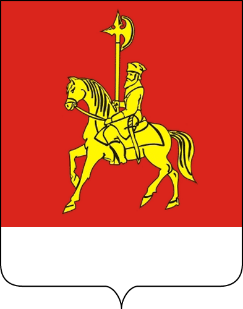 АДМИНИСТРАЦИЯ КАРАТУЗСКОГО РАЙОНАПОСТАНОВЛЕНИЕ24.05.2023                                 с. Каратузское			              № 489-пОб утверждении предложения регионального фонда капитального ремонта многоквартирных домов на территории Красноярского края о проведении капитального ремонта общего имущества в многоквартирных домах, расположенных на территории Каратузского района в 2023-2025 годахВ соответствии с п. 6. ст. 189 Жилищного кодекса Российской Федерации, Законом Красноярского края от 27.06.2013 № 4-1451 «Об организации проведения капитального ремонта общего имущества в многоквартирных домах, расположенных на территории Красноярского края», постановлением администрации Каратузского района от 28.03.2022 № 247-п «Об утверждении краткосрочных планов реализации региональной программы капитального ремонта общего имущества в многоквартирных домах на территории Каратузского района на период 2023-2025 годов», руководствуясь Уставом Муниципального образования «Каратузский район», ПОСТАНОВЛЯЮ:        1. Утвердить предложение регионального фонда капитального ремонта многоквартирных домов на территории Красноярского края о проведении капитального ремонта общего имущества в многоквартирных домах, расположенных на территории Каратузского района, согласно приложению  к настоящему постановлению.        2.  Контроль за исполнением настоящего постановления возложить на начальника отдела ЖКХ, транспорта, строительства и связи  А.А. Таратутина.      3. Разместить настоящее постановление на официальном сайте администрации Каратузского района (http://karatuzraion.ru/) в сети Интернет.       4. Постановление вступает в силу в день, следующий за днем его официального опубликования в периодическом печатном издании Вести муниципального образования «Каратузский район».И.о. главы района                                                                      Е.С. Мигла                                                                                                                                    Приложение к постановлению                                                                                                                                    администрации района                                                                                                                                     от  24.05.2023 № 489-пАДМИНИСТРАЦИЯ КАРАТУЗСКОГО РАЙОНАПОСТАНОВЛЕНИЕ25.05.2023		                       с. Каратузское 	                  	                  № 493-пО внесении изменений в постановление администрации Каратузского района от 11.11.2013 года № 1163-п «Об утверждении муниципальной программы «Развитие культуры, молодежной политики и туризма в Каратузском районе»    	В соответствии со статьей 179 Бюджетного кодекса Российской Федерации, со статьей 28 Устава Муниципального образования «Каратузский район», ПОСТАНОВЛЯЮ:          1. Внести изменения в приложение к постановлению администрации Каратузского района от 11.11.2013 года № 1163-п «Об утверждении муниципальной программы «Развитие культуры, молодежной политики и туризма в Каратузском районе» следующие изменения:  1.1. Строку «Информация по ресурсному обеспечению муниципальной программы, в том числе по годам реализации программы» Паспорта муниципальной программы «Развитие культуры, молодежной политики и туризма в Каратузском районе» изменить и изложить в следующей редакции:     1.2.  Приложение №7 к муниципальной программе «Развитие культуры, молодежной политики и туризма в Каратузском районе» изменить и изложить в новой редакции согласно приложению №1 к настоящему постановлению.     1.3. Приложение №8 к муниципальной программе «Развитие культуры, молодежной политики и туризма в Каратузском районе»  изменить и изложить в новой редакции согласно приложению №2 к настоящему постановлению.     1.4. В приложении № 5 к муниципальной программе «Развитие культуры, молодежной политики и туризма в Каратузском районе» в паспорте подпрограммы «Обеспечение условий предоставления культурно-досуговых услуг населению района» строку «Информация по ресурсному обеспечению подпрограммы, в том числе в разбивке по всем источникам финансирования на очередной финансовый год и плановый период» изменить и  изложить в новой редакции:      1.5. Приложения № 2 к подпрограмме «Обеспечение условий предоставления культурно–досуговых услуг населению района» изменить и изложить в новой редакции, согласно приложению № 3 к настоящему постановлению.     1.6. Наименование приложения №8 к паспорту муниципальной программы «Развитие культуры молодежной политики и туризма в Каратузском районе»  изменить на «Приложение №6 к муниципальной программе «Развитие культуры молодежной политики и туризма в Каратузском районе»».  В приложении №6 к муниципальной программе «Развитие культуры молодежной политики и туризма в Каратузском районе» в паспорте подпрограммы «Социальные услуги населению через партнерство некоммерческих организаций и власти» строку «Информация по ресурсному обеспечению подпрограммы, в том числе в разбивке по всем источникам финансирования на очередной финансовый год и плановый период» изменить и изложить в новой редакции.1.7. Приложения №2 к подпрограмме «Социальные услуги населению через партнерство некоммерческих организаций и власти» изменить и изложить в новой редакции, согласно приложению № 4 к настоящему постановлению.      2. Контроль за исполнением настоящего постановления возложить на  А.А. Савина, заместителя главы района по социальным  вопросам.      3. Постановление вступает в силу в день, следующий за днем его официального опубликования в периодическом печатном издании «Вести муниципального образования «Каратузский район».И.о. главы района                                                                                 Е.С. Мигла                                                                                                                                                                            Приложение №1 к постановлению администрации                                                                                                                                                                             Каратузского района от  25.05.2023 № 493-п                                                                                                                                                                             Приложение №7 к муниципальной программе                                                                                                                                                                                     «Развитие культуры молодежной политики и туризма                                                                                                                                                в Каратузском районе»ИНФОРМАЦИЯО РЕСУРСНОМ ОБЕСПЕЧЕНИИ МУНИЦИПАЛЬНОЙ ПРОГРАММЫКАРАТУЗСКОГО РАЙОНА ЗА СЧЕТ СРЕДСТВ РАЙОННОГО БЮДЖЕТА,В ТОМ ЧИСЛЕ СРЕДСТВ, ПОСТУПИВШИХ ИЗ БЮДЖЕТОВ ДРУГИХУРОВНЕЙ БЮДЖЕТНОЙ СИСТЕМЫ И БЮДЖЕТОВ ГОСУДАРСТВЕННЫХВНЕБЮДЖЕТНЫХ ФОНДОВ(тыс. рублей)                                                                                                                                                                             Приложение №2  к постановлению администрации                                                                                                                                                                             Каратузского района от 25.05.2023 № 493-п                                                                                                                                                                              Приложение №8 к муниципальной программе                                                                                                                                                                                     «Развитие культуры молодежной политики и туризма                                                                                                                                                             в Каратузском районе»ИНФОРМАЦИЯОБ ИСТОЧНИКАХ ФИНАНСИРОВАНИЯ ПОДПРОГРАММ, ОТДЕЛЬНЫХМЕРОПРИЯТИЙ МУНИЦИПАЛЬНОЙ ПРОГРАММЫ КАРАТУЗСКОГО РАЙОНА(СРЕДСТВА РАЙОННОГО БЮДЖЕТА, В ТОМ ЧИСЛЕ СРЕДСТВА,ПОСТУПИВШИЕ ИЗ БЮДЖЕТОВ ДРУГИХ УРОВНЕЙ БЮДЖЕТНОЙ СИСТЕМЫ,БЮДЖЕТОВ ГОСУДАРСТВЕННЫХ ВНЕБЮДЖЕТНЫХ ФОНДОВ)(тыс. рублей)Приложение №4 к постановлению администрации                                                                                                                                                                             Каратузского района    от  25.05.2023 № 493-п                                                                                                                                                                             Приложение №2  к подпрограмме «Социальные услуги населению через партнерство некоммерческих организаций и власти»Перечень мероприятий подпрограммы АДМИНИСТРАЦИЯ КАРАТУЗСКОГО РАЙОНАПОСТАНОВЛЕНИЕ19.05.2023                                   с. Каратузское                                         № 481-пО проведении муниципальной Эко-недели  с 22.05.2023 по 28.05.2023	В соответствии с Федеральным законом Российской Федерации от 06.10.2003 № 131-ФЗ «Об общих принципах организации местного самоуправления в Российской Федерации», на основании письма министерства экологии и рационального природопользования Красноярского края (вх. № 2306 от 20.04.2023), руководствуясь ст. 26-28 Устава муниципального образования «Каратузский район» и  в целях проведения работ по  озеленению территорий населённых пунктов района, как одного из   элементов благоустройства и ландшафтной организации территорий, обеспечивающих формирование среды муниципального образования с активным использованием растительных компонентов, а также поддержание ранее созданной или изначально существующей природной среды на территориях муниципальных образований, ПОСТАНОВЛЯЮ:Провести муниципальную Эко-неделю на территории муниципального образования «Каратузский район» с 22 мая по 28 мая 2023 года.Рекомендовать главам муниципальных образований района  в рамках проведения муниципальной Эко-недели до 28 мая 2023 года организовать и провести работы по озеленению территорий населённых пунктов с использованием возможных видов озеленения и типов насаждений, с привлечением общественности и молодёжи.Рекомендовать  учреждениям и организациям независимо от форм собственности, индивидуальным предпринимателям, владеющим, использующим и (или) распоряжающимся территориями внутри поселений,  принять участие в работе по озеленению населённых пунктов. Рекомендовать КГБУ «Каратузское лесничество» (Филатов С. А.) в рамках проведения муниципальной Эко-недели до 28 мая 2023 года провести на территории района международную акцию «Сад памяти» с участием всех слоёв населения, организаций, учреждений, общественности, индивидуальных предпринимателей и молодёжи.Управлению образования (Дермер А.В.), отделу культуры, молодежной политики и туризма (Козин А.А.) в рамках проведения муниципальной Эко-недели до 28 мая 2023 года организовать проведение молодежных акций, классных часов, тематических уроков по экологическому воспитанию молодежи.Рекомендовать редакции газеты «Знамя труда» (Дергачёва О. В.) и МБУК «Центр культурных инициатив и кинематографии Каратузского района (Усатова А. А.) всесторонне освещать организацию и ход работ по озеленению территорий населённых пунктов района, международной акции «Сад памяти» и молодежных акций по экологическому воспитанию населения.  МБУ «Молодёжный центр Лидер» (Посохина О.С.) принять участие в проведении молодежных акций по экологическому воспитанию населения, в проведении работ по озеленению в населённых пунктах района и международной акции «Сад памяти».Главам сельсоветов по завершении работ по озеленению территорий населённых пунктов и КГБУ «Каратузское лесничество» по завершении международной акции «Сад памяти», Управлению образования и отделу культуры, молодежной политики и туризма по проведению молодежных акций, классных часов и тематических уроков до 01.06.2023 предоставить в администрацию района (каб. № 313) отчёт о проделанной работе с приложением фотоматериалов.           8. Контроль за исполнением настоящего постановления возложить на начальника отдела ЖКХ, транспорта, строительства и связи Таратутина А.А.          9. Опубликовать постановление на официальном сайте администрации Каратузского района с адресом в информационно-телекоммуникационной сети Интернет – www.karatuzraion.ru                                                                                                                                         10. Постановление вступает в силу в день, следующий за днём его официального опубликования в периодическом печатном издании Вести муниципального образования «Каратузский район».Глава района	                                                                                 К. А. ТюнинКАРАТУЗСКИЙ   РАЙОННЫЙ   СОВЕТ  ДЕПУТАТОВРЕШЕНИЕ18.04.2023                                с. Каратузское	                         №19-194О досрочном прекращении полномочий Саара М.А., депутата  Каратузского районного Совета депутатов пятого созыва  по одномандатному  избирательному округа №6	Рассмотрев личное письменное заявление  Саара М.А., депутата Каратузского районного Совета депутатов  шестого созыва по  одномандатному избирательному  округу №6, руководствуясь  п. п. 2 п.1  статьи 18 Устава муниципального образования «Каратузский район», Каратузский районный Совет депутатов РЕШИЛ:1.Досрочно  прекратить   полномочия  Саара Максима Александровича,  депутата  Каратузского районного Совета депутатов  шестого  созыва по одномандатному  избирательному округа №6,  в связи с отставкой по собственному желанию.           2. Решение вступает в силу со дня его принятия, подлежит опубликованию в периодическом печатном издание «Вести Муниципального образования «Каратузский район».Председатель  Каратузскогорайонного Совета депутатов                                                Г.И. КулаковаКАРАТУЗСКИЙ РАЙОННЫЙ СОВЕТ ДЕПУТАТОВРЕШЕНИЕ23.05.2023                                   с. Каратузское                                        №20-197О внесении изменений и дополнений в решение Каратузского районного Совета депутатов от 29.06.2021 № 06-53 «Об утверждении Порядка предоставления и распределения иных межбюджетных трансфертов бюджетам поселений Каратузского района за содействие развитию налогового потенциала» В соответствии со статьей 142 Бюджетного кодекса Российской Федерации, п. 2.13 Постановления Правительства Красноярского края от 30 декабря 2019 года № 782-п «Об утверждении Порядка предоставления и распределения иных межбюджетных трансфертов бюджетам муниципальных образований Красноярского края за содействие, развитию налогового потенциала», руководствуясь ст.10 Устава Муниципального образования «Каратузский район», Каратузский районный Совет депутатов, РЕШИЛ:1.Внести в Приложение к решению Каратузского районного Совета депутатов от 29.06.2021 № 06-53 «Об утверждении Порядка предоставления и распределения иных межбюджетных трансфертов бюджетам поселений Каратузского района за содействие развитию налогового потенциала» следующие изменения:1.1. Пункт 9 Приложения к решению изменить и изложить в следующей редакции:«9. Общий объем иных межбюджетных трансфертов бюджетам поселений, входящих в состав Каратузского района, составляет 50 процентов от объема иного межбюджетного трансферта предусмотренного бюджету Каратузского района за содействие развитию налогового потенциала из краевого бюджета.».1.2. Пункт 14.1. Приложения к решению изменить и изложить в следующей редакции: «14.1. Иной межбюджетный трансферт бюджету i-го муниципального образования (Ti) рассчитывается по формуле:Ti = ½ SUM Т / SUM П*Пi, Где:SUM Т – сумма иного межбюджетного трансферта, предоставленного бюджету Каратузского района из краевого бюджета;SUM П – сумма прироста налогов поселений Каратузского района;Пi – прирост поступлений налогов в бюджет i-го муниципального образования, рассчитываемый для муниципальных образований в соответствии с пунктом 3 настоящего Порядка.»2. Контроль за выполнением настоящего решения возложить на постоянную депутатскую комиссию по экономике и бюджету (С.И. Бакурова).3. Решение вступает в силу в день, следующий за днем его официального опубликования в периодическом издании «Вести муниципального образования «Каратузский район»».КАРАТУЗСКИЙ РАЙОННЫЙ СОВЕТ ДЕПУТАТОВРЕШЕНИЕ23.05.2023                                     с. Каратузское                                         № 20-198Об утверждении Порядка предоставления и распределения иных межбюджетных трансфертов бюджетам муниципальных образований Каратузского района на поддержку самообложения граждан для решения вопросов местного значенияВ соответствии со ст. 142 Бюджетного кодекса Российской Федерации, п. 2.13 Постановления Правительства Красноярского края от 16.01.2020 № 16-п «Порядка предоставления и распределения иных межбюджетных трансфертов бюджетам муниципальных районов Красноярского края на поддержку самообложения граждан в городских и сельских поселениях для решения вопросов местного значения», руководствуясь ст.10 Устава Муниципального образования «Каратузский район», Каратузский районный Совет депутатов, РЕШИЛ:1.Утвердить Порядок предоставления и распределения иных межбюджетных трансфертов бюджетам муниципальных образований Каратузского района на поддержку самообложения граждан для решения вопросов местного значения согласно приложению, к настоящему решению.2. Признать утратившим силу Решение Каратузского районного Совета депутатов от 29.06.2021 №06-55 «Об утверждении Порядка предоставления и распределения иных межбюджетных трансфертов бюджетам муниципальных образований Каратузского района на поддержку самообложения граждан в сельских поселениях для решения вопросов местного значения на 2021 год». 3.Контроль за выполнением настоящего решения возложить на постоянную депутатскую комиссию по экономике и бюджету (С.И. Бакурова).4. Решение вступает в силу в день, следующий за днем его официального опубликования в периодическом издании «Вести муниципального образования «Каратузский район»».Приложение к решению Каратузского районного Совета депутатов                                                       от 23.05.2023 №20-198Порядок предоставления и распределения иных межбюджетных трансфертов бюджетам муниципальных образований Каратузского района на поддержку самообложения граждан для решения вопросов местного значения1. Общие положения1.1. Порядок предоставления и распределения иных межбюджетных трансфертов бюджетам муниципальных образований Каратузского района на поддержку самообложения граждан для решения вопросов местного значения (далее – Порядок) определяет процедуру предоставления и распределения иных межбюджетных трансфертов бюджетам муниципальных образований Каратузского района на поддержку самообложения граждан для решения вопросов местного значения (далее – иные межбюджетные трансферты).1.2. Главным распорядителем бюджетных средств является финансовое управление администрации Каратузского района (далее – Финуправление района).2. Порядок предоставления и распределения иных межбюджетных трансфертов бюджетам муниципальных образований Каратузского района на поддержку самообложения граждан для решения вопросов местного значения2.1. Иные межбюджетные трансферты предоставляются бюджетам муниципальных образований Каратузского района (далее – муниципальные образования) из районного бюджета на решение конкретных вопросов местного значения сельских поселений в соответствии с Федеральным законом от 06.10.2003 № 131-ФЗ «Об общих принципах организации местного самоуправления в Российской Федерации» и Законом Красноярского края от 15.10.2015 № 9-3724 «О закреплении вопросов местного значения за сельскими поселениями Красноярского края».2.2. Иные межбюджетные трансферты предоставляются бюджетам муниципальных образований в соответствующем финансовом году в пределах объема бюджетных ассигнований, предусмотренных на указанные цели решением о районном бюджете на соответствующий финансовый год и плановый период.2.3. Иные межбюджетные трансферты предоставляются бюджетам муниципальных образований при соблюдении следующих условий:принятия на местном референдуме (сходе граждан) решения
о введении самообложения граждан на территории сельских поселений Каратузского района;своевременного предоставления органами местного самоуправления муниципальных образований заявок на предоставление иных межбюджетных трансфертов и прилагаемых к заявкам документов, соответствующих установленным требованиям.2.4. Органы местного самоуправления сельских поселений в срок до 15 марта текущего финансового года представляют в Финуправление района на бумажном носителе нарочно следующие документы: заявку на предоставление иных межбюджетных трансфертов (далее – заявка) по форме согласно приложению № 1 к Порядку;справку о поступлении в бюджет муниципального образования средств самообложения граждан в отчетном финансовом году по форме согласно приложению № 2 к Порядку;копии протоколов о проведении местного референдума (схода граждан)
по вопросу о введении и об использовании средств самообложения граждан
на территории сельских поселений с указанием размера разового платежа для граждан на решение конкретных вопросов местного значения;копии принятых муниципальных правовых актов по вопросу введения самообложения граждан, в соответствии с которыми в бюджеты сельских поселений поступали средства самообложения граждан в отчетном финансовом году.2.5. Верность копий документов, представляемых в соответствии 
с Порядком, свидетельствуется подписью главы муниципального образования или уполномоченного на то должностного лица и печатью с указанием даты их заверения.2.6. Документы, поступившие от органов местного самоуправления сельских поселений, до 31 марта направляются на рассмотрение в Министерство финансов Красноярского края. 2.7. Расчет размера иных межбюджетных трансфертов бюджетам муниципальных районов осуществляется Министерством финансов Красноярского края в соответствии с методикой, предусмотренной Постановлением Правительства Красноярского края от 16.01.2020 №16-п.2.8. Иные межбюджетные трансферты предоставляются бюджетам муниципальных образований в соответствии со сводной бюджетной росписью районного бюджета. 2.9. Для перечисления иных межбюджетных трансфертов органы местного самоуправления сельских поселений представляют в Финуправления района на бумажном носителе следующие документы:- заявку на финансирование средств иного межбюджетного трансферта, содержащую сумму запрашиваемого иного межбюджетного трансферта;- заверенные копии муниципальных контрактов;- заверенные копии счетов, счет-фактур; - заверенные копии актов выполненных работ (КС-2, КС-3) (при наличии); -заверенные копии накладных (при наличии).Копии документов должны быть заверены главой муниципального образования либо уполномоченным им лицом.2.10. Ответственность за нецелевое использование иных межбюджетных трансфертов, а также достоверность представленных сведений возлагается на органы местного самоуправления сельских поселений.2.11. Органы местного самоуправления сельских поселений размещают в сети Интернет (на официальном портале муниципального образования и (или) в социальных сетях на странице муниципального образования Каратузского района) информацию о реализации мероприятий, финансируемых с участием средств самообложения граждан и иных межбюджетных трансфертов (далее – мероприятия):перечень реализованных мероприятий;количество благополучателей;фотографии, характеризующие реализацию мероприятий;видеоматериалы о реализации мероприятия (при наличии);ссылку на форум жителей поселения, на котором обсуждались вопросы, связанные с самообложением граждан (при наличии);ссылки на репортажи, статьи и иные материалы о реализации мероприятий в средствах массовой информации (при наличии).3. Порядок предоставления отчетности об использовании средств 
иных межбюджетных трансфертов3.1. Органы местного самоуправления сельских поселений не позднее 31 декабря отчетного года, представляют в Финуправление района отчет об использовании иных межбюджетных трансфертов по форме согласно приложению № 3 к Порядку.3.2. Ответственность за достоверность представляемых отчетных данных по объемам выполненных работ и направлениям использования выделенных средств возлагается на органы местного самоуправления сельских поселений в соответствии с действующим законодательством.Приложение № 1к Порядку предоставления и распределения иных межбюджетных трансфертов бюджетам муниципальных образований Каратузского района на поддержку самообложения граждан в сельских поселениях для решения вопросов местного значенияЗаявка на предоставления и распределения иных межбюджетных трансфертов бюджетам муниципальных образований Каратузского района на поддержку самообложения граждан в сельских поселениях для решения вопросов местного значения _____________________________________________________________(наименование муниципального образования Каратузского района)* В соответствии с Федеральным законом от 06.10.2003 № 131-ФЗ «Об общих принципах организации местного самоуправления в Российской Федерации» и Законом Красноярского края от 15.10.2015 № 9-3724 
«О закреплении вопросов местного значения за сельскими поселениями Красноярского края».Приложение № 2к Порядку предоставления и распределения иных межбюджетных трансфертов бюджетам муниципальных образований Каратузского района на поддержку самообложения граждан в сельских поселениях для решения вопросов местного значенияСправка о поступлении в бюджет муниципального образования Каратузского района средств самообложения граждан за _______ год_____________________________________________________________(наименование муниципального района Красноярского края)Телефон:______________Приложение № 3к Порядку предоставленияи распределения иных межбюджетных трансфертов бюджетам муниципальных образований Каратузского района на поддержку самообложения граждан в сельских поселениях для решения вопросов местного значенияОтчет об использовании иных межбюджетных трансфертов бюджетам муниципальных образований Каратузского района на поддержку самообложения граждан в сельских поселениях для решения вопросовместного значения __________________________________________                                                                                                                             (наименование муниципального образования Каратузского района)за ________________год* В соответствии с Федеральным законом от 06.10.2003 № 131-ФЗ «Об общих принципах организации местного самоуправления в Российской Федерации»
 и Законом Красноярского края от 15.10.2015 № 9-3724 «О закреплении вопросов местного значения за сельскими поселениями Красноярского края».** Указываются мероприятия, реализованные за счет средств самообложения граждан в отчетном финансовом году, и мероприятия, реализованные
за счет средств самообложения граждан и иных межбюджетных трансфертов в текущем финансовом году.Телефон:_______________КАРАТУЗСКИЙ РАЙОННЫЙ СОВЕТ ДЕПУТАТОВРЕШЕНИЕ23.05.2023  	                                    с. Каратузское                                            № 20-199  О внесении изменений и дополнений в решение Каратузского районного Совета депутатов от 13.12.2022 № 17-173 «О районном бюджете на 2023 год и плановый период 2024-2025 годов»1. Внести в решение Каратузского районного Совета депутатов от 13.12.2022 № 17-173 «О районном бюджете на 2023 год и плановый период 2024-2025 годов» следующие изменения:1) пункт 1 и 2 статьи 1 изменить, изложив в следующей редакции:«1. Утвердить основные характеристики районного бюджета на 2023 год: 1) прогнозируемый общий объем доходов районного бюджета в сумме 1 165 810,10 тыс. рублей, в том числе объем межбюджетных трансфертов, получаемых из других бюджетов бюджетной системы Российской Федерации в сумме 1 089 909,24 тыс. рублей; 2) общий объем расходов районного бюджета в сумме 1 177 948,98 тыс. рублей;3) дефицит районного бюджета в сумме 12 138,88 тыс. рублей;4) источники внутреннего финансирования дефицита районного бюджета, согласно приложению 1 к настоящему Решению.2. Утвердить основные характеристики районного бюджета на 2024 год и на 2025 год:1) прогнозируемый общий объем доходов районного бюджета на 2024 год в сумме 994 587,44 тыс. рублей и на 2025 год в сумме 982 721,28 тыс. рублей, в том числе объем межбюджетных трансфертов, получаемых из других бюджетов бюджетной системы Российской Федерации на 2024 год в сумме 913 338,04 тыс. рублей и на 2025 год в сумме 899 205,08 тыс. рублей; 2) общий  объем  расходов  районного бюджета на  2024  год  в  сумме  994 587,44 тыс. рублей, в том  числе  условно  утвержденные  расходы  в сумме 15 560,00  тыс. рублей,  на 2025 год в сумме 982 721,28  тыс. рублей, в  том числе условно утвержденные расходы в сумме 28 800,00 тыс. рублей; 3) дефицит районного бюджета на 2024 год в сумме 0,00 тыс. рублей и на 2025 год в сумме 0,00 тыс. рублей;4) источники внутреннего финансирования дефицита районного бюджета на 2024 год в сумме 0,00 тыс. рублей и на 2025 год в сумме 0,00 тыс. рублей согласно приложению 1 к настоящему Решению.»;2) статью 5 дополнить пунктом 16 следующего содержания:«16) в случае перераспределения бюджетных ассигнований в пределах общего объема средств, предусмотренных настоящим Решением по главному распорядителю средств районного бюджета в целях финансового обеспечения (возмещения) исполнения муниципального социального заказа на оказание муниципальных услуг в социальной сфере.»;3) в абзаце втором статьи 6, абзаце втором статьи 7 цифры «5,5» заменить цифрами «6,3», слово «октября» заменить словом «июля»;4) в пункте 3 статьи 11 цифры на 2023 год «76 252,80» заменить цифрами «80 837,69»;пункт 4 статьи 11 изложить в следующей редакции:«4. Субвенций бюджетам муниципальных образований Каратузского района на осуществление первичного воинского учета на территориях, где отсутствуют военные комиссариаты на 2023 год  в  сумме  1 277,20 тыс. рублей,  на  2024 год 1333,10 тыс. рублей, на 2025 год 1 382,10 согласно приложению 9 к настоящему Решению;»;статью 11 дополнить:пунктом 7 следующего содержания:«7. Иных межбюджетных трансфертов бюджетам муниципальных образований Каратузского района на обеспечение первичных мер пожарной безопасности на 2023 год в сумме 2 570,40 тыс. рублей, на 2024 год 1 542,20 тыс. рублей, на 2025 год 1 713,60 тыс. рублей согласно приложению 13 к настоящему Решению;»;пунктом 8 следующего содержания:«8. Иных межбюджетных трансфертов бюджетам муниципальных образований Каратузского района на обустройство и восстановление воинских захоронений на 2023 год в сумме 86,90 тыс. рублей, на 2024 год 148,80 тыс. рублей, согласно приложению 14 к настоящему Решению;»;пунктом 9 следующего содержания:«9. Иных межбюджетных трансфертов бюджетам муниципальных образований Каратузского района на реализацию мероприятий по неспецифической профилактике инфекций, передающихся иксодовыми клещами, путем организации и проведения акарицидных обработок наиболее посещаемых населением участков территории природных очагов клещевых инфекций на 2023 год в сумме 182,21 тыс. рублей согласно приложению 15 к настоящему Решению;»;пунктом 10 следующего содержания:«10. Иных межбюджетных трансфертов бюджетам муниципальных образований Каратузского района на реализацию проектов по решению вопросов местного значения, осуществляемых непосредственно населением на территории населенного пункта на 2023 год в сумме 695,00 тыс. рублей согласно приложению 16 к настоящему Решению;»;пунктом 11 следующего содержания:«11. Иных межбюджетных трансфертов бюджетам муниципальных образований Каратузского района на осуществление расходов, направленных на реализацию мероприятий по поддержке местных инициатив на 2023 год в сумме 3 164,18 тыс. рублей согласно приложению 17 к настоящему Решению;»;пунктом 12 следующего содержания:«12. Иных межбюджетных трансфертов бюджетам муниципальных образований Каратузского района за содействие развитию налогового потенциала на 2023 год в сумме 447,85 тыс. рублей согласно приложению 18 к настоящему Решению;»;пунктом 13 следующего содержания:«13. Иных межбюджетных трансфертов бюджетам муниципальных образований Каратузского района на поддержку самообложения граждан в городских и сельских поселениях для решения вопросов местного значения на 2023 год в сумме 80,08 тыс. рублей согласно приложению 19 к настоящему Решению;»;5) в пункте 1 статьи 14 цифры на 2023 год «4 886,94» заменить цифрами «5 259,99»;6) приложения 1, 2, 3, 4, 5, 8, 9, к решению изложить в новой редакции согласно приложениям 1-7 к настоящему решению;7) дополнить решение приложениями 13, 14, 15, 16, 17, 18, 19 согласно приложениям 8-14 к настоящему решению.2. Контроль за выполнением настоящего решения возложить на постоянную депутатскую комиссию по экономике и бюджету (С.И. Бакурова).3. Решение вступает в силу в день, следующий за днем его официального опубликования в периодическом издании «Вести муниципального образования «Каратузский район»».КАРАТУЗСКИЙ  РАЙОННЫЙ  СОВЕТ  ДЕПУТАТОВРЕШЕНИЕ23.05.2023                                  с. Каратузское		         	          №20-200                 	 О назначении публичных слушаний по проекту решения Каратузского районного Совета депутатов «Об исполнении районного бюджета за 2022 год»         В соответствии со статьей  28 Федерального закона от 6 октября 2003 года № 131-ФЗ «Об общих принципах организации местного самоуправления в Российской Федерации, руководствуясь статьей 37 Устава Муниципального образования «Каратузский район»,  Положением о порядке проведения публичных слушаний в Каратузском районе, утвержденного решением Каратузского районного Совета депутатов от 20.02.2020 №31-273 «Об утверждении положения о  публичных (общественных) слушаниях в муниципальном образовании Каратузский район»,  Каратузский районный Совет депутатов РЕШИЛ:        1. Вынести  на публичные слушания проект решения Каратузского районного Совета депутатов «Об исполнении районного бюджета за 2022 год».       2. Проект решения опубликовать в периодическом печатном издании «Вести Муниципального образования «Каратузский район» и на официальном сайте администрации Каратузского района: http://www.кaratuzraion.ru/         3. Публичные слушания назначить на 15 июня 2023 года в 14 часов, в   актовом    зале администрации Каратузского района по адресу: Красноярский край, Каратузский район, с. Каратузское, ул. Советская, 21.        4.Назначить ответственным за сбор информации по проекту решения Каратузского районного Совета депутатов «Об исполнении районного бюджета за 2022 год»  М.А. Фатюшину,  заместителя председателя районного Совета депутатов, кабинет № 314, в здании администрации района по адресу: Красноярский край, Каратузский район, с. Каратузское, ул. Советская, 21, в рабочие дни (понедельник-пятница) с 09.00 до 12.00 и с 13.00 до 16.00 в срок по 14 июня 2023 года включительно, телефон для справок 22-4-28.	5.Контроль за исполнением настоящего решения возложить на постоянную депутатскую комиссию по экономике и бюджету (С.И. Бакурова).        6. Решение вступает в силу в день, следующий за днем его официального опубликования в периодическом печатном издании «Вести Муниципального образования «Каратузский район».КАРАТУЗСКИЙ РАЙОННЫЙ СОВЕТ  ДЕПУТАТОВРЕШЕНИЕ..2023                                           с. Каратузское                                   №Об исполнении районного бюджетаза 2022 годЗаслушав и обсудив информацию администрации района об исполнении районного бюджета за 2022 год, Каратузский районный Совет депутатов РЕШИЛ:        1. Утвердить отчет об исполнении районного бюджета за 2022 год по доходам в сумме 1 106 790,34 тыс. руб., по расходам в сумме  1 097 115,36 тыс. руб., профицит  бюджета в сумме 9 674,98 тыс. рублей.2. Утвердить исполнение районного бюджета за 2022 год со следующими показателями:- источников финансирования дефицита районного бюджета по кодам классификации источников финансирования дефицитов бюджетов согласно приложению 1 к настоящему Решению;- доходов районного бюджета по кодам классификации доходов бюджетов согласно приложению 2 к настоящему Решению; - расходов районного бюджета по разделам, подразделам классификации расходов бюджетов согласно приложению 3 к настоящему Решению;- расходов районного бюджета по ведомственной структуре расходов согласно приложению 4 к настоящему Решению;- расходы бюджета по целевым статьям (муниципальных программ и непрограммным направлениям деятельности), группам и подгруппам видов расходов, разделам, подразделам классификации расходов районного бюджета согласно приложению 5 к настоящемуРешению;- межбюджетных трансфертов, представленных бюджетам поселений района, согласно приложениям 6-20 к настоящему Решению;- другие показатели, согласно приложения 21 к настоящему Решению.3. Решение вступает в силу в день, следующий за днем его официального опубликования в периодическом печатном издании «Вести муниципального образования «Каратузский район».№ п/пАдрес домаПеречень работ и (или) услугСрок начала проведения работОбъём предполагаемых работ,  кв. м.Стоимость работ, руб.1с Каратузское,ул. Шевченко, д. 8Ремонт внутридомовых инженерных систем холодного водоснабжения2025 год140,0375447,011с Каратузское,ул. Шевченко, д. 8Ремонт внутридомовых инженерных систем теплоснабжения2025 год220,03788924,96Информация по ресурсному обеспечению муниципальной программы, в том числе по годам реализации программыОбщий объем финансирования муниципальной программы в 2014-2025 годах за счет всех источников финансирования составит 785 071,24 тыс. руб.:В том числе: федеральный бюджет: 11135,66 тыс. руб;краевой бюджет: 164 593,93 тыс. руб;местный бюджет 609 341,65 тыс. руб.2014 год – 16 768,44 тыс. рублей, в т. ч. федеральный бюджет – 212,80 тыс. рублей;краевой бюджет – 1 518 ,85 тыс. рублей;районный бюджет- 15036,79 тыс. рублей;2015 год – 18143,46 тыс. рублей, в т. ч. федеральный бюджет – 346,60 тыс. рублей;краевой бюджет – 898,80 тыс. рублей;районный бюджет- 16898,06 тыс. рублей;2016 год – 26 876,12 тыс. рублей, в т. ч. федеральный бюджет – 338,50 тыс. рублей;краевой бюджет – 9 618,34 тыс. рублей;районный бюджет- 16 919,28 тыс. рублей;2017 год – 33 630,67 тыс. рублей, в т. ч. федеральный бюджет – 1 319,07 тыс. рублей;краевой бюджет – 11397,36 тыс. рублей;районный бюджет- 20914,24 тыс. рублей;2018 год – 78355,52 тыс. рублей в т. ч.федеральный бюджет- 709,15 тыс. рублей;краевой бюджет – 18741,34 тыс. рублей;средства районного бюджета – 58905,03 тыс. рублей;2019 год – 88271,42 тыс. рублей в т. ч.федеральный бюджет- 1162,50 тыс. рублей;краевой бюджет – 24 575,14 тыс. рублей;средства районного бюджета – 62 533,78 тыс. рублей;2020 год – 92476,34 тыс. рублей в т. ч.федеральный бюджет- 622,75 тыс. рублей;краевой бюджет – 12 867,77 тыс. рублей;средства районного бюджета – 78 985,82 тыс. рублей;2021 год – 89945,53 тыс. рублей в т. ч.федеральный бюджет – 500,93 тыс. рублей;краевой бюджет – 4470,70 тыс. рублей;средства районного бюджета – 84973,90 тыс. рублей;2022 год – 127 096,74 тыс. рублей в т. ч.федеральный бюджет – 646,38 тыс. рублей;краевой бюджет – 36313,74 тыс. рублей;средства районного бюджета – 90136,62 тыс. рублей.2023 год – 127 848,25  тыс. рублей в т. ч.федеральный бюджет – 4916,84 тыс. рублей;краевой бюджет – 32 707,38 тыс. рублей;средства районного бюджета – 90224,03 тыс. рублей.2024 год – 47 916,50 тыс. рублей в т. ч.федеральный бюджет – 182,53 тыс. рублей;краевой бюджет – 10 826,92 тыс. рублей;средства районного бюджета – 36 907,05 тыс. рублей.2025 год – 37742,25 тыс. рублей в т. ч.федеральный бюджет – 177,61 тыс. рублей;краевой бюджет – 657,59 тыс. рублей;средства районного бюджета – 36907,05 тыс. рублей.Информация по ресурсному обеспечению подпрограммы, в том числе в разбивке по всем источникам финансирования на очередной финансовый год и плановый периодОбщий объем финансирования подпрограммы составляет:  122 183,58 тыс. руб., в том числе: федеральный бюджет – 4628,35 тыс. рублей;краевой бюджет – 41 595,92 тыс. рублей;средства районного бюджета – 75 959,31 тыс. рублей. в том числе по годам:2023 г. – 96 490, 57 тыс. руб.федеральный бюджет – 4628,35 тыс. рублей;краевой бюджет – 31 421,37 тыс. рублей;средства районного бюджета – 60 440,85 тыс. рублей2024 г. – 17 933,78 тыс. руб.федеральный бюджет – 0,00 тыс. рублей;краевой бюджет – 10 174,55 тыс. рублей;средства районного бюджета – 7759,23 тыс. рублей.2025 г. – 7759,23 тыс. руб.федеральный бюджет – 0,00 тыс. рублей;краевой бюджет – 0,00 тыс. рублей;средства районного бюджета – 7759,23 тыс. рублей.Информация по ресурсному обеспечению подпрограммы, в том числе в разбивке по всем источникам финансирования на очередной финансовый год и плановый периодОбщий объем финансирования подпрограммы составляет:  540,50 тыс. руб., в том числе: федеральный бюджет – 0,00 тыс. рублей;краевой бюджет – 495,50 тыс. рублей;средства районного бюджета – 45,0 тыс. рублей. в том числе по годам:2023 г. – 510,50 тыс. руб.федеральный бюджет – 0,00 тыс. рублей;краевой бюджет – 495,50 тыс. рублей;средства районного бюджета – 15,00 тыс. рублей2024 г. – 15,00 тыс. руб.федеральный бюджет – 0,00 тыс. рублей;краевой бюджет – 0,00 тыс. рублей;средства районного бюджета 15,00 тыс. рублей.2025 г. – 15,00 тыс. руб.федеральный бюджет – 0,00 тыс. рублей;краевой бюджет – 0,00 тыс. рублей;средства районного бюджета – 15,00 тыс. рублей.N п/пСтатус (муниципальная программа, подпрограмма)Наименование программы, подпрограммыНаименование главного распорядителя бюджетных средств (далее – ГРБС)Код бюджетной классификацииКод бюджетной классификацииКод бюджетной классификацииКод бюджетной классификацииКод бюджетной классификацииОчередной финансовый год – 2023Первый год планового периода- 2024Второй год планового периода – 2025Итого на период 2023 – 2025 годовN п/пСтатус (муниципальная программа, подпрограмма)Наименование программы, подпрограммыНаименование главного распорядителя бюджетных средств (далее – ГРБС)ГРБСРз ПрЦСРВРпланпланпланплан12345678991011121Муниципальная программа Каратузского района«Развитие культуры, молодежной политики, и туризма в Каратузском районе»всего, расходные обязательства по муниципальной программе ХХХХ127 848,25127 848,2547 916,5037742,25213 507,001Муниципальная программа Каратузского района«Развитие культуры, молодежной политики, и туризма в Каратузском районе»в том числе по ГРБС:1Муниципальная программа Каратузского района«Развитие культуры, молодежной политики, и туризма в Каратузском районе»администрация Каратузского районаХХХХ127 848,25127 848,2547 916,5037742,25213 507,002Подпрограмма 1«Развитие музейной деятельности»всего, расходные обязательства по муниципальной программе ХХХХ4213,224213,224115,424115,4212444,062Подпрограмма 1«Развитие музейной деятельности»в том числе по ГРБС:2Подпрограмма 1«Развитие музейной деятельности»администрация Каратузского районаХХХХ4213,224213,224115,424115,4212444,063Подпрограмма 2  «Каратуз молодой»всего, расходные обязательства по муниципальной программе ХХХХ3291,153291,153178,993178,999649,133Подпрограмма 2  «Каратуз молодой»в том числе по ГРБС:3Подпрограмма 2  «Каратуз молодой»администрация Каратузского районаХХХХ3291,153291,153178,993178,999649,134Подпрограмма 3«Сохранение и развитие библиотечного дела района»всего, расходные обязательства по муниципальной программе ХХХХ23342,8123342,8122673,3122673,6168689,734Подпрограмма 3«Сохранение и развитие библиотечного дела района»в том числе по ГРБС:4Подпрограмма 3«Сохранение и развитие библиотечного дела района»администрация Каратузского районаХХХХ23342,8123342,8122673,3122673,6168689,735Подпрограмма 4«Обеспечение условий предоставления культурно-досуговых услуг населению района»всего, расходные обязательства по муниципальной программе ХХХХ96 490,5796 490,5717 933,787759,23122 183,585Подпрограмма 4«Обеспечение условий предоставления культурно-досуговых услуг населению района»в том числе по ГРБС:5Подпрограмма 4«Обеспечение условий предоставления культурно-досуговых услуг населению района»администрация Каратузского районаХХХХ96 490,5796 490,5717,933,767759,23122 183,586Подпрограмма 5«Социальные услуги населению через партнерство не коммерческих организаций и власти»всего, расходные обязательства по муниципальной программе ХХХХ510,50510,5015,015,0540,506Подпрограмма 5«Социальные услуги населению через партнерство не коммерческих организаций и власти»в том числе по ГРБС:6Подпрограмма 5«Социальные услуги населению через партнерство не коммерческих организаций и власти»администрация Каратузского районаХХХХ510,50510,5015,015,0540,50N п/пСтатус (муниципальная программа, подпрограмма)Наименование государственной программы Красноярского края, подпрограммыУровень бюджетной системы/источники финансированияОчередной финансовый год – 2023Первый год планового периода – 2024Второй год планового периода – 2025Итого на период 2023 – 2025 годовN п/пСтатус (муниципальная программа, подпрограмма)Наименование государственной программы Красноярского края, подпрограммыУровень бюджетной системы/источники финансированияпланпланпланИтого на период 2023 – 2025 годов123456781Муниципальная программа Каратузского района«Развитие культуры, молодежной политики, физкультуры и спорта в Каратузском районе»всего127 848,2547 916,5037742,25213 507,001Муниципальная программа Каратузского района«Развитие культуры, молодежной политики, физкультуры и спорта в Каратузском районе»в том числе:1Муниципальная программа Каратузского района«Развитие культуры, молодежной политики, физкультуры и спорта в Каратузском районе»федеральный бюджет 4916,84182,53177,615276,981Муниципальная программа Каратузского района«Развитие культуры, молодежной политики, физкультуры и спорта в Каратузском районе»краевой бюджет32 707,3810 826,92657,5944 191,891Муниципальная программа Каратузского района«Развитие культуры, молодежной политики, физкультуры и спорта в Каратузском районе»районный  бюджет90224,0336907,0536907,05164038,131Муниципальная программа Каратузского района«Развитие культуры, молодежной политики, физкультуры и спорта в Каратузском районе»бюджеты сельских поселений Каратузского района2Подпрограмма  1«Развитие музейной деятельности»всего4213,224115,424115,4212444,062Подпрограмма  1«Развитие музейной деятельности»в том числе:2Подпрограмма  1«Развитие музейной деятельности»федеральный бюджет 2Подпрограмма  1«Развитие музейной деятельности»краевой бюджет2Подпрограмма  1«Развитие музейной деятельности»районный  бюджет4213,224115,424115,4212444,062Подпрограмма  1«Развитие музейной деятельности»бюджеты сельских поселений Каратузского района3Подпрограмма 2«Каратуз молодой»всего3291,153178,993178,999649,133Подпрограмма 2«Каратуз молодой»в том числе:3Подпрограмма 2«Каратуз молодой»федеральный бюджет 3Подпрограмма 2«Каратуз молодой»краевой бюджет376,50282,40282,40941,303Подпрограмма 2«Каратуз молодой»районный  бюджет2914,652896,592896,598707,833Подпрограмма 2«Каратуз молодой»бюджеты сельских поселений Каратузского района4Подпрограмма 3«Сохранение и развитие библиотечного дела района»всего23342,8122673,3122673,6168689,734Подпрограмма 3«Сохранение и развитие библиотечного дела района»в том числе:4Подпрограмма 3«Сохранение и развитие библиотечного дела района»федеральный бюджет 288,49182,53177,61648,634Подпрограмма 3«Сохранение и развитие библиотечного дела района»краевой бюджет414,01369,97375,191159,174Подпрограмма 3«Сохранение и развитие библиотечного дела района»районный  бюджет22640,3122120,8122120,8166881,934Подпрограмма 3«Сохранение и развитие библиотечного дела района»бюджеты сельских поселений Каратузского района5Подпрограмма 4«Обеспечение условий предоставления культурно-досуговых услуг населению района»всего96 490,5717 933,787759,23122 183,585Подпрограмма 4«Обеспечение условий предоставления культурно-досуговых услуг населению района»в том числе:5Подпрограмма 4«Обеспечение условий предоставления культурно-досуговых услуг населению района»федеральный бюджет 4628,354628,355Подпрограмма 4«Обеспечение условий предоставления культурно-досуговых услуг населению района»краевой бюджет31 421,3710 174,5541 595,925Подпрограмма 4«Обеспечение условий предоставления культурно-досуговых услуг населению района»районный  бюджет60440,857759,237759,2375959,315Подпрограмма 4«Обеспечение условий предоставления культурно-досуговых услуг населению района»бюджеты сельских поселений Каратузского района6Подпрограмма 5«Социальные услуги населению через партнерство некоммерческих организаций и власти»всего510,5015,0015,00540,506Подпрограмма 5«Социальные услуги населению через партнерство некоммерческих организаций и власти»в том числе:6Подпрограмма 5«Социальные услуги населению через партнерство некоммерческих организаций и власти»федеральный бюджет 6Подпрограмма 5«Социальные услуги населению через партнерство некоммерческих организаций и власти»краевой бюджет495,500,000,00495,506Подпрограмма 5«Социальные услуги населению через партнерство некоммерческих организаций и власти»районный  бюджет15,0015,0015,0045,006Подпрограмма 5«Социальные услуги населению через партнерство некоммерческих организаций и власти»бюджеты сельских поселений Каратузского районаПриложение №3 к постановлению администрации  Каратузского района от  25.05.2023 № 493-пПриложение №2 к  подпрограмме   "Обеспечение условий предоставления культурно-досуговых услуг населению района"Приложение №3 к постановлению администрации  Каратузского района от  25.05.2023 № 493-пПриложение №2 к  подпрограмме   "Обеспечение условий предоставления культурно-досуговых услуг населению района"Приложение №3 к постановлению администрации  Каратузского района от  25.05.2023 № 493-пПриложение №2 к  подпрограмме   "Обеспечение условий предоставления культурно-досуговых услуг населению района"Приложение №3 к постановлению администрации  Каратузского района от  25.05.2023 № 493-пПриложение №2 к  подпрограмме   "Обеспечение условий предоставления культурно-досуговых услуг населению района"Приложение №3 к постановлению администрации  Каратузского района от  25.05.2023 № 493-пПриложение №2 к  подпрограмме   "Обеспечение условий предоставления культурно-досуговых услуг населению района"Приложение №3 к постановлению администрации  Каратузского района от  25.05.2023 № 493-пПриложение №2 к  подпрограмме   "Обеспечение условий предоставления культурно-досуговых услуг населению района"Приложение №3 к постановлению администрации  Каратузского района от  25.05.2023 № 493-пПриложение №2 к  подпрограмме   "Обеспечение условий предоставления культурно-досуговых услуг населению района"Приложение №3 к постановлению администрации  Каратузского района от  25.05.2023 № 493-пПриложение №2 к  подпрограмме   "Обеспечение условий предоставления культурно-досуговых услуг населению района"Приложение №3 к постановлению администрации  Каратузского района от  25.05.2023 № 493-пПриложение №2 к  подпрограмме   "Обеспечение условий предоставления культурно-досуговых услуг населению района"Приложение №3 к постановлению администрации  Каратузского района от  25.05.2023 № 493-пПриложение №2 к  подпрограмме   "Обеспечение условий предоставления культурно-досуговых услуг населению района"Приложение №3 к постановлению администрации  Каратузского района от  25.05.2023 № 493-пПриложение №2 к  подпрограмме   "Обеспечение условий предоставления культурно-досуговых услуг населению района"Приложение №3 к постановлению администрации  Каратузского района от  25.05.2023 № 493-пПриложение №2 к  подпрограмме   "Обеспечение условий предоставления культурно-досуговых услуг населению района"Перечень мероприятий подпрограммыПеречень мероприятий подпрограммыПеречень мероприятий подпрограммыПеречень мероприятий подпрограммыПеречень мероприятий подпрограммыПеречень мероприятий подпрограммыПеречень мероприятий подпрограммыПеречень мероприятий подпрограммыПеречень мероприятий подпрограммыПеречень мероприятий подпрограммыПеречень мероприятий подпрограммыПеречень мероприятий подпрограммыПеречень мероприятий подпрограммыПеречень мероприятий подпрограммыПеречень мероприятий подпрограммыПеречень мероприятий подпрограммыПеречень мероприятий подпрограммыПеречень мероприятий подпрограммыПеречень мероприятий подпрограммыПеречень мероприятий подпрограммыПеречень мероприятий подпрограммыПеречень мероприятий подпрограммыПеречень мероприятий подпрограммыПеречень мероприятий подпрограммыПеречень мероприятий подпрограммыПеречень мероприятий подпрограммыПеречень мероприятий подпрограммыПеречень мероприятий подпрограммыПеречень мероприятий подпрограммыПеречень мероприятий подпрограммыПеречень мероприятий подпрограммыПеречень мероприятий подпрограммыПеречень мероприятий подпрограммыПеречень мероприятий подпрограммыПеречень мероприятий подпрограммыПеречень мероприятий подпрограммыПеречень мероприятий подпрограммыПеречень мероприятий подпрограммыПеречень мероприятий подпрограммыПеречень мероприятий подпрограммыПеречень мероприятий подпрограммыПеречень мероприятий подпрограммы№ п/пНаименование  программы, подпрограммы  ГРБС   ГРБС Код бюджетной классификацииКод бюджетной классификацииКод бюджетной классификацииКод бюджетной классификацииКод бюджетной классификацииРасходыРасходыРасходыРасходыРасходыРасходыРасходыРасходыОжидаемый непосредственный результат (краткое описание) от реализации подпрограммного мероприятия (в том числе натуральном выражении)Ожидаемый непосредственный результат (краткое описание) от реализации подпрограммного мероприятия (в том числе натуральном выражении)Ожидаемый непосредственный результат (краткое описание) от реализации подпрограммного мероприятия (в том числе натуральном выражении)№ п/пНаименование  программы, подпрограммы  ГРБС   ГРБС Код бюджетной классификацииКод бюджетной классификацииКод бюджетной классификацииКод бюджетной классификацииКод бюджетной классификации(тыс. руб.), годы(тыс. руб.), годы(тыс. руб.), годы(тыс. руб.), годы(тыс. руб.), годы(тыс. руб.), годы(тыс. руб.), годы(тыс. руб.), годыОжидаемый непосредственный результат (краткое описание) от реализации подпрограммного мероприятия (в том числе натуральном выражении)Ожидаемый непосредственный результат (краткое описание) от реализации подпрограммного мероприятия (в том числе натуральном выражении)Ожидаемый непосредственный результат (краткое описание) от реализации подпрограммного мероприятия (в том числе натуральном выражении)№ п/пНаименование  программы, подпрограммы  ГРБС   ГРБС ГРБСРзПрЦСРВРочередной финансовый 2023годочередной финансовый 2023годпервый год планового периода2024 годпервый год планового периода2024 годвторой год планового периода2025годвторой год планового периода2025годИтого на очередной финансовый год и плановый период2023-2025 годИтого на очередной финансовый год и плановый период2023-2025 год1233456788991010111112121212Цель: Сохранение единого культурного и информационного  пространства района, обеспечение преемственности культурных традиций, поддержка инноваций, способствующих росту культурного потенциала и дальнейшему развитию народного творчества и культурно - досуговой деятельности.Цель: Сохранение единого культурного и информационного  пространства района, обеспечение преемственности культурных традиций, поддержка инноваций, способствующих росту культурного потенциала и дальнейшему развитию народного творчества и культурно - досуговой деятельности.Цель: Сохранение единого культурного и информационного  пространства района, обеспечение преемственности культурных традиций, поддержка инноваций, способствующих росту культурного потенциала и дальнейшему развитию народного творчества и культурно - досуговой деятельности.Цель: Сохранение единого культурного и информационного  пространства района, обеспечение преемственности культурных традиций, поддержка инноваций, способствующих росту культурного потенциала и дальнейшему развитию народного творчества и культурно - досуговой деятельности.Цель: Сохранение единого культурного и информационного  пространства района, обеспечение преемственности культурных традиций, поддержка инноваций, способствующих росту культурного потенциала и дальнейшему развитию народного творчества и культурно - досуговой деятельности.Цель: Сохранение единого культурного и информационного  пространства района, обеспечение преемственности культурных традиций, поддержка инноваций, способствующих росту культурного потенциала и дальнейшему развитию народного творчества и культурно - досуговой деятельности.Цель: Сохранение единого культурного и информационного  пространства района, обеспечение преемственности культурных традиций, поддержка инноваций, способствующих росту культурного потенциала и дальнейшему развитию народного творчества и культурно - досуговой деятельности.Цель: Сохранение единого культурного и информационного  пространства района, обеспечение преемственности культурных традиций, поддержка инноваций, способствующих росту культурного потенциала и дальнейшему развитию народного творчества и культурно - досуговой деятельности.Цель: Сохранение единого культурного и информационного  пространства района, обеспечение преемственности культурных традиций, поддержка инноваций, способствующих росту культурного потенциала и дальнейшему развитию народного творчества и культурно - досуговой деятельности.Цель: Сохранение единого культурного и информационного  пространства района, обеспечение преемственности культурных традиций, поддержка инноваций, способствующих росту культурного потенциала и дальнейшему развитию народного творчества и культурно - досуговой деятельности.Цель: Сохранение единого культурного и информационного  пространства района, обеспечение преемственности культурных традиций, поддержка инноваций, способствующих росту культурного потенциала и дальнейшему развитию народного творчества и культурно - досуговой деятельности.Цель: Сохранение единого культурного и информационного  пространства района, обеспечение преемственности культурных традиций, поддержка инноваций, способствующих росту культурного потенциала и дальнейшему развитию народного творчества и культурно - досуговой деятельности.Цель: Сохранение единого культурного и информационного  пространства района, обеспечение преемственности культурных традиций, поддержка инноваций, способствующих росту культурного потенциала и дальнейшему развитию народного творчества и культурно - досуговой деятельности.Цель: Сохранение единого культурного и информационного  пространства района, обеспечение преемственности культурных традиций, поддержка инноваций, способствующих росту культурного потенциала и дальнейшему развитию народного творчества и культурно - досуговой деятельности.Цель: Сохранение единого культурного и информационного  пространства района, обеспечение преемственности культурных традиций, поддержка инноваций, способствующих росту культурного потенциала и дальнейшему развитию народного творчества и культурно - досуговой деятельности.Цель: Сохранение единого культурного и информационного  пространства района, обеспечение преемственности культурных традиций, поддержка инноваций, способствующих росту культурного потенциала и дальнейшему развитию народного творчества и культурно - досуговой деятельности.Цель: Сохранение единого культурного и информационного  пространства района, обеспечение преемственности культурных традиций, поддержка инноваций, способствующих росту культурного потенциала и дальнейшему развитию народного творчества и культурно - досуговой деятельности.Цель: Сохранение единого культурного и информационного  пространства района, обеспечение преемственности культурных традиций, поддержка инноваций, способствующих росту культурного потенциала и дальнейшему развитию народного творчества и культурно - досуговой деятельности.Цель: Сохранение единого культурного и информационного  пространства района, обеспечение преемственности культурных традиций, поддержка инноваций, способствующих росту культурного потенциала и дальнейшему развитию народного творчества и культурно - досуговой деятельности.Цель: Сохранение единого культурного и информационного  пространства района, обеспечение преемственности культурных традиций, поддержка инноваций, способствующих росту культурного потенциала и дальнейшему развитию народного творчества и культурно - досуговой деятельности.Цель: Сохранение единого культурного и информационного  пространства района, обеспечение преемственности культурных традиций, поддержка инноваций, способствующих росту культурного потенциала и дальнейшему развитию народного творчества и культурно - досуговой деятельности.Задача:  Сохранение единого культурного и информационного  пространства района, обеспечение преемственности культурных традиций, поддержка инноваций, способствующих росту культурного потенциала и дальнейшему развитию народного творчества и культурно - досуговой деятельности; пропаганда здорового образа жизни среди жителей района.Задача:  Сохранение единого культурного и информационного  пространства района, обеспечение преемственности культурных традиций, поддержка инноваций, способствующих росту культурного потенциала и дальнейшему развитию народного творчества и культурно - досуговой деятельности; пропаганда здорового образа жизни среди жителей района.Задача:  Сохранение единого культурного и информационного  пространства района, обеспечение преемственности культурных традиций, поддержка инноваций, способствующих росту культурного потенциала и дальнейшему развитию народного творчества и культурно - досуговой деятельности; пропаганда здорового образа жизни среди жителей района.Задача:  Сохранение единого культурного и информационного  пространства района, обеспечение преемственности культурных традиций, поддержка инноваций, способствующих росту культурного потенциала и дальнейшему развитию народного творчества и культурно - досуговой деятельности; пропаганда здорового образа жизни среди жителей района.Задача:  Сохранение единого культурного и информационного  пространства района, обеспечение преемственности культурных традиций, поддержка инноваций, способствующих росту культурного потенциала и дальнейшему развитию народного творчества и культурно - досуговой деятельности; пропаганда здорового образа жизни среди жителей района.Задача:  Сохранение единого культурного и информационного  пространства района, обеспечение преемственности культурных традиций, поддержка инноваций, способствующих росту культурного потенциала и дальнейшему развитию народного творчества и культурно - досуговой деятельности; пропаганда здорового образа жизни среди жителей района.Задача:  Сохранение единого культурного и информационного  пространства района, обеспечение преемственности культурных традиций, поддержка инноваций, способствующих росту культурного потенциала и дальнейшему развитию народного творчества и культурно - досуговой деятельности; пропаганда здорового образа жизни среди жителей района.Задача:  Сохранение единого культурного и информационного  пространства района, обеспечение преемственности культурных традиций, поддержка инноваций, способствующих росту культурного потенциала и дальнейшему развитию народного творчества и культурно - досуговой деятельности; пропаганда здорового образа жизни среди жителей района.Задача:  Сохранение единого культурного и информационного  пространства района, обеспечение преемственности культурных традиций, поддержка инноваций, способствующих росту культурного потенциала и дальнейшему развитию народного творчества и культурно - досуговой деятельности; пропаганда здорового образа жизни среди жителей района.Задача:  Сохранение единого культурного и информационного  пространства района, обеспечение преемственности культурных традиций, поддержка инноваций, способствующих росту культурного потенциала и дальнейшему развитию народного творчества и культурно - досуговой деятельности; пропаганда здорового образа жизни среди жителей района.Задача:  Сохранение единого культурного и информационного  пространства района, обеспечение преемственности культурных традиций, поддержка инноваций, способствующих росту культурного потенциала и дальнейшему развитию народного творчества и культурно - досуговой деятельности; пропаганда здорового образа жизни среди жителей района.Задача:  Сохранение единого культурного и информационного  пространства района, обеспечение преемственности культурных традиций, поддержка инноваций, способствующих росту культурного потенциала и дальнейшему развитию народного творчества и культурно - досуговой деятельности; пропаганда здорового образа жизни среди жителей района.Задача:  Сохранение единого культурного и информационного  пространства района, обеспечение преемственности культурных традиций, поддержка инноваций, способствующих росту культурного потенциала и дальнейшему развитию народного творчества и культурно - досуговой деятельности; пропаганда здорового образа жизни среди жителей района.Задача:  Сохранение единого культурного и информационного  пространства района, обеспечение преемственности культурных традиций, поддержка инноваций, способствующих росту культурного потенциала и дальнейшему развитию народного творчества и культурно - досуговой деятельности; пропаганда здорового образа жизни среди жителей района.Задача:  Сохранение единого культурного и информационного  пространства района, обеспечение преемственности культурных традиций, поддержка инноваций, способствующих росту культурного потенциала и дальнейшему развитию народного творчества и культурно - досуговой деятельности; пропаганда здорового образа жизни среди жителей района.Задача:  Сохранение единого культурного и информационного  пространства района, обеспечение преемственности культурных традиций, поддержка инноваций, способствующих росту культурного потенциала и дальнейшему развитию народного творчества и культурно - досуговой деятельности; пропаганда здорового образа жизни среди жителей района.Задача:  Сохранение единого культурного и информационного  пространства района, обеспечение преемственности культурных традиций, поддержка инноваций, способствующих росту культурного потенциала и дальнейшему развитию народного творчества и культурно - досуговой деятельности; пропаганда здорового образа жизни среди жителей района.Задача:  Сохранение единого культурного и информационного  пространства района, обеспечение преемственности культурных традиций, поддержка инноваций, способствующих росту культурного потенциала и дальнейшему развитию народного творчества и культурно - досуговой деятельности; пропаганда здорового образа жизни среди жителей района.Задача:  Сохранение единого культурного и информационного  пространства района, обеспечение преемственности культурных традиций, поддержка инноваций, способствующих росту культурного потенциала и дальнейшему развитию народного творчества и культурно - досуговой деятельности; пропаганда здорового образа жизни среди жителей района.Задача:  Сохранение единого культурного и информационного  пространства района, обеспечение преемственности культурных традиций, поддержка инноваций, способствующих росту культурного потенциала и дальнейшему развитию народного творчества и культурно - досуговой деятельности; пропаганда здорового образа жизни среди жителей района.Задача:  Сохранение единого культурного и информационного  пространства района, обеспечение преемственности культурных традиций, поддержка инноваций, способствующих росту культурного потенциала и дальнейшему развитию народного творчества и культурно - досуговой деятельности; пропаганда здорового образа жизни среди жителей района.1.1.Создание видеоэнциклопедии "Каратузский район в кинолетописи Красноярского края"администрацияадминистрация901080108400084906120,000,0010,5410,5410,5410,5421,0821,08Для приобретения архиваторов Для приобретения архиваторов Для приобретения архиваторов Для приобретения архиваторов 1.2.Техническое переоснащение видеостудииадминистрацияадминистрация9010801084000850061226,3526,3515,8115,8115,8115,8157,9757,97 Для предоставление видеоматериала для населения Для предоставление видеоматериала для населения Для предоставление видеоматериала для населения Для предоставление видеоматериала для населения1.3Реализация на территории района проектов и  акцииадминистрацияадминистрация9010801084000860061231,6231,6231,6231,6231,6231,6294,8694,86Для предоставление качественных услуг населенияДля предоставление качественных услуг населенияДля предоставление качественных услуг населенияДля предоставление качественных услуг населения1.4Укрепление межрайонных и внутренних  коммуникацийадминистрацияадминистрация90108010840008420612158,10158,10158,10158,10158,10158,10474,30474,30Для печатной продукцииДля печатной продукцииДля печатной продукцииДля печатной продукцииЗадача: Обеспечение выполнения муниципального задания муниципальным бюджетным учреждением культуры "Центр культурных инициатив и кинематографии Каратузского района"Задача: Обеспечение выполнения муниципального задания муниципальным бюджетным учреждением культуры "Центр культурных инициатив и кинематографии Каратузского района"Задача: Обеспечение выполнения муниципального задания муниципальным бюджетным учреждением культуры "Центр культурных инициатив и кинематографии Каратузского района"Задача: Обеспечение выполнения муниципального задания муниципальным бюджетным учреждением культуры "Центр культурных инициатив и кинематографии Каратузского района"Задача: Обеспечение выполнения муниципального задания муниципальным бюджетным учреждением культуры "Центр культурных инициатив и кинематографии Каратузского района"Задача: Обеспечение выполнения муниципального задания муниципальным бюджетным учреждением культуры "Центр культурных инициатив и кинематографии Каратузского района"Задача: Обеспечение выполнения муниципального задания муниципальным бюджетным учреждением культуры "Центр культурных инициатив и кинематографии Каратузского района"Задача: Обеспечение выполнения муниципального задания муниципальным бюджетным учреждением культуры "Центр культурных инициатив и кинематографии Каратузского района"Задача: Обеспечение выполнения муниципального задания муниципальным бюджетным учреждением культуры "Центр культурных инициатив и кинематографии Каратузского района"Задача: Обеспечение выполнения муниципального задания муниципальным бюджетным учреждением культуры "Центр культурных инициатив и кинематографии Каратузского района"Задача: Обеспечение выполнения муниципального задания муниципальным бюджетным учреждением культуры "Центр культурных инициатив и кинематографии Каратузского района"Задача: Обеспечение выполнения муниципального задания муниципальным бюджетным учреждением культуры "Центр культурных инициатив и кинематографии Каратузского района"Задача: Обеспечение выполнения муниципального задания муниципальным бюджетным учреждением культуры "Центр культурных инициатив и кинематографии Каратузского района"Задача: Обеспечение выполнения муниципального задания муниципальным бюджетным учреждением культуры "Центр культурных инициатив и кинематографии Каратузского района"Задача: Обеспечение выполнения муниципального задания муниципальным бюджетным учреждением культуры "Центр культурных инициатив и кинематографии Каратузского района"Задача: Обеспечение выполнения муниципального задания муниципальным бюджетным учреждением культуры "Центр культурных инициатив и кинематографии Каратузского района"Задача: Обеспечение выполнения муниципального задания муниципальным бюджетным учреждением культуры "Центр культурных инициатив и кинематографии Каратузского района"Задача: Обеспечение выполнения муниципального задания муниципальным бюджетным учреждением культуры "Центр культурных инициатив и кинематографии Каратузского района"Задача: Обеспечение выполнения муниципального задания муниципальным бюджетным учреждением культуры "Центр культурных инициатив и кинематографии Каратузского района"Задача: Обеспечение выполнения муниципального задания муниципальным бюджетным учреждением культуры "Центр культурных инициатив и кинематографии Каратузского района"Задача: Обеспечение выполнения муниципального задания муниципальным бюджетным учреждением культуры "Центр культурных инициатив и кинематографии Каратузского района"2.1.Обеспечение деятельности (оказание услуг) подведомственных учрежденийадминистрацияадминистрация901080108400006106117704,167704,167440,387440,387543,167543,1622 687,7022 687,7022 687,70 Обеспечение услугами население Каратузского района Обеспечение услугами население Каратузского района Обеспечение услугами население Каратузского района2.1.Обеспечение деятельности (оказание услуг) подведомственных учрежденийадминистрацияадминистрация9010801084000061061250,0050,000,000,000,000,0050,050,050,0Задача: Обеспечение выполнения муниципального задания муниципальным бюджетным учреждением культуры «Клубная система Каратузского района»Задача: Обеспечение выполнения муниципального задания муниципальным бюджетным учреждением культуры «Клубная система Каратузского района»Задача: Обеспечение выполнения муниципального задания муниципальным бюджетным учреждением культуры «Клубная система Каратузского района»Задача: Обеспечение выполнения муниципального задания муниципальным бюджетным учреждением культуры «Клубная система Каратузского района»Задача: Обеспечение выполнения муниципального задания муниципальным бюджетным учреждением культуры «Клубная система Каратузского района»Задача: Обеспечение выполнения муниципального задания муниципальным бюджетным учреждением культуры «Клубная система Каратузского района»Задача: Обеспечение выполнения муниципального задания муниципальным бюджетным учреждением культуры «Клубная система Каратузского района»Задача: Обеспечение выполнения муниципального задания муниципальным бюджетным учреждением культуры «Клубная система Каратузского района»Задача: Обеспечение выполнения муниципального задания муниципальным бюджетным учреждением культуры «Клубная система Каратузского района»Задача: Обеспечение выполнения муниципального задания муниципальным бюджетным учреждением культуры «Клубная система Каратузского района»Задача: Обеспечение выполнения муниципального задания муниципальным бюджетным учреждением культуры «Клубная система Каратузского района»Задача: Обеспечение выполнения муниципального задания муниципальным бюджетным учреждением культуры «Клубная система Каратузского района»Задача: Обеспечение выполнения муниципального задания муниципальным бюджетным учреждением культуры «Клубная система Каратузского района»Задача: Обеспечение выполнения муниципального задания муниципальным бюджетным учреждением культуры «Клубная система Каратузского района»Задача: Обеспечение выполнения муниципального задания муниципальным бюджетным учреждением культуры «Клубная система Каратузского района»Задача: Обеспечение выполнения муниципального задания муниципальным бюджетным учреждением культуры «Клубная система Каратузского района»Задача: Обеспечение выполнения муниципального задания муниципальным бюджетным учреждением культуры «Клубная система Каратузского района»Задача: Обеспечение выполнения муниципального задания муниципальным бюджетным учреждением культуры «Клубная система Каратузского района»Задача: Обеспечение выполнения муниципального задания муниципальным бюджетным учреждением культуры «Клубная система Каратузского района»Задача: Обеспечение выполнения муниципального задания муниципальным бюджетным учреждением культуры «Клубная система Каратузского района»Задача: Обеспечение выполнения муниципального задания муниципальным бюджетным учреждением культуры «Клубная система Каратузского района»3.1.Обеспечение деятельности (оказание услуг) подведомственных учрежденийадминистрацияадминистрация9010801084000061061151 604,8951 604,890,000,000,000,0051 604,8951 604,89  Обеспечение услугами население Каратузского района  Обеспечение услугами население Каратузского района  Обеспечение услугами население Каратузского района  Обеспечение услугами население Каратузского районаЗадачи: Повышение качества предоставления услуг, укрепление материально- технической базы учреждений культурыЗадачи: Повышение качества предоставления услуг, укрепление материально- технической базы учреждений культурыЗадачи: Повышение качества предоставления услуг, укрепление материально- технической базы учреждений культурыЗадачи: Повышение качества предоставления услуг, укрепление материально- технической базы учреждений культурыЗадачи: Повышение качества предоставления услуг, укрепление материально- технической базы учреждений культурыЗадачи: Повышение качества предоставления услуг, укрепление материально- технической базы учреждений культурыЗадачи: Повышение качества предоставления услуг, укрепление материально- технической базы учреждений культурыЗадачи: Повышение качества предоставления услуг, укрепление материально- технической базы учреждений культурыЗадачи: Повышение качества предоставления услуг, укрепление материально- технической базы учреждений культурыЗадачи: Повышение качества предоставления услуг, укрепление материально- технической базы учреждений культурыЗадачи: Повышение качества предоставления услуг, укрепление материально- технической базы учреждений культурыЗадачи: Повышение качества предоставления услуг, укрепление материально- технической базы учреждений культурыЗадачи: Повышение качества предоставления услуг, укрепление материально- технической базы учреждений культурыЗадачи: Повышение качества предоставления услуг, укрепление материально- технической базы учреждений культурыЗадачи: Повышение качества предоставления услуг, укрепление материально- технической базы учреждений культурыЗадачи: Повышение качества предоставления услуг, укрепление материально- технической базы учреждений культурыЗадачи: Повышение качества предоставления услуг, укрепление материально- технической базы учреждений культурыЗадачи: Повышение качества предоставления услуг, укрепление материально- технической базы учреждений культурыЗадачи: Повышение качества предоставления услуг, укрепление материально- технической базы учреждений культурыЗадачи: Повышение качества предоставления услуг, укрепление материально- технической базы учреждений культурыЗадачи: Повышение качества предоставления услуг, укрепление материально- технической базы учреждений культуры4.1.Участие в краевых и  зональных культурных акцияхадминистрацияадминистрация9010801084000854061248,0748,070,000,000,000,0048,0748,0748,0748,07Для предоставление качественных услуг населениюДля предоставление качественных услуг населению4.2.Государственные и традиционно-праздничные мероприятияадминистрацияадминистрация90108010840008550612322,44322,440,000,000,000,00322,44322,44322,44322,44Для предоставление качественных услуг населению Для предоставление качественных услуг населению 4.3.Проведение районных фестивалей, сельских творческих олимпиад.администрацияадминистрация9010801084000856061231,6231,620,000,000,000,0031,6231,6231,6231,62Для предоставление качественных услуг населению Для предоставление качественных услуг населению 4.4.Обеспечение деятельность (оказание услуг) подведомственные учрежденияадминистрацияадминистрация90108010840000610612101,32101,320,000,000,000,00101,32101,32101,32101,324.5.Государственная поддержка отрасли культуры (обеспечение учреждений культуры специализированным автотранспортом для обслуживания населения, в том числе сельского населения), в том числе:администрацияадминистрация9010801084А1551946128530,008530,000,000,000,000,008530,008530,008530,008530,00Приобретение автоклубаПриобретение автоклубаза счет средств краевого бюджетаза счет средств краевого бюджетаадминистрация9019010801084А1551946126123957,383957,380,000,000,000,003957,383957,383957,383957,38за счет средств федерального бюджетаза счет средств федерального бюджетаадминистрация9019010801084А1551946126124487,164487,160,000,000,000,004487,164487,164487,164487,16за счет средств местного бюджетаза счет средств местного бюджетаадминистрация9019010801084А15519461261285,4685,460,000,000,000,0085,4685,4685,4685,464.6.Государственная поддержка лучших работников сельских учреждений культурыадминистрацияадминистрация9010801084А255195612100,00100,000,000,000,000,00100,00100,00100,00100,00за счет средств краевого бюджетаза счет средств краевого бюджета9019010801084А25519561261229,5529,550,000,000,000,0029,5529,5529,5529,55за счет средств федерального бюджетаза счет средств федерального бюджета9019010801084А25519561261270,4570,450,000,000,000,0070,4570,4570,4570,454.7.Государственная поддержка лучших сельских учреждений культурыадминистрацияадминистрация9010801084А155196612100,00100,000,000,000,000,00100,00100,00100,00100,00за счет средств краевого бюджетаза счет средств краевого бюджета9019010801084А15519661261229,2729,270,000,000,000,0029,2729,2729,2729,27за счет средств федерального бюджетаза счет средств федерального бюджета9019010801084А15519661261270,7370,730,000,000,000,0070,7370,7370,7370,734.8Расходы на создание (реконструкцию) и капитальный ремонт культурно-досуговых учреждений в сельской местности901080108400S484061227 682,0027 682,0010 277,3310 277,330037 959,3337 959,3337 959,3337 959,33 Итого по подпрограмме ГРБСв том числе по ГРБС: администрация Каратузского районав том числе по ГРБС: администрация Каратузского района901***96 490,5796 490,5717 933,7817 933,787759,237759,23122 183,58122 183,58122 183,58122 183,58Цели, задачи, мероприятия подпрограммыГРБС Код бюджетной классификацииКод бюджетной классификацииКод бюджетной классификацииКод бюджетной классификацииРасходы  по годам реализации программы
(тыс. руб.)Расходы  по годам реализации программы
(тыс. руб.)Расходы  по годам реализации программы
(тыс. руб.)Расходы  по годам реализации программы
(тыс. руб.)Расходы  по годам реализации программы
(тыс. руб.)Расходы  по годам реализации программы
(тыс. руб.)Ожидаемый результат (краткое описание)от реализации подпрограммного мероприятия (в том числе натуральном выражении)Цели, задачи, мероприятия подпрограммыГРБС ГРБСРзПрЦСРВРОчередной финансовый2023 годПервый год планового периода2024 годПервый год планового периода2024 годВторой год планового периода2025 годИтого на очередной  финансовый год и плановый период2023-2025 годЦель: Создание условий для дальнейшего развития гражданского общества, повышения социальной активности населения, развития социально ориентированных некоммерческих организацийЦель: Создание условий для дальнейшего развития гражданского общества, повышения социальной активности населения, развития социально ориентированных некоммерческих организацийЦель: Создание условий для дальнейшего развития гражданского общества, повышения социальной активности населения, развития социально ориентированных некоммерческих организацийЦель: Создание условий для дальнейшего развития гражданского общества, повышения социальной активности населения, развития социально ориентированных некоммерческих организацийЦель: Создание условий для дальнейшего развития гражданского общества, повышения социальной активности населения, развития социально ориентированных некоммерческих организацийЦель: Создание условий для дальнейшего развития гражданского общества, повышения социальной активности населения, развития социально ориентированных некоммерческих организацийЦель: Создание условий для дальнейшего развития гражданского общества, повышения социальной активности населения, развития социально ориентированных некоммерческих организацийЦель: Создание условий для дальнейшего развития гражданского общества, повышения социальной активности населения, развития социально ориентированных некоммерческих организацийЦель: Создание условий для дальнейшего развития гражданского общества, повышения социальной активности населения, развития социально ориентированных некоммерческих организацийЦель: Создание условий для дальнейшего развития гражданского общества, повышения социальной активности населения, развития социально ориентированных некоммерческих организацийЦель: Создание условий для дальнейшего развития гражданского общества, повышения социальной активности населения, развития социально ориентированных некоммерческих организацийЦель: Создание условий для дальнейшего развития гражданского общества, повышения социальной активности населения, развития социально ориентированных некоммерческих организацийЦель: Создание условий для дальнейшего развития гражданского общества, повышения социальной активности населения, развития социально ориентированных некоммерческих организацийЦель: Создание условий для дальнейшего развития гражданского общества, повышения социальной активности населения, развития социально ориентированных некоммерческих организацийЗадача:  Создание постоянно действующей системы поддержки деятельности общественных организаций, их программ и инициатив, в том  числе обеспечение их эффективного функционирования на территории районаЗадача:  Создание постоянно действующей системы поддержки деятельности общественных организаций, их программ и инициатив, в том  числе обеспечение их эффективного функционирования на территории районаЗадача:  Создание постоянно действующей системы поддержки деятельности общественных организаций, их программ и инициатив, в том  числе обеспечение их эффективного функционирования на территории районаЗадача:  Создание постоянно действующей системы поддержки деятельности общественных организаций, их программ и инициатив, в том  числе обеспечение их эффективного функционирования на территории районаЗадача:  Создание постоянно действующей системы поддержки деятельности общественных организаций, их программ и инициатив, в том  числе обеспечение их эффективного функционирования на территории районаЗадача:  Создание постоянно действующей системы поддержки деятельности общественных организаций, их программ и инициатив, в том  числе обеспечение их эффективного функционирования на территории районаЗадача:  Создание постоянно действующей системы поддержки деятельности общественных организаций, их программ и инициатив, в том  числе обеспечение их эффективного функционирования на территории районаЗадача:  Создание постоянно действующей системы поддержки деятельности общественных организаций, их программ и инициатив, в том  числе обеспечение их эффективного функционирования на территории районаЗадача:  Создание постоянно действующей системы поддержки деятельности общественных организаций, их программ и инициатив, в том  числе обеспечение их эффективного функционирования на территории районаЗадача:  Создание постоянно действующей системы поддержки деятельности общественных организаций, их программ и инициатив, в том  числе обеспечение их эффективного функционирования на территории районаЗадача:  Создание постоянно действующей системы поддержки деятельности общественных организаций, их программ и инициатив, в том  числе обеспечение их эффективного функционирования на территории районаЗадача:  Создание постоянно действующей системы поддержки деятельности общественных организаций, их программ и инициатив, в том  числе обеспечение их эффективного функционирования на территории районаЗадача:  Создание постоянно действующей системы поддержки деятельности общественных организаций, их программ и инициатив, в том  числе обеспечение их эффективного функционирования на территории районаЗадача:  Создание постоянно действующей системы поддержки деятельности общественных организаций, их программ и инициатив, в том  числе обеспечение их эффективного функционирования на территории районаЗадача 2 Консультационная поддержка, а также поддержка в области подготовки, переподготовки и повышения квалификации работников и добровольцев социально ориентированных некоммерческих организацийЗадача 2 Консультационная поддержка, а также поддержка в области подготовки, переподготовки и повышения квалификации работников и добровольцев социально ориентированных некоммерческих организацийЗадача 2 Консультационная поддержка, а также поддержка в области подготовки, переподготовки и повышения квалификации работников и добровольцев социально ориентированных некоммерческих организацийЗадача 2 Консультационная поддержка, а также поддержка в области подготовки, переподготовки и повышения квалификации работников и добровольцев социально ориентированных некоммерческих организацийЗадача 2 Консультационная поддержка, а также поддержка в области подготовки, переподготовки и повышения квалификации работников и добровольцев социально ориентированных некоммерческих организацийЗадача 2 Консультационная поддержка, а также поддержка в области подготовки, переподготовки и повышения квалификации работников и добровольцев социально ориентированных некоммерческих организацийЗадача 2 Консультационная поддержка, а также поддержка в области подготовки, переподготовки и повышения квалификации работников и добровольцев социально ориентированных некоммерческих организацийЗадача 2 Консультационная поддержка, а также поддержка в области подготовки, переподготовки и повышения квалификации работников и добровольцев социально ориентированных некоммерческих организацийЗадача 2 Консультационная поддержка, а также поддержка в области подготовки, переподготовки и повышения квалификации работников и добровольцев социально ориентированных некоммерческих организацийЗадача 2 Консультационная поддержка, а также поддержка в области подготовки, переподготовки и повышения квалификации работников и добровольцев социально ориентированных некоммерческих организацийЗадача 2 Консультационная поддержка, а также поддержка в области подготовки, переподготовки и повышения квалификации работников и добровольцев социально ориентированных некоммерческих организацийЗадача 2 Консультационная поддержка, а также поддержка в области подготовки, переподготовки и повышения квалификации работников и добровольцев социально ориентированных некоммерческих организацийЗадача 2 Консультационная поддержка, а также поддержка в области подготовки, переподготовки и повышения квалификации работников и добровольцев социально ориентированных некоммерческих организацийЗадача 2 Консультационная поддержка, а также поддержка в области подготовки, переподготовки и повышения квалификации работников и добровольцев социально ориентированных некоммерческих организацийЗадача 3 Финансовая поддержка социально ориентированных некоммерческих организаций     Задача 3 Финансовая поддержка социально ориентированных некоммерческих организаций     Задача 3 Финансовая поддержка социально ориентированных некоммерческих организаций     Задача 3 Финансовая поддержка социально ориентированных некоммерческих организаций     Задача 3 Финансовая поддержка социально ориентированных некоммерческих организаций     Задача 3 Финансовая поддержка социально ориентированных некоммерческих организаций     Задача 3 Финансовая поддержка социально ориентированных некоммерческих организаций     Задача 3 Финансовая поддержка социально ориентированных некоммерческих организаций     Задача 3 Финансовая поддержка социально ориентированных некоммерческих организаций     Задача 3 Финансовая поддержка социально ориентированных некоммерческих организаций     Задача 3 Финансовая поддержка социально ориентированных некоммерческих организаций     Задача 3 Финансовая поддержка социально ориентированных некоммерческих организаций     Задача 3 Финансовая поддержка социально ориентированных некоммерческих организаций     Задача 3 Финансовая поддержка социально ориентированных некоммерческих организаций     Реализация муниципальных программ (подпрограмм) поддержки социально ориентированных некоммерческих организацийадминистрация901011308500S5790633510,50510,5015,0015,00540,509 НКО получат материальную поддержку9 НКО получат материальную поддержкуИтого по подпрограммеГРБС901510,50510,5015,015,0540,50Председатель Каратузскогорайонного Совета депутатов Глава Каратузского района____________ Г.И. Кулакова________________ К.А. ТюнинПредседатель Каратузскогорайонного Совета депутатовГлава Каратузского района____________ Г.И.Кулакова________________ К.А.Тюнин№ п/пНаименование поселенияРеквизиты муниципального правового акта 
о введении самообложения граждан (№, дата, наименование)Наименование вопроса местного значения*Перечень планируемых мероприятий 
за счет средств иных межбюджетных трансфертовРазмер иных межбюджетных трансфертов, рублей1234561ИтогоГлава муниципального образования Каратузского района_______________/_______________________             (подпись)                             (расшифровка подписи)№ п/пНаименование поселенияКод дохода 
по бюджетной классификацииУтверждено 
в решении 
о бюджете муниципального образованияИсполнено по бюджету муниципального образованияПроцент исполнения1234561ИтогоГлава муниципального образования Каратузского района__________________/________________________             (подпись)                                (расшифровка подписи)__________________/________________________             (подпись)                                (расшифровка подписи)М.П.Главный бухгалтер__________________/________________________             (подпись)                                (расшифровка подписи)__________________/________________________             (подпись)                                (расшифровка подписи)Исполнитель:___________________(ФИО)№ п/пНаименование поселенияРеквизиты муниципального правового акта 
о введении самообложения граждан (№, дата, наименование)Наименование вопроса местного значения*Перечень реализованных мероприятий**Ссылка в сети Интернет 
с информацией 
о реализованных мероприятияхСредства самообложения граждан, поступившие в местный бюджет в году, предшествующему отчетному, в соответствии с принятым решением о введении самообложения граждан, рублейСредства самообложения граждан, поступившие в местный бюджет в году, предшествующему отчетному, в соответствии с принятым решением о введении самообложения граждан, рублейСредства самообложения граждан, поступившие в местный бюджет в году, предшествующему отчетному, в соответствии с принятым решением о введении самообложения граждан, рублейСредства самообложения граждан, поступившие в местный бюджет в году, предшествующему отчетному, в соответствии с принятым решением о введении самообложения граждан, рублейИные межбюджетные трансферты бюджетам муниципальных образований Каратузского района 
на поддержку самообложения граждан
 в сельских поселениях для решения вопросов местного значения, рублейИные межбюджетные трансферты бюджетам муниципальных образований Каратузского района 
на поддержку самообложения граждан
 в сельских поселениях для решения вопросов местного значения, рублейИные межбюджетные трансферты бюджетам муниципальных образований Каратузского района 
на поддержку самообложения граждан
 в сельских поселениях для решения вопросов местного значения, рублейИные межбюджетные трансферты бюджетам муниципальных образований Каратузского района 
на поддержку самообложения граждан
 в сельских поселениях для решения вопросов местного значения, рублей№ п/пНаименование поселенияРеквизиты муниципального правового акта 
о введении самообложения граждан (№, дата, наименование)Наименование вопроса местного значения*Перечень реализованных мероприятий**Ссылка в сети Интернет 
с информацией 
о реализованных мероприятияхутверждено в бюджете муниципального образования, рублейисполнено, рублейпроцент исполненияутверждено в бюджете муниципального образования, рублейутверждено в бюджете муниципального образования, рублейисполнено, рублейпроцент исполнения1234567891010111212…ИтогоГлава муниципального образования Каратузского района_________________/________________________________             (подпись)                                               (расшифровка подписи)_________________/________________________________             (подпись)                                               (расшифровка подписи)М.П.Главный бухгалтер__________________/________________________________             (подпись)                                               (расшифровка подписи)__________________/________________________________             (подпись)                                               (расшифровка подписи)Исполнитель:_______________________(ФИО)Председатель Каратузскогорайонного Совета депутатов                                                                            ________________ Г.И.КулаковаГлава Каратузского района______________ К.А.ТюнинПриложение 1к решению от 23.05.2023г. № 20-199Приложение 1к решениюот 13.12.2022 г. № 17-173Источники внутреннего финансирования дефицита 
районного бюджета на 2023 год и плановый период 2024-2025 годов  Источники внутреннего финансирования дефицита 
районного бюджета на 2023 год и плановый период 2024-2025 годов  Источники внутреннего финансирования дефицита 
районного бюджета на 2023 год и плановый период 2024-2025 годов  Источники внутреннего финансирования дефицита 
районного бюджета на 2023 год и плановый период 2024-2025 годов  Источники внутреннего финансирования дефицита 
районного бюджета на 2023 год и плановый период 2024-2025 годов  Источники внутреннего финансирования дефицита 
районного бюджета на 2023 год и плановый период 2024-2025 годов  (тыс.рублей)КодНаименование кода поступлений в бюджет, группы, подгруппы, статьи, подстатьи, элемента, подвида, аналитической группы вида источников финансирования дефицитов бюджетовСуммаСуммаСуммаКодНаименование кода поступлений в бюджет, группы, подгруппы, статьи, подстатьи, элемента, подвида, аналитической группы вида источников финансирования дефицитов бюджетов2023 год2024 год2025 год000 90 00 00 00 00 0000 000Источники финансирования дефицитов бюджетов - всего   12 138,88    0,00    0,00000 01 00 00 00 00 0000 000ИСТОЧНИКИ ВНУТРЕННЕГО ФИНАНСИРОВАНИЯ ДЕФИЦИТОВ БЮДЖЕТОВ    0,00    0,00    0,00000 01 06 00 00 00 0000 000Иные источники внутреннего финансирования дефицитов бюджетов    0,00    0,00    0,00000 01 06 05 00 00 0000 000Бюджетные кредиты, предоставленные внутри страны в валюте Российской Федерации    0,00    0,00    0,00000 01 06 05 00 00 0000 600Возврат бюджетных кредитов, предоставленных внутри страны в валюте Российской Федерации   1 500,00   1 500,00   1 500,00000 01 06 05 02 00 0000 600Возврат бюджетных кредитов, предоставленных другим бюджетам бюджетной системы Российской Федерации  в валюте Российской Федерации   1 500,00   1 500,00   1 500,00000 01 06 05 02 05 0000 640Возврат бюджетных кредитов, предоставленных другим бюджетам бюджетной системы Российской Федерации из бюджетов муниципальных районов в валюте Российской Федерации   1 500,00   1 500,00   1 500,00000 01 06 05 00 00 0000 500Предоставление бюджетных кредитов внутри страны в валюте Российской Федерации-   1 500,00-   1 500,00-   1 500,00000 01 06 05 02 00 0000 500Предоставление бюджетных кредитов другим бюджетам бюджетной системы Российской Федерации в валюте Российской Федерации-   1 500,00-   1 500,00-   1 500,00000 01 06 05 02 05 0000 540Предоставление бюджетных кредитов другим бюджетам бюджетной системы Российской Федерации из бюджетов муниципальных районов в валюте Российской Федерации-   1 500,00-   1 500,00-   1 500,00000 01 00 00 00 00 0000 000Изменение остатков средств   12 138,88    0,00    0,00000 01 05 00 00 00 0000 000Изменение остатков средств на счетах по учету средств бюджетов   12 138,88    0,00    0,00000 01 05 00 00 00 0000 500Увеличение остатков средств бюджетов-  1 167 310,10-   996 087,44-   984 221,28000 01 05 02 00 00 0000 500Увеличение прочих остатков средств бюджетов-  1 167 310,10-   996 087,44-   984 221,28000 01 05 02 01 00 0000 510Увеличение прочих остатков денежных средств бюджетов-  1 167 310,10-   996 087,44-   984 221,28000 01 05 02 01 05 0000 510Увеличение прочих остатков денежных средств бюджетов муниципальных районов-  1 167 310,10-   996 087,44-   984 221,28000 01 05 00 00 00 0000 600Уменьшение остатков средств бюджетов  1 179 448,98   996 087,44   984 221,28000 01 05 02 00 00 0000 600Уменьшение прочих остатков средств бюджетов  1 179 448,98   996 087,44   984 221,28000 01 05 02 01 00 0000 610Уменьшение прочих остатков денежных средств бюджетов  1 179 448,98   996 087,44   984 221,28000 01 05 02 01 05 0000 610Уменьшение прочих остатков денежных средств бюджетов муниципальных районов  1 179 448,98   996 087,44   984 221,28Приложение 2к решению от 23.05.2023г. № 20-199Приложение 2к решениюот 13.12.2022 г. № 17-173Доходы районного бюджета Каратузского района на 2023 год и  плановый период 2024-2025 годов Доходы районного бюджета Каратузского района на 2023 год и  плановый период 2024-2025 годов Доходы районного бюджета Каратузского района на 2023 год и  плановый период 2024-2025 годов Доходы районного бюджета Каратузского района на 2023 год и  плановый период 2024-2025 годов Доходы районного бюджета Каратузского района на 2023 год и  плановый период 2024-2025 годов Доходы районного бюджета Каратузского района на 2023 год и  плановый период 2024-2025 годов Доходы районного бюджета Каратузского района на 2023 год и  плановый период 2024-2025 годов Доходы районного бюджета Каратузского района на 2023 год и  плановый период 2024-2025 годов Доходы районного бюджета Каратузского района на 2023 год и  плановый период 2024-2025 годов Доходы районного бюджета Каратузского района на 2023 год и  плановый период 2024-2025 годов Доходы районного бюджета Каратузского района на 2023 год и  плановый период 2024-2025 годов Доходы районного бюджета Каратузского района на 2023 год и  плановый период 2024-2025 годов Доходы районного бюджета Каратузского района на 2023 год и  плановый период 2024-2025 годов Доходы районного бюджета Каратузского района на 2023 год и  плановый период 2024-2025 годов (тыс. рублей)(тыс. рублей)№ строкиКод классификации доходов бюджетаКод классификации доходов бюджетаКод классификации доходов бюджетаКод классификации доходов бюджетаКод классификации доходов бюджетаКод классификации доходов бюджетаКод классификации доходов бюджетаКод классификации доходов бюджетаНаименование кода классификации доходов бюджетаСумма на 2023 годСумма на 2024 годСумма на 2025 год№ строкикод главного администраторакод группыкод подгруппыкод статьикод подстатьикод элементакод группы подвидакод аналитической группы подвидаНаименование кода классификации доходов бюджетаСумма на 2023 годСумма на 2024 годСумма на 2025 год1234567891011120100010000000000000000НАЛОГОВЫЕ И НЕНАЛОГОВЫЕ ДОХОДЫ77 756,4081 249,4083 516,200218210100000000000000НАЛОГИ НА ПРИБЫЛЬ, ДОХОДЫ54 566,5057 188,0059 474,800318210101000000000110Налог на прибыль организаций1 384,701 451,201 509,200418210101010000000110Налог на прибыль организаций, зачисляемый в бюджеты бюджетной системы Российской Федерации по соответствующим ставкам1 384,701 451,201 509,200518210101012020000110Налог на прибыль организаций (за исключением консолидированных групп налогоплательщиков), зачисляемый в бюджеты субъектов Российской Федерации1 384,701 451,201 509,200618210102000010000110Налог на доходы физических лиц53 181,8055 736,8057 965,600718210102010010000110Налог на доходы физических лиц с доходов, источником которых является налоговый агент, за исключением доходов, в отношении которых исчисление и уплата налога осуществляются в соответствии со статьями 227, 227.1 и 228 Налогового кодекса Российской Федерации51 407,6053 937,4055 817,300818210102020010000110Налог на доходы физических лиц с доходов, полученных от осуществления деятельности физическими лицами, зарегистрированными в качестве индивидуальных предпринимателей, нотариусов, занимающихся частной практикой, адвокатов, учредивших адвокатские кабинеты, и других лиц, занимающихся частной практикой в соответствии со статьей 227 Налогового кодекса Российской Федерации318,40325,80348,100918210102030010000110Налог на доходы физических лиц с доходов, полученных физическими лицами в соответствии со статьей 228 Налогового кодекса Российской Федерации604,90605,70854,201018210102080010000110Налог на доходы физических лиц в части суммы налога, превышающей 650 000 рублей, относящейся к части налоговой базы, превышающей 5 000 000 рублей (за исключением налога на доходы физических лиц с сумм прибыли контролируемой иностранной компании, в том числе фиксированной прибыли контролируемой иностранной компании)850,90867,90946,001100010300000000000000НАЛОГИ НА ТОВАРЫ (РАБОТЫ, УСЛУГИ), РЕАЛИЗУЕМЫЕ НА ТЕРРИТОРИИ РОССИЙСКОЙ ФЕДЕРАЦИИ206,60218,40231,301210010302000010000110Акцизы по подакцизным товарам (продукции), производимым на территории Российской Федерации206,60218,40231,301310010302230010000110Доходы от уплаты акцизов на дизельное топливо, подлежащие распределению между бюджетами субъектов Российской Федерации и местными бюджетами с учетом установленных дифференцированных нормативов отчислений в местные бюджеты97,80104,20110,601410010302231010000110Доходы от уплаты акцизов на дизельное топливо, подлежащие распределению между бюджетами субъектов Российской Федерации и местными бюджетами с учетом установленных дифференцированных нормативов отчислений в местные бюджеты (по нормативам, установленным Федеральным законом о федеральном бюджете в целях формирования дорожных фондов субъектов Российской Федерации)97,80104,20110,601510010302240010000110Доходы от уплаты акцизов на моторные масла для дизельных и (или) карбюраторных (инжекторных) двигателей, подлежащие распределению между бюджетами субъектов Российской Федерации и местными бюджетами с учетом установленных дифференцированных нормативов отчислений в местные бюджеты0,700,700,701610010302241010000110Доходы от уплаты акцизов на моторные масла для дизельных и (или) карбюраторных (инжекторных) двигателей, подлежащие распределению между бюджетами субъектов Российской Федерации и местными бюджетами с учетом установленных дифференцированных нормативов отчислений в местные бюджеты (по нормативам, установленным Федеральным законом о федеральном бюджете в целях формирования дорожных фондов субъектов Российской Федерации)0,700,700,701710010302250010000110Доходы от уплаты акцизов на автомобильный бензин, подлежащие распределению между бюджетами субъектов Российской Федерации и местными бюджетами с учетом установленных дифференцированных нормативов отчислений в местные бюджеты121,00127,20133,601810010302251010000110Доходы от уплаты акцизов на автомобильный бензин, подлежащие распределению между бюджетами субъектов Российской Федерации и местными бюджетами с учетом установленных дифференцированных нормативов отчислений в местные бюджеты (по нормативам, установленным Федеральным законом о федеральном бюджете в целях формирования дорожных фондов субъектов Российской Федерации)121,00127,20133,601910010302260010000110Доходы от уплаты акцизов на прямогонный бензин, подлежащие распределению между бюджетами субъектов Российской Федерации и местными бюджетами с учетом установленных дифференцированных нормативов отчислений в местные бюджеты-12,90-13,70-13,602010010302261010000110Доходы от уплаты акцизов на прямогонный бензин, подлежащие распределению между бюджетами субъектов Российской Федерации и местными бюджетами с учетом установленных дифференцированных нормативов отчислений в местные бюджеты (по нормативам, установленным Федеральным законом о федеральном бюджете в целях формирования дорожных фондов субъектов Российской Федерации)-12,90-13,70-13,602118210500000000000000НАЛОГИ НА СОВОКУПНЫЙ ДОХОД13 423,8014 074,6014 647,702218210501000000000110Налог, взимаемый в связи с применением упрощенной системы налогообложения11 200,0011 737,6012 207,102318210501010010000110Налог, взимаемый с налогоплательщиков, выбравших в качестве объекта налогообложения доходы6 227,206 539,806 801,302418210501011010000110Налог, взимаемый с налогоплательщиков, выбравших в качестве объекта налогообложения доходы6 227,206 539,806 801,302518210501020010000110Налог, взимаемый с налогоплательщиков, выбравших в качестве объекта налогообложения доходы, уменьшенные на величину расходов4 972,805 197,805 405,802618210501021010000110Налог, взимаемый с налогоплательщиков, выбравших в качестве объекта налогообложения доходы, уменьшенные на величину расходов (в том числе минимальный налог, зачисляемый в бюджеты субъектов Российской Федерации)4 972,805 197,805 405,802718210503000010000110Единый сельскохозяйственный налог532,60564,60597,302818210503010010000110Единый сельскохозяйственный налог532,60564,60597,302918210504000020000110Налог, взимаемый в связи с применением патентной системы налогообложения1 691,201 772,401 843,303018210504020020000110Налог, взимаемый в связи с применением патентной системы налогообложения, зачисляемый в бюджеты муниципальных районов 1 691,201 772,401 843,303100010800000000000000ГОСУДАРСТВЕННАЯ ПОШЛИНА1 886,401 886,401 886,403218210803000010000110Государственная пошлина по делам, рассматриваемым в судах общей юрисдикции, мировыми судьями1 886,401 886,401 886,403318210803010010000110Государственная пошлина по делам, рассматриваемым в судах общей юрисдикции, мировыми судьями (за исключением Верховного Суда Российской Федерации)1 886,401 886,401 886,403400011100000000000000ДОХОДЫ ОТ ИСПОЛЬЗОВАНИЯ ИМУЩЕСТВА, НАХОДЯЩЕГОСЯ В ГОСУДАРСТВЕННОЙ И МУНИЦИПАЛЬНОЙ СОБСТВЕННОСТИ6 496,406 705,306 099,303500011105000000000120Доходы, получаемые в виде арендной либо иной платы за передачу в возмездное пользование государственного и муниципального имущества (за исключением имущества бюджетных и автономных учреждений, а также имущества государственных и муниципальных унитарных предприятий, в том числе казенных)6 243,706 452,605 846,603600011105010000000120Доходы, получаемые в виде арендной платы за земельные участки, государственная собственность на которые не разграничена, а также средства от продажи права на заключение договоров аренды указанных земельных участков3 903,304 003,304 003,303790411105013050000120Доходы, получаемые в виде арендной платы за земельные участки, государственная собственность на которые не разграничена и которые расположены в границах сельских поселений и межселенных территорий муниципальных районов, а также средства от продажи права на заключение договоров аренды указанных земельных участков3 903,304 003,304 003,303800011105020000000120Доходы, получаемые в виде арендной платы за земли после разграничения государственной собственности на землю, а также средства от продажи права на заключение договоров аренды указанных земельных участков (за исключением земельных участков бюджетных и автономных учреждений)1 281,001 281,001 281,003990411105025050000120Доходы, получаемые в виде арендной платы, а также средства от продажи права на заключение договоров аренды за земли, находящиеся в собственности муниципальных районов (за исключением земельных участков муниципальных бюджетных и автономных учреждений)1 281,001 281,001 281,004000011105070000000120Доходы от сдачи в аренду имущества, составляющего государственную (муниципальную) казну (за исключением земельных участков)1 059,401 168,30562,304190411105075050000120Доходы от сдачи в аренду имущества, составляющего казну муниципальных районов (за исключением земельных участков)1 059,401 168,30562,304200011109000000000120Прочие доходы от использования имущества и прав, находящихся в государственной и муниципальной собственности (за исключением имущества бюджетных и автономных учреждений, а также имущества государственных и муниципальных унитарных предприятий, в том числе казенных)252,70252,70252,704300011109040000000120Прочие поступления от использования имущества, находящегося в государственной и муниципальной собственности (за исключением имущества бюджетных и автономных учреждений, а также имущества государственных и муниципальных унитарных предприятий, в том числе казенных)
252,70252,70252,704490411109045050000120Прочие поступления от использования имущества, находящегося в собственности муниципальных районов (за исключением имущества муниципальных бюджетных и автономных учреждений, а также имущества муниципальных унитарных предприятий, в том числе казенных)252,70252,70252,704500011200000000000000ПЛАТЕЖИ ПРИ ПОЛЬЗОВАНИИ ПРИРОДНЫМИ РЕСУРСАМИ20,1020,1020,104600011201000010000120Плата за негативное воздействие на окружающую среду20,1020,1020,104704811201010010000120Плата за выбросы загрязняющих веществ в атмосферный воздух стационарными объектами10,010,010,04804811201040010000120Плата за размещение отходов производства и потребления10,110,110,14904811201041010000120Плата за размещение отходов производства10,110,110,15000011300000000000130ДОХОДЫ ОТ ОКАЗАНИЯ ПЛАТНЫХ УСЛУГ И КОМПЕНСАЦИИ ЗАТРАТ ГОСУДАРСТВА170,00170,00170,005100011302000000000130Доходы от компенсации затрат государства170,00170,00170,005200011302060000000130Доходы, поступающие в порядке возмещения расходов, понесенных в связи с эксплуатацией имущества170,00170,00170,005390411302065050000130Доходы, поступающие в порядке возмещения расходов, понесенных в связи с эксплуатацией имущества муниципальных районов170,00170,00170,005400011400000000000000ДОХОДЫ ОТ ПРОДАЖИ МАТЕРИАЛЬНЫХ И НЕМАТЕРИАЛЬНЫХ АКТИВОВ500,00500,00500,005500011406000000000430Доходы от продажи земельных участков, находящихся в государственной и муниципальной собственности500,00500,00500,005600011406010000000430Доходы от продажи земельных участков, государственная собственность на которые не разграничена500,00500,00500,005790411406013050000430Доходы от продажи земельных участков, государственная собственность на которые не разграничена и которые расположены в границах сельских поселений и межселенных территорий муниципальных районов500,00500,00500,005800011600000000000000ШТРАФЫ, САНКЦИИ, ВОЗМЕЩЕНИЕ УЩЕРБА486,60486,60486,605900011601000010000140Административные штрафы, установленные Кодексом Российской Федерации об административных правонарушениях486,60486,60486,606000011601050010000140Административные штрафы, установленные Главой 5 Кодекса Российской Федерации об административных правонарушениях, за административные правонарушения, посягающие на права граждан16,5016,5016,506100611601053010000140Административные штрафы, установленные Главой 5 Кодекса Российской Федерации об административных правонарушениях, за административные правонарушения, посягающие на права граждан, налагаемые мировыми судьями, комиссиями по делам несовершеннолетних и защите их прав5,005,005,006243911601053010000140Административные штрафы, установленные Главой 5 Кодекса Российской Федерации об административных правонарушениях, за административные правонарушения, посягающие на права граждан, налагаемые мировыми судьями, комиссиями по делам несовершеннолетних и защите их прав11,5011,5011,506300011601060010000140Административные штрафы, установленные Главой 6 Кодекса Российской Федерации об административных правонарушениях, за административные правонарушения, посягающие на здоровье, санитарно-эпидемиологическое благополучие населения и общественную нравственность90,0090,0090,006443911601063010000140Административные штрафы, установленные Главой 6 Кодекса Российской Федерации об административных правонарушениях, за административные правонарушения, посягающие на здоровье, санитарно-эпидемиологическое благополучие населения и общественную нравственность, налагаемые мировыми судьями, комиссиями по делам несовершеннолетних и защите их прав90,0090,0090,006500011601070010000140Административные штрафы, установленные Главой 7 Кодекса Российской Федерации об административных правонарушениях, за административные правонарушения в области охраны собственности13,0013,0013,006643911601073010000140Административные штрафы, установленные Главой 7 Кодекса Российской Федерации об административных правонарушениях, за административные правонарушения в области охраны собственности, налагаемые мировыми судьями, комиссиями по делам несовершеннолетних и защите их прав13,0013,0013,006700011601080010000140Административные штрафы, установленные главой 8 Кодекса Российской Федерации об административных правонарушениях, за административные правонарушения в области охраны окружающей среды и природопользования90,0090,0090,006843911601083010000140Административные штрафы, установленные главой 8 Кодекса Российской Федерации об административных правонарушениях, за административные правонарушения в области охраны окружающей среды и природопользования, налагаемые мировыми судьями, комиссиями по делам несовершеннолетних и защите их прав90,0090,0090,006900011601140010000140Административные штрафы, установленные главой 14 Кодекса Российской Федерации об административных правонарушениях, за административные правонарушения в области предпринимательской деятельности и деятельности саморегулируемых организаций1,001,001,007043911601143010000140Административные штрафы, установленные главой 14 Кодекса Российской Федерации об административных правонарушениях, за административные правонарушения в области предпринимательской деятельности и деятельности саморегулируемых организаций, налагаемые мировыми судьями, комиссиями по делам несовершеннолетних и защите их прав1,001,001,007100011601150010000140Административные штрафы, установленные главой 15 Кодекса Российской Федерации об административных правонарушениях, за административные правонарушения в области финансов, налогов и сборов, страхования, рынка ценных бумаг30,0030,0030,007243911601153010000140Административные штрафы, установленные главой 15 Кодекса Российской Федерации об административных правонарушениях, за административные правонарушения в области финансов, налогов и сборов, страхования, рынка ценных бумаг (за исключением штрафов, указанных в пункте 6 статьи 46 Бюджетного кодекса Российской Федерации), налагаемые мировыми судьями, комиссиями по делам несовершеннолетних и защите их прав30,0030,0030,007300011601190010000140Административные штрафы, установленные главой 19 Кодекса Российской Федерации об административных правонарушениях, за административные правонарушения против порядка управления45,0045,0045,007443911601193010000140Административные штрафы, установленные главой 19 Кодекса Российской Федерации об административных правонарушениях, за административные правонарушения против порядка управления, налагаемые мировыми судьями, комиссиями по делам несовершеннолетних и защите их прав45,0045,0045,007500011601200010000140Административные штрафы, установленные Главой 20 Кодекса Российской Федерации об административных правонарушениях, за административные правонарушения, посягающие на общественный порядок и общественную безопасность201,10201,10201,107643911601203010000140Административные штрафы, установленные Главой 20 Кодекса Российской Федерации об административных правонарушениях, за административные правонарушения, посягающие на общественный порядок и общественную безопасность, налагаемые мировыми судьями, комиссиями по делам несовершеннолетних и защите их прав201,10201,10201,107700020000000000000000БЕЗВОЗМЕЗДНЫЕ ПОСТУПЛЕНИЯ1 088 053,70913 338,04899 205,087800020200000000000000БЕЗВОЗМЕЗДНЫЕ ПОСТУПЛЕНИЯ ОТ ДРУГИХ БЮДЖЕТОВ БЮДЖЕТНОЙ СИСТЕМЫ РОССИЙСКОЙ ФЕДЕРАЦИИ1 089 909,24913 338,04899 205,087990020210000000000150Дотации бюджетам бюджетной системы Российской Федерации509 631,60445 841,90445 841,908090020215001000000150Дотации на выравнивание бюджетной обеспеченности229 111,60183 289,30183 289,308190020215001050000150Дотации бюджетам муниципальных районов на выравнивание бюджетной обеспеченности из бюджета субъекта Российской Федерации229 111,60183 289,30183 289,308290020215002000000150Дотации бюджетам на поддержку мер по обеспечению сбалансированности бюджетов201 676,20201 676,20201 676,208390020215002050000150Дотации бюджетам муниципальных районов на поддержку мер по обеспечению сбалансированности бюджетов201 676,20201 676,20201 676,208490020219999000000150Прочие дотации78 843,8060 876,4060 876,408590020219999052722150Прочие дотации бюджетам муниципальных районов (на частичную компенсацию расходов на оплату труда работников муниципальных учреждений)60 876,4060 876,4060 876,408690020219999052724150Прочие дотации бюджетам муниципальных районов (на частичную компенсацию расходов на повышение оплаты труда отдельным категориям работников бюджетной сферы Красноярского края)17 967,400,000,008790020220000000000150Субсидии бюджетам бюджетной системы Российской Федерации (межбюджетные субсидии)40 230,6021 290,1817 260,278890020225098000000150Субсидии бюджетам на обновление материально-технической базы для организации учебно-исследовательской, научно-практической, творческой деятельности, занятий физической культурой и спортом в образовательных организациях3 417,000,000,008990020225098050000150Субсидии бюджетам муниципальных районов на обновление материально-технической базы для организации учебно-исследовательской, научно-практической, творческой деятельности, занятий физической культурой и спортом в образовательных организациях3 417,000,000,009090020225172000000150Субсидии бюджетам на оснащение (обновление материально-технической базы) оборудованием, средствами обучения и воспитания общеобразовательных организаций, в том числе осуществляющих образовательную деятельность по адаптированным основным общеобразовательным программам
2 100,004 200,000,009190020225172050000150Субсидии бюджетам муниципальных районов на оснащение (обновление материально-технической базы) оборудованием, средствами обучения и воспитания общеобразовательных организаций, в том числе осуществляющих образовательную деятельность по адаптированным основным общеобразовательным программам
2 100,004 200,000,009290020225304000000150Субсидии бюджетам на организацию бесплатного горячего питания обучающихся, получающих начальное общее образование в государственных и муниципальных образовательных организациях9 282,709 282,709 457,809390020225304050000150Субсидии бюджетам муниципальных районов на организацию бесплатного горячего питания обучающихся, получающих начальное общее образование в государственных и муниципальных образовательных организациях9 282,709 282,709 457,809490020225497000000150Субсидии на реализацию мероприятий по обеспечению жильем молодых семей1 645,102 660,682 755,379590020225497050000150Субсидии бюджетам муниципальных районов на реализацию мероприятий по обеспечению жильем молодых семей1 645,102 660,682 755,379690020225519000000150Субсидии бюджетам на поддержку отрасли культуры8 701,64257,10257,409790020225519050000150Субсидии бюджетам муниципальных районов на поддержку отрасли культуры8 701,64257,10257,409890020225599000000150Субсидии на реализацию мероприятий, связанных с подготовкой проектов межевания земельных участков, проведением кадастровых работ в отношении земельных участков420,060,000,009990020225599050000150Субсидии бюджетам муниципальных образований на реализацию мероприятий, связанных с подготовкой проектов межевания земельных участков, проведением кадастровых работ в отношении земельных участков420,060,000,0010090020229999000000150Прочие субсидии14 664,104 889,704 789,7010190020229999050000150Прочие субсидии бюджетам муниципальных районов14 664,104 889,704 789,7010290020229999050265150Прочие межбюджетные трансферты, передаваемые бюджетам муниципальных районов (на развитие детско-юношеского спорта)318,700,000,0010390020229999051521150Прочие субсидии бюджетам муниципальных районов (на создание условий для оснащения (обновления материально-технической базы) оборудованием, средствами обучения и воспитания общеобразовательных организаций, в том числе осуществляющих образовательную деятельность по адаптированным основным общеобразовательным программам)743,600,000,0010490020229999057413150Прочие субсидии бюджетам муниципальных районов (на содержание единых дежурно-диспетчерских служб муниципальных образований Красноярского края)0,00100,000,0010590020229999057456150Прочие субсидии бюджетам муниципальных районов (на поддержку деятельности муниципальных молодежных центров) 376,50282,40282,4010690020229999057488150Прочие субсидии бюджетам муниципальных районов (на комплектование книжных фондов библиотек муниципальных образований Красноярского края) 295,40295,40295,4010790020229999057563150Прочие субсидии бюджетам муниципальных районов (на проведение работ в общеобразовательных организациях с целью приведения зданий и сооружений в соответствие требованиям надзорных органов)3 612,502 890,002 890,0010890020229999057579150Прочие субсидии бюджетам муниципальных районов (на gредоставление на конкурсной основе субсидий бюджетам муниципальных образований края на реализацию муниципальных программ (подпрограмм) поддержки социально ориентированных некоммерческих организаций)495,500,000,0010990020229999057607150Прочие субсидии бюджетам муниципальных районов (на реализацию муниципальных программ развития субъектов малого и среднего предпринимательства)1 321,901 321,901 321,9011090020229999057840150Прочие субсидии бюджетам муниципальных районов (на осуществление (возмещение) расходов, направленных на развитие и повышение качества работы муниципальных учреждений, предоставление новых муниципальных услуг, повышение их качества)7 500,000,000,0011190020230000000000150Субвенции бюджетам бюджетной системы Российской Федерации430 822,89410 381,70410 430,6011290020230024000000150Субвенции местным бюджетам на выполнение передаваемых полномочий субъектов Российской Федерации426 126,49405 629,30405 629,3011390020230024050000150Субвенции бюджетам муниципальных районов на выполнение передаваемых полномочий субъектов Российской Федерации426 126,49405 629,30405 629,3011490020230024050289150Субвенции бюджетам муниципальных районов на выполнение передаваемых полномочий субъектов Российской Федерации (на организацию и осуществление деятельности по опеке и попечительству в отношении совершеннолетних граждан, а также в сфере патронажа (в соответствии с Законом края от 11 июля 2019 года № 7-2988))871,30871,30871,3011590020230024057408150Субвенции бюджетам муниципальных районов на выполнение передаваемых полномочий субъектов Российской Федерации (на обеспечение государственных гарантий реализации прав на получение общедоступного и бесплатного дошкольного образования в муниципальных дошкольных образовательных организациях, находящихся на территории края, общедоступного и бесплатного дошкольного образования в муниципальных общеобразовательных организациях, находящихся на территории края, в части обеспечения деятельности административно-хозяйственного, учебно-вспомогательного персонала и иных категорий работников образовательных организаций, участвующих в реализации общеобразовательных программ в соответствии с федеральными государственными образовательными стандартами)34 999,9034 353,7034 353,7011690020230024057409150Субвенции бюджетам муниципальных районов на выполнение передаваемых полномочий субъектов Российской Федерации (на обеспечение государственных гарантий реализации прав на получение общедоступного и бесплатного начального общего, основного общего, среднего общего образования в муниципальных общеобразовательных организациях, находящихся на территории края, обеспечение дополнительного образования детей в муниципальных общеобразовательных организациях, находящихся на территории края, в части обеспечения деятельности административно-хозяйственного, учебно-вспомогательного персонала и иных категорий работников образовательных организаций, участвующих в реализации общеобразовательных программ в соответствии с федеральными государственными образовательными стандартами)43 044,2042 839,1042 839,1011790020230024057429150Субвенции бюджетам муниципальных районов на выполнение передаваемых полномочий субъектов Российской Федерации (на осуществление государственных полномочий по осуществлению уведомительной регистрации коллективных договоров и территориальных соглашений и контроля за их выполнением (в соответствии с Законом края от 30 января 2014 года № 6-2056))75,0075,0075,0011890020230024057514150Субвенции бюджетам муниципальных районов на выполнение передаваемых полномочий субъектов Российской Федерации (на выполнение государственных полномочий по созданию и обеспечению деятельности административных комиссий)84,6084,6084,6011990020230024057517150Субвенции бюджетам муниципальных районов на выполнение передаваемых полномочий субъектов Российской Федерации (на выполнение отдельных государственных полномочий по решению вопросов поддержки сельскохозяйственного производства)4 389,104 389,104 389,1012090020230024057518150Субвенции бюджетам муниципальных районов на выполнение передаваемых полномочий субъектов Российской Федерации (на выполнение отдельных государственных полномочий по организации проведения мероприятий по отлову и содержанию безнадзорных животных)1 074,50710,50710,5012190020230024057519150Субвенции бюджетам муниципальных районов на выполнение передаваемых полномочий субъектов Российской Федерации (на осуществление государственных полномочий в области архивного дела, переданных органам местного самоуправления Красноярского края)209,50204,10204,1012290020230024057552150Субвенции бюджетам муниципальных районов на выполнение передаваемых полномочий субъектов Российской Федерации (на осуществление государственных полномочий по организации и осуществлению деятельности по опеке и попечительству в отношении несовершеннолетних) 3 357,002 877,402 877,4012390020230024057554150Субвенции бюджетам муниципальных районов на выполнение передаваемых полномочий субъектов Российской Федерации (на исполнение государственных полномочий по осуществлению присмотра и ухода за детьми-инвалидами, детьми-сиротами и детьми, оставшимися без попечения родителей, а также за детьми с туберкулезной интоксикацией, обучающимися в муниципальных образовательных организациях, реализующих образовательную программу дошкольного образования, без взимания родительской платы (в соответствии с Законом края от 27 декабря 2005 года № 17-4379))378,00378,00378,0012490020230024057564150Субвенции бюджетам муниципальных районов на выполнение передаваемых полномочий субъектов Российской Федерации (на обеспечение государственных гарантий реализации прав на получение общедоступного и бесплатного начального общего, основного общего, среднего общего образования в муниципальных общеобразовательных организациях, обеспечение дополнительного образования детей в муниципальных общеобразовательных организациях, за исключением обеспечения деятельности административно-хозяйственного, учебно-вспомогательного персонала и иных категорий работников образовательных организаций, участвующих в реализации общеобразовательных программ в соответствии с федеральными государственными образовательными стандартами)242 585,69230 468,70230 468,7012590020230024057566150Субвенции бюджетам муниципальных районов на выполнение передаваемых полномочий субъектов Российской Федерации (на обеспечение питанием детей, обучающихся в муниципальных и частных образовательных организациях, реализующих основные общеобразовательные программы, без взимания платы)14 306,4014 152,4014 152,4012690020230024057570150Субвенции бюджетам муниципальных районов на выполнение передаваемых полномочий субъектов Российской Федерации (на реализацию отдельных мер по обеспечению ограничения платы граждан за коммунальные услуги) 3 105,803 105,803 105,8012790020230024057587150Субвенции бюджетам муниципальных районов на выполнение передаваемых полномочий субъектов Российской Федерации (на обеспечение жилыми помещениями детей-сирот и детей, оставшихся без попечения родителей, лиц из числа детей-сирот и детей, оставшихся без попечения родителей (в соответствии с Законом края от 24 декабря 2009 года № 9-4225), за счет средств краевого бюджета)7 852,706 281,906 281,9012890020230024057588150Субвенции бюджетам муниципальных районов на выполнение передаваемых полномочий субъектов Российской Федерации (на обеспечение государственных гарантий реализации прав на получение общедоступного и бесплатного дошкольного образования в муниципальных дошкольных образовательных организациях, общедоступного и бесплатного дошкольного образования в муниципальных общеобразовательных организациях, за исключением обеспечения деятельности административно-хозяйственного, учебно-вспомогательного персонала и иных категорий работников образовательных организаций, участвующих в реализации общеобразовательных программ в соответствии с федеральными государственными образовательными стандартами)43 567,7042 759,8042 759,8012990020230024057601150Субвенции бюджетам муниципальных районов на выполнение передаваемых полномочий субъектов Российской Федерации (на реализацию государственных полномочий по расчету и предоставлению дотаций поселениям, входящим в состав муниципального района края)20 487,9016 390,3016 390,3013090020230024057604150Субвенции бюджетам муниципальных районов на выполнение передаваемых полномочий субъектов Российской Федерации (на осуществление государственных полномочий по созданию и обеспечению деятельности комиссий по делам несовершеннолетних и защите их прав) 866,80866,80866,8013190020230024057649150Субвенции бюджетам муниципальных районов на выполнение передаваемых полномочий субъектов Российской Федерации (на осуществление государственных полномочий по обеспечению отдыха и оздоровления детей)4 850,604 801,004 801,0013290020230024057846150Субвенции бюджетам муниципальных районов на выполнение передаваемых полномочий субъектов Российской Федерации (на осуществление отдельных государственных полномочий по обеспечению предоставления меры социальной поддержки гражданам, достигшим возраста 23 лет и старше, имевшим в соответствии с федеральным законодательством статус детей-сирот, детей, оставшихся без попечения родителей, лиц из числа детей-сирот и детей, оставшихся без попечения родителей)19,8019,8019,8013390020230029000000150Субвенции бюджетам на компенсацию части платы, взимаемой с родителей (законных представителей) за присмотр и уход за детьми, посещающими образовательные организации, реализующие образовательные программы дошкольного образования3 418,203 418,203 418,2013490020230029050000150Субвенции бюджетам муниципальных районов на компенсацию части платы, взимаемой с родителей (законных представителей) за присмотр и уход за детьми, посещающими образовательные организации, реализующие образовательные программы дошкольного образования3 418,203 418,203 418,2013590020235118000000150Субвенции бюджетам на осуществление первичного воинского учета органами местного самоуправления поселений, муниципальных и городских округов1 277,201 333,101 382,1013690020235118050000150Субвенции бюджетам муниципальных районов на осуществление первичного воинского учета органами местного самоуправления поселений, муниципальных и городских округов1 277,201 333,101 382,1013790020235120000000150Субвенции бюджетам на осуществление полномочий по составлению (изменению) списков кандидатов в присяжные заседатели федеральных судов общей юрисдикции в Российской Федерации
1,001,101,0013890020235120050000150Субвенции бюджетам муниципальных районов на осуществление полномочий по составлению (изменению) списков кандидатов в присяжные заседатели федеральных судов общей юрисдикции в Российской Федерации1,001,101,0013990020240000000000150Иные межбюджетные трансферты109 224,1535 824,2625 672,3114090020240014000000150Межбюджетные трансферты, передаваемые бюджетам муниципальных образований на осуществление части полномочий по решению вопросов местного значения в соответствии с заключенными соглашениями51 757,62225,40225,4014190020240014050000150Межбюджетные трансферты, передаваемые бюджетам муниципальных районов из бюджетов поселений на осуществление части полномочий по решению вопросов местного значения в соответствии с заключенными соглашениями51 757,62225,40225,40142900 20240014050001150Межбюджетные трансферты, передаваемые бюджету муниципального района из бюджетов поселений на осуществление части полномочий по решению вопросов местного значения в соответствии с заключенными соглашениями (по созданию условий для организации досуга и обеспечения жителей поселения услугами организаций культуры)51 532,220,000,0014390520240014050002150Межбюджетные трансферты, передаваемые бюджету муниципального района из бюджетов поселений на осуществление части полномочий по решению вопросов местного значения в соответствии с заключенными соглашениями (по ревизионной комиссии)225,40225,40225,4014490020245179000000150Межбюджетные трансферты, передаваемые бюджетам на проведение мероприятий по обеспечению деятельности советников директора по воспитанию и взаимодействию с детскими общественными объединениями в общеобразовательных организациях127,782 289,412 289,4114590020245179050000150Межбюджетные трансферты, передаваемые бюджетам муниципальных районов на проведение мероприятий по обеспечению деятельности советников директора по воспитанию и взаимодействию с детскими общественными объединениями в общеобразовательных организациях127,782 289,412 289,4114690020245303000000150Межбюджетные трансферты, передаваемые бюджетам на ежемесячное денежное вознаграждение за классное руководство педагогическим работникам государственных и муниципальных общеобразовательных организаций21 443,9021 443,9021 443,9014790020245303050000150Межбюджетные трансферты, передаваемые бюджетам муниципальных районов на ежемесячное денежное вознаграждение за классное руководство педагогическим работникам государственных и муниципальных общеобразовательных организаций21 443,9021 443,9021 443,9014890020245519000000150Межбюджетные трансферты, передаваемые бюджетам на поддержку отрасли культуры350,0014990020245519050000150Межбюджетные трансферты, передаваемые бюджетам муниципальных районов на поддержку отрасли культуры350,0015090020249999050000150Прочие межбюджетные трансферты, передаваемые бюджетам муниципальных районов 35 544,8511 865,551 713,6015190020249999050853150Прочие межбюджетные трансферты, передаваемые бюджетам (на финансовое обеспечение (возмещение) расходов, связанных с предоставлением мер социальной поддержки в сфере дошкольного и общего образования детям из семей лиц, принимающих участие в специальной военной операции)247,8015290020249999055299150Прочие межбюджетные трансферты, передаваемые бюджетам муниципальных районов (на обустройство и восстановление воинских захоронений)78,20148,800,0015390020249999057388150Прочие межбюджетные трансферты, передаваемые бюджетам муниципальных районов (на поддержку самообложения граждан в городских и сельских поселениях для решения вопросов местного значения)80,080,000,0015490020249999057412150Прочие межбюджетные трансферты, передаваемые бюджетам муниципальных районов (на обеспечение первичных мер пожарной безопасности)2 570,401 542,201 713,6015590020249999057418150Прочие межбюджетные трансферты, передаваемые бюджетам муниципальных районов (на поддержку физкультурно-спортивных клубов по месту жительства)226,1015690020229999057484150Прочие межбюджетные трансферты, передаваемые бюджетам муниципальных районов (на создание (реконструкцию) и капитальный ремонт культурно-досуговых учреждений в сельской местности)27 405,1810 174,550,0015790020249999057555150Прочие межбюджетные трансферты, передаваемые бюджетам муниципальных районов (на реализацию мероприятий по профилактике заболеваний путем организации и проведения акарицидных обработок наиболее посещаемых населением мест)182,2115890020249999057641150Прочие межбюджетные трансферты, передаваемые бюджетам муниципальных районов (на осуществление расходов, направленных на реализацию мероприятий по поддержке местных инициатив)3 164,1815990020249999057745150Прочие межбюджетные трансферты, передаваемые бюджетам муниципальных районов (за содействие развитию налогового потенциала)895,7016090020249999057749150Прочие межбюджетные трансферты, передаваемые бюджетам муниципальных районов (на реализацию проектов по решению вопросов местного значения, осуществляемых непосредственно населением на территории населенного пункта)695,0016100021800000000000000ДОХОДЫ БЮДЖЕТОВ БЮДЖЕТНОЙ СИСТЕМЫ РОССИЙСКОЙ ФЕДЕРАЦИИ ОТ ВОЗВРАТА БЮДЖЕТАМИ БЮДЖЕТНОЙ СИСТЕМЫ РОССИЙСКОЙ ФЕДЕРАЦИИ И ОРГАНИЗАЦИЯМИ ОСТАТКОВ СУБСИДИЙ, СУБВЕНЦИЙ И ИНЫХ МЕЖБЮДЖЕТНЫХ ТРАНСФЕРТОВ, ИМЕЮЩИХ ЦЕЛЕВОЕ НАЗНАЧЕНИЕ, ПРОШЛЫХ ЛЕТ88,480,000,0016290021860010050000150Доходы бюджетов муниципальных районов от возврата прочих остатков субсидий, субвенций и иных межбюджетных трансфертов, имеющих целевое назначение, прошлых лет из бюджетов поселений88,480,000,0016390021900000000000000ВОЗВРАТ ОСТАТКОВ СУБСИДИЙ, СУБВЕНЦИЙ И ИНЫХ МЕЖБЮДЖЕТНЫХ ТРАНСФЕРТОВ, ИМЕЮЩИХ ЦЕЛЕВОЕ НАЗНАЧЕНИЕ, ПРОШЛЫХ ЛЕТ-1 944,020,000,0016490021960010050000150Возврат остатков субсидий, субвенций и иных межбюджетных трансфертов, имеющих целевое назначение, прошлых лет из бюджетов муниципальных районов-1 944,020,000,00ВСЕГОВСЕГОВСЕГОВСЕГОВСЕГОВСЕГОВСЕГОВСЕГОВСЕГОВСЕГО1 165 810,10994 587,44982 721,28Приложение 3к решению от 23.05.2023г. № 20-199Приложение 3к решениюот 13.12.2022 г. № 17-173Распределение бюджетных ассигнований по разделам и подразделам бюджетной классификации расходов бюджетов Российской Федерации на 2023 год и плановый период 2024-2025 годовРаспределение бюджетных ассигнований по разделам и подразделам бюджетной классификации расходов бюджетов Российской Федерации на 2023 год и плановый период 2024-2025 годовРаспределение бюджетных ассигнований по разделам и подразделам бюджетной классификации расходов бюджетов Российской Федерации на 2023 год и плановый период 2024-2025 годовРаспределение бюджетных ассигнований по разделам и подразделам бюджетной классификации расходов бюджетов Российской Федерации на 2023 год и плановый период 2024-2025 годовРаспределение бюджетных ассигнований по разделам и подразделам бюджетной классификации расходов бюджетов Российской Федерации на 2023 год и плановый период 2024-2025 годовРаспределение бюджетных ассигнований по разделам и подразделам бюджетной классификации расходов бюджетов Российской Федерации на 2023 год и плановый период 2024-2025 годов(тыс. рублей)№ строкиНаименование показателя бюджетной классификацииРаздел-подразделСумма на  2023 годСумма на  2024 годСумма на  2025 год01ОБЩЕГОСУДАРСТВЕННЫЕ ВОПРОСЫ0100152 336,75144 353,16137 159,3602Функционирование высшего должностного лица субъекта Российской Федерации и муниципального образования01022 060,552 060,552 060,5503Функционирование законодательных (представительных) органов государственной власти и представительных органов муниципальных образований01035 015,014 879,084 879,0804Функционирование Правительства Российской Федерации, высших исполнительных органов государственной власти субъектов Российской Федерации, местных администраций010440 606,1343 965,8336 772,2105Судебная система01051,001,101,0006Обеспечение деятельности финансовых, налоговых и таможенных органов и органов финансового (финансово-бюджетного) надзора010612 800,3512 447,1812 447,1007Резервные фонды0111476,00500,00500,0008Другие общегосударственные вопросы011391 377,7280 499,4280 499,4209НАЦИОНАЛЬНАЯ ОБОРОНА02001 277,201 333,101 382,1010Мобилизационная и вневойсковая подготовка02031 277,201 333,101 382,1011НАЦИОНАЛЬНАЯ БЕЗОПАСНОСТЬ И ПРАВООХРАНИТЕЛЬНАЯ ДЕЯТЕЛЬНОСТЬ03007 760,376 544,306 614,7012Защита населения и территории от чрезвычайных ситуаций природного и техногенного характера, пожарная безопасность03107 715,376 499,306 569,7013Другие вопросы в области национальной безопасности и правоохранительной деятельности031445,0045,0045,0014НАЦИОНАЛЬНАЯ ЭКОНОМИКА040032 608,0424 214,9123 727,8115Сельское хозяйство и рыболовство04056 144,164 789,104 789,1016Водное хозяйство0406496,480,000,0017Транспорт040816 974,0016 974,0016 974,0018Дорожное хозяйство (дорожные фонды)04095 259,99218,40231,3019Другие вопросы в области национальной экономики04123 733,412 233,411 733,4120ЖИЛИЩНО-КОММУНАЛЬНОЕ ХОЗЯЙСТВО05004 458,943 274,603 125,8021Жилищное хозяйство0501117,450,000,0022Коммунальное хозяйство05023 529,593 105,803 105,8023Благоустройство0503781,90148,800,0024Другие вопросы в области жилищно-коммунального хозяйства050530,0020,0020,0025ОХРАНА ОКРУЖАЮЩЕЙ СРЕДЫ06001 769,30746,50745,1026Охрана объектов растительного и животного мира и среды их обитания06031 074,50710,50710,5027Другие вопросы в области охраны окружающей среды0605694,8036,0034,6028ОБРАЗОВАНИЕ0700660 838,01606 537,78599 047,6029Дошкольное образование0701138 661,73127 310,58127 310,4030Общее образование0702434 967,83397 940,75390 450,7531Дополнительное образование детей070365 239,7260 689,5460 689,5432Молодежная политика070710 260,399 993,419 993,4133Другие вопросы в области образования070911 708,3410 603,5010 603,5034КУЛЬТУРА, КИНЕМАТОГРАФИЯ0800136 378,6144 722,5134 548,2635Культура0801136 378,6144 722,5134 548,2636ЗДРАВООХРАНЕНИЕ0900182,210,000,0037Другие вопросы в области здравоохранения0909182,210,000,0038СОЦИАЛЬНАЯ ПОЛИТИКА100040 165,5939 477,3739 747,3439Пенсионное обеспечение10011 158,101 158,101 158,1040Социальное обеспечение населения100327 064,4927 926,0728 196,0441Охрана семьи и детства100411 047,709 521,909 521,9042Другие вопросы в области социальной политики1006895,30871,30871,3043ФИЗИЧЕСКАЯ КУЛЬТУРА И СПОРТ110013 341,1512 978,5112 978,5144Физическая культура11014 527,714 949,774 949,7745Массовый спорт11021 179,11634,31634,3146Спорт высших достижений11037 634,337 394,437 394,4347МЕЖБЮДЖЕТНЫЕ ТРАНСФЕРТЫ ОБЩЕГО ХАРАКТЕРА БЮДЖЕТАМ БЮДЖЕТНОЙ СИСТЕМЫ РОССИЙСКОЙ ФЕДЕРАЦИИ1400126 832,8094 844,7094 844,7048Дотации на выравнивание бюджетной обеспеченности субъектов Российской Федерации и муниципальных образований140142 303,0033 842,4033 842,4049Прочие межбюджетные трансферты общего характера140384 529,8061 002,3061 002,3050Условно утвержденные расходы0,0015 560,0028 800,0051ВСЕГО:1 177 948,98994 587,44982 721,28Приложение 4к решению от 23.05.2023г. № 20-199Приложение 4к решениюот 13.12.2022 г. № 17-173Ведомственная структура расходов районного бюджета на 2023 год и плановый период 2024-2025 годовВедомственная структура расходов районного бюджета на 2023 год и плановый период 2024-2025 годовВедомственная структура расходов районного бюджета на 2023 год и плановый период 2024-2025 годовВедомственная структура расходов районного бюджета на 2023 год и плановый период 2024-2025 годовВедомственная структура расходов районного бюджета на 2023 год и плановый период 2024-2025 годовВедомственная структура расходов районного бюджета на 2023 год и плановый период 2024-2025 годовВедомственная структура расходов районного бюджета на 2023 год и плановый период 2024-2025 годовВедомственная структура расходов районного бюджета на 2023 год и плановый период 2024-2025 годовВедомственная структура расходов районного бюджета на 2023 год и плановый период 2024-2025 годов(тыс. рублей)№ строкиНаименование главных распорядителей и наименование показателей бюджетной классификацииКод ведомстваРаздел, подразделЦелевая статьяВид расходовСумма на 2023 годСумма на 2024 годСумма на 2025 год№ строкиНаименование главных распорядителей и наименование показателей бюджетной классификацииКод ведомстваРаздел, подразделЦелевая статьяВид расходовСумма на 2023 годСумма на 2024 годСумма на 2025 год12345678901Финансовое управление администрации Каратузского района900151 378,66109 060,30109 131,9002ОБЩЕГОСУДАРСТВЕННЫЕ ВОПРОСЫ900010015 273,1511 012,4011 012,4003Обеспечение деятельности финансовых, налоговых и таможенных органов и органов финансового (финансово-бюджетного) надзора900010610 720,0110 427,8010 427,8004Муниципальная программа "Управление муниципальными финансами"9000106170000000010 720,0110 427,8010 427,8005Подпрограмма "Обеспечение реализации муниципальной программы и прочие мероприятия"9000106172000000010 720,0110 427,8010 427,8006Руководство и управление в сфере установленных функций в рамках подпрограммы "Обеспечение реализации муниципальной программы и прочие мероприятия" муниципальной программы "Управление муниципальными финансами"9000106172000021010 720,0110 427,8010 427,8007Расходы на выплаты персоналу в целях обеспечения выполнения функций государственными (муниципальными) органами, казенными учреждениями, органами управления государственными внебюджетными фондами900010617200002101009 709,919 417,709 417,7008Расходы на выплаты персоналу государственных (муниципальных) органов900010617200002101209 709,919 417,709 417,7009Закупка товаров, работ и услуг для обеспечения государственных (муниципальных) нужд900010617200002102001 010,101 010,101 010,1010Иные закупки товаров, работ и услуг для обеспечения государственных (муниципальных) нужд900010617200002102401 010,101 010,101 010,1011Резервные фонды9000111476,00500,00500,0012Непрограммные расходы органов местного самоуправления90001119000000000476,00500,00500,0013Функционирование финансового управления администрации Каратузского района90001119030000000476,00500,00500,0014Резервные фонды местных администраций по финансовому управлению администрации Каратузского района в рамках непрограммных расходов органов местного самоуправления90001119030000250476,00500,00500,0015Иные бюджетные ассигнования90001119030000250800476,00500,00500,0016Резервные средства90001119030000250870476,00500,00500,0017Другие общегосударственные вопросы90001134 077,1484,6084,6018Непрограммные расходы органов местного самоуправления900011390000000004 077,1484,6084,6019Функционирование финансового управления администрации Каратузского района900011390300000004 077,1484,6084,6020Резерв расходов исполнительных органов муниципальной власти по финансовому управлению администрации Каратузского района в рамках непрограммных расходов органов местного самоуправления900011390300009203 992,540,000,0021Иные бюджетные ассигнования900011390300009208003 992,540,000,0022Резервные средства900011390300009208703 992,540,000,0023Субвенции бюджетам муниципальных образований Каратузского района на выполнение государственных полномочий по созданию и обеспечению деятельности административных комиссий по финансовому управлению администрации Каратузского района в рамках непрограммных расходов органов местного самоуправления9000113903007514084,6084,6084,6024Межбюджетные трансферты9000113903007514050084,6084,6084,6025Субвенции9000113903007514053084,6084,6084,6026НАЦИОНАЛЬНАЯ ОБОРОНА90002001 277,201 333,101 382,1027Мобилизационная и вневойсковая подготовка90002031 277,201 333,101 382,1028Непрограммные расходы органов местного самоуправления900020390000000001 277,201 333,101 382,1029Функционирование финансового управления администрации Каратузского района900020390300000001 277,201 333,101 382,1030Субвенции бюджетам муниципальных образований Каратузского района на осуществление первичного воинского учета на территориях, где отсутствуют военные комиссариаты по финансовому управлению администрации Каратузского района в рамках непрограммных расходов органов местного самоуправления900020390300511801 277,201 333,101 382,1031Межбюджетные трансферты900020390300511805001 277,201 333,101 382,1032Субвенции900020390300511805301 277,201 333,101 382,1033НАЦИОНАЛЬНАЯ БЕЗОПАСНОСТЬ И ПРАВООХРАНИТЕЛЬНАЯ ДЕЯТЕЛЬНОСТЬ90003002 570,401 542,201 713,6034Защита населения и территории от чрезвычайных ситуаций природного и техногенного характера, пожарная безопасность90003102 570,401 542,201 713,6035Муниципальная программа "Защита населения и территорий Каратузского района от чрезвычайных ситуаций природного и техногенного характера"900031022000000002 570,401 542,201 713,6036Подпрограмма "Обеспечение предупреждения возникновения и развития чрезвычайных ситуаций природного и техногенного характера, снижения ущерба и потерь от чрезвычайных ситуаций"900031022100000002 570,401 542,201 713,6037Иные межбюджетные трансферты бюджетам муниципальных образований Каратузского района на обеспечение первичных мер пожарной безопасности в рамках подпрограммы "Обеспечение предупреждения возникновения и развития чрезвычайных ситуаций природного и техногенного характера, снижения ущерба и потерь от чрезвычайных ситуаций" муниципальной программы "Защита населения и территорий Каратузского района от чрезвычайных ситуаций природного и техногенного характера"900031022100S41202 570,401 542,201 713,6038Межбюджетные трансферты900031022100S41205002 570,401 542,201 713,6039Иные межбюджетные трансферты900031022100S41205402 570,401 542,201 713,6040НАЦИОНАЛЬНАЯ ЭКОНОМИКА90004004 281,890,000,0041Дорожное хозяйство (дорожные фонды)90004094 281,890,000,0042Муниципальная программа "Содействие развитию местного самоуправления Каратузского района"900040915000000004 281,890,000,0043Подпрограмма "Содействие развитию и модернизации улично-дорожной сети муниципальных образований района"900040915100000004 281,890,000,0044Иные межбюджетные трансферты на содержание автодорог местного значения в рамках подпрограммы "Содействие развитию и модернизации улично-дорожной сети муниципальных образований района" муниципальной программы "Содействие развитию местного самоуправления Каратузского района"900040915100150904 281,890,000,0045Межбюджетные трансферты900040915100150905004 281,890,000,0046Иные межбюджетные трансферты900040915100150905404 281,890,000,0047ЖИЛИЩНО-КОММУНАЛЬНОЕ ХОЗЯЙСТВО9000500781,90148,800,0048Благоустройство9000503781,90148,800,0049Муниципальная программа "Содействие развитию местного самоуправления Каратузского района"90005031500000000695,000,000,0050Поддержка муниципальных проектов и мероприятий по благоустройству территорий90005031520000000695,000,000,0051Иные межбюджетные трансферты бюджетам муниципальных образований на реализацию проектов по решению вопросов местного значения, осуществляемых непосредственно населением на территории населенного пункта, в рамках подпрограммы "Поддержка муниципальных проектов и мероприятий по благоустройству территорий" муниципальной программы "Содействие развитию местного самоуправления Каратузского района"900050315200S7490695,000,000,0052Межбюджетные трансферты900050315200S7490500695,000,000,0053Иные межбюджетные трансферты900050315200S7490540695,000,000,0054Непрограммные расходы органов местного самоуправления9000503900000000086,90148,800,0055Функционирование финансового управления администрации Каратузского района9000503903000000086,90148,800,0056Расходы на обустройство и восстановление воинских захоронений по финансовому управлению администрации Каратузского района в рамках непрограммных расходов органов местного самоуправления900050390300L299086,90148,800,0057Межбюджетные трансферты900050390300L299050086,90148,800,0058Иные межбюджетные трансферты900050390300L299054086,90148,800,0059ЗДРАВООХРАНЕНИЕ9000900182,210,000,0060Другие вопросы в области здравоохранения9000909182,210,000,0061Непрограммные расходы органов местного самоуправления90009099000000000182,210,000,0062Функционирование финансового управления администрации Каратузского района90009099030000000182,210,000,0063Иные межбюджетные трансферты на реализацию мероприятий по неспецифической профилактике инфекций, передающихся иксодовыми клещами, путем организации и проведения акарицидных обработок наиболее посещаемых населением участков территории природных очагов клещевых инфекций по финансовому управлению администрации Каратузского района в рамках непрограммных расходов органов местного самоуправления900090990300S5550182,210,000,0064Межбюджетные трансферты900090990300S5550500182,210,000,0065Иные межбюджетные трансферты900090990300S5550540182,210,000,0066СОЦИАЛЬНАЯ ПОЛИТИКА9001000179,10179,10179,1067Пенсионное обеспечение9001001179,10179,10179,1068Непрограммные расходы органов местного самоуправления90010019000000000179,10179,10179,1069Функционирование финансового управления администрации Каратузского района90010019030000000179,10179,10179,1070Доплаты к пенсиям, дополнительное пенсионное обеспечение по финансовому управлению администрации Каратузского района в рамках непрограммных расходов органов местного самоуправления90010019030000240179,10179,10179,1071Социальное обеспечение и иные выплаты населению90010019030000240300179,10179,10179,1072Публичные нормативные социальные выплаты гражданам90010019030000240310179,10179,10179,1073МЕЖБЮДЖЕТНЫЕ ТРАНСФЕРТЫ ОБЩЕГО ХАРАКТЕРА БЮДЖЕТАМ БЮДЖЕТНОЙ СИСТЕМЫ РОССИЙСКОЙ ФЕДЕРАЦИИ9001400126 832,8094 844,7094 844,7074Дотации на выравнивание бюджетной обеспеченности субъектов Российской Федерации и муниципальных образований900140142 303,0033 842,4033 842,4075Муниципальная программа "Управление муниципальными финансами"9001401170000000042 303,0033 842,4033 842,4076Подпрограмма "Создание условий для эффективного и ответственного управления муниципальными финансами, повышения устойчивости бюджетов муниципальных образований Каратузского района"9001401171000000042 303,0033 842,4033 842,4077Дотации на выравнивание бюджетной обеспеченности муниципальных образований Каратузского района за счет средств районного бюджета в рамках подпрограммы "Создание условий для эффективного и ответственного управления муниципальными финансами, повышения устойчивости бюджетов муниципальных образований Каратузского района" муниципальной программы "Управление муниципальными финансами"9001401171002711021 815,1017 452,1017 452,1078Межбюджетные трансферты9001401171002711050021 815,1017 452,1017 452,1079Дотации9001401171002711051021 815,1017 452,1017 452,1080Дотации на выравнивание бюджетной обеспеченности муниципальным образованиям Каратузского района, в соответствии с Законом края "О наделении органов местного самоуправления муниципальных районов края отдельными государственными полномочиями по расчету и предоставлению дотаций поселениям, входящим в состав муниципального района края" в рамках подпрограммы "Создание условий для эффективного и ответственного управления муниципальными финансами, повышения устойчивости бюджетов муниципальных образований Каратузского района" муниципальной программы "Управление муниципальными финансами"9001401171007601020 487,9016 390,3016 390,3081Межбюджетные трансферты9001401171007601050020 487,9016 390,3016 390,3082Дотации9001401171007601051020 487,9016 390,3016 390,3083Прочие межбюджетные трансферты общего характера900140384 529,8061 002,3061 002,3084Муниципальная программа "Содействие развитию местного самоуправления Каратузского района"900140315000000003 244,260,000,0085Отдельные мероприятия муниципальной программы "Содействие развитию местного самоуправления Каратузского района"900140315900000003 244,260,000,0086Предоставление иных межбюджетных трансфертов на поддержку самообложения граждан в городских и сельских поселениях для решения вопросов местного значения в рамках отдельных мероприятий муниципальной программы "Содействие развитию местного самоуправления Каратузского района"9001403159007388080,080,000,0087Межбюджетные трансферты9001403159007388050080,080,000,0088Иные межбюджетные трансферты9001403159007388054080,080,000,0089Расходы за счет иных межбюджетных трансфертов на осуществление расходов, направленных на реализацию мероприятий по поддержке местных инициатив в рамках отдельных мероприятий муниципальной программы "Содействие развитию местного самоуправления Каратузского района"900140315900S64103 164,180,000,0090Межбюджетные трансферты900140315900S64105003 164,180,000,0091Иные межбюджетные трансферты900140315900S64105403 164,180,000,0092Муниципальная программа "Управление муниципальными финансами"9001403170000000080 837,6961 002,3061 002,3093Подпрограмма "Создание условий для эффективного и ответственного управления муниципальными финансами, повышения устойчивости бюджетов муниципальных образований Каратузского района"9001403171000000080 837,6961 002,3061 002,3094Иные межбюджетные трансферты на поддержку мер по обеспечению сбалансированности бюджетов муниципальных образований Каратузского района за счет средств районного бюджета в рамках подпрограммы "Создание условий для эффективного и ответственного управления муниципальными финансами, повышения устойчивости бюджетов муниципальных образований Каратузского района" муниципальной программы "Управление муниципальными финансами"9001403171002721080 837,6961 002,3061 002,3095Межбюджетные трансферты9001403171002721050080 837,6961 002,3061 002,3096Иные межбюджетные трансферты9001403171002721054080 837,6961 002,3061 002,3097Непрограммные расходы органов местного самоуправления90014039000000000447,850,000,0098Функционирование финансового управления администрации Каратузского района90014039030000000447,850,000,0099Расходы за счет иных межбюджетных трансфертов за содействие развитию налогового потенциала по финансовому управлению администрации Каратузского района в рамках непрограммных расходов органов местного самоуправления90014039030077450447,850,000,00100Межбюджетные трансферты90014039030077450500447,850,000,00101Иные межбюджетные трансферты90014039030077450540447,850,000,00102Администрация Каратузского района901348 605,36245 848,53227 985,75103ОБЩЕГОСУДАРСТВЕННЫЕ ВОПРОСЫ9010100129 308,25125 782,30118 588,58104Функционирование высшего должностного лица субъекта Российской Федерации и муниципального образования90101022 060,552 060,552 060,55105Непрограммные расходы органов местного самоуправления901010290000000002 060,552 060,552 060,55106Функционирование администрации Каратузского района901010290200000002 060,552 060,552 060,55107Глава муниципального образования в рамках непрограммных расходов органов местного самоуправления901010290200002002 060,552 060,552 060,55108Расходы на выплаты персоналу в целях обеспечения выполнения функций государственными (муниципальными) органами, казенными учреждениями, органами управления государственными внебюджетными фондами901010290200002001002 060,552 060,552 060,55109Расходы на выплаты персоналу государственных (муниципальных) органов901010290200002001202 060,552 060,552 060,55110Функционирование Правительства Российской Федерации, высших исполнительных органов государственной власти субъектов Российской Федерации, местных администраций901010440 606,1343 965,8336 772,21111Непрограммные расходы органов местного самоуправления9010104900000000040 606,1343 965,8336 772,21112Функционирование администрации Каратузского района9010104902000000040 606,1343 965,8336 772,21113Руководство и управление в сфере установленных функций органов местного самоуправления по администрации Каратузского района в рамках непрограммных расходов органов местного самоуправления9010104902000021040 606,1343 965,8336 772,21114Расходы на выплаты персоналу в целях обеспечения выполнения функций государственными (муниципальными) органами, казенными учреждениями, органами управления государственными внебюджетными фондами9010104902000021010032 577,1130 724,2330 774,23115Расходы на выплаты персоналу государственных (муниципальных) органов9010104902000021012032 577,1130 724,2330 774,23116Закупка товаров, работ и услуг для обеспечения государственных (муниципальных) нужд901010490200002102007 977,2213 211,605 967,98117Иные закупки товаров, работ и услуг для обеспечения государственных (муниципальных) нужд901010490200002102407 977,2213 211,605 967,98118Иные бюджетные ассигнования9010104902000021080051,8030,0030,00119Уплата налогов, сборов и иных платежей9010104902000021085051,8030,0030,00120Судебная система90101051,001,101,00121Непрограммные расходы органов местного самоуправления901010590000000001,001,101,00122Функционирование администрации Каратузского района901010590200000001,001,101,00123Осуществление полномочий по составлению (изменению) списков кандидатов в присяжные заседатели федеральных судов общей юрисдикции в Российской Федерации по администрации Каратузского района в рамках непрограммных расходов органов местного самоуправления901010590200512001,001,101,00124Закупка товаров, работ и услуг для обеспечения государственных (муниципальных) нужд901010590200512002001,001,101,00125Иные закупки товаров, работ и услуг для обеспечения государственных (муниципальных) нужд901010590200512002401,001,101,00126Другие общегосударственные вопросы901011386 640,5879 754,8279 754,82127Муниципальная программа "Развитие системы образования Каратузского района"90101130200000000243,00198,00198,00128Подпрограмма "Обеспечение реализации муниципальной программы и прочие мероприятия"90101130260000000243,00198,00198,00129Расходы за счет субвенции на обеспечение жилыми помещениями детей-сирот и детей, оставшихся без попечения родителей, лиц из числа детей-сирот и детей, оставшихся без попечения родителей в рамках подпрограммы "Обеспечение реализации муниципальной программы и прочие мероприятия" муниципальной программы "Развитие системы образования Каратузского района"90101130260075870223,20178,20178,20130Расходы на выплаты персоналу в целях обеспечения выполнения функций государственными (муниципальными) органами, казенными учреждениями, органами управления государственными внебюджетными фондами90101130260075870100215,40170,40170,40131Расходы на выплаты персоналу государственных (муниципальных) органов90101130260075870120215,40170,40170,40132Закупка товаров, работ и услуг для обеспечения государственных (муниципальных) нужд901011302600758702007,807,807,80133Иные закупки товаров, работ и услуг для обеспечения государственных (муниципальных) нужд901011302600758702407,807,807,80134Расходы за счет субвенции по обеспечению предоставления меры социальной поддержки гражданам, достигшим возраста 23 лет и старше, имевшим в соответствии с федеральным законодательством статус детей-сирот, детей, оставшихся без попечения родителей, лиц из числа детей-сирот и детей, оставшихся без попечения родителей в рамках подпрограммы "Обеспечение реализации муниципальной программы и прочие мероприятия" в рамках муниципальной программы "Развитие системы образования Каратузского района"9010113026007846019,8019,8019,80135Расходы на выплаты персоналу в целях обеспечения выполнения функций государственными (муниципальными) органами, казенными учреждениями, органами управления государственными внебюджетными фондами9010113026007846010019,8019,8019,80136Расходы на выплаты персоналу государственных (муниципальных) органов9010113026007846012019,8019,8019,80137Муниципальная программа "Развитие культуры, молодежной политики и туризма в Каратузском районе"90101130800000000510,5015,0015,00138Подпрограмма "Социальные услуги населению через партнерство некоммерческих организаций и власти"90101130850000000510,5015,0015,00139Реализация муниципальных программ (подпрограмм) поддержки социально ориентированных некоммерческих организаций в рамках подпрограммы "Социальные услуги населению через партнерство некоммерческих организаций и власти" муниципальной программы "Развитие культуры, молодежной политики и туризма в Каратузском районе"901011308500S5790510,5015,0015,00140Предоставление субсидий бюджетным, автономным учреждениям и иным некоммерческим организациям901011308500S5790600510,5015,0015,00141Субсидии некоммерческим организациям (за исключением государственных (муниципальных) учреждений, государственных корпораций (компаний), публично-правовых компаний)901011308500S5790630510,5015,0015,00142Муниципальная программа "Управление муниципальными финансами"9010113170000000029 001,3628 107,3328 107,33143Обеспечение качественного бухгалтерского, бюджетного и налогового учета в муниципальных учреждениях Каратузского района9010113173000000029 001,3628 107,3328 107,33144Обеспечение эффективной организации и ведения бухгалтерского, бюджетного и налогового учета и отчетности, документального и взаимосвязанного их отражения в бухгалтерских регистрах в рамках подпрограммы «Обеспечение качественного бухгалтерского, бюджетного и налогового учета в муниципальных учреждениях Каратузского района» муниципальной программы «Управление муниципальными финансами»9010113173002401029 001,3628 107,3328 107,33145Предоставление субсидий бюджетным, автономным учреждениям и иным некоммерческим организациям9010113173002401060029 001,3628 107,3328 107,33146Субсидии бюджетным учреждениям9010113173002401061029 001,3628 107,3328 107,33147Муниципальная программа «Обеспечение жизнедеятельности Каратузского района»9010113260000000053 031,0450 288,5950 288,59148Подпрограмма «Обеспечение реализации муниципальной программы и прочие мероприятия»9010113262000000053 031,0450 288,5950 288,59149Расходы на содержание муниципального казенного учреждения по обеспечению жизнедеятельности района в рамках подпрограммы «Обеспечение реализации муниципальной программы и прочие мероприятия» муниципальной программы «Обеспечение жизнедеятельности Каратузского района»9010113262002650053 031,0450 288,5950 288,59150Расходы на выплаты персоналу в целях обеспечения выполнения функций государственными (муниципальными) органами, казенными учреждениями, органами управления государственными внебюджетными фондами9010113262002650010047 943,2445 200,7945 200,79151Расходы на выплаты персоналу казенных учреждений9010113262002650011047 943,2445 200,7945 200,79152Закупка товаров, работ и услуг для обеспечения государственных (муниципальных) нужд901011326200265002005 080,225 080,225 080,22153Иные закупки товаров, работ и услуг для обеспечения государственных (муниципальных) нужд901011326200265002405 080,225 080,225 080,22154Иные бюджетные ассигнования901011326200265008007,587,587,58155Уплата налогов, сборов и иных платежей901011326200265008507,587,587,58156Непрограммные расходы органов местного самоуправления901011390000000003 854,681 145,901 145,90157Функционирование администрации Каратузского района901011390200000003 854,681 145,901 145,90158Проведение работ по демонтажу строения на земельном участке с. Каратузское, ул. Ленина, 2Д по администрации Каратузского района в рамках непрограммных расходов органов местного самоуправления901011390200003802 703,380,000,00159Закупка товаров, работ и услуг для обеспечения государственных (муниципальных) нужд901011390200003802002 703,380,000,00160Иные закупки товаров, работ и услуг для обеспечения государственных (муниципальных) нужд901011390200003802402 703,380,000,00161Осуществление государственных полномочий по осуществлению уведомительной регистрации коллективных договоров и территориальных соглашений и контроля за их выполнением по администрации Каратузского района дела в рамках непрограммных расходов органов местного самоуправления9010113902007429075,0075,0075,00162Расходы на выплаты персоналу в целях обеспечения выполнения функций государственными (муниципальными) органами, казенными учреждениями, органами управления государственными внебюджетными фондами9010113902007429010072,1072,1072,10163Расходы на выплаты персоналу государственных (муниципальных) органов9010113902007429012072,1072,1072,10164Закупка товаров, работ и услуг для обеспечения государственных (муниципальных) нужд901011390200742902002,902,902,90165Иные закупки товаров, работ и услуг для обеспечения государственных (муниципальных) нужд901011390200742902402,902,902,90166Осуществление государственных полномочий в области архивного по администрации Каратузского района в рамках непрограммных расходов органов местного самоуправления90101139020075190209,50204,10204,10167Расходы на выплаты персоналу в целях обеспечения выполнения функций государственными (муниципальными) органами, казенными учреждениями, органами управления государственными внебюджетными фондами90101139020075190100176,03170,63170,63168Расходы на выплаты персоналу государственных (муниципальных) органов90101139020075190120176,03170,63170,63169Закупка товаров, работ и услуг для обеспечения государственных (муниципальных) нужд9010113902007519020033,4733,4733,47170Иные закупки товаров, работ и услуг для обеспечения государственных (муниципальных) нужд9010113902007519024033,4733,4733,47171Осуществление государственных полномочий по созданию и обеспечению деятельности комиссий по делам несовершеннолетних и защите их прав по администрации Каратузского района в рамках непрограммных расходов органов местного самоуправления90101139020076040866,80866,80866,80172Расходы на выплаты персоналу в целях обеспечения выполнения функций государственными (муниципальными) органами, казенными учреждениями, органами управления государственными внебюджетными фондами90101139020076040100801,40801,40801,40173Расходы на выплаты персоналу государственных (муниципальных) органов90101139020076040120801,40801,40801,40174Закупка товаров, работ и услуг для обеспечения государственных (муниципальных) нужд9010113902007604020065,4065,4065,40175Иные закупки товаров, работ и услуг для обеспечения государственных (муниципальных) нужд9010113902007604024065,4065,4065,40176НАЦИОНАЛЬНАЯ БЕЗОПАСНОСТЬ И ПРАВООХРАНИТЕЛЬНАЯ ДЕЯТЕЛЬНОСТЬ90103005 189,975 002,104 901,10177Защита населения и территории от чрезвычайных ситуаций природного и техногенного характера, пожарная безопасность90103105 144,974 957,104 856,10178Муниципальная программа "Защита населения и территорий Каратузского района от чрезвычайных ситуаций природного и техногенного характера"901031022000000005 144,974 957,104 856,10179Подпрограмма "Обеспечение предупреждения возникновения и развития чрезвычайных ситуаций природного и техногенного характера, снижения ущерба и потерь от чрезвычайных ситуаций"901031022100000005 144,974 957,104 856,10180Создание, содержание и восполнение резерва материальных ресурсов в рамках подпрограммы "Обеспечение предупреждения возникновения и развития чрезвычайных ситуаций природного и техногенного характера, снижения ущерба и потерь от чрезвычайных ситуаций" муниципальной программы "Защита населения и территорий Каратузского района от чрезвычайных ситуаций природного и техногенного характера"90103102210022010143,0450,0050,00181Закупка товаров, работ и услуг для обеспечения государственных (муниципальных) нужд90103102210022010200143,0450,0050,00182Иные закупки товаров, работ и услуг для обеспечения государственных (муниципальных) нужд90103102210022010240143,0450,0050,00183Обеспечение деятельности единой дежурно-диспечерской службы Каратузского района в рамках подпрограммы "Обеспечение предупреждения возникновения и развития чрезвычайных ситуаций природного и техногенного характера, снижения ущерба и потерь от чрезвычайных ситуаций" муниципальной программы "Защита населения и территорий Каратузского района от чрезвычайных ситуаций природного и техногенного характера"901031022100220204 846,934 651,104 651,10184Расходы на выплаты персоналу в целях обеспечения выполнения функций государственными (муниципальными) органами, казенными учреждениями, органами управления государственными внебюджетными фондами901031022100220201004 691,734 495,904 495,90185Расходы на выплаты персоналу государственных (муниципальных) органов901031022100220201204 691,734 495,904 495,90186Закупка товаров, работ и услуг для обеспечения государственных (муниципальных) нужд90103102210022020200155,20155,20155,20187Иные закупки товаров, работ и услуг для обеспечения государственных (муниципальных) нужд90103102210022020240155,20155,20155,20188Приобретение, распространение тематической печатной продукции в области ГО, защиты от ЧС, обеспечения безопасности населения в рамках подпрограммы "Обеспечение предупреждения возникновения и развития чрезвычайных ситуаций природного и техногенного характера, снижения ущерба и потерь от чрезвычайных ситуаций" муниципальной программы "Защита населения и территорий Каратузского района от чрезвычайных ситуаций природного и техногенного характера"901031022100220305,005,005,00189Закупка товаров, работ и услуг для обеспечения государственных (муниципальных) нужд901031022100220302005,005,005,00190Иные закупки товаров, работ и услуг для обеспечения государственных (муниципальных) нужд901031022100220302405,005,005,00191Расходы на выполнение работ, направленных на противопожарное обустройство на земельных участках, находящихся в распоряжении Каратузского района, не вовлеченных в оборот и прилегающих к лесным массивам в рамках подпрограммы "Обеспечение предупреждения возникновения и развития чрезвычайных ситуаций природного и техногенного характера, снижения ущерба и потерь от чрезвычайных ситуаций" муниципальной программы "Защита населения и территорий Каратузского района от чрезвычайных ситуаций природного и техногенного характера"90103102210022040150,00150,00150,00192Закупка товаров, работ и услуг для обеспечения государственных (муниципальных) нужд90103102210022040200150,00150,00150,00193Иные закупки товаров, работ и услуг для обеспечения государственных (муниципальных) нужд90103102210022040240150,00150,00150,00194Частичное финансирование (возмещение) расходов на содержание единых дежурно-диспетчерских служб муниципальных образований Красноярского края в рамках подпрограммы "Обеспечение предупреждения возникновения и развития чрезвычайных ситуаций природного и техногенного характера, снижения ущерба и потерь от чрезвычайных ситуаций" муниципальной программы "Защита населения и территорий Каратузского района от чрезвычайных ситуаций природного и техногенного характера"901031022100S41300,00101,000,00195Закупка товаров, работ и услуг для обеспечения государственных (муниципальных) нужд901031022100S41302000,00101,000,00196Иные закупки товаров, работ и услуг для обеспечения государственных (муниципальных) нужд901031022100S41302400,00101,000,00197Другие вопросы в области национальной безопасности и правоохранительной деятельности901031445,0045,0045,00198Муниципальная программа "Профилактика правонарушений и предупреждение преступлений в муниципальном образовании "Каратузский район""9010314050000000020,0020,0020,00199Подпрограмма "Профилактика преступлений, снижение уровня преступности в Каратузском районе"9010314051000000020,0020,0020,00200Вовлечение граждан в деятельность по охране общественного порядка в составе Добровольной народной дружины в рамках подпрограммы " Профилактика преступлений, снижение уровня преступности в Каратузском районе" муниципальной программы " Профилактика правонарушений и предупреждение преступлений в муниципальном образовании "Каратузский район""9010314051000501020,0020,0020,00201Закупка товаров, работ и услуг для обеспечения государственных (муниципальных) нужд9010314051000501020020,0020,0020,00202Иные закупки товаров, работ и услуг для обеспечения государственных (муниципальных) нужд9010314051000501024020,0020,0020,00203Муниципальная программа "Защита населения и территорий Каратузского района от чрезвычайных ситуаций природного и техногенного характера"9010314220000000025,0025,0025,00204Подпрограмма "Профилактика терроризма и экстремизма, а также минимизации и (или) ликвидации последствий проявления терроризма и экстремизма"9010314222000000025,0025,0025,00205Приобретение буклетов, плакатов, памяток и рекомендаций для учреждений, предприятий, организаций и населения района по вопросам обеспечения безопасности жизнедеятельности в рамках подпрограммы "Профилактика терроризма и экстремизма, а также минимизации и (или) ликвидации последствий проявления терроризма и экстремизма" муниципальной программы "Защита населения и территорий Каратузского района от чрезвычайных ситуаций природного и техногенного характера"9010314222002205011,0011,0011,00206Закупка товаров, работ и услуг для обеспечения государственных (муниципальных) нужд9010314222002205020011,0011,0011,00207Иные закупки товаров, работ и услуг для обеспечения государственных (муниципальных) нужд9010314222002205024011,0011,0011,00208Организация и проведение тематических мероприятий: фестивалей, конкурсов, викторин и т.д. с целью формирования у граждан уважительного отношения к традициям и обычаям различных народов и национальностей в рамках подпрограммы "Профилактика терроризма и экстремизма, а также минимизации и (или) ликвидации последствий проявления терроризма и экстремизма" муниципальной программы "Защита населения и территорий Каратузского района от чрезвычайных ситуаций природного и техногенного характера"9010314222002208014,0014,0014,00209Закупка товаров, работ и услуг для обеспечения государственных (муниципальных) нужд9010314222002208020014,0014,0014,00210Иные закупки товаров, работ и услуг для обеспечения государственных (муниципальных) нужд9010314222002208024014,0014,0014,00211НАЦИОНАЛЬНАЯ ЭКОНОМИКА901040028 326,1524 214,9123 727,81212Сельское хозяйство и рыболовство90104056 144,164 789,104 789,10213Муниципальная программа "Развитие сельского хозяйства в Каратузском районе"901040516000000006 144,164 789,104 789,10214Подпрограмма "Развитие малых форм хозяйствования в Каратузском районе"90104051610000000935,000,000,00215Субсидии на возмещение фактически понесенных затрат по приобретению и/или заготовке кормов на содержание сельскохозяйственных животных гражданам, ведущим личное подсобное хозяйство на территории Каратузского района в рамках подпрограммы «Развитие малых форм хозяйствования в Каратузском районе» муниципальной программы «Развитие сельского хозяйства в Каратузском районе»90104051610016040800,000,000,00216Иные бюджетные ассигнования90104051610016040800800,000,000,00217Субсидии юридическим лицам (кроме некоммерческих организаций), индивидуальным предпринимателям, физическим лицам - производителям товаров, работ, услуг90104051610016040810800,000,000,00218Субсидии на возмещение фактически понесенных затрат по приобретению крупного рогатого скота гражданам, ведущим личное подсобное хозяйство на территории Каратузского района в рамках подпрограммы «Развитие малых форм хозяйствования в Каратузском районе» муниципальной программы «Развитие сельского хозяйства в Каратузском районе»90104051610016100135,000,000,00219Иные бюджетные ассигнования90104051610016100800135,000,000,00220Субсидии юридическим лицам (кроме некоммерческих организаций), индивидуальным предпринимателям, физическим лицам - производителям товаров, работ, услуг90104051610016100810135,000,000,00221Подпрограмма «Обеспечение реализации Муниципальной программы развития сельского хозяйства в Каратузском районе»901040516300000004 789,104 789,104 789,10222Расходы на организацию, проведение и участие в районных, краевых, межрегиональных (зональных) конкурсах, выставках, ярмарках, совещаниях и соревнованиях в агропромышленном комплексе в рамках подпрограммы «Обеспечение реализации Муниципальной программы развития сельского хозяйства в Каратузском районе» муниципальной программы «Развитие сельского хозяйства в Каратузском районе»90104051630000010400,00400,00400,00223Закупка товаров, работ и услуг для обеспечения государственных (муниципальных) нужд90104051630000010200200,00200,00200,00224Иные закупки товаров, работ и услуг для обеспечения государственных (муниципальных) нужд90104051630000010240200,00200,00200,00225Социальное обеспечение и иные выплаты населению90104051630000010300200,00200,00200,00226Иные выплаты населению90104051630000010360200,00200,00200,00227Расходы за счет субвенции бюджетам муниципальных районов края на выполнение отдельных государственных полномочий по решению вопросов поддержки сельскохозяйственного производства в рамках подпрограммы «Обеспечение реализации Муниципальной программы развития сельского хозяйства в Каратузском районе» муниципальной программы «Развитие сельского хозяйства в Каратузском районе»901040516300751704 389,104 389,104 389,10228Расходы на выплаты персоналу в целях обеспечения выполнения функций государственными (муниципальными) органами, казенными учреждениями, органами управления государственными внебюджетными фондами901040516300751701004 125,004 125,004 125,00229Расходы на выплаты персоналу государственных (муниципальных) органов901040516300751701204 125,004 125,004 125,00230Закупка товаров, работ и услуг для обеспечения государственных (муниципальных) нужд90104051630075170200264,10264,10264,10231Иные закупки товаров, работ и услуг для обеспечения государственных (муниципальных) нужд90104051630075170240264,10264,10264,10232Отдельные мероприятия90104051690000000420,060,000,00233Расходы на подготовку проектов межевания земельных участков и на проведение кадастровых работ в рамках отдельных мероприятий муниципальной программы "Развитие сельского хозяйства в Каратузском районе"901040516900L5991420,060,000,00234Закупка товаров, работ и услуг для обеспечения государственных (муниципальных) нужд901040516900L5991200420,060,000,00235Иные закупки товаров, работ и услуг для обеспечения государственных (муниципальных) нужд901040516900L5991240420,060,000,00236Водное хозяйство9010406496,480,000,00237Муниципальная программа "Защита населения и территорий Каратузского района от чрезвычайных ситуаций природного и техногенного характера"90104062200000000496,480,000,00238Подпрограмма "Обеспечение предупреждения возникновения и развития чрезвычайных ситуаций природного и техногенного характера, снижения ущерба и потерь от чрезвычайных ситуаций"90104062210000000496,480,000,00239На проведение неотложных первоочередных работ по берегоукреплению аварийно-опасного участка реки Нижняя Таятка, протяженностью 30 метров по улице Кропочева в селе Таяты Каратузского района Красноярского края за счет средств Резервного фонда Правительства Красноярского края в рамках подпрограммы "Обеспечение предупреждения возникновения и развития чрезвычайных ситуаций природного и техногенного характера, снижения ущерба и потерь от чрезвычайных ситуаций" муниципальной программы "Защита населения и территорий Каратузского района от чрезвычайных ситуаций природного и техногенного характера"90104062210010110496,480,000,00240Закупка товаров, работ и услуг для обеспечения государственных (муниципальных) нужд90104062210010110200496,480,000,00241Иные закупки товаров, работ и услуг для обеспечения государственных (муниципальных) нужд90104062210010110240496,480,000,00242Транспорт901040816 974,0016 974,0016 974,00243Муниципальная программа "Развитие транспортной системы Каратузского района"9010408120000000016 974,0016 974,0016 974,00244Подпрограмма "Развитие транспортного комплекса Каратузского района"9010408121000000016 974,0016 974,0016 974,00245Предоставление субсидии в целях компенсации расходов, возникающих в результате небольшой интенсивности пассажирских перевозок по маршрутам в рамках подпрограммы "Развитие транспортного комплекса Каратузского района" муниципальной программы "Развитие транспортной системы Каратузского района"9010408121001201016 974,0016 974,0016 974,00246Иные бюджетные ассигнования9010408121001201080016 974,0016 974,0016 974,00247Субсидии юридическим лицам (кроме некоммерческих организаций), индивидуальным предпринимателям, физическим лицам - производителям товаров, работ, услуг9010408121001201081016 974,0016 974,0016 974,00248Дорожное хозяйство (дорожные фонды)9010409978,10218,40231,30249Муниципальная программа "Содействие развитию местного самоуправления Каратузского района"90104091500000000978,10218,40231,30250Подпрограмма "Содействие развитию и модернизации улично-дорожной сети муниципальных образований района"90104091510000000978,10218,40231,30251Расходы на содержание автодорог местного значения относящихся к собственности Каратузского района в рамках подпрограммы "Содействие развитию и модернизации улично-дорожной сети муниципальных образований района" муниципальной программы "Содействие развитию местного самоуправления Каратузского района"90104091510015010978,10218,40231,30252Закупка товаров, работ и услуг для обеспечения государственных (муниципальных) нужд90104091510015010200978,10218,40231,30253Иные закупки товаров, работ и услуг для обеспечения государственных (муниципальных) нужд90104091510015010240978,10218,40231,30254Другие вопросы в области национальной экономики90104123 733,412 233,411 733,41255Муниципальная программа "Развитие сельского хозяйства в Каратузском районе"9010412160000000086,5186,5186,51256Отдельные мероприятия9010412169000000086,5186,5186,51257Приобретение гербицидов сплошного действия для проведения работ по уничтожению очагов произрастания дикорастущей конопли в рамках отдельных мероприятий муниципальной программы "Развитие сельского хозяйства в Каратузском районе"9010412169001606086,5186,5186,51258Закупка товаров, работ и услуг для обеспечения государственных (муниципальных) нужд9010412169001606020086,5186,5186,51259Иные закупки товаров, работ и услуг для обеспечения государственных (муниципальных) нужд9010412169001606024086,5186,5186,51260Муниципальная программа "Развитие малого и среднего предпринимательства в Каратузском районе"901041218000000001 646,901 646,901 646,90261Подпрограмма "Формирование положительного образа предпринимателя, популяризация роли предпринимательства в обществе, проведение публичных и иных мероприятий, способствующих повышению престижа предпринимательской деятельности"9010412181000000050,0050,0050,00262Популяризация предпринимательской деятельности в рамках подпрограммы "Формирование положительного образа предпринимателя, популяризация роли предпринимательства в обществе, проведение публичных и иных мероприятий, способствующих повышению престижа предпринимательской деятельности" муниципальной программы "Развитие малого и среднего предпринимательства в Каратузском районе"9010412181001805050,0050,0050,00263Закупка товаров, работ и услуг для обеспечения государственных (муниципальных) нужд9010412181001805020050,0050,0050,00264Иные закупки товаров, работ и услуг для обеспечения государственных (муниципальных) нужд9010412181001805024050,0050,0050,00265Подпрограмма "Финансовая поддержка малого и среднего предпринимательства"901041218200000001 596,901 596,901 596,90266Софинансирование расходов на реализацию муниципальной программы развития субъектов малого и среднего предпринимательства в рамках подпрограммы "Финансовая поддержка малого и среднего предпринимательства" муниципальной программы "Развитие малого и среднего предпринимательства в Каратузском районе"901041218200S60701 391,471 391,471 391,47267Иные бюджетные ассигнования901041218200S60708001 391,471 391,471 391,47268Субсидии юридическим лицам (кроме некоммерческих организаций), индивидуальным предпринимателям, физическим лицам - производителям товаров, работ, услуг901041218200S60708101 391,471 391,471 391,47269Расходы на реализацию инвестиционных проектов субъектами малого и среднего предпринимательства в приоритетных отраслях в рамках подпрограммы "Финансовая поддержка малого и среднего предпринимательства" муниципальной программы "Развитие малого и среднего предпринимательства в Каратузском районе"901041218200S6610190,43190,43190,43270Иные бюджетные ассигнования901041218200S6610800190,43190,43190,43271Субсидии юридическим лицам (кроме некоммерческих организаций), индивидуальным предпринимателям, физическим лицам - производителям товаров, работ, услуг901041218200S6610810190,43190,43190,43272Расходы на реализацию муниципальных программ развития субъектов малого и среднего предпринимательства в целях предоставления грантовой поддержки на начало ведения предпринимательской деятельности в рамках подпрограммы "Финансовая поддержка малого и среднего предпринимательства" муниципальной программы "Развитие малого и среднего предпринимательства в Каратузском районе"901041218200S668015,0015,0015,00273Иные бюджетные ассигнования901041218200S668080015,0015,0015,00274Субсидии юридическим лицам (кроме некоммерческих организаций), индивидуальным предпринимателям, физическим лицам - производителям товаров, работ, услуг901041218200S668081015,0015,0015,00275Муниципальная программа "Создание условий для обеспечения доступным и комфортным жильем граждан Каратузского района"901041225000000002 000,00500,000,00276Подпрограмма "Стимулирование жилищного строительства на территории Каратузского района"901041225100000002 000,00500,000,00277Разработка проектов планировки и межевания земельных участков для жилищного строительства, формирование и постановку земельных участков на кадастровый учет в рамках подпрограммы «Стимулирование жилищного строительства на территории Каратузского района» муниципальной программы «Создание условий для обеспечения доступным и комфортным жильем граждан Каратузского района»901041225100250201 500,00500,000,00278Закупка товаров, работ и услуг для обеспечения государственных (муниципальных) нужд901041225100250202001 500,00500,000,00279Иные закупки товаров, работ и услуг для обеспечения государственных (муниципальных) нужд901041225100250202401 500,00500,000,00280Разработка документации для внесения сведений о границах населенных пунктов и территориальных зон в ЕГРН в рамках подпрограммы «Стимулирование жилищного строительства на территории Каратузского района» муниципальной программы «Создание условий для обеспечения доступным и комфортным жильем граждан Каратузского района»90104122510025060500,000,000,00281Закупка товаров, работ и услуг для обеспечения государственных (муниципальных) нужд90104122510025060200500,000,000,00282Иные закупки товаров, работ и услуг для обеспечения государственных (муниципальных) нужд90104122510025060240500,000,000,00283ЖИЛИЩНО-КОММУНАЛЬНОЕ ХОЗЯЙСТВО90105003 677,043 125,803 125,80284Жилищное хозяйство9010501117,450,000,00285Непрограммные расходы органов местного самоуправления90105019000000000117,450,000,00286Функционирование администрации Каратузского района90105019020000000117,450,000,00287Оплата взносов на капитальный ремонт общего имущества в многоквартирных домах, расположенных на территории Красноярского края, находящихся в муниципальной собственности Муниципальное образование "Каратузский район", в рамках непрограммных расходов90105019020000340117,450,000,00288Закупка товаров, работ и услуг для обеспечения государственных (муниципальных) нужд90105019020000340200117,450,000,00289Иные закупки товаров, работ и услуг для обеспечения государственных (муниципальных) нужд90105019020000340240117,450,000,00290Коммунальное хозяйство90105023 529,593 105,803 105,80291Муниципальная программа "Реформирование и модернизация жилищно-коммунального хозяйства и повышение энергетической эффективности"901050204000000003 529,593 105,803 105,80292Подпрограмма "Модернизация, реконструкция и капитальный ремонт объектов коммунальной инфраструктуры муниципального образования "Каратузский район"90105020410000000423,790,000,00293Ремонт объектов коммунальной инфраструктуры, находящихся в муниципальной собственности муниципального образования Каратузский район в рамках подпрограммы "Модернизация, реконструкция и капитальный ремонт объектов коммунальной инфраструктуры муниципального образования "Каратузский район" муниципальной программы "Реформирование и модернизация жилищно-коммунального хозяйства и повышение энергетической эффективности"90105020410004090423,790,000,00294Закупка товаров, работ и услуг для обеспечения государственных (муниципальных) нужд90105020410004090200423,790,000,00295Иные закупки товаров, работ и услуг для обеспечения государственных (муниципальных) нужд90105020410004090240423,790,000,00296Подпрограмма "Обеспечение доступности граждан в условиях развития жилищных отношений"901050204200000003 105,803 105,803 105,80297Реализация мер дополнительной поддержки населения, направленных на соблюдение размера вносимой гражданами платы за коммунальные услуги в рамках подпрограммы "Обеспечение доступности граждан в условиях развития жилищных отношений" муниципальной программы "Реформирование и модернизация жилищно-коммунального хозяйства и повышение энергетической эффективности"901050204200757003 105,803 105,803 105,80298Иные бюджетные ассигнования901050204200757008003 105,803 105,803 105,80299Субсидии юридическим лицам (кроме некоммерческих организаций), индивидуальным предпринимателям, физическим лицам - производителям товаров, работ, услуг901050204200757008103 105,803 105,803 105,80300Другие вопросы в области жилищно-коммунального хозяйства901050530,0020,0020,00301Муниципальная программа "Реформирование и модернизация жилищно-коммунального хозяйства и повышение энергетической эффективности"9010505040000000030,0020,0020,00302Подпрограмма "Модернизация, реконструкция и капитальный ремонт объектов коммунальной инфраструктуры муниципального образования "Каратузский район"9010505041000000030,0020,0020,00303Капитальный ремонт, реконструкция находящихся в муниципальной собственности объектов коммунальной инфраструктуры, источников тепловой энергии и тепловых сетей, объектов электросетевого хозяйства и источников электрической энергии, а также приобретение технологического оборудования, спецтехники для обеспечения функционирования систем теплоснабжения, электроснабжения, водоснабжения, водоотведения и очистки сточных вод, за счет средств местного бюджета в рамках подпрограммы "Модернизация, реконструкция и капитальный ремонт объектов коммунальной инфраструктуры муниципального образования "Каратузский район" муниципальной программы "Реформирование и модернизация жилищно-коммунального хозяйства и повышение энергетической эффективности"9010505041000401030,0020,0020,00304Закупка товаров, работ и услуг для обеспечения государственных (муниципальных) нужд9010505041000401020030,0020,0020,00305Иные закупки товаров, работ и услуг для обеспечения государственных (муниципальных) нужд9010505041000401024030,0020,0020,00306ОХРАНА ОКРУЖАЮЩЕЙ СРЕДЫ90106001 769,30746,50745,10307Охрана объектов растительного и животного мира и среды их обитания90106031 074,50710,50710,50308Муниципальная программа "Развитие сельского хозяйства в Каратузском районе"901060316000000001 074,50710,50710,50309Отдельные мероприятия901060316900000001 074,50710,50710,50310Расходы за счет субвенции на выполнение отдельных государственных полномочий по организации мероприятий при осуществлении деятельности по обращению с животными без владельцев в рамках отдельных мероприятий муниципальной программы "Развитие сельского хозяйства в Каратузском районе"901060316900751801 074,50710,50710,50311Расходы на выплаты персоналу в целях обеспечения выполнения функций государственными (муниципальными) органами, казенными учреждениями, органами управления государственными внебюджетными фондами9010603169007518010080,1480,1080,10312Расходы на выплаты персоналу государственных (муниципальных) органов9010603169007518012080,1480,1080,10313Закупка товаров, работ и услуг для обеспечения государственных (муниципальных) нужд90106031690075180200994,36630,40630,40314Иные закупки товаров, работ и услуг для обеспечения государственных (муниципальных) нужд90106031690075180240994,36630,40630,40315Другие вопросы в области охраны окружающей среды9010605694,8036,0034,60316Муниципальная программа "Содействие развитию местного самоуправления Каратузского района"90106051500000000694,8036,0034,60317Отдельные мероприятия муниципальной программы "Содействие развитию местного самоуправления Каратузского района"90106051590000000694,8036,0034,60318Расходы на природоохранные мероприятия на территории Каратузского района в рамках отдельных мероприятий муниципальной программы "Содействие развитию местного самоуправления Каратузского района"90106051590002140246,9536,0034,60319Закупка товаров, работ и услуг для обеспечения государственных (муниципальных) нужд90106051590002140200246,9536,0034,60320Иные закупки товаров, работ и услуг для обеспечения государственных (муниципальных) нужд90106051590002140240246,9536,0034,60321Расходы за счет иных межбюджетных трансфертов за содействие развитию налогового потенциала в рамках отдельных мероприятий муниципальной программы "Содействие развитию местного самоуправления Каратузского района"90106051590077450447,850,000,00322Закупка товаров, работ и услуг для обеспечения государственных (муниципальных) нужд90106051590077450200447,850,000,00323Иные закупки товаров, работ и услуг для обеспечения государственных (муниципальных) нужд90106051590077450240447,850,000,00324ОБРАЗОВАНИЕ901070018 064,9917 260,2217 260,22325Дополнительное образование детей901070314 561,8213 934,3013 934,30326Муниципальная программа "Развитие системы образования Каратузского района"9010703020000000014 561,8213 934,3013 934,30327Подпрограмма "Развитие дошкольного, общего и дополнительного образования детей"9010703021000000014 561,8213 934,3013 934,30328Обеспечение стабильного функционирования и развития учреждений дополнительного образования детей в рамках подпрограммы "Развитие дошкольного, общего и дополнительного образования детей" муниципальной программы "Развитие системы образования Каратузского района"9010703021004239014 561,8213 934,3013 934,30329Предоставление субсидий бюджетным, автономным учреждениям и иным некоммерческим организациям9010703021004239060014 561,8213 934,3013 934,30330Субсидии бюджетным учреждениям9010703021004239061014 561,8213 934,3013 934,30331Молодежная политика90107073 356,243 178,993 178,99332Муниципальная программа "Развитие культуры, молодежной политики и туризма в Каратузском районе"901070708000000003 356,243 178,993 178,99333Подпрограмма "Каратуз молодой"901070708200000003 356,243 178,993 178,99334Обеспечение деятельности (оказание услуг) подведомственных учреждений в рамках подпрограммы "Каратуз молодой" муниципальной программы "Развитие культуры, молодежной политики и туризма в Каратузском районе"901070708200006102 746,812 663,662 663,66335Предоставление субсидий бюджетным, автономным учреждениям и иным некоммерческим организациям901070708200006106002 746,812 663,662 663,66336Субсидии бюджетным учреждениям901070708200006106102 746,812 663,662 663,66337Участие в проектной деятельности в рамках подпрограммы "Каратуз молодой" муниципальной программы "Развитие культуры, молодежной политики и туризма в Каратузском районе"9010707082000808036,8936,8936,89338Предоставление субсидий бюджетным, автономным учреждениям и иным некоммерческим организациям9010707082000808060036,8936,8936,89339Субсидии бюджетным учреждениям9010707082000808061036,8936,8936,89340Трудовое воспитание молодежи в рамках подпрограммы "Каратуз молодой" муниципальной программы "Развитие культуры, молодежной политики и туризма в Каратузском районе"90107070820008140113,70113,70113,70341Предоставление субсидий бюджетным, автономным учреждениям и иным некоммерческим организациям90107070820008140600113,70113,70113,70342Субсидии бюджетным учреждениям90107070820008140610113,70113,70113,70343Творческая деятельность молодежи в рамках подпрограммы "Каратуз молодой" муниципальной программы "Развитие культуры, молодежной политики и туризма в Каратузском районе"901070708200081705,275,275,27344Предоставление субсидий бюджетным, автономным учреждениям и иным некоммерческим организациям901070708200081706005,275,275,27345Субсидии бюджетным учреждениям901070708200081706105,275,275,27346Организация мероприятий и акций по пропаганде здорового образа жизни на территории Каратузского района в рамках подпрограммы "Каратуз молодой" муниципальной программы "Развитие культуры, молодежной политики и туризма в Каратузском районе"901070708200082005,275,275,27347Предоставление субсидий бюджетным, автономным учреждениям и иным некоммерческим организациям901070708200082006005,275,275,27348Субсидии бюджетным учреждениям901070708200082006105,275,275,27349Расходы на поддержку деятельности муниципальных молодежных центров в рамках подпрограммы "Каратуз молодой" муниципальной программы "Развитие культуры, молодежной политики и туризма в Каратузском районе"901070708200S4560448,30354,20354,20350Предоставление субсидий бюджетным, автономным учреждениям и иным некоммерческим организациям901070708200S4560600448,30354,20354,20351Субсидии бюджетным учреждениям901070708200S4560610448,30354,20354,20352Другие вопросы в области образования9010709146,93146,93146,93353Муниципальная программа "Развитие системы образования Каратузского района"90107090200000000146,93146,93146,93354Подпрограмма "Одаренные дети"90107090230000000146,93146,93146,93355Проведение конкурсов, фестивалей, конференций, форумов, интенсивных школ, олимпиад для одаренных и талантливых детей Каратузского района в рамках подпрограммы "Одаренные дети" муниципальной программы "Развитие системы образования Каратузского района"9010709023000203042,1642,1642,16356Предоставление субсидий бюджетным, автономным учреждениям и иным некоммерческим организациям9010709023000203060042,1642,1642,16357Субсидии бюджетным учреждениям9010709023000203061042,1642,1642,16358Индивидуальное сопровождение победителей и призеров олимпиады школьников, участие в круглогодичных школах интеллектуально одаренных детей, спортивно одаренных детей и детей, одаренных в области культуры и искусства, организация участия детей и сопровождающих их лиц в конкурсных мероприятиях за пределами Каратузского района в рамках подпрограммы "Одаренные дети" муниципальной программы "Развитие системы образования Каратузского района"90107090230002040104,77104,77104,77359Предоставление субсидий бюджетным, автономным учреждениям и иным некоммерческим организациям90107090230002040600104,77104,77104,77360Субсидии бюджетным учреждениям90107090230002040610104,77104,77104,77361КУЛЬТУРА, КИНЕМАТОГРАФИЯ9010800136 378,6144 722,5134 548,26362Культура9010801136 378,6144 722,5134 548,26363Муниципальная программа "Развитие культуры, молодежной политики и туризма в Каратузском районе"90108010800000000134 792,6044 722,5134 548,26364Подпрограмма "Развитие музейной деятельности"901080108100000004 278,224 115,424 115,42365Обеспечение деятельности (оказание услуг) подведомственных учреждений в рамках подпрограммы "Развитие музейной деятельности" муниципальной программы "Развитие культуры, молодежной политики и туризма в Каратузском районе"901080108100006104 240,224 115,424 115,42366Предоставление субсидий бюджетным, автономным учреждениям и иным некоммерческим организациям901080108100006106004 240,224 115,424 115,42367Субсидии бюджетным учреждениям901080108100006106104 240,224 115,424 115,42368Приобретение музейных предметов в рамках подпрограммы "Развитие музейной деятельности" муниципальной программы "Развитие культуры, молодежной политики и туризма в Каратузском районе"9010801081000803138,000,000,00369Предоставление субсидий бюджетным, автономным учреждениям и иным некоммерческим организациям9010801081000803160038,000,000,00370Субсидии бюджетным учреждениям9010801081000803161038,000,000,00371Подпрограмма "Сохранение и развитие библиотечного дела района"9010801083000000033 233,8122 673,3122 673,61372Обеспечение деятельности (оказание услуг) подведомственных учреждений в рамках подпрограммы "Сохранение и развитие библиотечного дела района" муниципальной программы "Развитие культуры, молодежной политики и туризма в Каратузском районе"9010801083000061022 848,1021 968,1021 968,10373Предоставление субсидий бюджетным, автономным учреждениям и иным некоммерческим организациям9010801083000061060022 848,1021 968,1021 968,10374Субсидии бюджетным учреждениям9010801083000061061022 848,1021 968,1021 968,10375Комплектование книжных фондов за счет районного бюджета в рамках подпрограммы "Сохранение и развитие библиотечного дела района" муниципальной программы "Развитие культуры, молодежной политики и туризма в Каратузском районе"9010801083000844035,9435,9435,94376Предоставление субсидий бюджетным, автономным учреждениям и иным некоммерческим организациям9010801083000844060035,9435,9435,94377Субсидии бюджетным учреждениям9010801083000844061035,9435,9435,94378Проведение Общероссийского Дня библиотек в рамках подпрограммы "Сохранение и развитие библиотечного дела района" муниципальной программы "Развитие культуры, молодежной политики и туризма в Каратузском районе"901080108300084705,275,275,27379Предоставление субсидий бюджетным, автономным учреждениям и иным некоммерческим организациям901080108300084706005,275,275,27380Субсидии бюджетным учреждениям901080108300084706105,275,275,27381Расходы на проведение капитального ремонта в бюджетном учреждении в рамках подпрограммы "Сохранение и развитие библиотечного дела района" муниципальной программы "Развитие культуры, молодежной политики и туризма в Каратузском районе"901080108300084809 531,000,000,00382Капитальные вложения в объекты государственной (муниципальной) собственности901080108300084804009 531,000,000,00383Субсидии бюджетным и автономным учреждениям, государственным (муниципальным) унитарным предприятиям на осуществление капитальных вложений в объекты капитального строительства государственной (муниципальной) собственности или приобретение объектов недвижимого имущества в государственную (муниципальную) собственность901080108300084804609 531,000,000,00384Расходы на государственную поддержку отрасли культуры (модернизация библиотек в части комплектования книжных фондов) в рамках подпрограммы "Сохранение и развитие библиотечного дела района" муниципальной программы "Развитие культуры, молодежной политики и туризма в Каратузском районе"901080108300L5190260,10260,10260,40385Предоставление субсидий бюджетным, автономным учреждениям и иным некоммерческим организациям901080108300L5190600260,10260,10260,40386Субсидии бюджетным учреждениям901080108300L5190610260,10260,10260,40387Комплектование книжных фондов библиотек муниципальных образований Красноярского края в рамках подпрограммы "Сохранение и развитие библиотечного дела района" муниципальной программы "Развитие культуры, молодежной политики и туризма в Каратузском районе"901080108300S4880403,40403,90403,90388Предоставление субсидий бюджетным, автономным учреждениям и иным некоммерческим организациям901080108300S4880600403,40403,90403,90389Субсидии бюджетным учреждениям901080108300S4880610403,40403,90403,90390Государственная поддержка лучших работников сельских учреждений культуры в рамках подпрограммы "Сохранение и развитие библиотечного дела района" муниципальной программы "Развитие культуры, молодежной политики и туризма в Каратузском районе"9010801083A25519550,000,000,00391Предоставление субсидий бюджетным, автономным учреждениям и иным некоммерческим организациям9010801083A25519560050,000,000,00392Субсидии бюджетным учреждениям9010801083A25519561050,000,000,00393Государственная поддержка лучших сельских учреждений культуры в рамках подпрограммы "Сохранение и развитие библиотечного дела района" муниципальной программы "Развитие культуры, молодежной политики и туризма в Каратузском районе"9010801083A255196100,000,000,00394Предоставление субсидий бюджетным, автономным учреждениям и иным некоммерческим организациям9010801083A255196600100,000,000,00395Субсидии бюджетным учреждениям9010801083A255196610100,000,000,00396Подпрограмма "Обеспечение условий предоставления культурно-досуговых услуг населению района"9010801084000000097 280,5717 933,787 759,23397Обеспечение деятельности (оказание услуг) подведомственных учреждений в рамках подпрограммы "Обеспечение условий предоставления культурно - досуговых услуг населению района" муниципальной программы "Развитие культуры, молодежной политики и туризма в Каратузском районе"9010801084000061060 250,377 440,387 543,16398Предоставление субсидий бюджетным, автономным учреждениям и иным некоммерческим организациям9010801084000061060060 250,377 440,387 543,16399Субсидии бюджетным учреждениям9010801084000061061060 250,377 440,387 543,16400Укрепление межрайонных и внутренних коммуникаций в рамках подпрограммы "Обеспечение условий предоставления культурно - досуговых услуг населению района" муниципальной программы "Развитие культуры, молодежной политики и туризма в Каратузском районе"90108010840008420158,10158,10158,10401Предоставление субсидий бюджетным, автономным учреждениям и иным некоммерческим организациям90108010840008420600158,10158,10158,10402Субсидии бюджетным учреждениям90108010840008420610158,10158,10158,10403Создание видиоэнциклопедии "Каратузский район в кинолетописи Красноярского края" в рамках подпрограммы "Обеспечение условий предоставления культурно - досуговых услуг населению района" муниципальной программы "Развитие культуры, молодежной политики и туризма в Каратузском районе"901080108400084900,0010,5410,54404Предоставление субсидий бюджетным, автономным учреждениям и иным некоммерческим организациям901080108400084906000,0010,5410,54405Субсидии бюджетным учреждениям901080108400084906100,0010,5410,54406Техническое переоснащение видеостудии в рамках подпрограммы "Обеспечение условий предоставления культурно - досуговых услуг населению района" муниципальной программы "Развитие культуры, молодежной политики и туризма в Каратузском районе"9010801084000850026,3515,8115,81407Предоставление субсидий бюджетным, автономным учреждениям и иным некоммерческим организациям9010801084000850060026,3515,8115,81408Субсидии бюджетным учреждениям9010801084000850061026,3515,8115,81409Участие в краевых и зональных культурных акциях в рамках подпрограммы "Обеспечение условий предоставления культурно - досуговых услуг населению района" муниципальной программы "Развитие культуры, молодежной политики и туризма в Каратузском районе"9010801084000854048,070,000,00410Предоставление субсидий бюджетным, автономным учреждениям и иным некоммерческим организациям9010801084000854060048,070,000,00411Субсидии бюджетным учреждениям9010801084000854061048,070,000,00412Государственные и традиционно- праздничные мероприятия в рамках подпрограммы "Обеспечение условий предоставления культурно - досуговых услуг населению района" муниципальной программы "Развитие культуры, молодежной политики и туризма в Каратузском районе"90108010840008550322,440,000,00413Предоставление субсидий бюджетным, автономным учреждениям и иным некоммерческим организациям90108010840008550600322,440,000,00414Субсидии бюджетным учреждениям90108010840008550610322,440,000,00415Проведение районных фестивалей, сельских творческих олимпиад в рамках подпрограммы "Обеспечение условий предоставления культурно - досуговых услуг населению района" муниципальной программы "Развитие культуры, молодежной политики и туризма в Каратузском районе"9010801084000856031,620,000,00416Предоставление субсидий бюджетным, автономным учреждениям и иным некоммерческим организациям9010801084000856060031,620,000,00417Субсидии бюджетным учреждениям9010801084000856061031,620,000,00418Реализация на территории района проектов и акций в рамках подпрограммы "Обеспечение условий предоставления культурно-досуговых услуг населению района" муниципальной программы "Развитие культуры, молодежной политики и туризма в Каратузском районе"9010801084000860031,6231,6231,62419Предоставление субсидий бюджетным, автономным учреждениям и иным некоммерческим организациям9010801084000860060031,6231,6231,62420Субсидии бюджетным учреждениям9010801084000860061031,6231,6231,62421Расходы на создание (реконструкцию) и капитальный ремонт культурно-досуговых учреждений в сельской местности в рамках подпрограммы "Обеспечение условий предоставления культурно-досуговых услуг населению района" муниципальной программы "Развитие культуры, молодежной политики и туризма в Каратузском районе"901080108400S484027 682,0010 277,330,00422Предоставление субсидий бюджетным, автономным учреждениям и иным некоммерческим организациям901080108400S484060027 682,0010 277,330,00423Субсидии бюджетным учреждениям901080108400S484061027 682,0010 277,330,00424Государственная поддержка отрасли культуры (обеспечение учреждений культуры специализированным автотранспортом для обслуживания населения, в том числе сельского населения) в рамках подпрограммы "Обеспечение условий предоставления культурно-досуговых услуг населению района" муниципальной программы "Развитие культуры, молодежной политики, физкультуры и спорта в Каратузском районе"9010801084A1551948 530,000,000,00425Предоставление субсидий бюджетным, автономным учреждениям и иным некоммерческим организациям9010801084A1551946008 530,000,000,00426Субсидии бюджетным учреждениям9010801084A1551946108 530,000,000,00427Государственная поддержка лучших работников сельских учреждений культуры в рамках подпрограммы "Обеспечение условий предоставления культурно- досуговых услуг населению района" муниципальной программы "Развитие культуры, молодежной политики и туризма в Каратузском районе"9010801084A255195100,000,000,00428Предоставление субсидий бюджетным, автономным учреждениям и иным некоммерческим организациям9010801084A255195600100,000,000,00429Субсидии бюджетным учреждениям9010801084A255195610100,000,000,00430Государственная поддержка лучших сельских учреждений культуры в рамках подпрограммы "Обеспечение условий предоставления культурно-досуговых услуг населению района" муниципальной программы "Развитие культуры, молодежной политики и туризма в Каратузском районе"9010801084A255196100,000,000,00431Предоставление субсидий бюджетным, автономным учреждениям и иным некоммерческим организациям9010801084A255196600100,000,000,00432Субсидии бюджетным учреждениям9010801084A255196610100,000,000,00433Муниципальная программа «Обеспечение жизнедеятельности Каратузского района»901080126000000001 586,010,000,00434Подпрограмма «Повышение энергетической эффективности»901080126100000001 586,010,000,00435Обустройство угольной котельной в рамках подпрограммы «Повышение энергетической эффективности» муниципальной программы «Обеспечение жизнедеятельности Каратузского района»901080126100262001 586,010,000,00436Капитальные вложения в объекты государственной (муниципальной) собственности901080126100262004001 586,010,000,00437Субсидии бюджетным и автономным учреждениям, государственным (муниципальным) унитарным предприятиям на осуществление капитальных вложений в объекты капитального строительства государственной (муниципальной) собственности или приобретение объектов недвижимого имущества в государственную (муниципальную) собственность901080126100262004601 586,010,000,00438СОЦИАЛЬНАЯ ПОЛИТИКА901100012 549,9012 015,6812 110,37439Пенсионное обеспечение9011001937,00937,00937,00440Непрограммные расходы органов местного самоуправления90110019000000000937,00937,00937,00441Функционирование администрации Каратузского района90110019020000000937,00937,00937,00442Доплаты к пенсиям, дополнительное пенсионное обеспечение по администрации Каратузского района в рамках непрограммных расходов органов местного самоуправления90110019020000240937,00937,00937,00443Социальное обеспечение и иные выплаты населению90110019020000240300937,00937,00937,00444Публичные нормативные социальные выплаты гражданам90110019020000240310937,00937,00937,00445Социальное обеспечение населения90110033 088,104 103,684 198,37446Муниципальная программа "Развитие системы образования Каратузского района"9011003020000000048,0048,0048,00447Подпрограмма "Одаренные дети"9011003023000000048,0048,0048,00448Выплаты стипендий Главы муниципального образования "Каратузский район" в рамках подпрограммы "Одаренные дети" муниципальной программы "Развитие системы образования Каратузского района"9011003023000223048,0048,0048,00449Социальное обеспечение и иные выплаты населению9011003023000223030048,0048,0048,00450Стипендии9011003023000223034048,0048,0048,00451Муниципальная программа "Обеспечение жильем молодых семей в Каратузском районе"901100323000000003 040,104 055,684 150,37452Подпрограмма "Обеспечение жильем молодых семей"901100323100000003 040,104 055,684 150,37453Предоставление социальных выплат молодым семьям в рамках подпрограммы "Обеспечение жильем молодых семей" муниципальной программы "Обеспечение жильем молодых семей в Каратузском районе"901100323100L49703 040,104 055,684 150,37454Социальное обеспечение и иные выплаты населению901100323100L49703003 040,104 055,684 150,37455Социальные выплаты гражданам, кроме публичных нормативных социальных выплат901100323100L49703203 040,104 055,684 150,37456Охрана семьи и детства90110047 629,506 103,706 103,70457Муниципальная программа "Развитие системы образования Каратузского района"901100402000000007 629,506 103,706 103,70458Подпрограмма "Обеспечение реализации муниципальной программы и прочие мероприятия"901100402600000007 629,506 103,706 103,70459Расходы за счет субвенции на обеспечение жилыми помещениями детей-сирот и детей, оставшихся без попечения родителей, лиц из числа детей-сирот и детей, оставшихся без попечения родителей в рамках подпрограммы "Обеспечение реализации муниципальной программы и прочие мероприятия" муниципальной программы "Развитие системы образования Каратузского района"901100402600758707 629,506 103,706 103,70460Капитальные вложения в объекты государственной (муниципальной) собственности901100402600758704007 629,506 103,706 103,70461Бюджетные инвестиции901100402600758704107 629,506 103,706 103,70462Другие вопросы в области социальной политики9011006895,30871,30871,30463Непрограммные расходы органов местного самоуправления90110069000000000895,30871,30871,30464Функционирование администрации Каратузского района90110069020000000895,30871,30871,30465Расходы на организацию похорон и поминального обеда в день похорон граждан, принимавших участие в специальной военной операции, призванных на военную службу по мобилизации за счет средств резервного фонда администрации Каратузского района по администрации Каратузского района в рамках непрограммных расходов органов местного самоуправления9011006902000025024,000,000,00466Социальное обеспечение и иные выплаты населению9011006902000025030024,000,000,00467Социальные выплаты гражданам, кроме публичных нормативных социальных выплат9011006902000025032024,000,000,00468Расходы за счет субвенции на выполнение отдельных государственных полномочий на организацию и осуществление деятельности по опеке и попечительству в отношении совершеннолетних граждан, а также в сфере патронажа по администрации Каратузского района в рамках непрограммных расходов органов местного самоуправления90110069020002890871,30871,30871,30469Расходы на выплаты персоналу в целях обеспечения выполнения функций государственными (муниципальными) органами, казенными учреждениями, органами управления государственными внебюджетными фондами90110069020002890100801,40801,40801,40470Расходы на выплаты персоналу государственных (муниципальных) органов90110069020002890120801,40801,40801,40471Закупка товаров, работ и услуг для обеспечения государственных (муниципальных) нужд9011006902000289020069,9069,9069,90472Иные закупки товаров, работ и услуг для обеспечения государственных (муниципальных) нужд9011006902000289024069,9069,9069,90473ФИЗИЧЕСКАЯ КУЛЬТУРА И СПОРТ901110013 341,1512 978,5112 978,51474Физическая культура90111014 527,714 949,774 949,77475Муниципальная программа "Развитие спорта Каратузского района"901110109000000004 527,714 949,774 949,77476Подпрограмма «Развитие физической культуры и спортивная подготовка»901110109200000004 527,714 949,774 949,77477Обеспечение стабильного функционирования и развития учреждений спорта в рамках подпрограммы «Развитие физической культуры и спортивная подготовка» муниципальной программы "Развитие спорта Каратузского района"901110109200423804 527,714 949,774 949,77478Предоставление субсидий бюджетным, автономным учреждениям и иным некоммерческим организациям901110109200423806004 527,714 949,774 949,77479Субсидии бюджетным учреждениям901110109200423806104 527,714 949,774 949,77480Массовый спорт90111021 179,11634,31634,31481Муниципальная программа "Развитие спорта Каратузского района"901110209000000001 179,11634,31634,31482Подпрограмма "Развитие массовой физической культуры и спорта"90111020910000000860,41634,31634,31483Организация и проведение спортивно – массовых мероприятий в рамках подпрограммы «Развитие массовой физической культуры и спорта» муниципальной программы "Развитие спорта Каратузского района"90111020910008220445,48445,48445,48484Предоставление субсидий бюджетным, автономным учреждениям и иным некоммерческим организациям90111020910008220600445,48445,48445,48485Субсидии бюджетным учреждениям90111020910008220610445,48445,48445,48486Участие в соревнованиях за пределами района в рамках подпрограммы «Развитие массовой физической культуры и спорта» муниципальной программы "Развитие спорта Каратузского района"90111020910008230188,83188,83188,83487Предоставление субсидий бюджетным, автономным учреждениям и иным некоммерческим организациям90111020910008230600188,83188,83188,83488Субсидии бюджетным учреждениям90111020910008230610188,83188,83188,83489На поддержку физкультурно-спортивных клубов по месту жительства в рамках подпрограммы "Развитие массовой физической культуры и спорта" муниципальной программы "Развитие спорта Каратузского района"901110209100S4180226,100,000,00490Предоставление субсидий бюджетным, автономным учреждениям и иным некоммерческим организациям901110209100S4180600226,100,000,00491Субсидии бюджетным учреждениям901110209100S4180610226,100,000,00492Подпрограмма «Развитие физической культуры и спортивная подготовка»90111020920000000318,700,000,00493Выполнение требований федеральных стандартов спортивной подготовки в рамках подпрограммы «Развитие физической культуры и спортивная подготовка» муниципальной программы "Развитие спорта Каратузского района"901110209200S6500318,700,000,00494Предоставление субсидий бюджетным, автономным учреждениям и иным некоммерческим организациям901110209200S6500600318,700,000,00495Субсидии бюджетным учреждениям901110209200S6500610318,700,000,00496Спорт высших достижений90111037 634,337 394,437 394,43497Муниципальная программа "Развитие спорта Каратузского района"901110309000000007 634,337 394,437 394,43498Подпрограмма «Развитие физической культуры и спортивная подготовка»901110309200000007 634,337 394,437 394,43499Участие в краевых и зональных соревнованиях в рамках подпрограммы «Развитие физической культуры и спортивная подготовка» муниципальной программы "Развитие спорта Каратузского района"90111030920002050298,07298,07298,07500Предоставление субсидий бюджетным, автономным учреждениям и иным некоммерческим организациям90111030920002050600298,07298,07298,07501Субсидии бюджетным учреждениям90111030920002050610298,07298,07298,07502Обеспечение стабильного функционирования и развития учреждений спорта в рамках подпрограммы «Развитие физической культуры и спортивная подготовка» муниципальной программы "Развитие спорта Каратузского района"901110309200423807 336,267 096,367 096,36503Предоставление субсидий бюджетным, автономным учреждениям и иным некоммерческим организациям901110309200423806007 336,267 096,367 096,36504Субсидии бюджетным учреждениям901110309200423806107 336,267 096,367 096,36505Управление образования администрации Каратузского района902670 209,61616 560,15609 245,25506ОБРАЗОВАНИЕ9020700642 773,02589 277,56581 787,38507Дошкольное образование9020701138 661,73127 310,58127 310,40508Муниципальная программа "Развитие системы образования Каратузского района"90207010200000000138 661,73127 043,78127 043,60509Подпрограмма "Развитие дошкольного, общего и дополнительного образования детей"90207010210000000127 581,82124 754,73124 754,73510Обеспечение деятельности (оказание услуг) подведомственных дошкольных учреждений в рамках подпрограммы "Развитие дошкольного, общего и дополнительного образования детей" муниципальной программы "Развитие системы образования Каратузского района"9020701021004209049 014,2247 641,2347 641,23511Предоставление субсидий бюджетным, автономным учреждениям и иным некоммерческим организациям9020701021004209060049 014,2247 641,2347 641,23512Субсидии бюджетным учреждениям9020701021004209061044 368,1043 139,5743 139,57513Субсидии автономным учреждениям902070102100420906204 646,124 501,664 501,66514Расходы за счет субвенции на обеспечение государственных гарантий реализации прав на получение общедоступного и бесплатного образования в муниципальных дошкольных образовательных организациях, общедоступного и бесплатного дошкольного образования в муниципальных общеобразовательных организациях в части обеспечения деятельности административного и учебно-вспомогательного персонала муниципальных дошкольных образовательных и общеобразовательных организациях, в рамках подпрограммы "Развитие дошкольного, общего и дополнительного образования детей" Муниципальной программы "Развитие системы образования Каратузского района"9020701021007408034 999,9034 353,7034 353,70515Предоставление субсидий бюджетным, автономным учреждениям и иным некоммерческим организациям9020701021007408060034 999,9034 353,7034 353,70516Субсидии бюджетным учреждениям9020701021007408061030 868,3130 299,8630 299,86517Субсидии автономным учреждениям902070102100740806204 131,594 053,844 053,84518Расходы за счет субвенции на обеспечение государственных гарантий реализации прав на получение общедоступного и бесплатного дошкольного образования в муниципальных дошкольных образовательных организациях, общедоступного и бесплатного дошкольного образования, в муниципальных общеобразовательных организациях в рамках подпрограммы "Развитие дошкольного, общего и дополнительного образования детей" муниципальной программы "Развитие системы образования Каратузского района"9020701021007588043 567,7042 759,8042 759,80519Предоставление субсидий бюджетным, автономным учреждениям и иным некоммерческим организациям9020701021007588060043 567,7042 759,8042 759,80520Субсидии бюджетным учреждениям9020701021007588061038 948,8638 336,5238 336,52521Субсидии автономным учреждениям902070102100758806204 618,844 423,284 423,28522Подпрограмма "Одаренные дети"9020701023000000010,0010,0010,00523Проведение конкурса проектов по предупреждению детского дорожно-транспортного травматизма среди дошкольных учреждений района в рамках подпрограммы "Одаренные дети" муниципальной программы "Развитие системы образования Каратузского района"9020701023001202010,0010,0010,00524Предоставление субсидий бюджетным, автономным учреждениям и иным некоммерческим организациям9020701023001202060010,0010,0010,00525Субсидии бюджетным учреждениям9020701023001202061010,0010,0010,00526Подпрограмма "Обеспечение жизнедеятельности учреждений подведомственных Управлению образования администрации Каратузского района"9020701024000000011 069,912 279,052 278,87527Обеспечение безопасности детей и работников образовательных организаций путем приведения в соответствие требований надзорных органов в рамках подпрограммы "Обеспечение жизнедеятельности учреждений подведомственных управлению образования администрации Каратузского района" муниципальной программы "Развитие системы образования Каратузского района"902070102400020801 604,472 279,052 278,87528Предоставление субсидий бюджетным, автономным учреждениям и иным некоммерческим организациям902070102400020806001 604,472 279,052 278,87529Субсидии бюджетным учреждениям902070102400020806101 104,471 779,051 778,87530Субсидии автономным учреждениям90207010240002080620500,00500,00500,00531Расходы на осуществление (возмещение) расходов, направленных на развитие и повышение качества работы муниципальных учреждений, предоставление новых муниципальных услуг, повышения их качества в рамках подпрограммы "Обеспечение жизнедеятельности учреждений подведомственных Управлению образования администрации Каратузского района" муниципальной программы "Развитие системы образования Каратузского района"902070102400S84009 465,440,000,00532Предоставление субсидий бюджетным, автономным учреждениям и иным некоммерческим организациям902070102400S84006009 465,440,000,00533Субсидии бюджетным учреждениям902070102400S84006109 465,440,000,00534Муниципальная программа «Обеспечение жизнедеятельности Каратузского района»902070126000000000,00266,80266,80535Подпрограмма «Повышение энергетической эффективности»902070126100000000,00266,80266,80536Приобретение и установка счетчиков учета тепловой энергии в рамках подпрограммы "Повышение энергетической эффективности" муниципальной программы "Обеспечение жизнедеятельности Каратузского района"902070126100261000,00266,80266,80537Предоставление субсидий бюджетным, автономным учреждениям и иным некоммерческим организациям902070126100261006000,00266,80266,80538Субсидии бюджетным учреждениям902070126100261006100,00266,800,00539Субсидии автономным учреждениям902070126100261006200,000,00266,80540Общее образование9020702434 967,83397 940,75390 450,75541Муниципальная программа "Развитие системы образования Каратузского района"90207020200000000434 967,83397 940,75390 450,75542Подпрограмма "Развитие дошкольного, общего и дополнительного образования детей"90207020210000000429 917,25393 800,09386 310,09543Обеспечение деятельности (оказание услуг) подведомственных учреждений общего образования в рамках подпрограммы "Развитие дошкольного, общего и дополнительного образования детей" муниципальной программы "Развитие системы образования Каратузского района"90207020210042190128 082,26102 174,1898 884,18544Предоставление субсидий бюджетным, автономным учреждениям и иным некоммерческим организациям90207020210042190600128 082,26102 174,1898 884,18545Субсидии бюджетным учреждениям90207020210042190610128 082,26102 174,1898 884,18546Ежемесячное денежное вознаграждение за классное руководство педагогическим работникам государственных и муниципальных образовательных организаций, реализующих образовательные программы начального общего, основного общего и среднего общего образования, в том числе адаптированные основные общеобразовательные программы, в рамках подпрограммы «Развитие дошкольного, общего и дополнительного образования детей» муниципальной программы «Развитие системы образования Каратузского района»9020702021005303021 443,9021 443,9021 443,90547Предоставление субсидий бюджетным, автономным учреждениям и иным некоммерческим организациям9020702021005303060021 443,9021 443,9021 443,90548Субсидии бюджетным учреждениям9020702021005303061021 443,9021 443,9021 443,90549Расходы за счет субвенции на обеспечение государственных гарантий реализации прав на получение общедоступного и бесплатного начального общего, основного общего, среднего общего образования в муниципальных общеобразовательных организациях, обеспечение дополнительного образования детей в муниципальных общеобразовательных организациях в части обеспечения деятельности административного и учебно-воспитательного персонала муниципальных общеобразовательных организаций в рамках подпрограммы "Развитие дошкольного, общего и дополнительного образования детей" муниципальной программы "Развитие системы образования Каратузского района"9020702021007409043 044,2042 839,1042 839,10550Предоставление субсидий бюджетным, автономным учреждениям и иным некоммерческим организациям9020702021007409060043 044,2042 839,1042 839,10551Субсидии бюджетным учреждениям9020702021007409061043 044,2042 839,1042 839,10552Расходы за счет субвенции на обеспечение государственных гарантий реализации прав на получение общедоступного и бесплатного начального общего, основного общего, среднего общего образования в муниципальных общеобразовательных организациях, обеспечение дополнительного образования детей в муниципальных общеобразовательных организациях в рамках подпрограммы "Развитие дошкольного, общего и дополнительного образования детей" муниципальной программы "Развитие системы образования Каратузского района"90207020210075640230 540,79220 853,50220 853,50553Предоставление субсидий бюджетным, автономным учреждениям и иным некоммерческим организациям90207020210075640600230 540,79220 853,50220 853,50554Субсидии бюджетным учреждениям90207020210075640610230 540,79220 853,50220 853,50555Расходы на создание условий для оснащения (обновления материально-технической базы) оборудованием, средствами обучения и воспитания общеобразовательных организаций, в том числе осуществляющих образовательную деятельность по адаптированным основным общеобразовательным программам в рамках подпрограммы "Развитие дошкольного, общего и дополнительного образования детей" муниципальной программы "Развитие системы образования Каратузского района"902070202100S5210751,200,000,00556Предоставление субсидий бюджетным, автономным учреждениям и иным некоммерческим организациям902070202100S5210600751,200,000,00557Субсидии бюджетным учреждениям902070202100S5210610751,200,000,00558Оснащение (обновление материально-технической базы) оборудованием, средствами обучения и воспитания общеобразовательных организаций, в том числе осуществляющих образовательную деятельность по адаптированным основным общеобразовательным программа в рамках подпрограммы "Развитие дошкольного, общего и дополнительного образования детей" муниципальной программы "Развитие системы образования Каратузского района"9020702021E1517202 121,504 200,000,00559Закупка товаров, работ и услуг для обеспечения государственных (муниципальных) нужд9020702021E1517202002 121,504 200,000,00560Иные закупки товаров, работ и услуг для обеспечения государственных (муниципальных) нужд9020702021E1517202402 121,504 200,000,00561Обновление материально-технической базы для организации учебно-исследовательской, научно-практической, творческой деятельности, занятий физической культурой и спортом в образовательных организациях в рамках подпрограммы "Развитие дошкольного, общего и дополнительного образования детей" муниципальной программы "Развитие системы образования Каратузского района"9020702021E2509803 805,620,000,00562Предоставление субсидий бюджетным, автономным учреждениям и иным некоммерческим организациям9020702021E2509806003 805,620,000,00563Субсидии бюджетным учреждениям9020702021E2509806103 805,620,000,00564Расходы на обеспечение деятельности советников директора по воспитанию и взаимодействию с детскими общественными объединениями в общеобразовательных организациях в рамках подпрограммы "Развитие дошкольного, общего и дополнительного образования детей" муниципальной программы "Развитие системы образования Каратузского района"9020702021EB51790127,782 289,412 289,41565Предоставление субсидий бюджетным, автономным учреждениям и иным некоммерческим организациям9020702021EB51790600127,782 289,412 289,41566Субсидии бюджетным учреждениям9020702021EB51790610127,782 289,412 289,41567Подпрограмма "Обеспечение жизнедеятельности учреждений подведомственных Управлению образования администрации Каратузского района"902070202400000005 050,584 140,664 140,66568Обеспечение безопасности детей и работников образовательных организаций путем приведения в соответствие требований надзорных органов в рамках подпрограммы "Обеспечение жизнедеятельности учреждений подведомственных управлению образования администрации Каратузского района" муниципальной программы "Развитие системы образования Каратузского района"902070202400020801 401,581 220,661 220,66569Предоставление субсидий бюджетным, автономным учреждениям и иным некоммерческим организациям902070202400020806001 401,581 220,661 220,66570Субсидии бюджетным учреждениям902070202400020806101 401,581 220,661 220,66571Расходы на развитие инфраструктуры общеобразовательных организаций в рамках подпрограммы "Обеспечение жизнедеятельности учреждений подведомственных управлению образования администрации Каратузского района" муниципальной программы "Развитие системы образования Каратузского района"902070202400S56303 649,002 920,002 920,00572Предоставление субсидий бюджетным, автономным учреждениям и иным некоммерческим организациям902070202400S56306003 649,002 920,002 920,00573Субсидии бюджетным учреждениям902070202400S56306103 649,002 920,002 920,00574Дополнительное образование детей902070350 677,9046 755,2446 755,24575Муниципальная программа "Развитие системы образования Каратузского района"9020703020000000050 677,9046 755,2446 755,24576Подпрограмма "Развитие дошкольного, общего и дополнительного образования детей"9020703021000000049 894,9545 974,5345 974,53577Обеспечение стабильного функционирования и развития учреждений дополнительного образования детей в рамках подпрограммы "Развитие дошкольного, общего и дополнительного образования детей" муниципальной программы "Развитие системы образования Каратузского района"9020703021004239031 546,6129 362,3028 623,65578Предоставление субсидий бюджетным, автономным учреждениям и иным некоммерческим организациям9020703021004239060031 546,6129 362,3028 623,65579Субсидии бюджетным учреждениям9020703021004239061021 436,1119 628,3918 889,74580Субсидии автономным учреждениям9020703021004239062010 110,509 733,919 733,91581Обеспечение функционирования модели персонифицированного финансирования дополнительного образования детей в рамках подпрограммы "Развитие дошкольного, общего и дополнительного образования детей" муниципальной программы "Развитие системы образования Каратузского района"902070302100424906 303,446 997,037 735,68582Предоставление субсидий бюджетным, автономным учреждениям и иным некоммерческим организациям902070302100424906006 219,386 903,727 632,52583Субсидии бюджетным учреждениям902070302100424906106 051,276 717,127 426,22584Субсидии автономным учреждениям9020703021004249062084,0593,30103,15585Субсидии некоммерческим организациям (за исключением государственных (муниципальных) учреждений, государственных корпораций (компаний), публично-правовых компаний)9020703021004249063084,0693,30103,15586Иные бюджетные ассигнования9020703021004249080084,0693,31103,16587Субсидии юридическим лицам (кроме некоммерческих организаций), индивидуальным предпринимателям, физическим лицам - производителям товаров, работ, услуг9020703021004249081084,0693,31103,16588Расходы за счет субвенции на обеспечение государственных гарантий реализации прав на получение общедоступного и бесплатного начального общего, основного общего, среднего общего образования в муниципальных общеобразовательных организациях, обеспечение дополнительного образования детей в муниципальных общеобразовательных организациях в рамках подпрограммы "Развитие дошкольного, общего и дополнительного образования детей" муниципальной программы "Развитие системы образования Каратузского района"9020703021007564012 044,909 615,209 615,20589Предоставление субсидий бюджетным, автономным учреждениям и иным некоммерческим организациям9020703021007564060012 044,909 615,209 615,20590Субсидии бюджетным учреждениям9020703021007564061012 044,909 615,209 615,20591Подпрограмма "Одаренные дети"90207030230000000782,95780,71780,71592Проведение конкурсов, фестивалей, конференций, форумов, интенсивных школ, олимпиад для одаренных и талантливых детей Каратузского района в рамках подпрограммы "Одаренные дети" муниципальной программы "Развитие системы образования Каратузского района"90207030230002030618,91618,91618,91593Предоставление субсидий бюджетным, автономным учреждениям и иным некоммерческим организациям90207030230002030600618,91618,91618,91594Субсидии бюджетным учреждениям90207030230002030610618,91618,91618,91595Индивидуальное сопровождение победителей и призеров олимпиады школьников, участие в круглогодичных школах интеллектуально одаренных детей, спортивно одаренных детей и детей, одаренных в области культуры и искусства, организация участия детей и сопровождающих их лиц в конкурсных мероприятиях за пределами Каратузского района в рамках подпрограммы "Одаренные дети" муниципальной программы "Развитие системы образования Каратузского района"90207030230002040164,04161,80161,80596Предоставление субсидий бюджетным, автономным учреждениям и иным некоммерческим организациям90207030230002040600164,04161,80161,80597Субсидии бюджетным учреждениям90207030230002040610164,04161,80161,80598Молодежная политика90207076 904,156 814,426 814,42599Муниципальная программа "Развитие системы образования Каратузского района"902070702000000006 904,156 814,426 814,42600Подпрограмма "Организация летнего отдыха, оздоровления, занятости детей и подростков"902070702200000006 904,156 814,426 814,42601Обеспечение занятости детей в летний период в рамках подпрограммы "Организация летнего отдыха, оздоровления, занятости детей и подростков" муниципальной программы "Развитие системы образования Каратузского района"90207070220002010868,73828,60828,60602Предоставление субсидий бюджетным, автономным учреждениям и иным некоммерческим организациям90207070220002010600868,73828,60828,60603Субсидии бюджетным учреждениям90207070220002010610868,73828,60828,60604Проведение летнего стационарного палаточного лагеря "Молодые лидеры" в рамках подпрограммы "Организация летнего отдыха, оздоровления, занятости детей и подростков" муниципальной программы "Развитие системы образования Каратузского района"902070702200020201 184,821 184,821 184,82605Предоставление субсидий бюджетным, автономным учреждениям и иным некоммерческим организациям902070702200020206001 184,821 184,821 184,82606Субсидии бюджетным учреждениям902070702200020206101 184,821 184,821 184,82607Расходы за счет субвенции на реализацию Закона края «О наделении органов местного самоуправления муниципальных районов и городских округов края государственными полномочиями по обеспечению отдыха и оздоровления детей» в рамках подпрограммы "Организация летнего отдыха, оздоровления, занятости детей и подростков" муниципальной программы "Развитие системы образования Каратузского района"902070702200764904 850,604 801,004 801,00608Закупка товаров, работ и услуг для обеспечения государственных (муниципальных) нужд9020707022007649020094,1094,1094,10609Иные закупки товаров, работ и услуг для обеспечения государственных (муниципальных) нужд9020707022007649024094,1094,1094,10610Социальное обеспечение и иные выплаты населению90207070220076490300632,65610,23610,23611Социальные выплаты гражданам, кроме публичных нормативных социальных выплат90207070220076490320632,65610,23610,23612Предоставление субсидий бюджетным, автономным учреждениям и иным некоммерческим организациям902070702200764906004 123,854 096,674 096,67613Субсидии бюджетным учреждениям902070702200764906104 123,854 096,674 096,67614Другие вопросы в области образования902070911 561,4110 456,5710 456,57615Муниципальная программа "Развитие системы образования Каратузского района"9020709020000000011 561,4110 456,5710 456,57616Подпрограмма "Развитие дошкольного, общего и дополнительного образования детей"90207090210000000247,800,000,00617Расходы на финансовое обеспечение (возмещение) расходов, связанных с предоставлением мер социальной поддержки в сфере дошкольного и общего образования детям из семей лиц, принимающих участие в специальной военной операции в рамках подпрограммы "Развитие дошкольного, общего и дополнительного образования детей" муниципальной программы "Развитие системы образования Каратузского района"90207090210008530247,800,000,00618Предоставление субсидий бюджетным, автономным учреждениям и иным некоммерческим организациям90207090210008530600247,800,000,00619Субсидии бюджетным учреждениям90207090210008530610247,800,000,00620Подпрограмма "Обеспечение жизнедеятельности учреждений подведомственных Управлению образования администрации Каратузского района"90207090240000000333,99150,00150,00621Обеспечение безопасности детей и работников образовательных организаций путем приведения в соответствие требований надзорных органов в рамках подпрограммы "Обеспечение жизнедеятельности учреждений подведомственных управлению образования администрации Каратузского района" муниципальной программы "Развитие системы образования Каратузского района"90207090240002080333,99150,00150,00622Закупка товаров, работ и услуг для обеспечения государственных (муниципальных) нужд90207090240002080200333,99150,00150,00623Иные закупки товаров, работ и услуг для обеспечения государственных (муниципальных) нужд90207090240002080240333,99150,00150,00624Подпрограмма "Кадровый потенциал в системе образования Каратузского района"90207090250000000746,03746,03746,03625Создание условий для закрепления молодых педагогических кадров в образовательных учреждениях путем обеспечения социальной поддержки в рамках подпрограммы "Кадровый потенциал в системе образования Каратузского района" муниципальной программы "Развитие системы образования Каратузского района"90207090250002100134,70134,70134,70626Предоставление субсидий бюджетным, автономным учреждениям и иным некоммерческим организациям90207090250002100600134,70134,70134,70627Субсидии бюджетным учреждениям90207090250002100610134,70134,70134,70628Поддержка лучших педагогических работников в рамках подпрограммы "Кадровый потенциал в системе образования Каратузского района" муниципальной программы "Развитие системы образования Каратузского района"90207090250002120611,33611,33611,33629Предоставление субсидий бюджетным, автономным учреждениям и иным некоммерческим организациям90207090250002120600611,33611,33611,33630Субсидии бюджетным учреждениям90207090250002120610611,33611,33611,33631Подпрограмма "Обеспечение реализации муниципальной программы и прочие мероприятия"9020709026000000010 107,119 434,069 434,06632Финансирование расходов на содержание органов местного самоуправления муниципальных районов в рамках подпрограммы "Обеспечение реализации муниципальной программы и прочие мероприятия" муниципальной программы "Развитие системы образования Каратузского района"902070902600002106 750,116 556,666 556,66633Расходы на выплаты персоналу в целях обеспечения выполнения функций государственными (муниципальными) органами, казенными учреждениями, органами управления государственными внебюджетными фондами902070902600002101006 387,436 193,986 193,98634Расходы на выплаты персоналу государственных (муниципальных) органов902070902600002101206 387,436 193,986 193,98635Закупка товаров, работ и услуг для обеспечения государственных (муниципальных) нужд90207090260000210200362,68362,68362,68636Иные закупки товаров, работ и услуг для обеспечения государственных (муниципальных) нужд90207090260000210240362,68362,68362,68637Расходы за счет субвенции на осуществление государственных полномочий по организации и осуществлению деятельности по опеке и попечительству в отношении несовершеннолетних в рамках подпрограммы "Обеспечение реализации муниципальной программы и прочие мероприятия" муниципальной программы "Развитие системы образования Каратузского района"902070902600755203 357,002 877,402 877,40638Расходы на выплаты персоналу в целях обеспечения выполнения функций государственными (муниципальными) органами, казенными учреждениями, органами управления государственными внебюджетными фондами902070902600755201002 908,802 429,202 429,20639Расходы на выплаты персоналу государственных (муниципальных) органов902070902600755201202 908,802 429,202 429,20640Закупка товаров, работ и услуг для обеспечения государственных (муниципальных) нужд90207090260075520200448,20448,20448,20641Иные закупки товаров, работ и услуг для обеспечения государственных (муниципальных) нужд90207090260075520240448,20448,20448,20642Подпрограмма "Доступная среда"90207090270000000126,48126,48126,48643Выполнение мероприятий по созданию комфортных условий для восполнения и обучения детей с ОВЗ в рамках подпрограммы "Доступная среда" муниципальной программы "Развитие системы образования Каратузского района"90207090270002170126,48126,48126,48644Предоставление субсидий бюджетным, автономным учреждениям и иным некоммерческим организациям90207090270002170600126,48126,48126,48645Субсидии бюджетным учреждениям90207090270002170610126,48126,48126,48646СОЦИАЛЬНАЯ ПОЛИТИКА902100027 436,5927 282,5927 457,87647Пенсионное обеспечение902100142,0042,0042,00648Непрограммные расходы органов местного самоуправления9021001900000000042,0042,0042,00649Функционирование управления образования администрации Каратузского района9021001904000000042,0042,0042,00650Доплаты к пенсиям, дополнительное пенсионное обеспечение по управлению образования администрации Каратузского района в рамках непрограммных расходов органов местного самоуправления9021001904000024042,0042,0042,00651Социальное обеспечение и иные выплаты населению9021001904000024030042,0042,0042,00652Публичные нормативные социальные выплаты гражданам9021001904000024031042,0042,0042,00653Социальное обеспечение населения902100323 976,3923 822,3923 997,67654Муниципальная программа "Развитие системы образования Каратузского района"9021003020000000023 976,3923 822,3923 997,67655Подпрограмма "Развитие дошкольного, общего и дополнительного образования детей"9021003021000000023 976,3923 822,3923 997,67656Расходы за счет субвенции на обеспечение выделения денежных средств на осуществление присмотра и ухода за детьми-инвалидами, детьми-сиротами и детьми, оставшимися без попечения родителей, а также детьми с туберкулезной интоксикацией, обучающимися в муниципальных образовательных организациях, реализующих образовательную программу дошкольного образования, без взимания родительской платы в рамках подпрограммы "Развитие дошкольного, общего и дополнительного образования детей" муниципальной программы "Развитие системы образования Каратузского района"90210030210075540378,00378,00378,00657Предоставление субсидий бюджетным, автономным учреждениям и иным некоммерческим организациям90210030210075540600378,00378,00378,00658Субсидии бюджетным учреждениям90210030210075540610360,00360,00360,00659Субсидии автономным учреждениям9021003021007554062018,0018,0018,00660Расходы за счет субвенции на обеспечение питанием детей, обучающихся в муниципальных и частных образовательных организациях, реализующих основные общеобразовательные программы, без взимания платы в рамках подпрограммы "Развитие дошкольного, общего и дополнительного образования детей" муниципальной программы "Развитие системы образования Каратузского района"9021003021007566014 306,4014 152,4014 152,40661Предоставление субсидий бюджетным, автономным учреждениям и иным некоммерческим организациям9021003021007566060014 306,4014 152,4014 152,40662Субсидии бюджетным учреждениям9021003021007566061014 306,4014 152,4014 152,40663Расходы на организацию и обеспечение обучающихся по образовательным программам начального общего образования в муниципальных образовательных организациях бесплатным горячим питанием, предусматривающим наличие горячего блюда, не считая горячего напитка в рамках подпрограммы "Развитие дошкольного, общего и дополнительного образования детей" Муниципальной программы "Развитие системы образования Каратузского района"902100302100L30409 291,999 291,999 467,27664Предоставление субсидий бюджетным, автономным учреждениям и иным некоммерческим организациям902100302100L30406009 291,999 291,999 467,27665Субсидии бюджетным учреждениям902100302100L30406109 291,999 291,999 467,27666Охрана семьи и детства90210043 418,203 418,203 418,20667Муниципальная программа "Развитие системы образования Каратузского района"902100402000000003 418,203 418,203 418,20668Подпрограмма "Развитие дошкольного, общего и дополнительного образования детей"902100402100000003 418,203 418,203 418,20669Расходы за счет субвенции на выплату и доставку компенсации части родительской платы за присмотр и уход за детьми в образовательных организациях края, реализующих образовательную программу дошкольного образования в рамках подпрограммы "Развитие дошкольного, общего и дополнительного образования детей" муниципальной программы "Развитие системы образования Каратузского района"902100402100755603 418,203 418,203 418,20670Закупка товаров, работ и услуг для обеспечения государственных (муниципальных) нужд9021004021007556020067,0067,0067,00671Иные закупки товаров, работ и услуг для обеспечения государственных (муниципальных) нужд9021004021007556024067,0067,0067,00672Социальное обеспечение и иные выплаты населению902100402100755603003 351,203 351,203 351,20673Социальные выплаты гражданам, кроме публичных нормативных социальных выплат902100402100755603203 351,203 351,203 351,20674Отдел земельных и имущественных отношений администрации Каратузского района904660,00660,00660,00675ОБЩЕГОСУДАРСТВЕННЫЕ ВОПРОСЫ9040100660,00660,00660,00676Другие общегосударственные вопросы9040113660,00660,00660,00677Непрограммные расходы органов местного самоуправления90401139000000000660,00660,00660,00678Функционирование отдела земельных и имущественных отношений администрации Каратузского района90401139070000000660,00660,00660,00679Оценка недвижимости, признание прав и регулирование отношений по муниципальной собственности по отделу земельных и имущественных отношений администрации Каратузского района в рамках непрограммных расходов органов местного самоуправления90401139070000260660,00660,00660,00680Закупка товаров, работ и услуг для обеспечения государственных (муниципальных) нужд90401139070000260200660,00660,00660,00681Иные закупки товаров, работ и услуг для обеспечения государственных (муниципальных) нужд90401139070000260240660,00660,00660,00682Контрольно-счетный орган Каратузского района9052 080,342 019,382 019,30683ОБЩЕГОСУДАРСТВЕННЫЕ ВОПРОСЫ90501002 080,342 019,382 019,30684Обеспечение деятельности финансовых, налоговых и таможенных органов и органов финансового (финансово-бюджетного) надзора90501062 080,342 019,382 019,30685Непрограммные расходы органов местного самоуправления905010690000000002 080,342 019,382 019,30686Функционирование Контрольно-счетного органа Каратузского района905010690800000002 080,342 019,382 019,30687Руководство и управление в сфере установленных функций органов местного самоуправления по Контрольно-счетному органу Каратузского района в рамках непрограммных расходов органов местного самоуправления905010690800002102 080,342 019,382 019,30688Расходы на выплаты персоналу в целях обеспечения выполнения функций государственными (муниципальными) органами, казенными учреждениями, органами управления государственными внебюджетными фондами905010690800002101002 011,591 950,631 950,55689Расходы на выплаты персоналу государственных (муниципальных) органов905010690800002101202 011,591 950,631 950,55690Закупка товаров, работ и услуг для обеспечения государственных (муниципальных) нужд9050106908000021020068,7568,7568,75691Иные закупки товаров, работ и услуг для обеспечения государственных (муниципальных) нужд9050106908000021024068,7568,7568,75692Каратузский районный Совет депутатов9065 015,014 879,084 879,08693ОБЩЕГОСУДАРСТВЕННЫЕ ВОПРОСЫ90601005 015,014 879,084 879,08694Функционирование законодательных (представительных) органов государственной власти и представительных органов муниципальных образований90601035 015,014 879,084 879,08695Непрограммные расходы органов местного самоуправления906010390000000005 015,014 879,084 879,08696Функционирование Каратузского районного Совета депутатов906010390100000005 015,014 879,084 879,08697Руководство и управление в сфере установленных функций органов местного самоуправления по Каратузскому районному Совету депутатов в рамках непрограммных расходов органов местного самоуправления906010390100002104 907,014 771,084 771,08698Расходы на выплаты персоналу в целях обеспечения выполнения функций государственными (муниципальными) органами, казенными учреждениями, органами управления государственными внебюджетными фондами906010390100002101004 509,714 373,784 373,78699Расходы на выплаты персоналу государственных (муниципальных) органов906010390100002101204 509,714 373,784 373,78700Закупка товаров, работ и услуг для обеспечения государственных (муниципальных) нужд90601039010000210200397,30397,30397,30701Иные закупки товаров, работ и услуг для обеспечения государственных (муниципальных) нужд90601039010000210240397,30397,30397,30702Депутаты представительного органа муниципального образования по Каратузскому районному Совету депутатов в рамках непрограммных расходов органов местного самоуправления90601039010000220108,00108,00108,00703Расходы на выплаты персоналу в целях обеспечения выполнения функций государственными (муниципальными) органами, казенными учреждениями, органами управления государственными внебюджетными фондами90601039010000220100108,00108,00108,00704Расходы на выплаты персоналу государственных (муниципальных) органов90601039010000220120108,00108,00108,00705Условно утвержденные расходы0,0015 560,0028 800,00706ВСЕГО:1 177 948,98994 587,44982 721,28Приложение 5к решению от 23.05.2023г. № 20-199Приложение 5к решениюот 13.12.2022 г. № 17-173Распределение бюджетных ассигнований по целевым статьям (муниципальным программам и непрограммным направлениям деятельности), группам и подгруппам видов расходов, разделам, подразделам классификации расходов районного бюджета на 2023 год и плановый период 2024-2025 годовРаспределение бюджетных ассигнований по целевым статьям (муниципальным программам и непрограммным направлениям деятельности), группам и подгруппам видов расходов, разделам, подразделам классификации расходов районного бюджета на 2023 год и плановый период 2024-2025 годовРаспределение бюджетных ассигнований по целевым статьям (муниципальным программам и непрограммным направлениям деятельности), группам и подгруппам видов расходов, разделам, подразделам классификации расходов районного бюджета на 2023 год и плановый период 2024-2025 годовРаспределение бюджетных ассигнований по целевым статьям (муниципальным программам и непрограммным направлениям деятельности), группам и подгруппам видов расходов, разделам, подразделам классификации расходов районного бюджета на 2023 год и плановый период 2024-2025 годовРаспределение бюджетных ассигнований по целевым статьям (муниципальным программам и непрограммным направлениям деятельности), группам и подгруппам видов расходов, разделам, подразделам классификации расходов районного бюджета на 2023 год и плановый период 2024-2025 годовРаспределение бюджетных ассигнований по целевым статьям (муниципальным программам и непрограммным направлениям деятельности), группам и подгруппам видов расходов, разделам, подразделам классификации расходов районного бюджета на 2023 год и плановый период 2024-2025 годовРаспределение бюджетных ассигнований по целевым статьям (муниципальным программам и непрограммным направлениям деятельности), группам и подгруппам видов расходов, разделам, подразделам классификации расходов районного бюджета на 2023 год и плановый период 2024-2025 годовРаспределение бюджетных ассигнований по целевым статьям (муниципальным программам и непрограммным направлениям деятельности), группам и подгруппам видов расходов, разделам, подразделам классификации расходов районного бюджета на 2023 год и плановый период 2024-2025 годов(тыс. рублей)№ строкиНаименование главных распорядителей и наименование показателей бюджетной классификацииЦелевая статьяВид расходовРаздел, подразделСумма на 2023 годСумма на 2024 годСумма на 2025 год№ строкиНаименование главных распорядителей и наименование показателей бюджетной классификацииЦелевая статьяВид расходовРаздел, подразделСумма на 2023 годСумма на 2024 годСумма на 2025 год123456701Муниципальная программа "Развитие системы образования Каратузского района"0200000000692 796,86636 682,28629 367,3802Подпрограмма "Развитие дошкольного, общего и дополнительного образования детей"0210000000649 598,23605 704,24598 389,5203Расходы на финансовое обеспечение (возмещение) расходов, связанных с предоставлением мер социальной поддержки в сфере дошкольного и общего образования детям из семей лиц, принимающих участие в специальной военной операции в рамках подпрограммы "Развитие дошкольного, общего и дополнительного образования детей" муниципальной программы "Развитие системы образования Каратузского района"0210008530247,800,000,0004Предоставление субсидий бюджетным, автономным учреждениям и иным некоммерческим организациям0210008530600247,800,000,0005Субсидии бюджетным учреждениям0210008530610247,800,000,0006ОБРАЗОВАНИЕ02100085306100700247,800,000,0007Другие вопросы в области образования02100085306100709247,800,000,0008Обеспечение деятельности (оказание услуг) подведомственных дошкольных учреждений в рамках подпрограммы "Развитие дошкольного, общего и дополнительного образования детей" муниципальной программы "Развитие системы образования Каратузского района"021004209049 014,2247 641,2347 641,2309Предоставление субсидий бюджетным, автономным учреждениям и иным некоммерческим организациям021004209060049 014,2247 641,2347 641,2310Субсидии бюджетным учреждениям021004209061044 368,1043 139,5743 139,5711ОБРАЗОВАНИЕ0210042090610070044 368,1043 139,5743 139,5712Дошкольное образование0210042090610070144 368,1043 139,5743 139,5713Субсидии автономным учреждениям02100420906204 646,124 501,664 501,6614ОБРАЗОВАНИЕ021004209062007004 646,124 501,664 501,6615Дошкольное образование021004209062007014 646,124 501,664 501,6616Обеспечение деятельности (оказание услуг) подведомственных учреждений общего образования в рамках подпрограммы "Развитие дошкольного, общего и дополнительного образования детей" муниципальной программы "Развитие системы образования Каратузского района"0210042190128 082,26102 174,1898 884,1817Предоставление субсидий бюджетным, автономным учреждениям и иным некоммерческим организациям0210042190600128 082,26102 174,1898 884,1818Субсидии бюджетным учреждениям0210042190610128 082,26102 174,1898 884,1819ОБРАЗОВАНИЕ02100421906100700128 082,26102 174,1898 884,1820Общее образование02100421906100702128 082,26102 174,1898 884,1821Обеспечение стабильного функционирования и развития учреждений дополнительного образования детей в рамках подпрограммы "Развитие дошкольного, общего и дополнительного образования детей" муниципальной программы "Развитие системы образования Каратузского района"021004239046 108,4343 296,6042 557,9522Предоставление субсидий бюджетным, автономным учреждениям и иным некоммерческим организациям021004239060046 108,4343 296,6042 557,9523Субсидии бюджетным учреждениям021004239061035 997,9333 562,6932 824,0424ОБРАЗОВАНИЕ0210042390610070035 997,9333 562,6932 824,0425Дополнительное образование детей0210042390610070335 997,9333 562,6932 824,0426Субсидии автономным учреждениям021004239062010 110,509 733,919 733,9127ОБРАЗОВАНИЕ0210042390620070010 110,509 733,919 733,9128Дополнительное образование детей0210042390620070310 110,509 733,919 733,9129Обеспечение функционирования модели персонифицированного финансирования дополнительного образования детей в рамках подпрограммы "Развитие дошкольного, общего и дополнительного образования детей" муниципальной программы "Развитие системы образования Каратузского района"02100424906 303,446 997,037 735,6830Предоставление субсидий бюджетным, автономным учреждениям и иным некоммерческим организациям02100424906006 219,386 903,727 632,5231Субсидии бюджетным учреждениям02100424906106 051,276 717,127 426,2232ОБРАЗОВАНИЕ021004249061007006 051,276 717,127 426,2233Дополнительное образование детей021004249061007036 051,276 717,127 426,2234Субсидии автономным учреждениям021004249062084,0593,30103,1535ОБРАЗОВАНИЕ0210042490620070084,0593,30103,1536Дополнительное образование детей0210042490620070384,0593,30103,1537Субсидии некоммерческим организациям (за исключением государственных (муниципальных) учреждений, государственных корпораций (компаний), публично-правовых компаний)021004249063084,0693,30103,1538ОБРАЗОВАНИЕ0210042490630070084,0693,30103,1539Дополнительное образование детей0210042490630070384,0693,30103,1540Иные бюджетные ассигнования021004249080084,0693,31103,1641Субсидии юридическим лицам (кроме некоммерческих организаций), индивидуальным предпринимателям, физическим лицам - производителям товаров, работ, услуг021004249081084,0693,31103,1642ОБРАЗОВАНИЕ0210042490810070084,0693,31103,1643Дополнительное образование детей0210042490810070384,0693,31103,1644Ежемесячное денежное вознаграждение за классное руководство педагогическим работникам государственных и муниципальных образовательных организаций, реализующих образовательные программы начального общего, основного общего и среднего общего образования, в том числе адаптированные основные общеобразовательные программы, в рамках подпрограммы «Развитие дошкольного, общего и дополнительного образования детей» муниципальной программы «Развитие системы образования Каратузского района»021005303021 443,9021 443,9021 443,9045Предоставление субсидий бюджетным, автономным учреждениям и иным некоммерческим организациям021005303060021 443,9021 443,9021 443,9046Субсидии бюджетным учреждениям021005303061021 443,9021 443,9021 443,9047ОБРАЗОВАНИЕ0210053030610070021 443,9021 443,9021 443,9048Общее образование0210053030610070221 443,9021 443,9021 443,9049Расходы за счет субвенции на обеспечение государственных гарантий реализации прав на получение общедоступного и бесплатного образования в муниципальных дошкольных образовательных организациях, общедоступного и бесплатного дошкольного образования в муниципальных общеобразовательных организациях в части обеспечения деятельности административного и учебно-вспомогательного персонала муниципальных дошкольных образовательных и общеобразовательных организациях, в рамках подпрограммы "Развитие дошкольного, общего и дополнительного образования детей" Муниципальной программы "Развитие системы образования Каратузского района"021007408034 999,9034 353,7034 353,7050Предоставление субсидий бюджетным, автономным учреждениям и иным некоммерческим организациям021007408060034 999,9034 353,7034 353,7051Субсидии бюджетным учреждениям021007408061030 868,3130 299,8630 299,8652ОБРАЗОВАНИЕ0210074080610070030 868,3130 299,8630 299,8653Дошкольное образование0210074080610070130 868,3130 299,8630 299,8654Субсидии автономным учреждениям02100740806204 131,594 053,844 053,8455ОБРАЗОВАНИЕ021007408062007004 131,594 053,844 053,8456Дошкольное образование021007408062007014 131,594 053,844 053,8457Расходы за счет субвенции на обеспечение государственных гарантий реализации прав на получение общедоступного и бесплатного начального общего, основного общего, среднего общего образования в муниципальных общеобразовательных организациях, обеспечение дополнительного образования детей в муниципальных общеобразовательных организациях в части обеспечения деятельности административного и учебно-воспитательного персонала муниципальных общеобразовательных организаций в рамках подпрограммы "Развитие дошкольного, общего и дополнительного образования детей" муниципальной программы "Развитие системы образования Каратузского района"021007409043 044,2042 839,1042 839,1058Предоставление субсидий бюджетным, автономным учреждениям и иным некоммерческим организациям021007409060043 044,2042 839,1042 839,1059Субсидии бюджетным учреждениям021007409061043 044,2042 839,1042 839,1060ОБРАЗОВАНИЕ0210074090610070043 044,2042 839,1042 839,1061Общее образование0210074090610070243 044,2042 839,1042 839,1062Расходы за счет субвенции на обеспечение выделения денежных средств на осуществление присмотра и ухода за детьми-инвалидами, детьми-сиротами и детьми, оставшимися без попечения родителей, а также детьми с туберкулезной интоксикацией, обучающимися в муниципальных образовательных организациях, реализующих образовательную программу дошкольного образования, без взимания родительской платы в рамках подпрограммы "Развитие дошкольного, общего и дополнительного образования детей" муниципальной программы "Развитие системы образования Каратузского района"0210075540378,00378,00378,0063Предоставление субсидий бюджетным, автономным учреждениям и иным некоммерческим организациям0210075540600378,00378,00378,0064Субсидии бюджетным учреждениям0210075540610360,00360,00360,0065СОЦИАЛЬНАЯ ПОЛИТИКА02100755406101000360,00360,00360,0066Социальное обеспечение населения02100755406101003360,00360,00360,0067Субсидии автономным учреждениям021007554062018,0018,0018,0068СОЦИАЛЬНАЯ ПОЛИТИКА0210075540620100018,0018,0018,0069Социальное обеспечение населения0210075540620100318,0018,0018,0070Расходы за счет субвенции на выплату и доставку компенсации части родительской платы за присмотр и уход за детьми в образовательных организациях края, реализующих образовательную программу дошкольного образования в рамках подпрограммы "Развитие дошкольного, общего и дополнительного образования детей" муниципальной программы "Развитие системы образования Каратузского района"02100755603 418,203 418,203 418,2071Закупка товаров, работ и услуг для обеспечения государственных (муниципальных) нужд021007556020067,0067,0067,0072Иные закупки товаров, работ и услуг для обеспечения государственных (муниципальных) нужд021007556024067,0067,0067,0073СОЦИАЛЬНАЯ ПОЛИТИКА0210075560240100067,0067,0067,0074Охрана семьи и детства0210075560240100467,0067,0067,0075Социальное обеспечение и иные выплаты населению02100755603003 351,203 351,203 351,2076Социальные выплаты гражданам, кроме публичных нормативных социальных выплат02100755603203 351,203 351,203 351,2077СОЦИАЛЬНАЯ ПОЛИТИКА021007556032010003 351,203 351,203 351,2078Охрана семьи и детства021007556032010043 351,203 351,203 351,2079Расходы за счет субвенции на обеспечение государственных гарантий реализации прав на получение общедоступного и бесплатного начального общего, основного общего, среднего общего образования в муниципальных общеобразовательных организациях, обеспечение дополнительного образования детей в муниципальных общеобразовательных организациях в рамках подпрограммы "Развитие дошкольного, общего и дополнительного образования детей" муниципальной программы "Развитие системы образования Каратузского района"0210075640242 585,69230 468,70230 468,7080Предоставление субсидий бюджетным, автономным учреждениям и иным некоммерческим организациям0210075640600242 585,69230 468,70230 468,7081Субсидии бюджетным учреждениям0210075640610242 585,69230 468,70230 468,7082ОБРАЗОВАНИЕ02100756406100700242 585,69230 468,70230 468,7083Общее образование02100756406100702230 540,79220 853,50220 853,5084Дополнительное образование детей0210075640610070312 044,909 615,209 615,2085Расходы за счет субвенции на обеспечение питанием детей, обучающихся в муниципальных и частных образовательных организациях, реализующих основные общеобразовательные программы, без взимания платы в рамках подпрограммы "Развитие дошкольного, общего и дополнительного образования детей" муниципальной программы "Развитие системы образования Каратузского района"021007566014 306,4014 152,4014 152,4086Предоставление субсидий бюджетным, автономным учреждениям и иным некоммерческим организациям021007566060014 306,4014 152,4014 152,4087Субсидии бюджетным учреждениям021007566061014 306,4014 152,4014 152,4088СОЦИАЛЬНАЯ ПОЛИТИКА0210075660610100014 306,4014 152,4014 152,4089Социальное обеспечение населения0210075660610100314 306,4014 152,4014 152,4090Расходы за счет субвенции на обеспечение государственных гарантий реализации прав на получение общедоступного и бесплатного дошкольного образования в муниципальных дошкольных образовательных организациях, общедоступного и бесплатного дошкольного образования, в муниципальных общеобразовательных организациях в рамках подпрограммы "Развитие дошкольного, общего и дополнительного образования детей" муниципальной программы "Развитие системы образования Каратузского района"021007588043 567,7042 759,8042 759,8091Предоставление субсидий бюджетным, автономным учреждениям и иным некоммерческим организациям021007588060043 567,7042 759,8042 759,8092Субсидии бюджетным учреждениям021007588061038 948,8638 336,5238 336,5293ОБРАЗОВАНИЕ0210075880610070038 948,8638 336,5238 336,5294Дошкольное образование0210075880610070138 948,8638 336,5238 336,5295Субсидии автономным учреждениям02100758806204 618,844 423,284 423,2896ОБРАЗОВАНИЕ021007588062007004 618,844 423,284 423,2897Дошкольное образование021007588062007014 618,844 423,284 423,2898Расходы на организацию и обеспечение обучающихся по образовательным программам начального общего образования в муниципальных образовательных организациях бесплатным горячим питанием, предусматривающим наличие горячего блюда, не считая горячего напитка в рамках подпрограммы "Развитие дошкольного, общего и дополнительного образования детей" Муниципальной программы "Развитие системы образования Каратузского района"02100L30409 291,999 291,999 467,2799Предоставление субсидий бюджетным, автономным учреждениям и иным некоммерческим организациям02100L30406009 291,999 291,999 467,27100Субсидии бюджетным учреждениям02100L30406109 291,999 291,999 467,27101СОЦИАЛЬНАЯ ПОЛИТИКА02100L304061010009 291,999 291,999 467,27102Социальное обеспечение населения02100L304061010039 291,999 291,999 467,27103Расходы на создание условий для оснащения (обновления материально-технической базы) оборудованием, средствами обучения и воспитания общеобразовательных организаций, в том числе осуществляющих образовательную деятельность по адаптированным основным общеобразовательным программам в рамках подпрограммы "Развитие дошкольного, общего и дополнительного образования детей" муниципальной программы "Развитие системы образования Каратузского района"02100S5210751,200,000,00104Предоставление субсидий бюджетным, автономным учреждениям и иным некоммерческим организациям02100S5210600751,200,000,00105Субсидии бюджетным учреждениям02100S5210610751,200,000,00106ОБРАЗОВАНИЕ02100S52106100700751,200,000,00107Общее образование02100S52106100702751,200,000,00108Оснащение (обновление материально-технической базы) оборудованием, средствами обучения и воспитания общеобразовательных организаций, в том числе осуществляющих образовательную деятельность по адаптированным основным общеобразовательным программа в рамках подпрограммы "Развитие дошкольного, общего и дополнительного образования детей" муниципальной программы "Развитие системы образования Каратузского района"021E1517202 121,504 200,000,00109Закупка товаров, работ и услуг для обеспечения государственных (муниципальных) нужд021E1517202002 121,504 200,000,00110Иные закупки товаров, работ и услуг для обеспечения государственных (муниципальных) нужд021E1517202402 121,504 200,000,00111ОБРАЗОВАНИЕ021E15172024007002 121,504 200,000,00112Общее образование021E15172024007022 121,504 200,000,00113Обновление материально-технической базы для организации учебно-исследовательской, научно-практической, творческой деятельности, занятий физической культурой и спортом в образовательных организациях в рамках подпрограммы "Развитие дошкольного, общего и дополнительного образования детей" муниципальной программы "Развитие системы образования Каратузского района"021E2509803 805,620,000,00114Предоставление субсидий бюджетным, автономным учреждениям и иным некоммерческим организациям021E2509806003 805,620,000,00115Субсидии бюджетным учреждениям021E2509806103 805,620,000,00116ОБРАЗОВАНИЕ021E25098061007003 805,620,000,00117Общее образование021E25098061007023 805,620,000,00118Расходы на обеспечение деятельности советников директора по воспитанию и взаимодействию с детскими общественными объединениями в общеобразовательных организациях в рамках подпрограммы "Развитие дошкольного, общего и дополнительного образования детей" муниципальной программы "Развитие системы образования Каратузского района"021EB51790127,782 289,412 289,41119Предоставление субсидий бюджетным, автономным учреждениям и иным некоммерческим организациям021EB51790600127,782 289,412 289,41120Субсидии бюджетным учреждениям021EB51790610127,782 289,412 289,41121ОБРАЗОВАНИЕ021EB517906100700127,782 289,412 289,41122Общее образование021EB517906100702127,782 289,412 289,41123Подпрограмма "Организация летнего отдыха, оздоровления, занятости детей и подростков"02200000006 904,156 814,426 814,42124Обеспечение занятости детей в летний период в рамках подпрограммы "Организация летнего отдыха, оздоровления, занятости детей и подростков" муниципальной программы "Развитие системы образования Каратузского района"0220002010868,73828,60828,60125Предоставление субсидий бюджетным, автономным учреждениям и иным некоммерческим организациям0220002010600868,73828,60828,60126Субсидии бюджетным учреждениям0220002010610868,73828,60828,60127ОБРАЗОВАНИЕ02200020106100700868,73828,60828,60128Молодежная политика02200020106100707868,73828,60828,60129Проведение летнего стационарного палаточного лагеря "Молодые лидеры" в рамках подпрограммы "Организация летнего отдыха, оздоровления, занятости детей и подростков" муниципальной программы "Развитие системы образования Каратузского района"02200020201 184,821 184,821 184,82130Предоставление субсидий бюджетным, автономным учреждениям и иным некоммерческим организациям02200020206001 184,821 184,821 184,82131Субсидии бюджетным учреждениям02200020206101 184,821 184,821 184,82132ОБРАЗОВАНИЕ022000202061007001 184,821 184,821 184,82133Молодежная политика022000202061007071 184,821 184,821 184,82134Расходы за счет субвенции на реализацию Закона края «О наделении органов местного самоуправления муниципальных районов и городских округов края государственными полномочиями по обеспечению отдыха и оздоровления детей» в рамках подпрограммы "Организация летнего отдыха, оздоровления, занятости детей и подростков" муниципальной программы "Развитие системы образования Каратузского района"02200764904 850,604 801,004 801,00135Закупка товаров, работ и услуг для обеспечения государственных (муниципальных) нужд022007649020094,1094,1094,10136Иные закупки товаров, работ и услуг для обеспечения государственных (муниципальных) нужд022007649024094,1094,1094,10137ОБРАЗОВАНИЕ0220076490240070094,1094,1094,10138Молодежная политика0220076490240070794,1094,1094,10139Социальное обеспечение и иные выплаты населению0220076490300632,65610,23610,23140Социальные выплаты гражданам, кроме публичных нормативных социальных выплат0220076490320632,65610,23610,23141ОБРАЗОВАНИЕ02200764903200700632,65610,23610,23142Молодежная политика02200764903200707632,65610,23610,23143Предоставление субсидий бюджетным, автономным учреждениям и иным некоммерческим организациям02200764906004 123,854 096,674 096,67144Субсидии бюджетным учреждениям02200764906104 123,854 096,674 096,67145ОБРАЗОВАНИЕ022007649061007004 123,854 096,674 096,67146Молодежная политика022007649061007074 123,854 096,674 096,67147Подпрограмма "Одаренные дети"0230000000987,88985,64985,64148Проведение конкурсов, фестивалей, конференций, форумов, интенсивных школ, олимпиад для одаренных и талантливых детей Каратузского района в рамках подпрограммы "Одаренные дети" муниципальной программы "Развитие системы образования Каратузского района"0230002030661,07661,07661,07149Предоставление субсидий бюджетным, автономным учреждениям и иным некоммерческим организациям0230002030600661,07661,07661,07150Субсидии бюджетным учреждениям0230002030610661,07661,07661,07151ОБРАЗОВАНИЕ02300020306100700661,07661,07661,07152Дополнительное образование детей02300020306100703618,91618,91618,91153Другие вопросы в области образования0230002030610070942,1642,1642,16154Индивидуальное сопровождение победителей и призеров олимпиады школьников, участие в круглогодичных школах интеллектуально одаренных детей, спортивно одаренных детей и детей, одаренных в области культуры и искусства, организация участия детей и сопровождающих их лиц в конкурсных мероприятиях за пределами Каратузского района в рамках подпрограммы "Одаренные дети" муниципальной программы "Развитие системы образования Каратузского района"0230002040268,81266,57266,57155Предоставление субсидий бюджетным, автономным учреждениям и иным некоммерческим организациям0230002040600268,81266,57266,57156Субсидии бюджетным учреждениям0230002040610268,81266,57266,57157ОБРАЗОВАНИЕ02300020406100700268,81266,57266,57158Дополнительное образование детей02300020406100703164,04161,80161,80159Другие вопросы в области образования02300020406100709104,77104,77104,77160Выплаты стипендий Главы муниципального образования "Каратузский район" в рамках подпрограммы "Одаренные дети" муниципальной программы "Развитие системы образования Каратузского района"023000223048,0048,0048,00161Социальное обеспечение и иные выплаты населению023000223030048,0048,0048,00162Стипендии023000223034048,0048,0048,00163СОЦИАЛЬНАЯ ПОЛИТИКА0230002230340100048,0048,0048,00164Социальное обеспечение населения0230002230340100348,0048,0048,00165Проведение конкурса проектов по предупреждению детского дорожно-транспортного травматизма среди дошкольных учреждений района в рамках подпрограммы "Одаренные дети" муниципальной программы "Развитие системы образования Каратузского района"023001202010,0010,0010,00166Предоставление субсидий бюджетным, автономным учреждениям и иным некоммерческим организациям023001202060010,0010,0010,00167Субсидии бюджетным учреждениям023001202061010,0010,0010,00168ОБРАЗОВАНИЕ0230012020610070010,0010,0010,00169Дошкольное образование0230012020610070110,0010,0010,00170Подпрограмма "Обеспечение жизнедеятельности учреждений подведомственных Управлению образования администрации Каратузского района"024000000016 454,496 569,716 569,53171Обеспечение безопасности детей и работников образовательных организаций путем приведения в соответствие требований надзорных органов в рамках подпрограммы "Обеспечение жизнедеятельности учреждений подведомственных управлению образования администрации Каратузского района" муниципальной программы "Развитие системы образования Каратузского района"02400020803 340,043 649,713 649,53172Закупка товаров, работ и услуг для обеспечения государственных (муниципальных) нужд0240002080200333,99150,00150,00173Иные закупки товаров, работ и услуг для обеспечения государственных (муниципальных) нужд0240002080240333,99150,00150,00174ОБРАЗОВАНИЕ02400020802400700333,99150,00150,00175Другие вопросы в области образования02400020802400709333,99150,00150,00176Предоставление субсидий бюджетным, автономным учреждениям и иным некоммерческим организациям02400020806003 006,063 499,713 499,53177Субсидии бюджетным учреждениям02400020806102 506,062 999,712 999,53178ОБРАЗОВАНИЕ024000208061007002 506,062 999,712 999,53179Дошкольное образование024000208061007011 104,471 779,051 778,87180Общее образование024000208061007021 401,581 220,661 220,66181Субсидии автономным учреждениям0240002080620500,00500,00500,00182ОБРАЗОВАНИЕ02400020806200700500,00500,00500,00183Дошкольное образование02400020806200701500,00500,00500,00184Расходы на развитие инфраструктуры общеобразовательных организаций в рамках подпрограммы "Обеспечение жизнедеятельности учреждений подведомственных управлению образования администрации Каратузского района" муниципальной программы "Развитие системы образования Каратузского района"02400S56303 649,002 920,002 920,00185Предоставление субсидий бюджетным, автономным учреждениям и иным некоммерческим организациям02400S56306003 649,002 920,002 920,00186Субсидии бюджетным учреждениям02400S56306103 649,002 920,002 920,00187ОБРАЗОВАНИЕ02400S563061007003 649,002 920,002 920,00188Общее образование02400S563061007023 649,002 920,002 920,00189Расходы на осуществление (возмещение) расходов, направленных на развитие и повышение качества работы муниципальных учреждений, предоставление новых муниципальных услуг, повышения их качества в рамках подпрограммы "Обеспечение жизнедеятельности учреждений подведомственных Управлению образования администрации Каратузского района" муниципальной программы "Развитие системы образования Каратузского района"02400S84009 465,440,000,00190Предоставление субсидий бюджетным, автономным учреждениям и иным некоммерческим организациям02400S84006009 465,440,000,00191Субсидии бюджетным учреждениям02400S84006109 465,440,000,00192ОБРАЗОВАНИЕ02400S840061007009 465,440,000,00193Дошкольное образование02400S840061007019 465,440,000,00194Подпрограмма "Кадровый потенциал в системе образования Каратузского района"0250000000746,03746,03746,03195Создание условий для закрепления молодых педагогических кадров в образовательных учреждениях путем обеспечения социальной поддержки в рамках подпрограммы "Кадровый потенциал в системе образования Каратузского района" муниципальной программы "Развитие системы образования Каратузского района"0250002100134,70134,70134,70196Предоставление субсидий бюджетным, автономным учреждениям и иным некоммерческим организациям0250002100600134,70134,70134,70197Субсидии бюджетным учреждениям0250002100610134,70134,70134,70198ОБРАЗОВАНИЕ02500021006100700134,70134,70134,70199Другие вопросы в области образования02500021006100709134,70134,70134,70200Поддержка лучших педагогических работников в рамках подпрограммы "Кадровый потенциал в системе образования Каратузского района" муниципальной программы "Развитие системы образования Каратузского района"0250002120611,33611,33611,33201Предоставление субсидий бюджетным, автономным учреждениям и иным некоммерческим организациям0250002120600611,33611,33611,33202Субсидии бюджетным учреждениям0250002120610611,33611,33611,33203ОБРАЗОВАНИЕ02500021206100700611,33611,33611,33204Другие вопросы в области образования02500021206100709611,33611,33611,33205Подпрограмма "Обеспечение реализации муниципальной программы и прочие мероприятия"026000000017 979,6115 735,7615 735,76206Финансирование расходов на содержание органов местного самоуправления муниципальных районов в рамках подпрограммы "Обеспечение реализации муниципальной программы и прочие мероприятия" муниципальной программы "Развитие системы образования Каратузского района"02600002106 750,116 556,666 556,66207Расходы на выплаты персоналу в целях обеспечения выполнения функций государственными (муниципальными) органами, казенными учреждениями, органами управления государственными внебюджетными фондами02600002101006 387,436 193,986 193,98208Расходы на выплаты персоналу государственных (муниципальных) органов02600002101206 387,436 193,986 193,98209ОБРАЗОВАНИЕ026000021012007006 387,436 193,986 193,98210Другие вопросы в области образования026000021012007096 387,436 193,986 193,98211Закупка товаров, работ и услуг для обеспечения государственных (муниципальных) нужд0260000210200362,68362,68362,68212Иные закупки товаров, работ и услуг для обеспечения государственных (муниципальных) нужд0260000210240362,68362,68362,68213ОБРАЗОВАНИЕ02600002102400700362,68362,68362,68214Другие вопросы в области образования02600002102400709362,68362,68362,68215Расходы за счет субвенции на осуществление государственных полномочий по организации и осуществлению деятельности по опеке и попечительству в отношении несовершеннолетних в рамках подпрограммы "Обеспечение реализации муниципальной программы и прочие мероприятия" муниципальной программы "Развитие системы образования Каратузского района"02600755203 357,002 877,402 877,40216Расходы на выплаты персоналу в целях обеспечения выполнения функций государственными (муниципальными) органами, казенными учреждениями, органами управления государственными внебюджетными фондами02600755201002 908,802 429,202 429,20217Расходы на выплаты персоналу государственных (муниципальных) органов02600755201202 908,802 429,202 429,20218ОБРАЗОВАНИЕ026007552012007002 908,802 429,202 429,20219Другие вопросы в области образования026007552012007092 908,802 429,202 429,20220Закупка товаров, работ и услуг для обеспечения государственных (муниципальных) нужд0260075520200448,20448,20448,20221Иные закупки товаров, работ и услуг для обеспечения государственных (муниципальных) нужд0260075520240448,20448,20448,20222ОБРАЗОВАНИЕ02600755202400700448,20448,20448,20223Другие вопросы в области образования02600755202400709448,20448,20448,20224Расходы за счет субвенции на обеспечение жилыми помещениями детей-сирот и детей, оставшихся без попечения родителей, лиц из числа детей-сирот и детей, оставшихся без попечения родителей в рамках подпрограммы "Обеспечение реализации муниципальной программы и прочие мероприятия" муниципальной программы "Развитие системы образования Каратузского района"02600758707 852,706 281,906 281,90225Расходы на выплаты персоналу в целях обеспечения выполнения функций государственными (муниципальными) органами, казенными учреждениями, органами управления государственными внебюджетными фондами0260075870100215,40170,40170,40226Расходы на выплаты персоналу государственных (муниципальных) органов0260075870120215,40170,40170,40227ОБЩЕГОСУДАРСТВЕННЫЕ ВОПРОСЫ02600758701200100215,40170,40170,40228Другие общегосударственные вопросы02600758701200113215,40170,40170,40229Закупка товаров, работ и услуг для обеспечения государственных (муниципальных) нужд02600758702007,807,807,80230Иные закупки товаров, работ и услуг для обеспечения государственных (муниципальных) нужд02600758702407,807,807,80231ОБЩЕГОСУДАРСТВЕННЫЕ ВОПРОСЫ026007587024001007,807,807,80232Другие общегосударственные вопросы026007587024001137,807,807,80233Капитальные вложения в объекты государственной (муниципальной) собственности02600758704007 629,506 103,706 103,70234Бюджетные инвестиции02600758704107 629,506 103,706 103,70235СОЦИАЛЬНАЯ ПОЛИТИКА026007587041010007 629,506 103,706 103,70236Охрана семьи и детства026007587041010047 629,506 103,706 103,70237Расходы за счет субвенции по обеспечению предоставления меры социальной поддержки гражданам, достигшим возраста 23 лет и старше, имевшим в соответствии с федеральным законодательством статус детей-сирот, детей, оставшихся без попечения родителей, лиц из числа детей-сирот и детей, оставшихся без попечения родителей в рамках подпрограммы "Обеспечение реализации муниципальной программы и прочие мероприятия" в рамках муниципальной программы "Развитие системы образования Каратузского района"026007846019,8019,8019,80238Расходы на выплаты персоналу в целях обеспечения выполнения функций государственными (муниципальными) органами, казенными учреждениями, органами управления государственными внебюджетными фондами026007846010019,8019,8019,80239Расходы на выплаты персоналу государственных (муниципальных) органов026007846012019,8019,8019,80240ОБЩЕГОСУДАРСТВЕННЫЕ ВОПРОСЫ0260078460120010019,8019,8019,80241Другие общегосударственные вопросы0260078460120011319,8019,8019,80242Подпрограмма "Доступная среда"0270000000126,48126,48126,48243Выполнение мероприятий по созданию комфортных условий для восполнения и обучения детей с ОВЗ в рамках подпрограммы "Доступная среда" муниципальной программы "Развитие системы образования Каратузского района"0270002170126,48126,48126,48244Предоставление субсидий бюджетным, автономным учреждениям и иным некоммерческим организациям0270002170600126,48126,48126,48245Субсидии бюджетным учреждениям0270002170610126,48126,48126,48246ОБРАЗОВАНИЕ02700021706100700126,48126,48126,48247Другие вопросы в области образования02700021706100709126,48126,48126,48248Муниципальная программа "Реформирование и модернизация жилищно-коммунального хозяйства и повышение энергетической эффективности"04000000003 559,593 125,803 125,80249Подпрограмма "Модернизация, реконструкция и капитальный ремонт объектов коммунальной инфраструктуры муниципального образования "Каратузский район"0410000000453,7920,0020,00250Капитальный ремонт, реконструкция находящихся в муниципальной собственности объектов коммунальной инфраструктуры, источников тепловой энергии и тепловых сетей, объектов электросетевого хозяйства и источников электрической энергии, а также приобретение технологического оборудования, спецтехники для обеспечения функционирования систем теплоснабжения, электроснабжения, водоснабжения, водоотведения и очистки сточных вод, за счет средств местного бюджета в рамках подпрограммы "Модернизация, реконструкция и капитальный ремонт объектов коммунальной инфраструктуры муниципального образования "Каратузский район" муниципальной программы "Реформирование и модернизация жилищно-коммунального хозяйства и повышение энергетической эффективности"041000401030,0020,0020,00251Закупка товаров, работ и услуг для обеспечения государственных (муниципальных) нужд041000401020030,0020,0020,00252Иные закупки товаров, работ и услуг для обеспечения государственных (муниципальных) нужд041000401024030,0020,0020,00253ЖИЛИЩНО-КОММУНАЛЬНОЕ ХОЗЯЙСТВО0410004010240050030,0020,0020,00254Другие вопросы в области жилищно-коммунального хозяйства0410004010240050530,0020,0020,00255Ремонт объектов коммунальной инфраструктуры, находящихся в муниципальной собственности муниципального образования Каратузский район в рамках подпрограммы "Модернизация, реконструкция и капитальный ремонт объектов коммунальной инфраструктуры муниципального образования "Каратузский район" муниципальной программы "Реформирование и модернизация жилищно-коммунального хозяйства и повышение энергетической эффективности"0410004090423,790,000,00256Закупка товаров, работ и услуг для обеспечения государственных (муниципальных) нужд0410004090200423,790,000,00257Иные закупки товаров, работ и услуг для обеспечения государственных (муниципальных) нужд0410004090240423,790,000,00258ЖИЛИЩНО-КОММУНАЛЬНОЕ ХОЗЯЙСТВО04100040902400500423,790,000,00259Коммунальное хозяйство04100040902400502423,790,000,00260Подпрограмма "Обеспечение доступности граждан в условиях развития жилищных отношений"04200000003 105,803 105,803 105,80261Реализация мер дополнительной поддержки населения, направленных на соблюдение размера вносимой гражданами платы за коммунальные услуги в рамках подпрограммы "Обеспечение доступности граждан в условиях развития жилищных отношений" муниципальной программы "Реформирование и модернизация жилищно-коммунального хозяйства и повышение энергетической эффективности"04200757003 105,803 105,803 105,80262Иные бюджетные ассигнования04200757008003 105,803 105,803 105,80263Субсидии юридическим лицам (кроме некоммерческих организаций), индивидуальным предпринимателям, физическим лицам - производителям товаров, работ, услуг04200757008103 105,803 105,803 105,80264ЖИЛИЩНО-КОММУНАЛЬНОЕ ХОЗЯЙСТВО042007570081005003 105,803 105,803 105,80265Коммунальное хозяйство042007570081005023 105,803 105,803 105,80266Муниципальная программа "Профилактика правонарушений и предупреждение преступлений в муниципальном образовании "Каратузский район""050000000020,0020,0020,00267Подпрограмма "Профилактика преступлений, снижение уровня преступности в Каратузском районе"051000000020,0020,0020,00268Вовлечение граждан в деятельность по охране общественного порядка в составе Добровольной народной дружины в рамках подпрограммы " Профилактика преступлений, снижение уровня преступности в Каратузском районе" муниципальной программы " Профилактика правонарушений и предупреждение преступлений в муниципальном образовании "Каратузский район""051000501020,0020,0020,00269Закупка товаров, работ и услуг для обеспечения государственных (муниципальных) нужд051000501020020,0020,0020,00270Иные закупки товаров, работ и услуг для обеспечения государственных (муниципальных) нужд051000501024020,0020,0020,00271НАЦИОНАЛЬНАЯ БЕЗОПАСНОСТЬ И ПРАВООХРАНИТЕЛЬНАЯ ДЕЯТЕЛЬНОСТЬ0510005010240030020,0020,0020,00272Другие вопросы в области национальной безопасности и правоохранительной деятельности0510005010240031420,0020,0020,00273Муниципальная программа "Развитие культуры, молодежной политики и туризма в Каратузском районе"0800000000138 659,3447 916,5037 742,25274Подпрограмма "Развитие музейной деятельности"08100000004 278,224 115,424 115,42275Обеспечение деятельности (оказание услуг) подведомственных учреждений в рамках подпрограммы "Развитие музейной деятельности" муниципальной программы "Развитие культуры, молодежной политики и туризма в Каратузском районе"08100006104 240,224 115,424 115,42276Предоставление субсидий бюджетным, автономным учреждениям и иным некоммерческим организациям08100006106004 240,224 115,424 115,42277Субсидии бюджетным учреждениям08100006106104 240,224 115,424 115,42278КУЛЬТУРА, КИНЕМАТОГРАФИЯ081000061061008004 240,224 115,424 115,42279Культура081000061061008014 240,224 115,424 115,42280Приобретение музейных предметов в рамках подпрограммы "Развитие музейной деятельности" муниципальной программы "Развитие культуры, молодежной политики и туризма в Каратузском районе"081000803138,000,000,00281Предоставление субсидий бюджетным, автономным учреждениям и иным некоммерческим организациям081000803160038,000,000,00282Субсидии бюджетным учреждениям081000803161038,000,000,00283КУЛЬТУРА, КИНЕМАТОГРАФИЯ0810008031610080038,000,000,00284Культура0810008031610080138,000,000,00285Подпрограмма "Каратуз молодой"08200000003 356,243 178,993 178,99286Обеспечение деятельности (оказание услуг) подведомственных учреждений в рамках подпрограммы "Каратуз молодой" муниципальной программы "Развитие культуры, молодежной политики и туризма в Каратузском районе"08200006102 746,812 663,662 663,66287Предоставление субсидий бюджетным, автономным учреждениям и иным некоммерческим организациям08200006106002 746,812 663,662 663,66288Субсидии бюджетным учреждениям08200006106102 746,812 663,662 663,66289ОБРАЗОВАНИЕ082000061061007002 746,812 663,662 663,66290Молодежная политика082000061061007072 746,812 663,662 663,66291Участие в проектной деятельности в рамках подпрограммы "Каратуз молодой" муниципальной программы "Развитие культуры, молодежной политики и туризма в Каратузском районе"082000808036,8936,8936,89292Предоставление субсидий бюджетным, автономным учреждениям и иным некоммерческим организациям082000808060036,8936,8936,89293Субсидии бюджетным учреждениям082000808061036,8936,8936,89294ОБРАЗОВАНИЕ0820008080610070036,8936,8936,89295Молодежная политика0820008080610070736,8936,8936,89296Трудовое воспитание молодежи в рамках подпрограммы "Каратуз молодой" муниципальной программы "Развитие культуры, молодежной политики и туризма в Каратузском районе"0820008140113,70113,70113,70297Предоставление субсидий бюджетным, автономным учреждениям и иным некоммерческим организациям0820008140600113,70113,70113,70298Субсидии бюджетным учреждениям0820008140610113,70113,70113,70299ОБРАЗОВАНИЕ08200081406100700113,70113,70113,70300Молодежная политика08200081406100707113,70113,70113,70301Творческая деятельность молодежи в рамках подпрограммы "Каратуз молодой" муниципальной программы "Развитие культуры, молодежной политики и туризма в Каратузском районе"08200081705,275,275,27302Предоставление субсидий бюджетным, автономным учреждениям и иным некоммерческим организациям08200081706005,275,275,27303Субсидии бюджетным учреждениям08200081706105,275,275,27304ОБРАЗОВАНИЕ082000817061007005,275,275,27305Молодежная политика082000817061007075,275,275,27306Организация мероприятий и акций по пропаганде здорового образа жизни на территории Каратузского района в рамках подпрограммы "Каратуз молодой" муниципальной программы "Развитие культуры, молодежной политики и туризма в Каратузском районе"08200082005,275,275,27307Предоставление субсидий бюджетным, автономным учреждениям и иным некоммерческим организациям08200082006005,275,275,27308Субсидии бюджетным учреждениям08200082006105,275,275,27309ОБРАЗОВАНИЕ082000820061007005,275,275,27310Молодежная политика082000820061007075,275,275,27311Расходы на поддержку деятельности муниципальных молодежных центров в рамках подпрограммы "Каратуз молодой" муниципальной программы "Развитие культуры, молодежной политики и туризма в Каратузском районе"08200S4560448,30354,20354,20312Предоставление субсидий бюджетным, автономным учреждениям и иным некоммерческим организациям08200S4560600448,30354,20354,20313Субсидии бюджетным учреждениям08200S4560610448,30354,20354,20314ОБРАЗОВАНИЕ08200S45606100700448,30354,20354,20315Молодежная политика08200S45606100707448,30354,20354,20316Подпрограмма "Сохранение и развитие библиотечного дела района"083000000033 233,8122 673,3122 673,61317Обеспечение деятельности (оказание услуг) подведомственных учреждений в рамках подпрограммы "Сохранение и развитие библиотечного дела района" муниципальной программы "Развитие культуры, молодежной политики и туризма в Каратузском районе"083000061022 848,1021 968,1021 968,10318Предоставление субсидий бюджетным, автономным учреждениям и иным некоммерческим организациям083000061060022 848,1021 968,1021 968,10319Субсидии бюджетным учреждениям083000061061022 848,1021 968,1021 968,10320КУЛЬТУРА, КИНЕМАТОГРАФИЯ0830000610610080022 848,1021 968,1021 968,10321Культура0830000610610080122 848,1021 968,1021 968,10322Комплектование книжных фондов за счет районного бюджета в рамках подпрограммы "Сохранение и развитие библиотечного дела района" муниципальной программы "Развитие культуры, молодежной политики и туризма в Каратузском районе"083000844035,9435,9435,94323Предоставление субсидий бюджетным, автономным учреждениям и иным некоммерческим организациям083000844060035,9435,9435,94324Субсидии бюджетным учреждениям083000844061035,9435,9435,94325КУЛЬТУРА, КИНЕМАТОГРАФИЯ0830008440610080035,9435,9435,94326Культура0830008440610080135,9435,9435,94327Проведение Общероссийского Дня библиотек в рамках подпрограммы "Сохранение и развитие библиотечного дела района" муниципальной программы "Развитие культуры, молодежной политики и туризма в Каратузском районе"08300084705,275,275,27328Предоставление субсидий бюджетным, автономным учреждениям и иным некоммерческим организациям08300084706005,275,275,27329Субсидии бюджетным учреждениям08300084706105,275,275,27330КУЛЬТУРА, КИНЕМАТОГРАФИЯ083000847061008005,275,275,27331Культура083000847061008015,275,275,27332Расходы на проведение капитального ремонта в бюджетном учреждении в рамках подпрограммы "Сохранение и развитие библиотечного дела района" муниципальной программы "Развитие культуры, молодежной политики и туризма в Каратузском районе"08300084809 531,000,000,00333Капитальные вложения в объекты государственной (муниципальной) собственности08300084804009 531,000,000,00334Субсидии бюджетным и автономным учреждениям, государственным (муниципальным) унитарным предприятиям на осуществление капитальных вложений в объекты капитального строительства государственной (муниципальной) собственности или приобретение объектов недвижимого имущества в государственную (муниципальную) собственность08300084804609 531,000,000,00335КУЛЬТУРА, КИНЕМАТОГРАФИЯ083000848046008009 531,000,000,00336Культура083000848046008019 531,000,000,00337Расходы на государственную поддержку отрасли культуры (модернизация библиотек в части комплектования книжных фондов) в рамках подпрограммы "Сохранение и развитие библиотечного дела района" муниципальной программы "Развитие культуры, молодежной политики и туризма в Каратузском районе"08300L5190260,10260,10260,40338Предоставление субсидий бюджетным, автономным учреждениям и иным некоммерческим организациям08300L5190600260,10260,10260,40339Субсидии бюджетным учреждениям08300L5190610260,10260,10260,40340КУЛЬТУРА, КИНЕМАТОГРАФИЯ08300L51906100800260,10260,10260,40341Культура08300L51906100801260,10260,10260,40342Комплектование книжных фондов библиотек муниципальных образований Красноярского края в рамках подпрограммы "Сохранение и развитие библиотечного дела района" муниципальной программы "Развитие культуры, молодежной политики и туризма в Каратузском районе"08300S4880403,40403,90403,90343Предоставление субсидий бюджетным, автономным учреждениям и иным некоммерческим организациям08300S4880600403,40403,90403,90344Субсидии бюджетным учреждениям08300S4880610403,40403,90403,90345КУЛЬТУРА, КИНЕМАТОГРАФИЯ08300S48806100800403,40403,90403,90346Культура08300S48806100801403,40403,90403,90347Государственная поддержка лучших работников сельских учреждений культуры в рамках подпрограммы "Сохранение и развитие библиотечного дела района" муниципальной программы "Развитие культуры, молодежной политики и туризма в Каратузском районе"083A25519550,000,000,00348Предоставление субсидий бюджетным, автономным учреждениям и иным некоммерческим организациям083A25519560050,000,000,00349Субсидии бюджетным учреждениям083A25519561050,000,000,00350КУЛЬТУРА, КИНЕМАТОГРАФИЯ083A255195610080050,000,000,00351Культура083A255195610080150,000,000,00352Государственная поддержка лучших сельских учреждений культуры в рамках подпрограммы "Сохранение и развитие библиотечного дела района" муниципальной программы "Развитие культуры, молодежной политики и туризма в Каратузском районе"083A255196100,000,000,00353Предоставление субсидий бюджетным, автономным учреждениям и иным некоммерческим организациям083A255196600100,000,000,00354Субсидии бюджетным учреждениям083A255196610100,000,000,00355КУЛЬТУРА, КИНЕМАТОГРАФИЯ083A2551966100800100,000,000,00356Культура083A2551966100801100,000,000,00357Подпрограмма "Обеспечение условий предоставления культурно-досуговых услуг населению района"084000000097 280,5717 933,787 759,23358Обеспечение деятельности (оказание услуг) подведомственных учреждений в рамках подпрограммы "Обеспечение условий предоставления культурно - досуговых услуг населению района" муниципальной программы "Развитие культуры, молодежной политики и туризма в Каратузском районе"084000061060 250,377 440,387 543,16359Предоставление субсидий бюджетным, автономным учреждениям и иным некоммерческим организациям084000061060060 250,377 440,387 543,16360Субсидии бюджетным учреждениям084000061061060 250,377 440,387 543,16361КУЛЬТУРА, КИНЕМАТОГРАФИЯ0840000610610080060 250,377 440,387 543,16362Культура0840000610610080160 250,377 440,387 543,16363Укрепление межрайонных и внутренних коммуникаций в рамках подпрограммы "Обеспечение условий предоставления культурно - досуговых услуг населению района" муниципальной программы "Развитие культуры, молодежной политики и туризма в Каратузском районе"0840008420158,10158,10158,10364Предоставление субсидий бюджетным, автономным учреждениям и иным некоммерческим организациям0840008420600158,10158,10158,10365Субсидии бюджетным учреждениям0840008420610158,10158,10158,10366КУЛЬТУРА, КИНЕМАТОГРАФИЯ08400084206100800158,10158,10158,10367Культура08400084206100801158,10158,10158,10368Создание видиоэнциклопедии "Каратузский район в кинолетописи Красноярского края" в рамках подпрограммы "Обеспечение условий предоставления культурно - досуговых услуг населению района" муниципальной программы "Развитие культуры, молодежной политики и туризма в Каратузском районе"08400084900,0010,5410,54369Предоставление субсидий бюджетным, автономным учреждениям и иным некоммерческим организациям08400084906000,0010,5410,54370Субсидии бюджетным учреждениям08400084906100,0010,5410,54371КУЛЬТУРА, КИНЕМАТОГРАФИЯ084000849061008000,0010,5410,54372Культура084000849061008010,0010,5410,54373Техническое переоснащение видеостудии в рамках подпрограммы "Обеспечение условий предоставления культурно - досуговых услуг населению района" муниципальной программы "Развитие культуры, молодежной политики и туризма в Каратузском районе"084000850026,3515,8115,81374Предоставление субсидий бюджетным, автономным учреждениям и иным некоммерческим организациям084000850060026,3515,8115,81375Субсидии бюджетным учреждениям084000850061026,3515,8115,81376КУЛЬТУРА, КИНЕМАТОГРАФИЯ0840008500610080026,3515,8115,81377Культура0840008500610080126,3515,8115,81378Участие в краевых и зональных культурных акциях в рамках подпрограммы "Обеспечение условий предоставления культурно - досуговых услуг населению района" муниципальной программы "Развитие культуры, молодежной политики и туризма в Каратузском районе"084000854048,070,000,00379Предоставление субсидий бюджетным, автономным учреждениям и иным некоммерческим организациям084000854060048,070,000,00380Субсидии бюджетным учреждениям084000854061048,070,000,00381КУЛЬТУРА, КИНЕМАТОГРАФИЯ0840008540610080048,070,000,00382Культура0840008540610080148,070,000,00383Государственные и традиционно- праздничные мероприятия в рамках подпрограммы "Обеспечение условий предоставления культурно - досуговых услуг населению района" муниципальной программы "Развитие культуры, молодежной политики и туризма в Каратузском районе"0840008550322,440,000,00384Предоставление субсидий бюджетным, автономным учреждениям и иным некоммерческим организациям0840008550600322,440,000,00385Субсидии бюджетным учреждениям0840008550610322,440,000,00386КУЛЬТУРА, КИНЕМАТОГРАФИЯ08400085506100800322,440,000,00387Культура08400085506100801322,440,000,00388Проведение районных фестивалей, сельских творческих олимпиад в рамках подпрограммы "Обеспечение условий предоставления культурно - досуговых услуг населению района" муниципальной программы "Развитие культуры, молодежной политики и туризма в Каратузском районе"084000856031,620,000,00389Предоставление субсидий бюджетным, автономным учреждениям и иным некоммерческим организациям084000856060031,620,000,00390Субсидии бюджетным учреждениям084000856061031,620,000,00391КУЛЬТУРА, КИНЕМАТОГРАФИЯ0840008560610080031,620,000,00392Культура0840008560610080131,620,000,00393Реализация на территории района проектов и акций в рамках подпрограммы "Обеспечение условий предоставления культурно-досуговых услуг населению района" муниципальной программы "Развитие культуры, молодежной политики и туризма в Каратузском районе"084000860031,6231,6231,62394Предоставление субсидий бюджетным, автономным учреждениям и иным некоммерческим организациям084000860060031,6231,6231,62395Субсидии бюджетным учреждениям084000860061031,6231,6231,62396КУЛЬТУРА, КИНЕМАТОГРАФИЯ0840008600610080031,6231,6231,62397Культура0840008600610080131,6231,6231,62398Расходы на создание (реконструкцию) и капитальный ремонт культурно-досуговых учреждений в сельской местности в рамках подпрограммы "Обеспечение условий предоставления культурно-досуговых услуг населению района" муниципальной программы "Развитие культуры, молодежной политики и туризма в Каратузском районе"08400S484027 682,0010 277,330,00399Предоставление субсидий бюджетным, автономным учреждениям и иным некоммерческим организациям08400S484060027 682,0010 277,330,00400Субсидии бюджетным учреждениям08400S484061027 682,0010 277,330,00401КУЛЬТУРА, КИНЕМАТОГРАФИЯ08400S4840610080027 682,0010 277,330,00402Культура08400S4840610080127 682,0010 277,330,00403Государственная поддержка отрасли культуры (обеспечение учреждений культуры специализированным автотранспортом для обслуживания населения, в том числе сельского населения) в рамках подпрограммы "Обеспечение условий предоставления культурно-досуговых услуг населению района" муниципальной программы "Развитие культуры, молодежной политики, физкультуры и спорта в Каратузском районе"084A1551948 530,000,000,00404Предоставление субсидий бюджетным, автономным учреждениям и иным некоммерческим организациям084A1551946008 530,000,000,00405Субсидии бюджетным учреждениям084A1551946108 530,000,000,00406КУЛЬТУРА, КИНЕМАТОГРАФИЯ084A15519461008008 530,000,000,00407Культура084A15519461008018 530,000,000,00408Государственная поддержка лучших работников сельских учреждений культуры в рамках подпрограммы "Обеспечение условий предоставления культурно- досуговых услуг населению района" муниципальной программы "Развитие культуры, молодежной политики и туризма в Каратузском районе"084A255195100,000,000,00409Предоставление субсидий бюджетным, автономным учреждениям и иным некоммерческим организациям084A255195600100,000,000,00410Субсидии бюджетным учреждениям084A255195610100,000,000,00411КУЛЬТУРА, КИНЕМАТОГРАФИЯ084A2551956100800100,000,000,00412Культура084A2551956100801100,000,000,00413Государственная поддержка лучших сельских учреждений культуры в рамках подпрограммы "Обеспечение условий предоставления культурно-досуговых услуг населению района" муниципальной программы "Развитие культуры, молодежной политики и туризма в Каратузском районе"084A255196100,000,000,00414Предоставление субсидий бюджетным, автономным учреждениям и иным некоммерческим организациям084A255196600100,000,000,00415Субсидии бюджетным учреждениям084A255196610100,000,000,00416КУЛЬТУРА, КИНЕМАТОГРАФИЯ084A2551966100800100,000,000,00417Культура084A2551966100801100,000,000,00418Подпрограмма "Социальные услуги населению через партнерство некоммерческих организаций и власти"0850000000510,5015,0015,00419Реализация муниципальных программ (подпрограмм) поддержки социально ориентированных некоммерческих организаций в рамках подпрограммы "Социальные услуги населению через партнерство некоммерческих организаций и власти" муниципальной программы "Развитие культуры, молодежной политики и туризма в Каратузском районе"08500S5790510,5015,0015,00420Предоставление субсидий бюджетным, автономным учреждениям и иным некоммерческим организациям08500S5790600510,5015,0015,00421Субсидии некоммерческим организациям (за исключением государственных (муниципальных) учреждений, государственных корпораций (компаний), публично-правовых компаний)08500S5790630510,5015,0015,00422ОБЩЕГОСУДАРСТВЕННЫЕ ВОПРОСЫ08500S57906300100510,5015,0015,00423Другие общегосударственные вопросы08500S57906300113510,5015,0015,00424Муниципальная программа "Развитие спорта Каратузского района"090000000013 341,1512 978,5112 978,51425Подпрограмма "Развитие массовой физической культуры и спорта"0910000000860,41634,31634,31426Организация и проведение спортивно – массовых мероприятий в рамках подпрограммы «Развитие массовой физической культуры и спорта» муниципальной программы "Развитие спорта Каратузского района"0910008220445,48445,48445,48427Предоставление субсидий бюджетным, автономным учреждениям и иным некоммерческим организациям0910008220600445,48445,48445,48428Субсидии бюджетным учреждениям0910008220610445,48445,48445,48429ФИЗИЧЕСКАЯ КУЛЬТУРА И СПОРТ09100082206101100445,48445,48445,48430Массовый спорт09100082206101102445,48445,48445,48431Участие в соревнованиях за пределами района в рамках подпрограммы «Развитие массовой физической культуры и спорта» муниципальной программы "Развитие спорта Каратузского района"0910008230188,83188,83188,83432Предоставление субсидий бюджетным, автономным учреждениям и иным некоммерческим организациям0910008230600188,83188,83188,83433Субсидии бюджетным учреждениям0910008230610188,83188,83188,83434ФИЗИЧЕСКАЯ КУЛЬТУРА И СПОРТ09100082306101100188,83188,83188,83435Массовый спорт09100082306101102188,83188,83188,83436На поддержку физкультурно-спортивных клубов по месту жительства в рамках подпрограммы "Развитие массовой физической культуры и спорта" муниципальной программы "Развитие спорта Каратузского района"09100S4180226,100,000,00437Предоставление субсидий бюджетным, автономным учреждениям и иным некоммерческим организациям09100S4180600226,100,000,00438Субсидии бюджетным учреждениям09100S4180610226,100,000,00439ФИЗИЧЕСКАЯ КУЛЬТУРА И СПОРТ09100S41806101100226,100,000,00440Массовый спорт09100S41806101102226,100,000,00441Подпрограмма «Развитие физической культуры и спортивная подготовка»092000000012 480,7412 344,2012 344,20442Участие в краевых и зональных соревнованиях в рамках подпрограммы «Развитие физической культуры и спортивная подготовка» муниципальной программы "Развитие спорта Каратузского района"0920002050298,07298,07298,07443Предоставление субсидий бюджетным, автономным учреждениям и иным некоммерческим организациям0920002050600298,07298,07298,07444Субсидии бюджетным учреждениям0920002050610298,07298,07298,07445ФИЗИЧЕСКАЯ КУЛЬТУРА И СПОРТ09200020506101100298,07298,07298,07446Спорт высших достижений09200020506101103298,07298,07298,07447Обеспечение стабильного функционирования и развития учреждений спорта в рамках подпрограммы «Развитие физической культуры и спортивная подготовка» муниципальной программы "Развитие спорта Каратузского района"092004238011 863,9712 046,1312 046,13448Предоставление субсидий бюджетным, автономным учреждениям и иным некоммерческим организациям092004238060011 863,9712 046,1312 046,13449Субсидии бюджетным учреждениям092004238061011 863,9712 046,1312 046,13450ФИЗИЧЕСКАЯ КУЛЬТУРА И СПОРТ0920042380610110011 863,9712 046,1312 046,13451Физическая культура092004238061011014 527,714 949,774 949,77452Спорт высших достижений092004238061011037 336,267 096,367 096,36453Выполнение требований федеральных стандартов спортивной подготовки в рамках подпрограммы «Развитие физической культуры и спортивная подготовка» муниципальной программы "Развитие спорта Каратузского района"09200S6500318,700,000,00454Предоставление субсидий бюджетным, автономным учреждениям и иным некоммерческим организациям09200S6500600318,700,000,00455Субсидии бюджетным учреждениям09200S6500610318,700,000,00456ФИЗИЧЕСКАЯ КУЛЬТУРА И СПОРТ09200S65006101100318,700,000,00457Массовый спорт09200S65006101102318,700,000,00458Муниципальная программа "Развитие транспортной системы Каратузского района"120000000016 974,0016 974,0016 974,00459Подпрограмма "Развитие транспортного комплекса Каратузского района"121000000016 974,0016 974,0016 974,00460Предоставление субсидии в целях компенсации расходов, возникающих в результате небольшой интенсивности пассажирских перевозок по маршрутам в рамках подпрограммы "Развитие транспортного комплекса Каратузского района" муниципальной программы "Развитие транспортной системы Каратузского района"121001201016 974,0016 974,0016 974,00461Иные бюджетные ассигнования121001201080016 974,0016 974,0016 974,00462Субсидии юридическим лицам (кроме некоммерческих организаций), индивидуальным предпринимателям, физическим лицам - производителям товаров, работ, услуг121001201081016 974,0016 974,0016 974,00463НАЦИОНАЛЬНАЯ ЭКОНОМИКА1210012010810040016 974,0016 974,0016 974,00464Транспорт1210012010810040816 974,0016 974,0016 974,00465Муниципальная программа "Содействие развитию местного самоуправления Каратузского района"15000000009 894,06254,40265,90466Подпрограмма "Содействие развитию и модернизации улично-дорожной сети муниципальных образований района"15100000005 259,99218,40231,30467Расходы на содержание автодорог местного значения относящихся к собственности Каратузского района в рамках подпрограммы "Содействие развитию и модернизации улично-дорожной сети муниципальных образований района" муниципальной программы "Содействие развитию местного самоуправления Каратузского района"1510015010978,10218,40231,30468Закупка товаров, работ и услуг для обеспечения государственных (муниципальных) нужд1510015010200978,10218,40231,30469Иные закупки товаров, работ и услуг для обеспечения государственных (муниципальных) нужд1510015010240978,10218,40231,30470НАЦИОНАЛЬНАЯ ЭКОНОМИКА15100150102400400978,10218,40231,30471Дорожное хозяйство (дорожные фонды)15100150102400409978,10218,40231,30472Иные межбюджетные трансферты на содержание автодорог местного значения в рамках подпрограммы "Содействие развитию и модернизации улично-дорожной сети муниципальных образований района" муниципальной программы "Содействие развитию местного самоуправления Каратузского района"15100150904 281,890,000,00473Межбюджетные трансферты15100150905004 281,890,000,00474Иные межбюджетные трансферты15100150905404 281,890,000,00475НАЦИОНАЛЬНАЯ ЭКОНОМИКА151001509054004004 281,890,000,00476Дорожное хозяйство (дорожные фонды)151001509054004094 281,890,000,00477Поддержка муниципальных проектов и мероприятий по благоустройству территорий1520000000695,000,000,00478Иные межбюджетные трансферты бюджетам муниципальных образований на реализацию проектов по решению вопросов местного значения, осуществляемых непосредственно населением на территории населенного пункта, в рамках подпрограммы "Поддержка муниципальных проектов и мероприятий по благоустройству территорий" муниципальной программы "Содействие развитию местного самоуправления Каратузского района"15200S7490695,000,000,00479Межбюджетные трансферты15200S7490500695,000,000,00480Иные межбюджетные трансферты15200S7490540695,000,000,00481ЖИЛИЩНО-КОММУНАЛЬНОЕ ХОЗЯЙСТВО15200S74905400500695,000,000,00482Благоустройство15200S74905400503695,000,000,00483Отдельные мероприятия муниципальной программы "Содействие развитию местного самоуправления Каратузского района"15900000003 939,0736,0034,60484Расходы на природоохранные мероприятия на территории Каратузского района в рамках отдельных мероприятий муниципальной программы "Содействие развитию местного самоуправления Каратузского района"1590002140246,9536,0034,60485Закупка товаров, работ и услуг для обеспечения государственных (муниципальных) нужд1590002140200246,9536,0034,60486Иные закупки товаров, работ и услуг для обеспечения государственных (муниципальных) нужд1590002140240246,9536,0034,60487ОХРАНА ОКРУЖАЮЩЕЙ СРЕДЫ15900021402400600246,9536,0034,60488Другие вопросы в области охраны окружающей среды15900021402400605246,9536,0034,60489Предоставление иных межбюджетных трансфертов на поддержку самообложения граждан в городских и сельских поселениях для решения вопросов местного значения в рамках отдельных мероприятий муниципальной программы "Содействие развитию местного самоуправления Каратузского района"159007388080,080,000,00490Межбюджетные трансферты159007388050080,080,000,00491Иные межбюджетные трансферты159007388054080,080,000,00492МЕЖБЮДЖЕТНЫЕ ТРАНСФЕРТЫ ОБЩЕГО ХАРАКТЕРА БЮДЖЕТАМ БЮДЖЕТНОЙ СИСТЕМЫ РОССИЙСКОЙ ФЕДЕРАЦИИ1590073880540140080,080,000,00493Прочие межбюджетные трансферты общего характера1590073880540140380,080,000,00494Расходы за счет иных межбюджетных трансфертов за содействие развитию налогового потенциала в рамках отдельных мероприятий муниципальной программы "Содействие развитию местного самоуправления Каратузского района"1590077450447,850,000,00495Закупка товаров, работ и услуг для обеспечения государственных (муниципальных) нужд1590077450200447,850,000,00496Иные закупки товаров, работ и услуг для обеспечения государственных (муниципальных) нужд1590077450240447,850,000,00497ОХРАНА ОКРУЖАЮЩЕЙ СРЕДЫ15900774502400600447,850,000,00498Другие вопросы в области охраны окружающей среды15900774502400605447,850,000,00499Расходы за счет иных межбюджетных трансфертов на осуществление расходов, направленных на реализацию мероприятий по поддержке местных инициатив в рамках отдельных мероприятий муниципальной программы "Содействие развитию местного самоуправления Каратузского района"15900S64103 164,180,000,00500Межбюджетные трансферты15900S64105003 164,180,000,00501Иные межбюджетные трансферты15900S64105403 164,180,000,00502МЕЖБЮДЖЕТНЫЕ ТРАНСФЕРТЫ ОБЩЕГО ХАРАКТЕРА БЮДЖЕТАМ БЮДЖЕТНОЙ СИСТЕМЫ РОССИЙСКОЙ ФЕДЕРАЦИИ15900S641054014003 164,180,000,00503Прочие межбюджетные трансферты общего характера15900S641054014033 164,180,000,00504Муниципальная программа "Развитие сельского хозяйства в Каратузском районе"16000000007 305,175 586,115 586,11505Подпрограмма "Развитие малых форм хозяйствования в Каратузском районе"1610000000935,000,000,00506Субсидии на возмещение фактически понесенных затрат по приобретению и/или заготовке кормов на содержание сельскохозяйственных животных гражданам, ведущим личное подсобное хозяйство на территории Каратузского района в рамках подпрограммы «Развитие малых форм хозяйствования в Каратузском районе» муниципальной программы «Развитие сельского хозяйства в Каратузском районе»1610016040800,000,000,00507Иные бюджетные ассигнования1610016040800800,000,000,00508Субсидии юридическим лицам (кроме некоммерческих организаций), индивидуальным предпринимателям, физическим лицам - производителям товаров, работ, услуг1610016040810800,000,000,00509НАЦИОНАЛЬНАЯ ЭКОНОМИКА16100160408100400800,000,000,00510Сельское хозяйство и рыболовство16100160408100405800,000,000,00511Субсидии на возмещение фактически понесенных затрат по приобретению крупного рогатого скота гражданам, ведущим личное подсобное хозяйство на территории Каратузского района в рамках подпрограммы «Развитие малых форм хозяйствования в Каратузском районе» муниципальной программы «Развитие сельского хозяйства в Каратузском районе»1610016100135,000,000,00512Иные бюджетные ассигнования1610016100800135,000,000,00513Субсидии юридическим лицам (кроме некоммерческих организаций), индивидуальным предпринимателям, физическим лицам - производителям товаров, работ, услуг1610016100810135,000,000,00514НАЦИОНАЛЬНАЯ ЭКОНОМИКА16100161008100400135,000,000,00515Сельское хозяйство и рыболовство16100161008100405135,000,000,00516Подпрограмма «Обеспечение реализации Муниципальной программы развития сельского хозяйства в Каратузском районе»16300000004 789,104 789,104 789,10517Расходы на организацию, проведение и участие в районных, краевых, межрегиональных (зональных) конкурсах, выставках, ярмарках, совещаниях и соревнованиях в агропромышленном комплексе в рамках подпрограммы «Обеспечение реализации Муниципальной программы развития сельского хозяйства в Каратузском районе» муниципальной программы «Развитие сельского хозяйства в Каратузском районе»1630000010400,00400,00400,00518Закупка товаров, работ и услуг для обеспечения государственных (муниципальных) нужд1630000010200200,00200,00200,00519Иные закупки товаров, работ и услуг для обеспечения государственных (муниципальных) нужд1630000010240200,00200,00200,00520НАЦИОНАЛЬНАЯ ЭКОНОМИКА16300000102400400200,00200,00200,00521Сельское хозяйство и рыболовство16300000102400405200,00200,00200,00522Социальное обеспечение и иные выплаты населению1630000010300200,00200,00200,00523Иные выплаты населению1630000010360200,00200,00200,00524НАЦИОНАЛЬНАЯ ЭКОНОМИКА16300000103600400200,00200,00200,00525Сельское хозяйство и рыболовство16300000103600405200,00200,00200,00526Расходы за счет субвенции бюджетам муниципальных районов края на выполнение отдельных государственных полномочий по решению вопросов поддержки сельскохозяйственного производства в рамках подпрограммы «Обеспечение реализации Муниципальной программы развития сельского хозяйства в Каратузском районе» муниципальной программы «Развитие сельского хозяйства в Каратузском районе»16300751704 389,104 389,104 389,10527Расходы на выплаты персоналу в целях обеспечения выполнения функций государственными (муниципальными) органами, казенными учреждениями, органами управления государственными внебюджетными фондами16300751701004 125,004 125,004 125,00528Расходы на выплаты персоналу государственных (муниципальных) органов16300751701204 125,004 125,004 125,00529НАЦИОНАЛЬНАЯ ЭКОНОМИКА163007517012004004 125,004 125,004 125,00530Сельское хозяйство и рыболовство163007517012004054 125,004 125,004 125,00531Закупка товаров, работ и услуг для обеспечения государственных (муниципальных) нужд1630075170200264,10264,10264,10532Иные закупки товаров, работ и услуг для обеспечения государственных (муниципальных) нужд1630075170240264,10264,10264,10533НАЦИОНАЛЬНАЯ ЭКОНОМИКА16300751702400400264,10264,10264,10534Сельское хозяйство и рыболовство16300751702400405264,10264,10264,10535Отдельные мероприятия16900000001 581,07797,01797,01536Приобретение гербицидов сплошного действия для проведения работ по уничтожению очагов произрастания дикорастущей конопли в рамках отдельных мероприятий муниципальной программы "Развитие сельского хозяйства в Каратузском районе"169001606086,5186,5186,51537Закупка товаров, работ и услуг для обеспечения государственных (муниципальных) нужд169001606020086,5186,5186,51538Иные закупки товаров, работ и услуг для обеспечения государственных (муниципальных) нужд169001606024086,5186,5186,51539НАЦИОНАЛЬНАЯ ЭКОНОМИКА1690016060240040086,5186,5186,51540Другие вопросы в области национальной экономики1690016060240041286,5186,5186,51541Расходы за счет субвенции на выполнение отдельных государственных полномочий по организации мероприятий при осуществлении деятельности по обращению с животными без владельцев в рамках отдельных мероприятий муниципальной программы "Развитие сельского хозяйства в Каратузском районе"16900751801 074,50710,50710,50542Расходы на выплаты персоналу в целях обеспечения выполнения функций государственными (муниципальными) органами, казенными учреждениями, органами управления государственными внебюджетными фондами169007518010080,1480,1080,10543Расходы на выплаты персоналу государственных (муниципальных) органов169007518012080,1480,1080,10544ОХРАНА ОКРУЖАЮЩЕЙ СРЕДЫ1690075180120060080,1480,1080,10545Охрана объектов растительного и животного мира и среды их обитания1690075180120060380,1480,1080,10546Закупка товаров, работ и услуг для обеспечения государственных (муниципальных) нужд1690075180200994,36630,40630,40547Иные закупки товаров, работ и услуг для обеспечения государственных (муниципальных) нужд1690075180240994,36630,40630,40548ОХРАНА ОКРУЖАЮЩЕЙ СРЕДЫ16900751802400600994,36630,40630,40549Охрана объектов растительного и животного мира и среды их обитания16900751802400603994,36630,40630,40550Расходы на подготовку проектов межевания земельных участков и на проведение кадастровых работ в рамках отдельных мероприятий муниципальной программы "Развитие сельского хозяйства в Каратузском районе"16900L5991420,060,000,00551Закупка товаров, работ и услуг для обеспечения государственных (муниципальных) нужд16900L5991200420,060,000,00552Иные закупки товаров, работ и услуг для обеспечения государственных (муниципальных) нужд16900L5991240420,060,000,00553НАЦИОНАЛЬНАЯ ЭКОНОМИКА16900L59912400400420,060,000,00554Сельское хозяйство и рыболовство16900L59912400405420,060,000,00555Муниципальная программа "Управление муниципальными финансами"1700000000162 862,06133 379,83133 379,83556Подпрограмма "Создание условий для эффективного и ответственного управления муниципальными финансами, повышения устойчивости бюджетов муниципальных образований Каратузского района"1710000000123 140,6994 844,7094 844,70557Дотации на выравнивание бюджетной обеспеченности муниципальных образований Каратузского района за счет средств районного бюджета в рамках подпрограммы "Создание условий для эффективного и ответственного управления муниципальными финансами, повышения устойчивости бюджетов муниципальных образований Каратузского района" муниципальной программы "Управление муниципальными финансами"171002711021 815,1017 452,1017 452,10558Межбюджетные трансферты171002711050021 815,1017 452,1017 452,10559Дотации171002711051021 815,1017 452,1017 452,10560МЕЖБЮДЖЕТНЫЕ ТРАНСФЕРТЫ ОБЩЕГО ХАРАКТЕРА БЮДЖЕТАМ БЮДЖЕТНОЙ СИСТЕМЫ РОССИЙСКОЙ ФЕДЕРАЦИИ1710027110510140021 815,1017 452,1017 452,10561Дотации на выравнивание бюджетной обеспеченности субъектов Российской Федерации и муниципальных образований1710027110510140121 815,1017 452,1017 452,10562Иные межбюджетные трансферты на поддержку мер по обеспечению сбалансированности бюджетов муниципальных образований Каратузского района за счет средств районного бюджета в рамках подпрограммы "Создание условий для эффективного и ответственного управления муниципальными финансами, повышения устойчивости бюджетов муниципальных образований Каратузского района" муниципальной программы "Управление муниципальными финансами"171002721080 837,6961 002,3061 002,30563Межбюджетные трансферты171002721050080 837,6961 002,3061 002,30564Иные межбюджетные трансферты171002721054080 837,6961 002,3061 002,30565МЕЖБЮДЖЕТНЫЕ ТРАНСФЕРТЫ ОБЩЕГО ХАРАКТЕРА БЮДЖЕТАМ БЮДЖЕТНОЙ СИСТЕМЫ РОССИЙСКОЙ ФЕДЕРАЦИИ1710027210540140080 837,6961 002,3061 002,30566Прочие межбюджетные трансферты общего характера1710027210540140380 837,6961 002,3061 002,30567Дотации на выравнивание бюджетной обеспеченности муниципальным образованиям Каратузского района, в соответствии с Законом края "О наделении органов местного самоуправления муниципальных районов края отдельными государственными полномочиями по расчету и предоставлению дотаций поселениям, входящим в состав муниципального района края" в рамках подпрограммы "Создание условий для эффективного и ответственного управления муниципальными финансами, повышения устойчивости бюджетов муниципальных образований Каратузского района" муниципальной программы "Управление муниципальными финансами"171007601020 487,9016 390,3016 390,30568Межбюджетные трансферты171007601050020 487,9016 390,3016 390,30569Дотации171007601051020 487,9016 390,3016 390,30570МЕЖБЮДЖЕТНЫЕ ТРАНСФЕРТЫ ОБЩЕГО ХАРАКТЕРА БЮДЖЕТАМ БЮДЖЕТНОЙ СИСТЕМЫ РОССИЙСКОЙ ФЕДЕРАЦИИ1710076010510140020 487,9016 390,3016 390,30571Дотации на выравнивание бюджетной обеспеченности субъектов Российской Федерации и муниципальных образований1710076010510140120 487,9016 390,3016 390,30572Подпрограмма "Обеспечение реализации муниципальной программы и прочие мероприятия"172000000010 720,0110 427,8010 427,80573Руководство и управление в сфере установленных функций в рамках подпрограммы "Обеспечение реализации муниципальной программы и прочие мероприятия" муниципальной программы "Управление муниципальными финансами"172000021010 720,0110 427,8010 427,80574Расходы на выплаты персоналу в целях обеспечения выполнения функций государственными (муниципальными) органами, казенными учреждениями, органами управления государственными внебюджетными фондами17200002101009 709,919 417,709 417,70575Расходы на выплаты персоналу государственных (муниципальных) органов17200002101209 709,919 417,709 417,70576ОБЩЕГОСУДАРСТВЕННЫЕ ВОПРОСЫ172000021012001009 709,919 417,709 417,70577Обеспечение деятельности финансовых, налоговых и таможенных органов и органов финансового (финансово-бюджетного) надзора172000021012001069 709,919 417,709 417,70578Закупка товаров, работ и услуг для обеспечения государственных (муниципальных) нужд17200002102001 010,101 010,101 010,10579Иные закупки товаров, работ и услуг для обеспечения государственных (муниципальных) нужд17200002102401 010,101 010,101 010,10580ОБЩЕГОСУДАРСТВЕННЫЕ ВОПРОСЫ172000021024001001 010,101 010,101 010,10581Обеспечение деятельности финансовых, налоговых и таможенных органов и органов финансового (финансово-бюджетного) надзора172000021024001061 010,101 010,101 010,10582Обеспечение качественного бухгалтерского, бюджетного и налогового учета в муниципальных учреждениях Каратузского района173000000029 001,3628 107,3328 107,33583Обеспечение эффективной организации и ведения бухгалтерского, бюджетного и налогового учета и отчетности, документального и взаимосвязанного их отражения в бухгалтерских регистрах в рамках подпрограммы «Обеспечение качественного бухгалтерского, бюджетного и налогового учета в муниципальных учреждениях Каратузского района» муниципальной программы «Управление муниципальными финансами»173002401029 001,3628 107,3328 107,33584Предоставление субсидий бюджетным, автономным учреждениям и иным некоммерческим организациям173002401060029 001,3628 107,3328 107,33585Субсидии бюджетным учреждениям173002401061029 001,3628 107,3328 107,33586ОБЩЕГОСУДАРСТВЕННЫЕ ВОПРОСЫ1730024010610010029 001,3628 107,3328 107,33587Другие общегосударственные вопросы1730024010610011329 001,3628 107,3328 107,33588Муниципальная программа "Развитие малого и среднего предпринимательства в Каратузском районе"18000000001 646,901 646,901 646,90589Подпрограмма "Формирование положительного образа предпринимателя, популяризация роли предпринимательства в обществе, проведение публичных и иных мероприятий, способствующих повышению престижа предпринимательской деятельности"181000000050,0050,0050,00590Популяризация предпринимательской деятельности в рамках подпрограммы "Формирование положительного образа предпринимателя, популяризация роли предпринимательства в обществе, проведение публичных и иных мероприятий, способствующих повышению престижа предпринимательской деятельности" муниципальной программы "Развитие малого и среднего предпринимательства в Каратузском районе"181001805050,0050,0050,00591Закупка товаров, работ и услуг для обеспечения государственных (муниципальных) нужд181001805020050,0050,0050,00592Иные закупки товаров, работ и услуг для обеспечения государственных (муниципальных) нужд181001805024050,0050,0050,00593НАЦИОНАЛЬНАЯ ЭКОНОМИКА1810018050240040050,0050,0050,00594Другие вопросы в области национальной экономики1810018050240041250,0050,0050,00595Подпрограмма "Финансовая поддержка малого и среднего предпринимательства"18200000001 596,901 596,901 596,90596Софинансирование расходов на реализацию муниципальной программы развития субъектов малого и среднего предпринимательства в рамках подпрограммы "Финансовая поддержка малого и среднего предпринимательства" муниципальной программы "Развитие малого и среднего предпринимательства в Каратузском районе"18200S60701 391,471 391,471 391,47597Иные бюджетные ассигнования18200S60708001 391,471 391,471 391,47598Субсидии юридическим лицам (кроме некоммерческих организаций), индивидуальным предпринимателям, физическим лицам - производителям товаров, работ, услуг18200S60708101 391,471 391,471 391,47599НАЦИОНАЛЬНАЯ ЭКОНОМИКА18200S607081004001 391,471 391,471 391,47600Другие вопросы в области национальной экономики18200S607081004121 391,471 391,471 391,47601Расходы на реализацию инвестиционных проектов субъектами малого и среднего предпринимательства в приоритетных отраслях в рамках подпрограммы "Финансовая поддержка малого и среднего предпринимательства" муниципальной программы "Развитие малого и среднего предпринимательства в Каратузском районе"18200S6610190,43190,43190,43602Иные бюджетные ассигнования18200S6610800190,43190,43190,43603Субсидии юридическим лицам (кроме некоммерческих организаций), индивидуальным предпринимателям, физическим лицам - производителям товаров, работ, услуг18200S6610810190,43190,43190,43604НАЦИОНАЛЬНАЯ ЭКОНОМИКА18200S66108100400190,43190,43190,43605Другие вопросы в области национальной экономики18200S66108100412190,43190,43190,43606Расходы на реализацию муниципальных программ развития субъектов малого и среднего предпринимательства в целях предоставления грантовой поддержки на начало ведения предпринимательской деятельности в рамках подпрограммы "Финансовая поддержка малого и среднего предпринимательства" муниципальной программы "Развитие малого и среднего предпринимательства в Каратузском районе"18200S668015,0015,0015,00607Иные бюджетные ассигнования18200S668080015,0015,0015,00608Субсидии юридическим лицам (кроме некоммерческих организаций), индивидуальным предпринимателям, физическим лицам - производителям товаров, работ, услуг18200S668081015,0015,0015,00609НАЦИОНАЛЬНАЯ ЭКОНОМИКА18200S6680810040015,0015,0015,00610Другие вопросы в области национальной экономики18200S6680810041215,0015,0015,00611Муниципальная программа "Защита населения и территорий Каратузского района от чрезвычайных ситуаций природного и техногенного характера"22000000008 236,856 524,306 594,70612Подпрограмма "Обеспечение предупреждения возникновения и развития чрезвычайных ситуаций природного и техногенного характера, снижения ущерба и потерь от чрезвычайных ситуаций"22100000008 211,856 499,306 569,70613На проведение неотложных первоочередных работ по берегоукреплению аварийно-опасного участка реки Нижняя Таятка, протяженностью 30 метров по улице Кропочева в селе Таяты Каратузского района Красноярского края за счет средств Резервного фонда Правительства Красноярского края в рамках подпрограммы "Обеспечение предупреждения возникновения и развития чрезвычайных ситуаций природного и техногенного характера, снижения ущерба и потерь от чрезвычайных ситуаций" муниципальной программы "Защита населения и территорий Каратузского района от чрезвычайных ситуаций природного и техногенного характера"2210010110496,480,000,00614Закупка товаров, работ и услуг для обеспечения государственных (муниципальных) нужд2210010110200496,480,000,00615Иные закупки товаров, работ и услуг для обеспечения государственных (муниципальных) нужд2210010110240496,480,000,00616НАЦИОНАЛЬНАЯ ЭКОНОМИКА22100101102400400496,480,000,00617Водное хозяйство22100101102400406496,480,000,00618Создание, содержание и восполнение резерва материальных ресурсов в рамках подпрограммы "Обеспечение предупреждения возникновения и развития чрезвычайных ситуаций природного и техногенного характера, снижения ущерба и потерь от чрезвычайных ситуаций" муниципальной программы "Защита населения и территорий Каратузского района от чрезвычайных ситуаций природного и техногенного характера"2210022010143,0450,0050,00619Закупка товаров, работ и услуг для обеспечения государственных (муниципальных) нужд2210022010200143,0450,0050,00620Иные закупки товаров, работ и услуг для обеспечения государственных (муниципальных) нужд2210022010240143,0450,0050,00621НАЦИОНАЛЬНАЯ БЕЗОПАСНОСТЬ И ПРАВООХРАНИТЕЛЬНАЯ ДЕЯТЕЛЬНОСТЬ22100220102400300143,0450,0050,00622Защита населения и территории от чрезвычайных ситуаций природного и техногенного характера, пожарная безопасность22100220102400310143,0450,0050,00623Обеспечение деятельности единой дежурно-диспечерской службы Каратузского района в рамках подпрограммы "Обеспечение предупреждения возникновения и развития чрезвычайных ситуаций природного и техногенного характера, снижения ущерба и потерь от чрезвычайных ситуаций" муниципальной программы "Защита населения и территорий Каратузского района от чрезвычайных ситуаций природного и техногенного характера"22100220204 846,934 651,104 651,10624Расходы на выплаты персоналу в целях обеспечения выполнения функций государственными (муниципальными) органами, казенными учреждениями, органами управления государственными внебюджетными фондами22100220201004 691,734 495,904 495,90625Расходы на выплаты персоналу государственных (муниципальных) органов22100220201204 691,734 495,904 495,90626НАЦИОНАЛЬНАЯ БЕЗОПАСНОСТЬ И ПРАВООХРАНИТЕЛЬНАЯ ДЕЯТЕЛЬНОСТЬ221002202012003004 691,734 495,904 495,90627Защита населения и территории от чрезвычайных ситуаций природного и техногенного характера, пожарная безопасность221002202012003104 691,734 495,904 495,90628Закупка товаров, работ и услуг для обеспечения государственных (муниципальных) нужд2210022020200155,20155,20155,20629Иные закупки товаров, работ и услуг для обеспечения государственных (муниципальных) нужд2210022020240155,20155,20155,20630НАЦИОНАЛЬНАЯ БЕЗОПАСНОСТЬ И ПРАВООХРАНИТЕЛЬНАЯ ДЕЯТЕЛЬНОСТЬ22100220202400300155,20155,20155,20631Защита населения и территории от чрезвычайных ситуаций природного и техногенного характера, пожарная безопасность22100220202400310155,20155,20155,20632Приобретение, распространение тематической печатной продукции в области ГО, защиты от ЧС, обеспечения безопасности населения в рамках подпрограммы "Обеспечение предупреждения возникновения и развития чрезвычайных ситуаций природного и техногенного характера, снижения ущерба и потерь от чрезвычайных ситуаций" муниципальной программы "Защита населения и территорий Каратузского района от чрезвычайных ситуаций природного и техногенного характера"22100220305,005,005,00633Закупка товаров, работ и услуг для обеспечения государственных (муниципальных) нужд22100220302005,005,005,00634Иные закупки товаров, работ и услуг для обеспечения государственных (муниципальных) нужд22100220302405,005,005,00635НАЦИОНАЛЬНАЯ БЕЗОПАСНОСТЬ И ПРАВООХРАНИТЕЛЬНАЯ ДЕЯТЕЛЬНОСТЬ221002203024003005,005,005,00636Защита населения и территории от чрезвычайных ситуаций природного и техногенного характера, пожарная безопасность221002203024003105,005,005,00637Расходы на выполнение работ, направленных на противопожарное обустройство на земельных участках, находящихся в распоряжении Каратузского района, не вовлеченных в оборот и прилегающих к лесным массивам в рамках подпрограммы "Обеспечение предупреждения возникновения и развития чрезвычайных ситуаций природного и техногенного характера, снижения ущерба и потерь от чрезвычайных ситуаций" муниципальной программы "Защита населения и территорий Каратузского района от чрезвычайных ситуаций природного и техногенного характера"2210022040150,00150,00150,00638Закупка товаров, работ и услуг для обеспечения государственных (муниципальных) нужд2210022040200150,00150,00150,00639Иные закупки товаров, работ и услуг для обеспечения государственных (муниципальных) нужд2210022040240150,00150,00150,00640НАЦИОНАЛЬНАЯ БЕЗОПАСНОСТЬ И ПРАВООХРАНИТЕЛЬНАЯ ДЕЯТЕЛЬНОСТЬ22100220402400300150,00150,00150,00641Защита населения и территории от чрезвычайных ситуаций природного и техногенного характера, пожарная безопасность22100220402400310150,00150,00150,00642Иные межбюджетные трансферты бюджетам муниципальных образований Каратузского района на обеспечение первичных мер пожарной безопасности в рамках подпрограммы "Обеспечение предупреждения возникновения и развития чрезвычайных ситуаций природного и техногенного характера, снижения ущерба и потерь от чрезвычайных ситуаций" муниципальной программы "Защита населения и территорий Каратузского района от чрезвычайных ситуаций природного и техногенного характера"22100S41202 570,401 542,201 713,60643Межбюджетные трансферты22100S41205002 570,401 542,201 713,60644Иные межбюджетные трансферты22100S41205402 570,401 542,201 713,60645НАЦИОНАЛЬНАЯ БЕЗОПАСНОСТЬ И ПРАВООХРАНИТЕЛЬНАЯ ДЕЯТЕЛЬНОСТЬ22100S412054003002 570,401 542,201 713,60646Защита населения и территории от чрезвычайных ситуаций природного и техногенного характера, пожарная безопасность22100S412054003102 570,401 542,201 713,60647Частичное финансирование (возмещение) расходов на содержание единых дежурно-диспетчерских служб муниципальных образований Красноярского края в рамках подпрограммы "Обеспечение предупреждения возникновения и развития чрезвычайных ситуаций природного и техногенного характера, снижения ущерба и потерь от чрезвычайных ситуаций" муниципальной программы "Защита населения и территорий Каратузского района от чрезвычайных ситуаций природного и техногенного характера"22100S41300,00101,000,00648Закупка товаров, работ и услуг для обеспечения государственных (муниципальных) нужд22100S41302000,00101,000,00649Иные закупки товаров, работ и услуг для обеспечения государственных (муниципальных) нужд22100S41302400,00101,000,00650НАЦИОНАЛЬНАЯ БЕЗОПАСНОСТЬ И ПРАВООХРАНИТЕЛЬНАЯ ДЕЯТЕЛЬНОСТЬ22100S413024003000,00101,000,00651Защита населения и территории от чрезвычайных ситуаций природного и техногенного характера, пожарная безопасность22100S413024003100,00101,000,00652Подпрограмма "Профилактика терроризма и экстремизма, а также минимизации и (или) ликвидации последствий проявления терроризма и экстремизма"222000000025,0025,0025,00653Приобретение буклетов, плакатов, памяток и рекомендаций для учреждений, предприятий, организаций и населения района по вопросам обеспечения безопасности жизнедеятельности в рамках подпрограммы "Профилактика терроризма и экстремизма, а также минимизации и (или) ликвидации последствий проявления терроризма и экстремизма" муниципальной программы "Защита населения и территорий Каратузского района от чрезвычайных ситуаций природного и техногенного характера"222002205011,0011,0011,00654Закупка товаров, работ и услуг для обеспечения государственных (муниципальных) нужд222002205020011,0011,0011,00655Иные закупки товаров, работ и услуг для обеспечения государственных (муниципальных) нужд222002205024011,0011,0011,00656НАЦИОНАЛЬНАЯ БЕЗОПАСНОСТЬ И ПРАВООХРАНИТЕЛЬНАЯ ДЕЯТЕЛЬНОСТЬ2220022050240030011,0011,0011,00657Другие вопросы в области национальной безопасности и правоохранительной деятельности2220022050240031411,0011,0011,00658Организация и проведение тематических мероприятий: фестивалей, конкурсов, викторин и т.д. с целью формирования у граждан уважительного отношения к традициям и обычаям различных народов и национальностей в рамках подпрограммы "Профилактика терроризма и экстремизма, а также минимизации и (или) ликвидации последствий проявления терроризма и экстремизма" муниципальной программы "Защита населения и территорий Каратузского района от чрезвычайных ситуаций природного и техногенного характера"222002208014,0014,0014,00659Закупка товаров, работ и услуг для обеспечения государственных (муниципальных) нужд222002208020014,0014,0014,00660Иные закупки товаров, работ и услуг для обеспечения государственных (муниципальных) нужд222002208024014,0014,0014,00661НАЦИОНАЛЬНАЯ БЕЗОПАСНОСТЬ И ПРАВООХРАНИТЕЛЬНАЯ ДЕЯТЕЛЬНОСТЬ2220022080240030014,0014,0014,00662Другие вопросы в области национальной безопасности и правоохранительной деятельности2220022080240031414,0014,0014,00663Муниципальная программа "Обеспечение жильем молодых семей в Каратузском районе"23000000003 040,104 055,684 150,37664Подпрограмма "Обеспечение жильем молодых семей"23100000003 040,104 055,684 150,37665Предоставление социальных выплат молодым семьям в рамках подпрограммы "Обеспечение жильем молодых семей" муниципальной программы "Обеспечение жильем молодых семей в Каратузском районе"23100L49703 040,104 055,684 150,37666Социальное обеспечение и иные выплаты населению23100L49703003 040,104 055,684 150,37667Социальные выплаты гражданам, кроме публичных нормативных социальных выплат23100L49703203 040,104 055,684 150,37668СОЦИАЛЬНАЯ ПОЛИТИКА23100L497032010003 040,104 055,684 150,37669Социальное обеспечение населения23100L497032010033 040,104 055,684 150,37670Муниципальная программа "Создание условий для обеспечения доступным и комфортным жильем граждан Каратузского района"25000000002 000,00500,000,00671Подпрограмма "Стимулирование жилищного строительства на территории Каратузского района"25100000002 000,00500,000,00672Разработка проектов планировки и межевания земельных участков для жилищного строительства, формирование и постановку земельных участков на кадастровый учет в рамках подпрограммы «Стимулирование жилищного строительства на территории Каратузского района» муниципальной программы «Создание условий для обеспечения доступным и комфортным жильем граждан Каратузского района»25100250201 500,00500,000,00673Закупка товаров, работ и услуг для обеспечения государственных (муниципальных) нужд25100250202001 500,00500,000,00674Иные закупки товаров, работ и услуг для обеспечения государственных (муниципальных) нужд25100250202401 500,00500,000,00675НАЦИОНАЛЬНАЯ ЭКОНОМИКА251002502024004001 500,00500,000,00676Другие вопросы в области национальной экономики251002502024004121 500,00500,000,00677Разработка документации для внесения сведений о границах населенных пунктов и территориальных зон в ЕГРН в рамках подпрограммы «Стимулирование жилищного строительства на территории Каратузского района» муниципальной программы «Создание условий для обеспечения доступным и комфортным жильем граждан Каратузского района»2510025060500,000,000,00678Закупка товаров, работ и услуг для обеспечения государственных (муниципальных) нужд2510025060200500,000,000,00679Иные закупки товаров, работ и услуг для обеспечения государственных (муниципальных) нужд2510025060240500,000,000,00680НАЦИОНАЛЬНАЯ ЭКОНОМИКА25100250602400400500,000,000,00681Другие вопросы в области национальной экономики25100250602400412500,000,000,00682Муниципальная программа «Обеспечение жизнедеятельности Каратузского района»260000000054 617,0550 555,3950 555,39683Подпрограмма «Повышение энергетической эффективности»26100000001 586,01266,80266,80684Приобретение и установка счетчиков учета тепловой энергии в рамках подпрограммы "Повышение энергетической эффективности" муниципальной программы "Обеспечение жизнедеятельности Каратузского района"26100261000,00266,80266,80685Предоставление субсидий бюджетным, автономным учреждениям и иным некоммерческим организациям26100261006000,00266,80266,80686Субсидии бюджетным учреждениям26100261006100,00266,800,00687ОБРАЗОВАНИЕ261002610061007000,00266,800,00688Дошкольное образование261002610061007010,00266,800,00689Субсидии автономным учреждениям26100261006200,000,00266,80690ОБРАЗОВАНИЕ261002610062007000,000,00266,80691Дошкольное образование261002610062007010,000,00266,80692Обустройство угольной котельной в рамках подпрограммы «Повышение энергетической эффективности» муниципальной программы «Обеспечение жизнедеятельности Каратузского района»26100262001 586,010,000,00693Капитальные вложения в объекты государственной (муниципальной) собственности26100262004001 586,010,000,00694Субсидии бюджетным и автономным учреждениям, государственным (муниципальным) унитарным предприятиям на осуществление капитальных вложений в объекты капитального строительства государственной (муниципальной) собственности или приобретение объектов недвижимого имущества в государственную (муниципальную) собственность26100262004601 586,010,000,00695КУЛЬТУРА, КИНЕМАТОГРАФИЯ261002620046008001 586,010,000,00696Культура261002620046008011 586,010,000,00697Подпрограмма «Обеспечение реализации муниципальной программы и прочие мероприятия»262000000053 031,0450 288,5950 288,59698Расходы на содержание муниципального казенного учреждения по обеспечению жизнедеятельности района в рамках подпрограммы «Обеспечение реализации муниципальной программы и прочие мероприятия» муниципальной программы «Обеспечение жизнедеятельности Каратузского района»262002650053 031,0450 288,5950 288,59699Расходы на выплаты персоналу в целях обеспечения выполнения функций государственными (муниципальными) органами, казенными учреждениями, органами управления государственными внебюджетными фондами262002650010047 943,2445 200,7945 200,79700Расходы на выплаты персоналу казенных учреждений262002650011047 943,2445 200,7945 200,79701ОБЩЕГОСУДАРСТВЕННЫЕ ВОПРОСЫ2620026500110010047 943,2445 200,7945 200,79702Другие общегосударственные вопросы2620026500110011347 943,2445 200,7945 200,79703Закупка товаров, работ и услуг для обеспечения государственных (муниципальных) нужд26200265002005 080,225 080,225 080,22704Иные закупки товаров, работ и услуг для обеспечения государственных (муниципальных) нужд26200265002405 080,225 080,225 080,22705ОБЩЕГОСУДАРСТВЕННЫЕ ВОПРОСЫ262002650024001005 080,225 080,225 080,22706Другие общегосударственные вопросы262002650024001135 080,225 080,225 080,22707Иные бюджетные ассигнования26200265008007,587,587,58708Уплата налогов, сборов и иных платежей26200265008507,587,587,58709ОБЩЕГОСУДАРСТВЕННЫЕ ВОПРОСЫ262002650085001007,587,587,58710Другие общегосударственные вопросы262002650085001137,587,587,58711Непрограммные расходы органов местного самоуправления900000000062 995,8658 827,7451 534,14712Функционирование Каратузского районного Совета депутатов90100000005 015,014 879,084 879,08713Руководство и управление в сфере установленных функций органов местного самоуправления по Каратузскому районному Совету депутатов в рамках непрограммных расходов органов местного самоуправления90100002104 907,014 771,084 771,08714Расходы на выплаты персоналу в целях обеспечения выполнения функций государственными (муниципальными) органами, казенными учреждениями, органами управления государственными внебюджетными фондами90100002101004 509,714 373,784 373,78715Расходы на выплаты персоналу государственных (муниципальных) органов90100002101204 509,714 373,784 373,78716ОБЩЕГОСУДАРСТВЕННЫЕ ВОПРОСЫ901000021012001004 509,714 373,784 373,78717Функционирование законодательных (представительных) органов государственной власти и представительных органов муниципальных образований901000021012001034 509,714 373,784 373,78718Закупка товаров, работ и услуг для обеспечения государственных (муниципальных) нужд9010000210200397,30397,30397,30719Иные закупки товаров, работ и услуг для обеспечения государственных (муниципальных) нужд9010000210240397,30397,30397,30720ОБЩЕГОСУДАРСТВЕННЫЕ ВОПРОСЫ90100002102400100397,30397,30397,30721Функционирование законодательных (представительных) органов государственной власти и представительных органов муниципальных образований90100002102400103397,30397,30397,30722Депутаты представительного органа муниципального образования по Каратузскому районному Совету депутатов в рамках непрограммных расходов органов местного самоуправления9010000220108,00108,00108,00723Расходы на выплаты персоналу в целях обеспечения выполнения функций государственными (муниципальными) органами, казенными учреждениями, органами управления государственными внебюджетными фондами9010000220100108,00108,00108,00724Расходы на выплаты персоналу государственных (муниципальных) органов9010000220120108,00108,00108,00725ОБЩЕГОСУДАРСТВЕННЫЕ ВОПРОСЫ90100002201200100108,00108,00108,00726Функционирование законодательных (представительных) органов государственной власти и представительных органов муниципальных образований90100002201200103108,00108,00108,00727Функционирование администрации Каратузского района902000000048 472,1148 981,6841 787,96728Глава муниципального образования в рамках непрограммных расходов органов местного самоуправления90200002002 060,552 060,552 060,55729Расходы на выплаты персоналу в целях обеспечения выполнения функций государственными (муниципальными) органами, казенными учреждениями, органами управления государственными внебюджетными фондами90200002001002 060,552 060,552 060,55730Расходы на выплаты персоналу государственных (муниципальных) органов90200002001202 060,552 060,552 060,55731ОБЩЕГОСУДАРСТВЕННЫЕ ВОПРОСЫ902000020012001002 060,552 060,552 060,55732Функционирование высшего должностного лица субъекта Российской Федерации и муниципального образования902000020012001022 060,552 060,552 060,55733Руководство и управление в сфере установленных функций органов местного самоуправления по администрации Каратузского района в рамках непрограммных расходов органов местного самоуправления902000021040 606,1343 965,8336 772,21734Расходы на выплаты персоналу в целях обеспечения выполнения функций государственными (муниципальными) органами, казенными учреждениями, органами управления государственными внебюджетными фондами902000021010032 577,1130 724,2330 774,23735Расходы на выплаты персоналу государственных (муниципальных) органов902000021012032 577,1130 724,2330 774,23736ОБЩЕГОСУДАРСТВЕННЫЕ ВОПРОСЫ9020000210120010032 577,1130 724,2330 774,23737Функционирование Правительства Российской Федерации, высших исполнительных органов государственной власти субъектов Российской Федерации, местных администраций9020000210120010432 577,1130 724,2330 774,23738Закупка товаров, работ и услуг для обеспечения государственных (муниципальных) нужд90200002102007 977,2213 211,605 967,98739Иные закупки товаров, работ и услуг для обеспечения государственных (муниципальных) нужд90200002102407 977,2213 211,605 967,98740ОБЩЕГОСУДАРСТВЕННЫЕ ВОПРОСЫ902000021024001007 977,2213 211,605 967,98741Функционирование Правительства Российской Федерации, высших исполнительных органов государственной власти субъектов Российской Федерации, местных администраций902000021024001047 977,2213 211,605 967,98742Иные бюджетные ассигнования902000021080051,8030,0030,00743Уплата налогов, сборов и иных платежей902000021085051,8030,0030,00744ОБЩЕГОСУДАРСТВЕННЫЕ ВОПРОСЫ9020000210850010051,8030,0030,00745Функционирование Правительства Российской Федерации, высших исполнительных органов государственной власти субъектов Российской Федерации, местных администраций9020000210850010451,8030,0030,00746Доплаты к пенсиям, дополнительное пенсионное обеспечение по администрации Каратузского района в рамках непрограммных расходов органов местного самоуправления9020000240937,00937,00937,00747Социальное обеспечение и иные выплаты населению9020000240300937,00937,00937,00748Публичные нормативные социальные выплаты гражданам9020000240310937,00937,00937,00749СОЦИАЛЬНАЯ ПОЛИТИКА90200002403101000937,00937,00937,00750Пенсионное обеспечение90200002403101001937,00937,00937,00751Расходы на организацию похорон и поминального обеда в день похорон граждан, принимавших участие в специальной военной операции, призванных на военную службу по мобилизации за счет средств резервного фонда администрации Каратузского района по администрации Каратузского района в рамках непрограммных расходов органов местного самоуправления902000025024,000,000,00752Социальное обеспечение и иные выплаты населению902000025030024,000,000,00753Социальные выплаты гражданам, кроме публичных нормативных социальных выплат902000025032024,000,000,00754СОЦИАЛЬНАЯ ПОЛИТИКА9020000250320100024,000,000,00755Другие вопросы в области социальной политики9020000250320100624,000,000,00756Оплата взносов на капитальный ремонт общего имущества в многоквартирных домах, расположенных на территории Красноярского края, находящихся в муниципальной собственности Муниципальное образование "Каратузский район", в рамках непрограммных расходов9020000340117,450,000,00757Закупка товаров, работ и услуг для обеспечения государственных (муниципальных) нужд9020000340200117,450,000,00758Иные закупки товаров, работ и услуг для обеспечения государственных (муниципальных) нужд9020000340240117,450,000,00759ЖИЛИЩНО-КОММУНАЛЬНОЕ ХОЗЯЙСТВО90200003402400500117,450,000,00760Жилищное хозяйство90200003402400501117,450,000,00761Проведение работ по демонтажу строения на земельном участке с. Каратузское, ул. Ленина, 2Д по администрации Каратузского района в рамках непрограммных расходов органов местного самоуправления90200003802 703,380,000,00762Закупка товаров, работ и услуг для обеспечения государственных (муниципальных) нужд90200003802002 703,380,000,00763Иные закупки товаров, работ и услуг для обеспечения государственных (муниципальных) нужд90200003802402 703,380,000,00764ОБЩЕГОСУДАРСТВЕННЫЕ ВОПРОСЫ902000038024001002 703,380,000,00765Другие общегосударственные вопросы902000038024001132 703,380,000,00766Расходы за счет субвенции на выполнение отдельных государственных полномочий на организацию и осуществление деятельности по опеке и попечительству в отношении совершеннолетних граждан, а также в сфере патронажа по администрации Каратузского района в рамках непрограммных расходов органов местного самоуправления9020002890871,30871,30871,30767Расходы на выплаты персоналу в целях обеспечения выполнения функций государственными (муниципальными) органами, казенными учреждениями, органами управления государственными внебюджетными фондами9020002890100801,40801,40801,40768Расходы на выплаты персоналу государственных (муниципальных) органов9020002890120801,40801,40801,40769СОЦИАЛЬНАЯ ПОЛИТИКА90200028901201000801,40801,40801,40770Другие вопросы в области социальной политики90200028901201006801,40801,40801,40771Закупка товаров, работ и услуг для обеспечения государственных (муниципальных) нужд902000289020069,9069,9069,90772Иные закупки товаров, работ и услуг для обеспечения государственных (муниципальных) нужд902000289024069,9069,9069,90773СОЦИАЛЬНАЯ ПОЛИТИКА9020002890240100069,9069,9069,90774Другие вопросы в области социальной политики9020002890240100669,9069,9069,90775Осуществление полномочий по составлению (изменению) списков кандидатов в присяжные заседатели федеральных судов общей юрисдикции в Российской Федерации по администрации Каратузского района в рамках непрограммных расходов органов местного самоуправления90200512001,001,101,00776Закупка товаров, работ и услуг для обеспечения государственных (муниципальных) нужд90200512002001,001,101,00777Иные закупки товаров, работ и услуг для обеспечения государственных (муниципальных) нужд90200512002401,001,101,00778ОБЩЕГОСУДАРСТВЕННЫЕ ВОПРОСЫ902005120024001001,001,101,00779Судебная система902005120024001051,001,101,00780Осуществление государственных полномочий по осуществлению уведомительной регистрации коллективных договоров и территориальных соглашений и контроля за их выполнением по администрации Каратузского района дела в рамках непрограммных расходов органов местного самоуправления902007429075,0075,0075,00781Расходы на выплаты персоналу в целях обеспечения выполнения функций государственными (муниципальными) органами, казенными учреждениями, органами управления государственными внебюджетными фондами902007429010072,1072,1072,10782Расходы на выплаты персоналу государственных (муниципальных) органов902007429012072,1072,1072,10783ОБЩЕГОСУДАРСТВЕННЫЕ ВОПРОСЫ9020074290120010072,1072,1072,10784Другие общегосударственные вопросы9020074290120011372,1072,1072,10785Закупка товаров, работ и услуг для обеспечения государственных (муниципальных) нужд90200742902002,902,902,90786Иные закупки товаров, работ и услуг для обеспечения государственных (муниципальных) нужд90200742902402,902,902,90787ОБЩЕГОСУДАРСТВЕННЫЕ ВОПРОСЫ902007429024001002,902,902,90788Другие общегосударственные вопросы902007429024001132,902,902,90789Осуществление государственных полномочий в области архивного по администрации Каратузского района в рамках непрограммных расходов органов местного самоуправления9020075190209,50204,10204,10790Расходы на выплаты персоналу в целях обеспечения выполнения функций государственными (муниципальными) органами, казенными учреждениями, органами управления государственными внебюджетными фондами9020075190100176,03170,63170,63791Расходы на выплаты персоналу государственных (муниципальных) органов9020075190120176,03170,63170,63792ОБЩЕГОСУДАРСТВЕННЫЕ ВОПРОСЫ90200751901200100176,03170,63170,63793Другие общегосударственные вопросы90200751901200113176,03170,63170,63794Закупка товаров, работ и услуг для обеспечения государственных (муниципальных) нужд902007519020033,4733,4733,47795Иные закупки товаров, работ и услуг для обеспечения государственных (муниципальных) нужд902007519024033,4733,4733,47796ОБЩЕГОСУДАРСТВЕННЫЕ ВОПРОСЫ9020075190240010033,4733,4733,47797Другие общегосударственные вопросы9020075190240011333,4733,4733,47798Осуществление государственных полномочий по созданию и обеспечению деятельности комиссий по делам несовершеннолетних и защите их прав по администрации Каратузского района в рамках непрограммных расходов органов местного самоуправления9020076040866,80866,80866,80799Расходы на выплаты персоналу в целях обеспечения выполнения функций государственными (муниципальными) органами, казенными учреждениями, органами управления государственными внебюджетными фондами9020076040100801,40801,40801,40800Расходы на выплаты персоналу государственных (муниципальных) органов9020076040120801,40801,40801,40801ОБЩЕГОСУДАРСТВЕННЫЕ ВОПРОСЫ90200760401200100801,40801,40801,40802Другие общегосударственные вопросы90200760401200113801,40801,40801,40803Закупка товаров, работ и услуг для обеспечения государственных (муниципальных) нужд902007604020065,4065,4065,40804Иные закупки товаров, работ и услуг для обеспечения государственных (муниципальных) нужд902007604024065,4065,4065,40805ОБЩЕГОСУДАРСТВЕННЫЕ ВОПРОСЫ9020076040240010065,4065,4065,40806Другие общегосударственные вопросы9020076040240011365,4065,4065,40807Функционирование финансового управления администрации Каратузского района90300000006 726,402 245,602 145,80808Доплаты к пенсиям, дополнительное пенсионное обеспечение по финансовому управлению администрации Каратузского района в рамках непрограммных расходов органов местного самоуправления9030000240179,10179,10179,10809Социальное обеспечение и иные выплаты населению9030000240300179,10179,10179,10810Публичные нормативные социальные выплаты гражданам9030000240310179,10179,10179,10811СОЦИАЛЬНАЯ ПОЛИТИКА90300002403101000179,10179,10179,10812Пенсионное обеспечение90300002403101001179,10179,10179,10813Резервные фонды местных администраций по финансовому управлению администрации Каратузского района в рамках непрограммных расходов органов местного самоуправления9030000250476,00500,00500,00814Иные бюджетные ассигнования9030000250800476,00500,00500,00815Резервные средства9030000250870476,00500,00500,00816ОБЩЕГОСУДАРСТВЕННЫЕ ВОПРОСЫ90300002508700100476,00500,00500,00817Резервные фонды90300002508700111476,00500,00500,00818Резерв расходов исполнительных органов муниципальной власти по финансовому управлению администрации Каратузского района в рамках непрограммных расходов органов местного самоуправления90300009203 992,540,000,00819Иные бюджетные ассигнования90300009208003 992,540,000,00820Резервные средства90300009208703 992,540,000,00821ОБЩЕГОСУДАРСТВЕННЫЕ ВОПРОСЫ903000092087001003 992,540,000,00822Другие общегосударственные вопросы903000092087001133 992,540,000,00823Субвенции бюджетам муниципальных образований Каратузского района на осуществление первичного воинского учета на территориях, где отсутствуют военные комиссариаты по финансовому управлению администрации Каратузского района в рамках непрограммных расходов органов местного самоуправления90300511801 277,201 333,101 382,10824Межбюджетные трансферты90300511805001 277,201 333,101 382,10825Субвенции90300511805301 277,201 333,101 382,10826НАЦИОНАЛЬНАЯ ОБОРОНА903005118053002001 277,201 333,101 382,10827Мобилизационная и вневойсковая подготовка903005118053002031 277,201 333,101 382,10828Субвенции бюджетам муниципальных образований Каратузского района на выполнение государственных полномочий по созданию и обеспечению деятельности административных комиссий по финансовому управлению администрации Каратузского района в рамках непрограммных расходов органов местного самоуправления903007514084,6084,6084,60829Межбюджетные трансферты903007514050084,6084,6084,60830Субвенции903007514053084,6084,6084,60831ОБЩЕГОСУДАРСТВЕННЫЕ ВОПРОСЫ9030075140530010084,6084,6084,60832Другие общегосударственные вопросы9030075140530011384,6084,6084,60833Расходы за счет иных межбюджетных трансфертов за содействие развитию налогового потенциала по финансовому управлению администрации Каратузского района в рамках непрограммных расходов органов местного самоуправления9030077450447,850,000,00834Межбюджетные трансферты9030077450500447,850,000,00835Иные межбюджетные трансферты9030077450540447,850,000,00836МЕЖБЮДЖЕТНЫЕ ТРАНСФЕРТЫ ОБЩЕГО ХАРАКТЕРА БЮДЖЕТАМ БЮДЖЕТНОЙ СИСТЕМЫ РОССИЙСКОЙ ФЕДЕРАЦИИ90300774505401400447,850,000,00837Прочие межбюджетные трансферты общего характера90300774505401403447,850,000,00838Расходы на обустройство и восстановление воинских захоронений по финансовому управлению администрации Каратузского района в рамках непрограммных расходов органов местного самоуправления90300L299086,90148,800,00839Межбюджетные трансферты90300L299050086,90148,800,00840Иные межбюджетные трансферты90300L299054086,90148,800,00841ЖИЛИЩНО-КОММУНАЛЬНОЕ ХОЗЯЙСТВО90300L2990540050086,90148,800,00842Благоустройство90300L2990540050386,90148,800,00843Иные межбюджетные трансферты на реализацию мероприятий по неспецифической профилактике инфекций, передающихся иксодовыми клещами, путем организации и проведения акарицидных обработок наиболее посещаемых населением участков территории природных очагов клещевых инфекций по финансовому управлению администрации Каратузского района в рамках непрограммных расходов органов местного самоуправления90300S5550182,210,000,00844Межбюджетные трансферты90300S5550500182,210,000,00845Иные межбюджетные трансферты90300S5550540182,210,000,00846ЗДРАВООХРАНЕНИЕ90300S55505400900182,210,000,00847Другие вопросы в области здравоохранения90300S55505400909182,210,000,00848Функционирование управления образования администрации Каратузского района904000000042,0042,0042,00849Доплаты к пенсиям, дополнительное пенсионное обеспечение по управлению образования администрации Каратузского района в рамках непрограммных расходов органов местного самоуправления904000024042,0042,0042,00850Социальное обеспечение и иные выплаты населению904000024030042,0042,0042,00851Публичные нормативные социальные выплаты гражданам904000024031042,0042,0042,00852СОЦИАЛЬНАЯ ПОЛИТИКА9040000240310100042,0042,0042,00853Пенсионное обеспечение9040000240310100142,0042,0042,00854Функционирование отдела земельных и имущественных отношений администрации Каратузского района9070000000660,00660,00660,00855Оценка недвижимости, признание прав и регулирование отношений по муниципальной собственности по отделу земельных и имущественных отношений администрации Каратузского района в рамках непрограммных расходов органов местного самоуправления9070000260660,00660,00660,00856Закупка товаров, работ и услуг для обеспечения государственных (муниципальных) нужд9070000260200660,00660,00660,00857Иные закупки товаров, работ и услуг для обеспечения государственных (муниципальных) нужд9070000260240660,00660,00660,00858ОБЩЕГОСУДАРСТВЕННЫЕ ВОПРОСЫ90700002602400100660,00660,00660,00859Другие общегосударственные вопросы90700002602400113660,00660,00660,00860Функционирование Контрольно-счетного органа Каратузского района90800000002 080,342 019,382 019,30861Руководство и управление в сфере установленных функций органов местного самоуправления по Контрольно-счетному органу Каратузского района в рамках непрограммных расходов органов местного самоуправления90800002102 080,342 019,382 019,30862Расходы на выплаты персоналу в целях обеспечения выполнения функций государственными (муниципальными) органами, казенными учреждениями, органами управления государственными внебюджетными фондами90800002101002 011,591 950,631 950,55863Расходы на выплаты персоналу государственных (муниципальных) органов90800002101202 011,591 950,631 950,55864ОБЩЕГОСУДАРСТВЕННЫЕ ВОПРОСЫ908000021012001002 011,591 950,631 950,55865Обеспечение деятельности финансовых, налоговых и таможенных органов и органов финансового (финансово-бюджетного) надзора908000021012001062 011,591 950,631 950,55866Закупка товаров, работ и услуг для обеспечения государственных (муниципальных) нужд908000021020068,7568,7568,75867Иные закупки товаров, работ и услуг для обеспечения государственных (муниципальных) нужд908000021024068,7568,7568,75868ОБЩЕГОСУДАРСТВЕННЫЕ ВОПРОСЫ9080000210240010068,7568,7568,75869Обеспечение деятельности финансовых, налоговых и таможенных органов и органов финансового (финансово-бюджетного) надзора9080000210240010668,7568,7568,75870Условно утвержденные расходы0,0015 560,0028 800,00871ВСЕГО:1 177 948,98994 587,44982 721,28Приложение 6к решению от 23.05.2023г. № 20-199Приложение 8к решениюот 13.12.2022 г. № 17-173Распределение иных межбюджетных трансфертов на поддержку мер по обеспечению сбалансированности бюджетов муниципальных образований  Каратузского района за счет средств районного бюджета на 2023 год и плановый период 2024-2025 годовРаспределение иных межбюджетных трансфертов на поддержку мер по обеспечению сбалансированности бюджетов муниципальных образований  Каратузского района за счет средств районного бюджета на 2023 год и плановый период 2024-2025 годовРаспределение иных межбюджетных трансфертов на поддержку мер по обеспечению сбалансированности бюджетов муниципальных образований  Каратузского района за счет средств районного бюджета на 2023 год и плановый период 2024-2025 годовРаспределение иных межбюджетных трансфертов на поддержку мер по обеспечению сбалансированности бюджетов муниципальных образований  Каратузского района за счет средств районного бюджета на 2023 год и плановый период 2024-2025 годовРаспределение иных межбюджетных трансфертов на поддержку мер по обеспечению сбалансированности бюджетов муниципальных образований  Каратузского района за счет средств районного бюджета на 2023 год и плановый период 2024-2025 годов(тыс.рублей)№ п/пНаименование муниципального образованияСуммаСуммаСумма№ п/пНаименование муниципального образования2023 год2024 год2025 год12341Амыльский сельский совет3 120,252 386,802 386,802Верхнекужебарский сельский совет6 393,705 039,105 039,103Каратузский сельский совет11 921,618 141,008 141,004Качульский сельский совет7 016,555 503,805 503,805Лебедевский сельский совет4 120,653 201,603 201,606Моторский сельский совет6 448,754 917,004 917,007Нижнекужебарский сельский совет4 341,563 405,003 405,008Нижнекурятский сельский совет4 252,303 641,003 641,009Сагайский сельский совет5 032,063 850,803 850,8010Старокопский сельский совет4 567,563 572,103 572,1011Таскинский сельский совет7 361,055 682,305 682,3012Таятский сельский совет6 361,753 991,603 991,6013Уджейский сельский совет5 409,754 240,104 240,1014Черемушинский сельский совет4 490,153 430,103 430,10Всего80 837,6961 002,3061 002,30Приложение 7к решению от 23.05.2023г. № 20-199                            Приложение 9к решениюот 13.12.2022 г. № 17-173Распределение субвенций бюджетам муниципальных образований Каратузского района на осуществление первичного воинского учета на территориях, где отсутствуют военные комиссариаты на 2023 год и плановый период 2024 - 2025 годов Распределение субвенций бюджетам муниципальных образований Каратузского района на осуществление первичного воинского учета на территориях, где отсутствуют военные комиссариаты на 2023 год и плановый период 2024 - 2025 годов Распределение субвенций бюджетам муниципальных образований Каратузского района на осуществление первичного воинского учета на территориях, где отсутствуют военные комиссариаты на 2023 год и плановый период 2024 - 2025 годов Распределение субвенций бюджетам муниципальных образований Каратузского района на осуществление первичного воинского учета на территориях, где отсутствуют военные комиссариаты на 2023 год и плановый период 2024 - 2025 годов Распределение субвенций бюджетам муниципальных образований Каратузского района на осуществление первичного воинского учета на территориях, где отсутствуют военные комиссариаты на 2023 год и плановый период 2024 - 2025 годов (тыс.рублей)№ п/пНаименование муниципального образования2023 год2024 год2025 год12341Амыльский сельский совет108,24112,97117,132Верхнекужебарский сельский совет108,24112,97117,133Качульский сельский совет108,24112,97117,134Лебедевский сельский совет64,9467,7970,285Моторский сельский совет129,88135,58140,546Нижнекужебарский сельский совет64,9467,7970,277Нижнекурятский сельский совет108,24112,97117,138Сагайский сельский совет108,24112,97117,139Старокопский сельский совет64,9467,7970,2810Таскинский сельский совет108,24112,97117,1311Таятский сельский совет108,24112,97117,1312Уджейский сельский совет64,9467,7970,2813Черемушинский сельский совет129,88135,58140,54Всего:Всего:1277,201333,101382,10Приложение 8к решению от 23.05.2023г. № 20-199Приложение 13к решениюот 13.12.2022 г. № 17-173Распределение иных межбюджетных трансфертов бюджетам муниципальных образований Каратузского района на обеспечение первичных мер пожарной безопасности  на 2023 год и плановый период 2024-2025 годовРаспределение иных межбюджетных трансфертов бюджетам муниципальных образований Каратузского района на обеспечение первичных мер пожарной безопасности  на 2023 год и плановый период 2024-2025 годовРаспределение иных межбюджетных трансфертов бюджетам муниципальных образований Каратузского района на обеспечение первичных мер пожарной безопасности  на 2023 год и плановый период 2024-2025 годовРаспределение иных межбюджетных трансфертов бюджетам муниципальных образований Каратузского района на обеспечение первичных мер пожарной безопасности  на 2023 год и плановый период 2024-2025 годовРаспределение иных межбюджетных трансфертов бюджетам муниципальных образований Каратузского района на обеспечение первичных мер пожарной безопасности  на 2023 год и плановый период 2024-2025 годов(тыс.рублей)№ п/пНаименование муниципального образованияСуммаСуммаСумма№ п/пНаименование муниципального образования2023 год2024 год2025 год12341Амыльский сельский совет69,4041,7046,302Верхнекужебарский сельский совет146,9088,1097,903Каратузский сельский совет1 278,50767,10852,404Качульский сельский совет103,0061,8068,705Лебедевский сельский совет32,3019,3021,506Моторский сельский совет183,00109,80122,007Нижнекужебарский сельский совет71,5042,9047,608Нижнекурятский сельский совет96,4057,9064,309Сагайский сельский совет85,7051,4057,1010Старокопский сельский совет48,7029,2032,4011Таскинский сельский совет116,5069,9077,7012Таятский сельский совет118,3071,0078,9013Уджейский сельский совет54,9032,9036,6014Черемушинский сельский совет165,3099,20110,20Всего2 570,401 542,201 713,60Приложение 9к решению от 23.05.2023г. № 20-199Приложение 14к решениюот 13.12.2022 г. № 17-173Распределение иных межбюджетных трансфертов бюджетам муниципальных образований Каратузского района на обустройство и восстановление воинских захоронений  на 2023 год и плановый период 2024-2025 годовРаспределение иных межбюджетных трансфертов бюджетам муниципальных образований Каратузского района на обустройство и восстановление воинских захоронений  на 2023 год и плановый период 2024-2025 годовРаспределение иных межбюджетных трансфертов бюджетам муниципальных образований Каратузского района на обустройство и восстановление воинских захоронений  на 2023 год и плановый период 2024-2025 годовРаспределение иных межбюджетных трансфертов бюджетам муниципальных образований Каратузского района на обустройство и восстановление воинских захоронений  на 2023 год и плановый период 2024-2025 годовРаспределение иных межбюджетных трансфертов бюджетам муниципальных образований Каратузского района на обустройство и восстановление воинских захоронений  на 2023 год и плановый период 2024-2025 годов(тыс.рублей)№ п/пНаименование муниципального образованияСуммаСуммаСумма№ п/пНаименование муниципального образования2023 год2024 год2025 год12341Верхнекужебарский сельский совет0,0014,400,002Лебедевский сельский совет0,0059,500,003Таятский сельский совет86,900,000,004Черемушинский сельский совет0,0074,900,00Всего86,90148,800,00Приложение10к решению от 23.05.2023г. № 20-199Приложение 15к решениюот 13.12.2022 г. № 17-173Распределение иных межбюджетных трансфертов бюджетам муниципальных образований Каратузского района на реализацию мероприятий по неспецифической профилактике инфекций, передающихся иксодовыми клещами, путем организации и проведения акарицидных обработок наиболее посещаемых населением участков территории природных очагов клещевых инфекций  на 2023 год и плановый период 2024-2025 годовРаспределение иных межбюджетных трансфертов бюджетам муниципальных образований Каратузского района на реализацию мероприятий по неспецифической профилактике инфекций, передающихся иксодовыми клещами, путем организации и проведения акарицидных обработок наиболее посещаемых населением участков территории природных очагов клещевых инфекций  на 2023 год и плановый период 2024-2025 годовРаспределение иных межбюджетных трансфертов бюджетам муниципальных образований Каратузского района на реализацию мероприятий по неспецифической профилактике инфекций, передающихся иксодовыми клещами, путем организации и проведения акарицидных обработок наиболее посещаемых населением участков территории природных очагов клещевых инфекций  на 2023 год и плановый период 2024-2025 годовРаспределение иных межбюджетных трансфертов бюджетам муниципальных образований Каратузского района на реализацию мероприятий по неспецифической профилактике инфекций, передающихся иксодовыми клещами, путем организации и проведения акарицидных обработок наиболее посещаемых населением участков территории природных очагов клещевых инфекций  на 2023 год и плановый период 2024-2025 годовРаспределение иных межбюджетных трансфертов бюджетам муниципальных образований Каратузского района на реализацию мероприятий по неспецифической профилактике инфекций, передающихся иксодовыми клещами, путем организации и проведения акарицидных обработок наиболее посещаемых населением участков территории природных очагов клещевых инфекций  на 2023 год и плановый период 2024-2025 годов(тыс.рублей)№ п/пНаименование муниципального образованияСуммаСуммаСумма№ п/пНаименование муниципального образования2023 год2024 год2025 год12341Каратузский сельский совет43,730,000,002Качульский сельский совет10,930,000,003Моторский сельский совет18,220,000,004Нижнекужебарский сельский совет18,220,000,005Нижнекурятский сельский совет18,220,000,006Сагайский сельский совет36,440,000,007Черемушинский сельский совет36,440,000,00Всего182,210,000,00Приложение 11к решению от 23.05.2023г. № 20-199Приложение 16к решениюот 13.12.2022 г. № 17-173Распределение иных межбюджетных трансфертов бюджетам муниципальных образований Каратузского района на  реализацию проектов по решению вопросов местного значения, осуществляемых непосредственно населением на территории населенного пункта  на 2023 год и плановый период 2024-2025 годовРаспределение иных межбюджетных трансфертов бюджетам муниципальных образований Каратузского района на  реализацию проектов по решению вопросов местного значения, осуществляемых непосредственно населением на территории населенного пункта  на 2023 год и плановый период 2024-2025 годовРаспределение иных межбюджетных трансфертов бюджетам муниципальных образований Каратузского района на  реализацию проектов по решению вопросов местного значения, осуществляемых непосредственно населением на территории населенного пункта  на 2023 год и плановый период 2024-2025 годовРаспределение иных межбюджетных трансфертов бюджетам муниципальных образований Каратузского района на  реализацию проектов по решению вопросов местного значения, осуществляемых непосредственно населением на территории населенного пункта  на 2023 год и плановый период 2024-2025 годовРаспределение иных межбюджетных трансфертов бюджетам муниципальных образований Каратузского района на  реализацию проектов по решению вопросов местного значения, осуществляемых непосредственно населением на территории населенного пункта  на 2023 год и плановый период 2024-2025 годов(тыс.рублей)№ п/пНаименование муниципального образованияСуммаСуммаСумма№ п/пНаименование муниципального образования2023 год2024 год2025 год12341Моторский сельский совет350,000,000,002Черемушинский сельский совет345,000,000,00Всего695,000,000,00Приложение 12к решению от 23.05.2023г. № 20-199Приложение 17к решениюот 13.12.2022 г. № 17-173Распределение иных межбюджетных трансфертов бюджетам муниципальных образований Каратузского района на осуществление расходов, направленных на реализацию мероприятий по поддержке местных инициатив на 2023 год и плановый период 2024-2025 годовРаспределение иных межбюджетных трансфертов бюджетам муниципальных образований Каратузского района на осуществление расходов, направленных на реализацию мероприятий по поддержке местных инициатив на 2023 год и плановый период 2024-2025 годовРаспределение иных межбюджетных трансфертов бюджетам муниципальных образований Каратузского района на осуществление расходов, направленных на реализацию мероприятий по поддержке местных инициатив на 2023 год и плановый период 2024-2025 годовРаспределение иных межбюджетных трансфертов бюджетам муниципальных образований Каратузского района на осуществление расходов, направленных на реализацию мероприятий по поддержке местных инициатив на 2023 год и плановый период 2024-2025 годовРаспределение иных межбюджетных трансфертов бюджетам муниципальных образований Каратузского района на осуществление расходов, направленных на реализацию мероприятий по поддержке местных инициатив на 2023 год и плановый период 2024-2025 годов(тыс.рублей)№ п/пНаименование муниципального образованияСуммаСуммаСумма№ п/пНаименование муниципального образования2023 год2024 год2025 год12341Моторский сельский совет1 275,000,000,002Нижнекужебарский сельский совет509,180,000,003Нижнекурятский сельский совет680,000,000,004Таятский сельский совет700,000,000,00Всего3 164,180,000,00Приложение 13к решению от 23.05.2023г. № 20-199Приложение 18к решениюот 13.12.2022 г. № 17-173Распределение иных межбюджетных трансфертов бюджетам муниципальных образований Каратузского района за содействие развитию налогового потенциала на 2023 год и плановый период 2024-2025 годовРаспределение иных межбюджетных трансфертов бюджетам муниципальных образований Каратузского района за содействие развитию налогового потенциала на 2023 год и плановый период 2024-2025 годовРаспределение иных межбюджетных трансфертов бюджетам муниципальных образований Каратузского района за содействие развитию налогового потенциала на 2023 год и плановый период 2024-2025 годовРаспределение иных межбюджетных трансфертов бюджетам муниципальных образований Каратузского района за содействие развитию налогового потенциала на 2023 год и плановый период 2024-2025 годовРаспределение иных межбюджетных трансфертов бюджетам муниципальных образований Каратузского района за содействие развитию налогового потенциала на 2023 год и плановый период 2024-2025 годов(тыс.рублей)№ п/пНаименование муниципального образованияСуммаСуммаСумма№ п/пНаименование муниципального образования2023 год2024 год2025 год12341Амыльский сельский совет1,230,000,002Верхнекужебарский сельский совет6,060,000,003Каратузский сельский совет147,670,000,004Качульский сельский совет11,560,000,005Лебедевский сельский совет6,910,000,006Моторский сельский совет109,260,000,007Нижнекужебарский сельский совет9,070,000,008Нижнекурятский сельский совет4,590,000,009Сагайский сельский совет13,310,000,0010Старокопский сельский совет8,500,000,0011Таскинский сельский совет111,110,000,0012Таятский сельский совет2,930,000,0013Уджейский сельский совет3,250,000,0014Черемушинский сельский совет12,400,000,00Всего447,850,000,00Приложение 14к решению от 23.05.2023г. № 20-199Приложение 19к решениюот 13.12.2022 г. № 17-173Распределение иных межбюджетных трансфертов бюджетам муниципальных образований Каратузского района на поддержку самообложения граждан в городских и сельских поселениях для решения вопросов местного значения на 2023 год и плановый период 2024-2025 годовРаспределение иных межбюджетных трансфертов бюджетам муниципальных образований Каратузского района на поддержку самообложения граждан в городских и сельских поселениях для решения вопросов местного значения на 2023 год и плановый период 2024-2025 годовРаспределение иных межбюджетных трансфертов бюджетам муниципальных образований Каратузского района на поддержку самообложения граждан в городских и сельских поселениях для решения вопросов местного значения на 2023 год и плановый период 2024-2025 годовРаспределение иных межбюджетных трансфертов бюджетам муниципальных образований Каратузского района на поддержку самообложения граждан в городских и сельских поселениях для решения вопросов местного значения на 2023 год и плановый период 2024-2025 годовРаспределение иных межбюджетных трансфертов бюджетам муниципальных образований Каратузского района на поддержку самообложения граждан в городских и сельских поселениях для решения вопросов местного значения на 2023 год и плановый период 2024-2025 годов(тыс.рублей)№ п/пНаименование муниципального образованияСуммаСуммаСумма№ п/пНаименование муниципального образования2023 год2024 год2025 год12341Таятский сельский совет80,080,000,00Всего80,080,000,00Председатель районного Совета депутатов____________ Г.И. КулаковаГлава района_____________ К.А. ТюнинПредседатель районного Совета депутатов______________ Г.И. Кулакова         Глава района         __________ К.А. ТюнинИсполнение по источникам внутреннего финансирования дефицита 
районного бюджета  Исполнение по источникам внутреннего финансирования дефицита 
районного бюджета  Исполнение по источникам внутреннего финансирования дефицита 
районного бюджета  Исполнение по источникам внутреннего финансирования дефицита 
районного бюджета  Исполнение по источникам внутреннего финансирования дефицита 
районного бюджета  тыс.руб.КлассификацияНаименование кодаУтверждено на 2022 годИсполнено за 2022 год% исполнения000 90 00 00 00 00 0000 000Источники финансирования дефицитов бюджетов - всего   2 458,97-   9 674,98свыше 100000 01 06 00 00 00 0000 000Иные источники внутреннего финансирования дефицитов бюджетов    0,00    0,00000 01 06 05 00 00 0000 000Бюджетные кредиты, предоставленные внутри страны в валюте Российской Федерации    0,00    0,00000 01 06 05 00 00 0000 600Возврат бюджетных кредитов, предоставленных внутри страны в валюте Российской Федерации   1 500,00    0,00000 01 06 05 02 00 0000 600Возврат бюджетных кредитов, предоставленных другим бюджетам бюджетной системы Российской Федерации  в валюте Российской Федерации   1 500,00    0,00000 01 06 05 02 05 0000 640Возврат бюджетных кредитов, предоставленных другим бюджетам бюджетной системы Российской Федерации из бюджетов муниципальных районов в валюте Российской Федерации   1 500,00    0,00000 01 06 05 00 00 0000 500Предоставление бюджетных кредитов внутри страны в валюте Российской Федерации-   1 500,00    0,00000 01 06 05 02 00 0000 500Предоставление бюджетных кредитов другим бюджетам бюджетной системы Российской Федерации в валюте Российской Федерации-   1 500,00    0,00000 01 06 05 02 05 0000 540Предоставление бюджетных кредитов другим бюджетам бюджетной системы Российской Федерации из бюджетов муниципальных районов в валюте Российской Федерации-   1 500,00    0,00000 01 00 00 00 00 0000 000Изменение остатков средств   2 458,97-   9 674,98свыше 100000 01 05 00 00 00 0000 000Изменение остатков средств на счетах по учету средств бюджетов-  1 105 844,57-  1 153 724,17свыше 100000 01 05 00 00 00 0000 500Увеличение остатков средств бюджетов-  1 105 844,57-  1 153 724,17свыше 100000 01 05 02 00 00 0000 500Увеличение прочих остатков средств бюджетов-  1 105 844,57-  1 153 724,17свыше 100000 01 05 02 01 00 0000 510Увеличение прочих остатков денежных средств бюджетов-  1 105 844,57-  1 153 724,17свыше 100000 01 05 02 01 05 0000 510Увеличение прочих остатков денежных средств бюджетов муниципальных районов-  1 105 844,57-  1 153 724,17свыше 100000 01 05 00 00 00 0000 600Уменьшение остатков средств бюджетов  1 108 303,54  1 144 049,19свыше 100000 01 05 02 00 00 0000 600Уменьшение прочих остатков средств бюджетов  1 108 303,54  1 144 049,19свыше 100000 01 05 02 01 00 0000 610Уменьшение прочих остатков денежных средств бюджетов1 108 303,541 144 049,19свыше 100000 01 05 02 01 05 0000 610Уменьшение прочих остатков денежных средств бюджетов муниципальных районов1 108 303,541 144 049,19свыше 100Исполнение по доходам бюджета Каратузского района Исполнение по доходам бюджета Каратузского района Исполнение по доходам бюджета Каратузского района Исполнение по доходам бюджета Каратузского района Исполнение по доходам бюджета Каратузского района Исполнение по доходам бюджета Каратузского района Исполнение по доходам бюджета Каратузского района Исполнение по доходам бюджета Каратузского района Исполнение по доходам бюджета Каратузского района Исполнение по доходам бюджета Каратузского района Исполнение по доходам бюджета Каратузского района Исполнение по доходам бюджета Каратузского района Исполнение по доходам бюджета Каратузского района тыс. руб.тыс. руб.№ строкиКод классификации доходов бюджетаКод классификации доходов бюджетаКод классификации доходов бюджетаКод классификации доходов бюджетаКод классификации доходов бюджетаКод классификации доходов бюджетаКод классификации доходов бюджетаКод классификации доходов бюджетаНаименование кода классификации доходов бюджетаУтверждено на 2022 годИсполнено за   2022 год% исполнения№ строкикод главного администраторакод группыкод подгруппыкод статьикод подстатьикод элементакод группы подвидакод аналитической группы подвидаНаименование кода классификации доходов бюджетаУтверждено на 2022 годИсполнено за   2022 год% исполнения123456789101112100010000000000000000НАЛОГОВЫЕ И НЕНАЛОГОВЫЕ ДОХОДЫ72 225,4578 942,17свыше100218210100000000000000НАЛОГИ НА ПРИБЫЛЬ, ДОХОДЫ49 016,5052 043,93свыше 100318210101000000000110Налог на прибыль организаций1 310,001 638,28свыше100418210101010000000110Налог на прибыль организаций, зачисляемый в бюджеты бюджетной системы Российской Федерации по соответствующим ставкам1 310,001 638,28свыше100518210101012020000110Налог на прибыль организаций (за исключением консолидированных групп налогоплательщиков), зачисляемый в бюджеты субъектов Российской Федерации1 310,001 638,28свыше100618210102000010000110Налог на доходы физических лиц47 706,5050 405,65свыше 100718210102010010000110Налог на доходы физических лиц с доходов, источником которых является налоговый агент, за исключением доходов, в отношении которых исчисление и уплата налога осуществляются в соответствии со статьями 227, 227.1 и 228 Налогового кодекса Российской Федерации45 240,5047 816,74свыше 100818210102020010000110Налог на доходы физических лиц с доходов, полученных от осуществления деятельности физическими лицами, зарегистрированными в качестве индивидуальных предпринимателей, нотариусов, занимающихся частной практикой, адвокатов, учредивших адвокатские кабинеты, и других лиц, занимающихся частной практикой в соответствии со статьей 227 Налогового кодекса Российской Федерации390,00367,0694,12918210102030010000110Налог на доходы физических лиц с доходов, полученных физическими лицами в соответствии со статьей 228 Налогового кодекса Российской Федерации800,00945,35свыше1001018210102040010000110Налог на доходы физических лиц в виде фиксированных авансовых платежей с доходов, полученных физическими лицами, являющимися иностранными гражданами, осуществляющими трудовую деятельность по найму на основании патента в соответствии  со статьей 227.1 Налогового кодекса Российской Федерации1,000,7777,001118210102080010000110Налог на доходы физических лиц в части суммы налога, превышающей 650 000 рублей, относящейся к части налоговой базы, превышающей 5 000 000 рублей (за исключением налога на доходы физических лиц с сумм прибыли контролируемой иностранной компании, в том числе фиксированной прибыли контролируемой иностранной компании)1 275,001 275,73свыше1001200010300000000000000НАЛОГИ НА ТОВАРЫ (РАБОТЫ, УСЛУГИ), РЕАЛИЗУЕМЫЕ НА ТЕРРИТОРИИ РОССИЙСКОЙ ФЕДЕРАЦИИ323,30373,04свыше 1001310010302000010000110Акцизы по подакцизным товарам (продукции), производимым на территории Российской Федерации323,30373,04свыше 1001410010302230010000110Доходы от уплаты акцизов на дизельное топливо, подлежащие распределению между бюджетами субъектов Российской Федерации и местными бюджетами с учетом установленных дифференцированных нормативов отчислений в местные бюджеты146,20187,01свыше 1001510010302231010000110Доходы от уплаты акцизов на дизельное топливо, подлежащие распределению между бюджетами субъектов Российской Федерации и местными бюджетами с учетом установленных дифференцированных нормативов отчислений в местные бюджеты (по нормативам, установленным Федеральным законом о федеральном бюджете в целях формирования дорожных фондов субъектов Российской Федерации)146,20187,01свыше 1001610010302240010000110Доходы от уплаты акцизов на моторные масла для дизельных и (или) карбюраторных (инжекторных) двигателей, подлежащие распределению между бюджетами субъектов Российской Федерации и местными бюджетами с учетом установленных дифференцированных нормативов отчислений в местные бюджеты0,801,01свыше 1001710010302241010000110Доходы от уплаты акцизов на моторные масла для дизельных и (или) карбюраторных (инжекторных) двигателей, подлежащие распределению между бюджетами субъектов Российской Федерации и местными бюджетами с учетом установленных дифференцированных нормативов отчислений в местные бюджеты (по нормативам, установленным Федеральным законом о федеральном бюджете в целях формирования дорожных фондов субъектов Российской Федерации)0,801,01свыше 1001810010302250010000110Доходы от уплаты акцизов на автомобильный бензин, подлежащие распределению между бюджетами субъектов Российской Федерации и местными бюджетами с учетом установленных дифференцированных нормативов отчислений в местные бюджеты194,60206,48свыше 1001910010302251010000110Доходы от уплаты акцизов на автомобильный бензин, подлежащие распределению между бюджетами субъектов Российской Федерации и местными бюджетами с учетом установленных дифференцированных нормативов отчислений в местные бюджеты (по нормативам, установленным Федеральным законом о федеральном бюджете в целях формирования дорожных фондов субъектов Российской Федерации)194,60206,48свыше 1002010010302260010000110Доходы от уплаты акцизов на прямогонный бензин, подлежащие распределению между бюджетами субъектов Российской Федерации и местными бюджетами с учетом установленных дифференцированных нормативов отчислений в местные бюджеты-18,30-21,46свыше 1002110010302261010000110Доходы от уплаты акцизов на прямогонный бензин, подлежащие распределению между бюджетами субъектов Российской Федерации и местными бюджетами с учетом установленных дифференцированных нормативов отчислений в местные бюджеты (по нормативам, установленным Федеральным законом о федеральном бюджете в целях формирования дорожных фондов субъектов Российской Федерации)-18,30-21,46свыше 1002218210500000000000000НАЛОГИ НА СОВОКУПНЫЙ ДОХОД14 447,8015 887,91свыше 1002318210501000000000110Налог, взимаемый в связи с применением упрощенной системы налогообложения12 451,0013 548,88свыше 1002418210501010010000110Налог, взимаемый с налогоплательщиков, выбравших в качестве объекта налогообложения доходы6 921,007 905,92свыше 1002518210501011010000110Налог, взимаемый с налогоплательщиков, выбравших в качестве объекта налогообложения доходы6 921,007 905,92свыше 1002618210501020010000110Налог, взимаемый с налогоплательщиков, выбравших в качестве объекта налогообложения доходы, уменьшенные на величину расходов5 530,005 643,00свыше 1002718210501021010000110Налог, взимаемый с налогоплательщиков, выбравших в качестве объекта налогообложения доходы, уменьшенные на величину расходов (в том числе минимальный налог, зачисляемый в бюджеты субъектов Российской Федерации)5 530,005 643,00свыше 1002818210501050010000110Минимальный налог, зачисляемый в бюджеты субъектов Российской Федерации (за налоговые периоды, истекшие до 1 января 2016 года)-0,040,002918210502000000000110Единый налог на вмененный доход для отдельных видов деятельности-208,00-200,5096,393018210502010010000110Единый налог на вмененный доход для отдельных видов деятельности-208,00-200,5096,393118210503000010000110Единый сельскохозяйственный налог604,80607,42свыше1003218210503010010000110Единый сельскохозяйственный налог604,80607,42свыше1003318210504000010000110Налог, взимаемый в связи с применением патентной системы налогообложения1 600,001 932,11свыше 1003418210504020020000110Налог, взимаемый в связи с применением патентной системы налогообложения, зачисляемый в бюджеты муниципальных районов 1 600,001 932,11свыше 1003500010800000000000000ГОСУДАРСТВЕННАЯ ПОШЛИНА1 815,401 932,40свыше 1003618210803000010000110Государственная пошлина по делам, рассматриваемым в судах общей юрисдикции, мировыми судьями1 815,401 932,40свыше 1003718210803010010000110Государственная пошлина по делам, рассматриваемым в судах общей юрисдикции, мировыми судьями (за исключением Верховного Суда Российской Федерации)1 815,401 932,40свыше 1003800011100000000000000ДОХОДЫ ОТ ИСПОЛЬЗОВАНИЯ ИМУЩЕСТВА, НАХОДЯЩЕГОСЯ В ГОСУДАРСТВЕННОЙ И МУНИЦИПАЛЬНОЙ СОБСТВЕННОСТИ5 398,006 307,76свыше 1003900011105000000000120Доходы, получаемые в виде арендной либо иной платы за передачу в возмездное пользование государственного и муниципального имущества (за исключением имущества бюджетных и автономных учреждений, а также имущества государственных и муниципальных унитарных предприятий, в том числе казенных)4 978,005 778,45свыше 1004000011105010000000120Доходы, получаемые в виде арендной платы за земельные участки, государственная собственность на которые не разграничена, а также средства от продажи права на заключение договоров аренды указанных земельных участков3 080,003 936,48свыше 1004190411105013050000120Доходы, получаемые в виде арендной платы за земельные участки, государственная собственность на которые не разграничена и которые расположены в границах сельских поселений и межселенных территорий муниципальных районов, а также средства от продажи права на заключение договоров аренды указанных земельных участков3 080,003 936,48свыше 1004290411105020000000120Доходы, получаемые в виде арендной платы за земли после разграничения государственной собственности на землю, а также средства от продажи права на заключение договоров аренды указанных земельных участков (за исключением земельных участков бюджетных и автономных учреждений)1 020,00874,0685,694390411105025050000120Доходы, получаемые в виде арендной платы, а также средства от продажи права на заключение договоров аренды за земли, находящиеся в собственности муниципальных районов (за исключением земельных участков муниципальных бюджетных и автономных учреждений)1 020,00874,0685,694490411105070000000120Доходы от сдачи в аренду имущества, составляющего государственную (муниципальную) казну (за исключением земельных участков)878,00967,91свыше 1004590411105075050000120Доходы от сдачи в аренду имущества, составляющего казну муниципальных районов (за исключением земельных участков)878,00967,91свыше 1004600011109000000000120Прочие доходы от использования имущества и прав, находящихся в государственной и муниципальной собственности (за исключением имущества бюджетных и автономных учреждений, а также имущества государственных и муниципальных унитарных предприятий, в том числе казенных)420,00529,31свыше 1004700011109040000000120Прочие поступления от использования имущества, находящегося в государственной и муниципальной собственности (за исключением имущества бюджетных и автономных учреждений, а также имущества государственных и муниципальных унитарных предприятий, в том числе казенных)
420,00529,31свыше 1004890411109045050000120Прочие поступления от использования имущества, находящегося в собственности муниципальных районов (за исключением имущества муниципальных бюджетных и автономных учреждений, а также имущества муниципальных унитарных предприятий, в том числе казенных)420,00529,31свыше 1004900011200000000000000ПЛАТЕЖИ ПРИ ПОЛЬЗОВАНИИ ПРИРОДНЫМИ РЕСУРСАМИ12,2015,55свыше 1005000011201000010000120Плата за негативное воздействие на окружающую среду12,2015,55свыше 1005100011300000000000000ДОХОДЫ ОТ ОКАЗАНИЯ ПЛАТНЫХ УСЛУГ И КОМПЕНСАЦИИ ЗАТРАТ ГОСУДАРСТВА170,00407,43свыше 1005200011302000000000000Доходы от компенсации затрат государства170,00190,22свыше 1005300011302060000000130Доходы, поступающие в порядке возмещения расходов, понесенных в связи с эксплуатацией имущества170,00190,22свыше 1005490411302065050000130Доходы, поступающие в порядке возмещения расходов, понесенных в связи с эксплуатацией имущества муниципальных районов170,00190,22свыше 1005500011302995000000130Прочие доходы от компенсации затрат государства 0,00217,21свыше 1005690011302995050000130Прочие доходы от компенсации затрат  бюджетов муниципальных районов0,00217,21свыше 1005700011400000000000000ДОХОДЫ ОТ ПРОДАЖИ МАТЕРИАЛЬНЫХ И НЕМАТЕРИАЛЬНЫХ АКТИВОВ500,00840,43свыше 1005800011402050000000410Доходы от реализации имущества, находящегося в собственности муниципальных районов (за исключением  движимого имущества муниципальных бюджетных и автономных учреждений, а также имущества муниципальных унитарных предприятий, в том числе казенных), в части реализации основных средств по указанному имуществу0,00158,60свыше1005990411402053050000410Доходы от реализации иного имущества, находящегося в собственности муниципальных районов (за исключением имущества муниципальных бюджетных и автономных учреждений, а также имущества муниципальных унитарных предприятий, в том числе казенных), в части реализации основных средств по указанному имуществу0,00158,60свыше1006000011406000000000430Доходы от продажи земельных участков, находящихся в государственной и муниципальной собственности500,00681,83свыше 1006100011406010000000430Доходы от продажи земельных участков, государственная собственность на которые не разграничена500,00681,83свыше 1006290411406013050000430Доходы от продажи земельных участков, государственная собственность на которые не разграничена и которые расположены в границах сельских поселений и межселенных территорий муниципальных районов500,00681,83свыше 1006300011600000000000000ШТРАФЫ, САНКЦИИ, ВОЗМЕЩЕНИЕ УЩЕРБА542,251 158,80свыше1006400011601000010000140Административные штрафы, установленные Кодексом Российской Федерации об административных правонарушениях394,20491,50свыше1006500011601050010000140Административные штрафы, установленные Главой 5 Кодекса Российской Федерации об административных правонарушениях, за административные правонарушения, посягающие на права граждан15,0024,21свыше1006600611601053010000140Административные штрафы, установленные Главой 5 Кодекса Российской Федерации об административных правонарушениях, за административные правонарушения, посягающие на права граждан, налагаемые мировыми судьями, комиссиями по делам несовершеннолетних и защите их прав5,805,7198,456743911601053010000140Административные штрафы, установленные Главой 5 Кодекса Российской Федерации об административных правонарушениях, за административные правонарушения, посягающие на права граждан, налагаемые мировыми судьями, комиссиями по делам несовершеннолетних и защите их прав9,2018,50свыше 1006800011601060010000140Административные штрафы, установленные Главой 6 Кодекса Российской Федерации об административных правонарушениях, за административные правонарушения, посягающие на здоровье, санитарно-эпидемиологическое благополучие населения и общественную нравственность82,00105,83свыше1006900611601063010000140Административные штрафы, установленные Главой 6 Кодекса Российской Федерации об административных правонарушениях, за административные правонарушения, посягающие на здоровье, санитарно-эпидемиологическое благополучие населения и общественную нравственность, налагаемые мировыми судьями, комиссиями по делам несовершеннолетних и защите их прав0,000,05свыше 1007043911601063010000140Административные штрафы, установленные Главой 6 Кодекса Российской Федерации об административных правонарушениях, за административные правонарушения, посягающие на здоровье, санитарно-эпидемиологическое благополучие населения и общественную нравственность, налагаемые мировыми судьями, комиссиями по делам несовершеннолетних и защите их прав82,00105,78свыше1007100011601070010000140Административные штрафы, установленные Главой 7 Кодекса Российской Федерации об административных правонарушениях, за административные правонарушения в области охраны собственности15,0016,95свыше 1007243911601073010000140Административные штрафы, установленные Главой 7 Кодекса Российской Федерации об административных правонарушениях, за административные правонарушения в области охраны собственности, налагаемые мировыми судьями, комиссиями по делам несовершеннолетних и защите их прав15,0016,95свыше 1007300011601080010000140Административные штрафы, установленные главой 8 Кодекса Российской Федерации об административных правонарушениях, за административные правонарушения в области охраны окружающей среды и природопользования75,0091,86свыше 1007443911601083010000140Административные штрафы, установленные главой 8 Кодекса Российской Федерации об административных правонарушениях, за административные правонарушения в области охраны окружающей среды и природопользования, налагаемые мировыми судьями, комиссиями по делам несовершеннолетних и защите их прав75,0091,86свыше 1007543911601133010000140Административные штрафы, установленные главой 13 Кодекса Российской Федерации об административных правонарушениях, за административные правонарушения в области связи и информации, налагаемые мировыми судьями, комиссиями по делам несовершеннолетних и защите их прав0,003,00свыше 1007600011601140010000140Административные штрафы, установленные главой 14 Кодекса Российской Федерации об административных правонарушениях, за административные правонарушения в области предпринимательской деятельности и деятельности саморегулируемых организаций1,001,00100,007743911601143010000140Административные штрафы, установленные главой 14 Кодекса Российской Федерации об административных правонарушениях, за административные правонарушения в области предпринимательской деятельности и деятельности саморегулируемых организаций, налагаемые мировыми судьями, комиссиями по делам несовершеннолетних и защите их прав1,001,00100,007800011601150010000140Административные штрафы, установленные главой 15 Кодекса Российской Федерации об административных правонарушениях, за административные правонарушения в области финансов, налогов и сборов, страхования, рынка ценных бумаг30,0031,36свыше1007943911601153010000140Административные штрафы, установленные главой 15 Кодекса Российской Федерации об административных правонарушениях, за административные правонарушения в области финансов, налогов и сборов, страхования, рынка ценных бумаг (за исключением штрафов, указанных в пункте 6 статьи 46 Бюджетного кодекса Российской Федерации), налагаемые мировыми судьями, комиссиями по делам несовершеннолетних и защите их прав20,0021,36свыше1008090511601157010000140Административные штрафы, установленные Главой 15 Кодекса Российской Федерации об административных правонарушениях, за административные правонарушения в области финансов, связанные с нецелевым использованием бюджетных средств, невозвратом либо несвоевременным возвратом бюджетного кредита, неперечислением либо несвоевременным перечислением платы за пользование бюджетным кредитом, нарушением условий предоставления бюджетного кредита, нарушением порядка и (или) условий предоставления (расходования) межбюджетных трансфертов, нарушением условий предоставления бюджетных инвестиций, субсидий юридическим лицам, индивидуальным предпринимателям и физическим лицам, подлежащие зачислению в бюджет муниципального образования10,0010,00100,008100011601170010000140Административные штрафы, установленные главой 17 Кодекса Российской Федерации об административных правонарушениях, за административные правонарушения, посягающие на институты государственной власти1,201,45свыше 1008243911601173010000140Административные штрафы, установленные главой 17 Кодекса Российской Федерации об административных правонарушениях, за административные правонарушения, посягающие на институты государственной власти, налагаемые мировыми судьями, комиссиями по делам несовершеннолетних и защите их прав1,201,45свыше 1008300011601190010000140Административные штрафы, установленные главой 19 Кодекса Российской Федерации об административных правонарушениях, за административные правонарушения против порядка управления55,0058,94свыше1008443911601193010000140Административные штрафы, установленные главой 19 Кодекса Российской Федерации об административных правонарушениях, за административные правонарушения против порядка управления, налагаемые мировыми судьями, комиссиями по делам несовершеннолетних и защите их прав45,0048,94свыше1008590511601194010000140Административные штрафы, установленные главой 19 Кодекса Российской Федерации об административных правонарушениях, за административные правонарушения против порядка управления, выявленные должностными лицами органов муниципального контроля10,0010,00100,008600011601200010000140Административные штрафы, установленные Главой 20 Кодекса Российской Федерации об административных правонарушениях, за административные правонарушения, посягающие на общественный порядок и общественную безопасность120,00156,90свыше1008700611601203010000140Административные штрафы, установленные Главой 20 Кодекса Российской Федерации об административных правонарушениях, за административные правонарушения, посягающие на общественный порядок и общественную безопасность, налагаемые мировыми судьями, комиссиями по делам несовершеннолетних и защите их прав0,001,00свыше1008803211601203010000140Административные штрафы, установленные Главой 20 Кодекса Российской Федерации об административных правонарушениях, за административные правонарушения, посягающие на общественный порядок и общественную безопасность, налагаемые мировыми судьями, комиссиями по делам несовершеннолетних и защите их прав0,002,00свыше1008943911601203010000140Административные штрафы, установленные Главой 20 Кодекса Российской Федерации об административных правонарушениях, за административные правонарушения, посягающие на общественный порядок и общественную безопасность, налагаемые мировыми судьями, комиссиями по делам несовершеннолетних и защите их прав120,00153,90свыше1009000011607000000000140Штрафы, неустойки, пени, уплаченные в соответствии с законом или договором в случае неисполнения или ненадлежащего исполнения обязательств перед государственным (муниципальным) органом, органом управления государственным внебюджетным фондом, казенным учреждением, Центральным банком Российской Федерации, иной организацией, действующей от имени Российской Федерации2,001,9999,509190211607010050000140Штрафы, неустойки, пени, уплаченные в случае просрочки исполнения поставщиком (подрядчиком, исполнителем) обязательств, предусмотренных муниципальным контрактом, заключенным муниципальным органом, казенным учреждением муниципального района2,001,9999,509200011610000000000140Платежи в целях возмещения причиненного ущерба (убытков)0,0051,07свыше1009390111610100050000140Денежные взыскания, налагаемые в возмещение ущерба, причиненного в результате незаконного или нецелевого использования бюджетных средств (в части бюджетов муниципальных районов)0,0051,07свыше1009400011610120010000140Доходы от денежных взысканий (штрафов), поступающие в счет погашения задолженности, образовавшейся до 1 января 2020 года, подлежащие зачислению в бюджеты бюджетной системы Российской Федерации по нормативам, действовавшим в 2019 году0,00-0,050,009518811610123010000140Доходы от денежных взысканий (штрафов), поступающие в счет погашения задолженности, образовавшейся до 1 января 2020 года, подлежащие зачислению в бюджет муниципального образования по нормативам, действовавшим в 2019 году0,00-0,050,009600011611000010000140Платежи, уплачиваемые в целях возмещения вреда146,05614,29свыше 1009703111611050010000140Платежи по искам о возмещении вреда, причиненного окружающей среде, а также платежи, уплачиваемые при добровольном возмещении вреда, причиненного окружающей среде (за исключением вреда, причиненного окружающей среде на особо охраняемых природных территориях, а также вреда, причиненного водным объектам), подлежащие зачислению в бюджет муниципального образования123,60290,09свыше 1009803211611050010000140Платежи по искам о возмещении вреда, причиненного окружающей среде, а также платежи, уплачиваемые при добровольном возмещении вреда, причиненного окружающей среде (за исключением вреда, причиненного окружающей среде на особо охраняемых природных территориях, а также вреда, причиненного водным объектам), подлежащие зачислению в бюджет муниципального образования22,45324,20свыше 1009900011700000000000000ПРОЧИЕ НЕНАЛОГОВЫЕ ДОХОДЫ0,00-25,08свыше10010000011701000000000180Невыясненные поступления0,00-28,65свыше 10010100011701050050000180Невыясненные поступления, зачисляемые в бюджеты муниципальных районов0,00-28,65свыше 10010200011701050000000180Прочие неналоговые доходы0,003,57свыше 10010300011705050050000180Прочие неналоговые доходы бюджетов муниципальных районов0,003,57свыше 10010400020000000000000000БЕЗВОЗМЕЗДНЫЕ ПОСТУПЛЕНИЯ1 032 119,121 027 848,1799,5910500020200000000000000БЕЗВОЗМЕЗДНЫЕ ПОСТУПЛЕНИЯ ОТ ДРУГИХ БЮДЖЕТОВ БЮДЖЕТНОЙ СИСТЕМЫ РОССИЙСКОЙ ФЕДЕРАЦИИ1 032 543,981 028 490,2499,6110690020210000000000150Дотации бюджетам бюджетной системы Российской Федерации464 974,00464 974,00100,0010790020215001000000150Дотации на выравнивание бюджетной обеспеченности199 365,40199 365,40100,0010890020215001050000150Дотации бюджетам муниципальных районов на выравнивание бюджетной обеспеченности из бюджета субъекта Российской Федерации199 365,40199 365,40100,0010990020215002000000150Дотации бюджетам на поддержку мер по обеспечению сбалансированности бюджетов180 783,70180 783,70100,0011090020215002050000150Дотации бюджетам муниципальных районов на поддержку мер по обеспечению сбалансированности бюджетов180 783,70180 783,70100,0011190020219999000000150Прочие дотации84 824,9084 824,90100,0011290020219999052722150Прочие дотации бюджетам муниципальных районов (на частичную компенсацию расходов на оплату труда работников муниципальных учреждений)52 825,5052 825,50100,0011390020219999052724150Прочие дотации бюджетам муниципальных районов (на частичную компенсацию расходов на повышение оплаты труда отдельным категориям работников бюджетной сферы Красноярского края)31 999,4031 999,40100,0011490020220000000000150Субсидии бюджетам бюджетной системы Российской Федерации (межбюджетные субсидии)78 500,3878 178,7899,5911590020225169000000150Субсидии бюджетам на создание (обновление) материально-технической базы для реализации основных и дополнительных общеобразовательных программ цифрового и гуманитарного профилей в общеобразовательных организациях, расположенных в сельской местности и малых городах5 549,905 549,90100,0011690020225169050000150Субсидии бюджетам муниципальных районов на создание (обновление) материально-технической базы для реализации основных и дополнительных общеобразовательных программ цифрового и гуманитарного профилей в общеобразовательных организациях, расположенных в сельской местности и малых городах5 549,905 549,90100,0011790020225304000000150Субсидии бюджетам на организацию бесплатного горячего питания обучающихся, получающих начальное общее образование в государственных и муниципальных образовательных организациях8 225,457 903,8596,0911890020225304050000150Субсидии бюджетам муниципальных районов на организацию бесплатного горячего питания обучающихся, получающих начальное общее образование в государственных и муниципальных образовательных организациях8 225,457 903,8596,0911990020225467000000150Субсидии бюджетам на обеспечение развития и укрепления материально-технической базы домов культуры в населенных пунктах с числом жителей до 50 тысяч человек280,87280,87100,0012090020225467050000150Субсидии бюджетам муниципальных районов на обеспечение развития и укрепления материально-технической базы домов культуры в населенных пунктах с числом жителей до 50 тысяч человек280,87280,87100,0012190020225497000000150Субсидии бюджетам на реализацию мероприятий по обеспечению жильем молодых семей2 224,752 224,75100,0012290020225497050000150Субсидии бюджетам муниципальных районов на реализацию мероприятий по обеспечению жильем молодых семей2 224,752 224,75100,0012390020225519000000150Субсидия бюджетам на поддержку отрасли культуры284,80284,80100,0012490020225519050000150Субсидия бюджетам муниципальных районов на поддержку отрасли культуры284,80284,80100,0012590020229999000000150Прочие субсидии61 934,6161 934,61100,0012690020229999050000150Прочие субсидии бюджетам муниципальных районов61 934,6161 934,61100,0012790020229999051598150Прочие субсидии бюджетам муниципальных районов (на создание (обновление) материально-технической базы для реализации основных и дополнительных общеобразовательных программ цифрового и гуманитарного профилей в общеобразовательных организациях, расположенных в сельской местности и малых городах, за счет средств краевого бюджета)2 400,002 400,00100,0012890020229999052650150Прочие субсидии бюджетам муниципальных районов (на выполнение требований федеральных стандартов спортивной подготовки)214,70214,70100,0012990020229999057398150Прочие субсидии бюджетам муниципальных районов (на проведение мероприятий, направленных на обеспечение безопасного участия детей в дорожном движении)4,104,10100,0013090020229999057413150Прочие субсидии бюджетам муниципальных районов (на содержание единых дежурно-диспетчерских служб муниципальных образований Красноярского края)20,0020,00100,0013190020229999057449150Прочие субсидии бюджетам муниципальных районов (на государственную поддержку комплексного развития муниципальных учреждений культуры и образовательных организаций в области культуры)34 800,0034 800,00100,0013290020229999057456150Прочие субсидии бюджетам муниципальных районов (на поддержку деятельности муниципальных молодежных центров) 370,60370,60100,0013390020229999057466150Прочие субсидии бюджетам муниципальных районов (на подготовку документов территориального планирования и градостроительного зонирования (внесение в них изменений), на разработку документации по планировке территории)920,00920,00100,0013490020229999057476150Прочие субсидии бюджетам муниципальных районов ( на приобретение специального оборудования, сырья и расходных материалов для муниципальных домов ремесел и муниципальных клубных формирований по ремеслам, а также на обеспечение их участия в региональных, федеральных, международных фестивалях (мероприятиях), выставках, ярмарках, смотрах, конкурсах по художественным народным ремеслам)146,00146,00100,0013590020229999057488150Прочие субсидии бюджетам муниципальных районов (на комплектование книжных фондов библиотек муниципальных образований Красноярского края) 294,90294,90100,0013690020229999057563150Прочие субсидии бюджетам муниципальных районов (на проведение работ в общеобразовательных организациях с целью приведения зданий и сооружений в соответствие требованиям надзорных органов)3 525,003 525,00100,0013790020229999057579150Прочие субсидии бюджетам муниципальных районов (на gпредоставление на конкурсной основе субсидий бюджетам муниципальных образований края на реализацию муниципальных программ (подпрограмм) поддержки социально ориентированных некоммерческих организаций405,83405,83100,0013890020229999057607150Прочие субсидии бюджетам муниципальных районов (на реализацию муниципальных программ развития субъектов малого и среднего предпринимательства)1 048,101 048,10100,0013990020229999057645150Прочие субсидии бюджетам муниципальных районов (на создание условий для обеспечения услугами связи в малочисленных и труднодоступных населенных пунктах края)1 698,301 698,30100,0014090020229999057661150Прочие субсидии бюджетам муниципальных районов (на реализацию инвестиционных проектов субъектами малого и среднего предпринимательства в приоритетных отраслях)8 333,808 333,80100,0014190020229999057668150Прочие субсидии бюджетам муниципальных районов (реализацию муниципальных программ развития субъектов малого и среднего предпринимательства в целях предоставления грантовой поддержки на начало ведения предпринимательской деятельности)374,48374,48100,0014290020229999057840150Прочие субсидии бюджетам муниципальных районов (на осуществление (возмещение) расходов, направленных на развитие и повышение качества работы муниципальных учреждений, предоставление новых муниципальных услуг, повышение их качества)7 378,807 378,80100,0014390020230000000000150Субвенции бюджетам бюджетной системы Российской Федерации395 876,31392 484,5399,1414490020230024000000150Субвенции местным бюджетам на выполнение передаваемых полномочий субъектов Российской Федерации393 262,03389 945,7199,1614590020230024050000150Субвенции бюджетам муниципальных районов на выполнение передаваемых полномочий субъектов Российской Федерации393 262,03389 945,7199,1614690020230024050289150Субвенции бюджетам муниципальных районов на выполнение передаваемых полномочий субъектов Российской Федерации (на организацию и осуществление деятельности по опеке и попечительству в отношении совершеннолетних граждан, а также в сфере патронажа (в соответствии с Законом края от 11 июля 2019 года № 7-2988))836,00836,00100,0014790020230024057408150Субвенции бюджетам муниципальных районов на выполнение передаваемых полномочий субъектов Российской Федерации (на обеспечение государственных гарантий реализации прав на получение общедоступного и бесплатного дошкольного образования в муниципальных дошкольных образовательных организациях, находящихся на территории края, общедоступного и бесплатного дошкольного образования в муниципальных общеобразовательных организациях, находящихся на территории края, в части обеспечения деятельности административно-хозяйственного, учебно-вспомогательного персонала и иных категорий работников образовательных организаций, участвующих в реализации общеобразовательных программ в соответствии с федеральными государственными образовательными стандартами)29 652,0029 652,00100,0014890020230024057409150Субвенции бюджетам муниципальных районов на выполнение передаваемых полномочий субъектов Российской Федерации (на обеспечение государственных гарантий реализации прав на получение общедоступного и бесплатного начального общего, основного общего, среднего общего образования в муниципальных общеобразовательных организациях, находящихся на территории края, обеспечение дополнительного образования детей в муниципальных общеобразовательных организациях, находящихся на территории края, в части обеспечения деятельности административно-хозяйственного, учебно-вспомогательного персонала и иных категорий работников образовательных организаций, участвующих в реализации общеобразовательных программ в соответствии с федеральными государственными образовательными стандартами)38 698,1738 698,17100,0014990020230024057429150Субвенции бюджетам муниципальных районов на выполнение передаваемых полномочий субъектов Российской Федерации (на осуществление государственных полномочий по осуществлению уведомительной регистрации коллективных договоров и территориальных соглашений и контроля за их выполнением (в соответствии с Законом края от 30 января 2014 года № 6-2056))72,0072,00100,0015090020230024057514150Субвенции бюджетам муниципальных районов на выполнение передаваемых полномочий субъектов Российской Федерации (на выполнение государственных полномочий по созданию и обеспечению деятельности административных комиссий)82,7082,70100,0015190020230024057517150Субвенции бюджетам муниципальных районов на выполнение передаваемых полномочий субъектов Российской Федерации (на выполнение отдельных государственных полномочий по решению вопросов поддержки сельскохозяйственного производства)4 210,764 210,76100,0015290020230024057518150Субвенции бюджетам муниципальных районов на выполнение передаваемых полномочий субъектов Российской Федерации (на выполнение отдельных государственных полномочий по организации проведения мероприятий по отлову и содержанию безнадзорных животных)1 271,671 271,2699,9715390020230024057519150Субвенции бюджетам муниципальных районов на выполнение передаваемых полномочий субъектов Российской Федерации (на осуществление государственных полномочий в области архивного дела, переданных органам местного самоуправления Красноярского края)201,51201,51100,0015490020230024057552150Субвенции бюджетам муниципальных районов на выполнение передаваемых полномочий субъектов Российской Федерации (на осуществление государственных полномочий по организации и осуществлению деятельности по опеке и попечительству в отношении несовершеннолетних) 2 758,102 758,10100,0015590020230024057554150Субвенции бюджетам муниципальных районов на выполнение передаваемых полномочий субъектов Российской Федерации (на исполнение государственных полномочий по осуществлению присмотра и ухода за детьми-инвалидами, детьми-сиротами и детьми, оставшимися без попечения родителей, а также за детьми с туберкулезной интоксикацией, обучающимися в муниципальных образовательных организациях, реализующих образовательную программу дошкольного образования, без взимания родительской платы (в соответствии с Законом края от 27 декабря 2005 года № 17-4379))235,90235,90100,0015690020230024057564150Субвенции бюджетам муниципальных районов на выполнение передаваемых полномочий субъектов Российской Федерации (на обеспечение государственных гарантий реализации прав на получение общедоступного и бесплатного начального общего, основного общего, среднего общего образования в муниципальных общеобразовательных организациях, обеспечение дополнительного образования детей в муниципальных общеобразовательных организациях, за исключением обеспечения деятельности административно-хозяйственного, учебно-вспомогательного персонала и иных категорий работников образовательных организаций, участвующих в реализации общеобразовательных программ в соответствии с федеральными государственными образовательными стандартами)223 961,13223 961,13100,0015790020230024057566150Субвенции бюджетам муниципальных районов на выполнение передаваемых полномочий субъектов Российской Федерации (на обеспечение питанием детей, обучающихся в муниципальных и частных образовательных организациях, реализующих основные общеобразовательные программы, без взимания платы)9 059,809 059,62100,0015890020230024057570150Субвенции бюджетам муниципальных районов на выполнение передаваемых полномочий субъектов Российской Федерации (на реализацию отдельных мер по обеспечению ограничения платы граждан за коммунальные услуги) 4 098,003 661,0089,3415990020230024057587150Субвенции бюджетам муниципальных районов на выполнение передаваемых полномочий субъектов Российской Федерации (на обеспечение жилыми помещениями детей-сирот и детей, оставшихся без попечения родителей, лиц из числа детей-сирот и детей, оставшихся без попечения родителей (в соответствии с Законом края от 24 декабря 2009 года № 9-4225), за счет средств краевого бюджета)12 379,759 809,6279,2416090020230024057588150Субвенции бюджетам муниципальных районов на выполнение передаваемых полномочий субъектов Российской Федерации (на обеспечение государственных гарантий реализации прав на получение общедоступного и бесплатного дошкольного образования в муниципальных дошкольных образовательных организациях, общедоступного и бесплатного дошкольного образования в муниципальных общеобразовательных организациях, за исключением обеспечения деятельности административно-хозяйственного, учебно-вспомогательного персонала и иных категорий работников образовательных организаций, участвующих в реализации общеобразовательных программ в соответствии с федеральными государственными образовательными стандартами)42 863,7442 863,74100,0016190020230024057601150Субвенции бюджетам муниципальных районов на выполнение передаваемых полномочий субъектов Российской Федерации (на реализацию государственных полномочий по расчету и предоставлению дотаций поселениям, входящим в состав муниципального района края)17 755,2017 755,20100,0016290020230024057604150Субвенции бюджетам муниципальных районов на выполнение передаваемых полномочий субъектов Российской Федерации (на осуществление государственных полномочий по созданию и обеспечению деятельности комиссий по делам несовершеннолетних и защите их прав) 831,80831,80100,0016390020230024057649150Субвенции бюджетам муниципальных районов на выполнение передаваемых полномочий субъектов Российской Федерации (на осуществление государственных полномочий по обеспечению отдыха и оздоровления детей)4 274,803 966,2092,7816490020230024057846150Субвенции бюджетам муниципальных районов на выполнение передаваемых полномочий субъектов Российской Федерации (на осуществление отдельных государственных полномочий по обеспечению предоставления меры социальной поддержки гражданам, достигшим возраста 23 лет и старше, имевшим в соответствии с федеральным законодательством статус детей-сирот, детей, оставшихся без попечения родителей, лиц из числа детей-сирот и детей, оставшихся без попечения родителей)19,0019,00100,0016590020230029000000150Субвенции бюджетам на компенсацию части платы, взимаемой с родителей (законных представителей) за присмотр и уход за детьми, посещающими образовательные организации, реализующие образовательные программы дошкольного образования1 450,001 450,00100,0016690020230029050000150Субвенции бюджетам муниципальных районов на компенсацию части платы, взимаемой с родителей (законных представителей) за присмотр и уход за детьми, посещающими образовательные организации, реализующие образовательные программы дошкольного образования1 450,001 450,00100,0016790020235118000000150Субвенции бюджетам на осуществление первичного воинского учета на территориях, где отсутствуют военные комиссариаты 1 075,881 052,1997,8016890020235118050000150Субвенции бюджетам муниципальных районов на осуществление первичного воинского учета на территориях, где отсутствуют военные комиссариаты1 075,881 052,1997,8016990020235120000000150Субвенции бюджетам на осуществление полномочий по составлению (изменению) списков кандидатов в присяжные заседатели федеральных судов общей юрисдикции в Российской Федерации
88,4036,6341,4417090020235120050000150Субвенции бюджетам муниципальных районов на осуществление полномочий по составлению (изменению) списков кандидатов в присяжные заседатели федеральных судов общей юрисдикции в Российской Федерации88,4036,6341,4417190020240000000000150Иные межбюджетные трансферты93 193,2992 852,9399,6317290020240014000000150Межбюджетные трансферты, передаваемые бюджетам муниципальных образований на осуществление части полномочий по решению вопросов местного значения в соответствии с заключенными соглашениями42 545,3042 545,30100,0017390020240014050000150Межбюджетные трансферты, передаваемые бюджетам муниципальных районов из бюджетов поселений на осуществление части полномочий по решению вопросов местного значения в соответствии с заключенными соглашениями42 545,3042 545,30100,00174900 20240014050001150Межбюджетные трансферты, передаваемые бюджету муниципального района из бюджетов поселений на осуществление части полномочий по решению вопросов местного значения в соответствии с заключенными соглашениями (по созданию условий для организации досуга и обеспечения жителей поселения услугами организаций культуры)42 319,9042 319,90100,0017590020240014050002150Межбюджетные трансферты, передаваемые бюджету муниципального района из бюджетов поселений на осуществление части полномочий по решению вопросов местного значения в соответствии с заключенными соглашениями (по ревизионной комиссии)225,40225,40100,0017690020245303000000150Межбюджетные трансферты на ежемесячное денежное вознаграждение за классное руководство педагогическим работникам государственных и муниципальных общеобразовательных организаций20 587,7120 369,2398,9417790020245303050000150Межбюджетные трансферты бюджетам муниципальных районов на ежемесячное денежное вознаграждение за классное руководство педагогическим работникам государственных и муниципальных общеобразовательных организаций20 587,7120 369,2398,9417890020245519000000150Межбюджетные трансферты на поддержку отрасли культуры350,00350,00100,0017990020245519050000150Межбюджетные трансферты, передаваемые бюджетам муниципальных районов на поддержку отрасли культуры350,00350,00100,0018090020249999050000150Прочие межбюджетные трансферты, передаваемые бюджетам муниципальных районов 29 710,2829 588,4099,5918190020249999050853150Прочие межбюджетные трансферты, передаваемые бюджетам (на финансовое обеспечение (возмещение) расходов, связанных с предоставлением мер социальной поддержки в сфере дошкольного и общего образования детям из семей лиц, принимающих участие в специальной военной операции)143,9045,0031,2718290020249999051011150Прочие межбюджетные трансферты, передаваемые бюджетам муниципальных районов (из резервного фонда Правительства Красноярского края)2 953,672 953,67100,0018390020249999051034150Прочие межбюджетные трансферты, передаваемые бюджетам муниципальных районов (на финансовое обеспечение (возмещение) расходных обязательств муниципальных образований, связанных с увеличением с 1 июня 2022 года региональных выплат)10 272,0010 272,00100,0018490020249999057412150Прочие межбюджетные трансферты, передаваемые бюджетам муниципальных районов (на обеспечение первичных мер пожарной безопасности)1 225,101 225,10100,0018590020249999057418150Прочие межбюджетные трансферты, передаваемые бюджетам муниципальных районов (на поддержку физкультурно-спортивных клубов по месту жительства)278,90278,90100,0018690020249999057459150Прочие межбюджетные трансферты, передаваемые бюджетам муниципальных районов (на софинансирование муниципальных программ формирования современной городской (сельской) среды в поселениях)3 500,003 500,00100,0018790020249999057463150Прочие субсидии бюджетам муниципальных районов (на обустройство мест (площадок) накопления отходов потребления и (или) приобретение контейнерного оборудования)3 800,003 799,99100,0018890020249999057508150Прочие межбюджетные трансферты, передаваемые бюджетам муниципальных районов (на содержание автомобильных дорог общего пользования местного значения за счет средств дорожного фонда Красноярского края)2 816,602 797,6399,3318990020249999057555150Прочие межбюджетные трансферты, передаваемые бюджетам муниципальных районов (на реализацию мероприятий по профилактике заболеваний путем организации и проведения акарицидных обработок наиболее посещаемых населением мест)188,15188,15100,0019090020249999057596150Прочие межбюджетные трансферты, передаваемые бюджетам муниципальных районов (на финансовое обеспечение (возмещение) затрат теплоснабжающих и энергосбытовых организаций, осуществляющих производство и (или) реализацию тепловой и электрической энергии, возникших вследствие разницы между фактической стоимостью топлива и стоимостью топлива, учтенной в тарифах на тепловую и электрическую энергию на 2022 год)519,60519,60100,0019190020249999057641150Прочие межбюджетные трансферты, передаваемые бюджетам муниципальных районов (на осуществление расходов, направленных на реализацию мероприятий по поддержке местных инициатив)3 249,063 245,0699,8819290020249999057745150Прочие межбюджетные трансферты, передаваемые бюджетам муниципальных районов (за содействие развитию налогового потенциала)95,3095,30100,0019390020249999057749150Прочие межбюджетные трансферты, передаваемые бюджетам муниципальных районов (на реализацию проектов по решению вопросов местного значения, осуществляемых непосредственно населением на территории населенного пункта)668,00668,00100,0019400021800000000000000ДОХОДЫ БЮДЖЕТОВ БЮДЖЕТНОЙ СИСТЕМЫ РОССИЙСКОЙ ФЕДЕРАЦИИ ОТ ВОЗВРАТА БЮДЖЕТАМИ БЮДЖЕТНОЙ СИСТЕМЫ РОССИЙСКОЙ ФЕДЕРАЦИИ И ОРГАНИЗАЦИЯМИ ОСТАТКОВ СУБСИДИЙ, СУБВЕНЦИЙ И ИНЫХ МЕЖБЮДЖЕТНЫХ ТРАНСФЕРТОВ, ИМЕЮЩИХ ЦЕЛЕВОЕ НАЗНАЧЕНИЕ, ПРОШЛЫХ ЛЕТ14,3690,15свыше 10019500021805010050000180Доходы бюджетов муниципальных районов от возврата бюджетными учреждениями остатков субсидий прошлых лет14,3614,36100,0019690121805010050000180Доходы бюджетов муниципальных районов от возврата бюджетными учреждениями остатков субсидий прошлых лет9,469,46100,0019790221805010050000180Доходы бюджетов муниципальных районов от возврата бюджетными учреждениями остатков субсидий прошлых лет4,904,90100,0019890021860010050000150Доходы бюджетов муниципальных районов от возврата прочих остатков субсидий, субвенций и иных межбюджетных трансфертов, имеющих целевое назначение, прошлых лет из бюджетов поселений0,0075,79свыше 10019990021900000000000000ВОЗВРАТ ОСТАТКОВ СУБСИДИЙ, СУБВЕНЦИЙ И ИНЫХ МЕЖБЮДЖЕТНЫХ ТРАНСФЕРТОВ, ИМЕЮЩИХ ЦЕЛЕВОЕ НАЗНАЧЕНИЕ, ПРОШЛЫХ ЛЕТ-439,22-732,22свыше 10020090021900000050000150Возврат остатков субсидий, субвенций и иных межбюджетных трансфертов, имеющих целевое назначение, прошлых лет из бюджетов муниципальных районов-439,22-732,22свыше 10020190021960010050000150Возврат прочих остатков субсидий, субвенций и иных межбюджетных трансфертов, имеющих целевое назначение, прошлых лет из бюджетов муниципальных районов-439,22-732,22свыше 100ВСЕГОВСЕГОВСЕГОВСЕГОВСЕГОВСЕГОВСЕГОВСЕГОВСЕГОВСЕГО1 104 344,571 106 790,34100,22Приложение 3Приложение 3к Решению районного Совета депутатов от № к Решению районного Совета депутатов от № Исполнение по расходам районного бюджета по разделам и 
подразделам классификации расходов бюджетов Российской ФедерацииИсполнение по расходам районного бюджета по разделам и 
подразделам классификации расходов бюджетов Российской ФедерацииИсполнение по расходам районного бюджета по разделам и 
подразделам классификации расходов бюджетов Российской ФедерацииИсполнение по расходам районного бюджета по разделам и 
подразделам классификации расходов бюджетов Российской ФедерацииИсполнение по расходам районного бюджета по разделам и 
подразделам классификации расходов бюджетов Российской Федерациитыс. рублей№ п/пНаименование кодаКФСРУтверждено на 2022 годИсполнено за  2022 год% исполнения1Итого1 106 803,541 097 115,3699,122ОБЩЕГОСУДАРСТВЕННЫЕ ВОПРОСЫ0100135 117,77132 846,2998,323Функционирование высшего должностного лица субъекта Российской Федерации и муниципального образования01022 337,132 272,8897,254Функционирование законодательных (представительных) органов государственной власти и представительных органов муниципальных образований01034 383,314 193,2595,665Функционирование Правительства Российской Федерации, высших исполнительных органов государственной власти субъектов Российской Федерации, местных администраций010437 122,2835 646,9096,036Судебная система010588,4036,6341,447Обеспечение деятельности финансовых, налоговых и таможенных органов и органов финансового (финансово-бюджетного) надзора010611 718,8211 718,82100,008Резервные фонды0111220,000,000,009Другие общегосударственные вопросы011379 247,8478 977,8099,6610НАЦИОНАЛЬНАЯ ОБОРОНА02001 075,891 052,1997,8011Мобилизационная и вневойсковая подготовка02031 075,891 052,1997,8012НАЦИОНАЛЬНАЯ БЕЗОПАСНОСТЬ И ПРАВООХРАНИТЕЛЬНАЯ ДЕЯТЕЛЬНОСТЬ03006 439,946 439,94100,0013Защита населения и территории от чрезвычайных ситуаций природного и техногенного характера, пожарная безопасность03106 417,446 417,44100,0014Другие вопросы в области национальной безопасности и правоохранительной деятельности031422,5022,50100,0015НАЦИОНАЛЬНАЯ ЭКОНОМИКА040040 161,3239 144,0897,4716Сельское хозяйство и рыболовство04055 567,965 446,9597,8317Водное хозяйство0406496,480,000,0018Транспорт040815 933,0015 875,6299,6419Дорожное хозяйство (дорожные фонды)04094 763,854 421,5892,8220Связь и информатика04101 700,001 700,00100,0021Другие вопросы в области национальной экономики041211 700,0411 699,93100,0022ЖИЛИЩНО-КОММУНАЛЬНОЕ ХОЗЯЙСТВО050012 372,4811 932,3996,4423Жилищное хозяйство0501129,27126,1797,6024Коммунальное хозяйство05027 691,027 254,0294,3225Благоустройство05034 168,004 168,00100,0026Другие вопросы в области жилищно-коммунального хозяйства0505384,20384,20100,0027ОХРАНА ОКРУЖАЮЩЕЙ СРЕДЫ06005 130,925 130,5199,9928Охрана объектов растительного и животного мира и среды их обитания06031 271,671 271,2699,9729Другие вопросы в области охраны окружающей среды06053 859,253 859,25100,0030ОБРАЗОВАНИЕ0700620 527,68619 436,4999,8231Дошкольное образование0701128 414,15128 414,15100,0032Общее образование0702404 327,77404 109,2899,9533Дополнительное образование детей070356 316,6456 316,64100,0034Молодежная политика07079 348,019 039,4196,7035Другие вопросы в области образования070922 121,1221 557,0197,4536КУЛЬТУРА, КИНЕМАТОГРАФИЯ0800123 460,68123 460,68100,0037Культура0801123 460,68123 460,68100,0038ЗДРАВООХРАНЕНИЕ0900188,15188,15100,0039Другие вопросы в области здравоохранения0909188,15188,15100,0040СОЦИАЛЬНАЯ ПОЛИТИКА100036 844,3632 504,3088,2241Пенсионное обеспечение10011 203,941 078,9389,6242Социальное обеспечение населения100333 354,4229 417,6888,2043Охрана семьи и детства10041 450,001 211,2283,5344Другие вопросы в области социальной политики1006836,00796,4895,2745ФИЗИЧЕСКАЯ КУЛЬТУРА И СПОРТ110012 660,1312 660,13100,0046Физическая культура110111 659,0111 659,01100,0047Массовый спорт11021 001,121 001,12100,0048МЕЖБЮДЖЕТНЫЕ ТРАНСФЕРТЫ ОБЩЕГО ХАРАКТЕРА БЮДЖЕТАМ БЮДЖЕТНОЙ СИСТЕМЫ РОССИЙСКОЙ ФЕДЕРАЦИИ1400112 824,22112 320,2299,5549Дотации на выравнивание бюджетной обеспеченности субъектов Российской Федерации и муниципальных образований140134 558,9034 558,90100,0050Прочие межбюджетные трансферты общего характера140378 265,3277 761,3299,36Приложение 4Приложение 4к Решению районного Совета депутатов от  №к Решению районного Совета депутатов от  №Исполнение по ведомственной структуре расходов районного бюджетаИсполнение по ведомственной структуре расходов районного бюджетаИсполнение по ведомственной структуре расходов районного бюджетаИсполнение по ведомственной структуре расходов районного бюджетаИсполнение по ведомственной структуре расходов районного бюджетаИсполнение по ведомственной структуре расходов районного бюджетаИсполнение по ведомственной структуре расходов районного бюджетаИсполнение по ведомственной структуре расходов районного бюджетатыс. рублей№ п/пНаименование кодаКВСРКФСРКЦСРКВРУтверждено на 2022 годИсполнено за 2022 год% исполнения1Итого1 106 803,541 097 115,3699,122Финансовое управление администрации Каратузского районаФинансовое управление администрации Каратузского районаФинансовое управление администрации Каратузского районаФинансовое управление администрации Каратузского районаФинансовое управление администрации Каратузского района134 143,53133 376,8699,433ОБЩЕГОСУДАРСТВЕННЫЕ ВОПРОСЫ900010010 399,3710 179,3797,884Обеспечение деятельности финансовых, налоговых и таможенных органов и органов финансового (финансово-бюджетного) надзора900010610 096,6710 096,67100,005Муниципальная программа "Управление муниципальными финансами"9000106170000000010 096,6710 096,67100,006Подпрограмма "Обеспечение реализации муниципальной программы и прочие мероприятия"9000106172000000010 096,6710 096,67100,007Руководство и управление в сфере установленных функций в рамках подпрограммы "Обеспечение реализации муниципальной программы и прочие мероприятия" муниципальной программы "Управление муниципальными финансами"9000106172000021010 096,6710 096,67100,008Расходы на выплаты персоналу государственных (муниципальных) органов900010617200002101208 786,218 786,21100,009Иные закупки товаров, работ и услуг для обеспечения государственных (муниципальных) нужд900010617200002102401 310,451 310,45100,0010Резервные фонды9000111220,000,000,0011Непрограммные расходы органов местного самоуправления90001119000000000220,000,000,0012Функционирование финансового управления администрации Каратузского района90001119030000000220,000,000,0013Резервные фонды местных администраций по финансовому управлению администрации Каратузского района в рамках непрограммных расходов органов местного самоуправления90001119030000250220,000,000,0014Резервные средства90001119030000250870220,000,000,0015Другие общегосударственные вопросы900011382,7082,70100,0016Непрограммные расходы органов местного самоуправления9000113900000000082,7082,70100,0017Функционирование финансового управления администрации Каратузского района9000113903000000082,7082,70100,0018Субвенции бюджетам муниципальных образований Каратузского района на выполнение государственных полномочий по созданию и обеспечению деятельности административных комиссий по финансовому управлению администрации Каратузского района в рамках непрограммных расходов органов местного самоуправления9000113903007514082,7082,70100,0019Субвенции9000113903007514053082,7082,70100,0020НАЦИОНАЛЬНАЯ ОБОРОНА90002001 075,891 052,1997,8021Мобилизационная и вневойсковая подготовка90002031 075,891 052,1997,8022Непрограммные расходы органов местного самоуправления900020390000000001 075,891 052,1997,8023Функционирование финансового управления администрации Каратузского района900020390300000001 075,891 052,1997,8024Субвенции бюджетам муниципальных образований Каратузского района на осуществление первичного воинского учета на территориях, где отсутствуют военные комиссариаты по финансовому управлению администрации Каратузского района в рамках непрограммных расходов органов местного самоуправления900020390300511801 075,891 052,1997,8025Субвенции900020390300511805301 075,891 052,1997,8026НАЦИОНАЛЬНАЯ БЕЗОПАСНОСТЬ И ПРАВООХРАНИТЕЛЬНАЯ ДЕЯТЕЛЬНОСТЬ90003001 225,101 225,10100,0027Защита населения и территории от чрезвычайных ситуаций природного и техногенного характера, пожарная безопасность90003101 225,101 225,10100,0028Муниципальная программа "Защита населения и территорий Каратузского района от чрезвычайных ситуаций природного и техногенного характера"900031022000000001 225,101 225,10100,0029Подпрограмма "Обеспечение предупреждения возникновения и развития чрезвычайных ситуаций природного и техногенного характера, снижения ущерба и потерь от чрезвычайных ситуаций"900031022100000001 225,101 225,10100,0030Иные межбюджетные трансферты бюджетам муниципальных образований Каратузского района на обеспечение первичных мер пожарной безопасности в рамках подпрограммы "Обеспечение предупреждения возникновения и развития чрезвычайных ситуаций природного и техногенного характера, снижения ущерба и потерь от чрезвычайных ситуаций" муниципальной программы "Защита населения и территорий Каратузского района от чрезвычайных ситуаций природного и техногенного характера"900031022100741201 225,101 225,10100,0031Иные межбюджетные трансферты900031022100741205401 225,101 225,10100,0032НАЦИОНАЛЬНАЯ ЭКОНОМИКА90004004 136,704 117,7399,5433Дорожное хозяйство (дорожные фонды)90004094 136,704 117,7399,5434Муниципальная программа "Содействие развитию местного самоуправления Каратузского района"900040915000000004 136,704 117,7399,5435Подпрограмма "Содействие развитию и модернизации улично-дорожной сети муниципальных образований района"900040915100000004 136,704 117,7399,5436Иные межбюджетные трансферты на содержание автодорог местного значения в рамках подпрограммы "Содействие развитию и модернизации улично-дорожной сети муниципальных образований района" муниципальной программы "Содействие развитию местного самоуправления Каратузского района"900040915100150901 623,951 623,95100,0037Иные межбюджетные трансферты900040915100150905401 623,951 623,95100,0038Расходы на содержание автомобильных дорог общего пользования местного значения за счет средств дорожного фонда Красноярского края в рамках подпрограммы "Содействие развитию и модернизации улично-дорожной сети муниципальных образований района" муниципальной программы "Содействие развитию местного самоуправления Каратузского района"900040915100750802 512,752 493,7899,2539Иные межбюджетные трансферты900040915100750805402 512,752 493,7899,2540ЖИЛИЩНО-КОММУНАЛЬНОЕ ХОЗЯЙСТВО90005004 168,004 168,00100,0041Благоустройство90005034 168,004 168,00100,0042Муниципальная программа "Содействие развитию местного самоуправления Каратузского района"900050315000000004 168,004 168,00100,0043Поддержка муниципальных проектов и мероприятий по благоустройству территорий90005031520000000668,00668,00100,0044Иные межбюджетные трансферты бюджетам муниципальных образований на реализацию проектов по решению вопросов местного значения, осуществляемых непосредственно населением на территории населенного пункта, в рамках подпрограммы "Поддержка муниципальных проектов и мероприятий по благоустройству территорий" муниципальной программы "Содействие развитию местного самоуправления Каратузского района"90005031520077490668,00668,00100,0045Иные межбюджетные трансферты90005031520077490540668,00668,00100,0046Отдельные мероприятия муниципальной программы "Содействие развитию местного самоуправления Каратузского района"900050315900000003 500,003 500,00100,0047Расходы за счет иных межбюджетных трансфертов на софинансирование муниципальных программ формирование современной городской (сельской) среды в поселениях в рамках отдельных мероприятий муниципальной программы "Содействие развитию местного самоуправления Каратузского района"900050315900745903 500,003 500,00100,0048Иные межбюджетные трансферты900050315900745905403 500,003 500,00100,0049ЗДРАВООХРАНЕНИЕ9000900188,15188,15100,0050Другие вопросы в области здравоохранения9000909188,15188,15100,0051Непрограммные расходы органов местного самоуправления90009099000000000188,15188,15100,0052Функционирование финансового управления администрации Каратузского района90009099030000000188,15188,15100,0053Иные межбюджетные трансферты на реализацию мероприятий по неспецифической профилактике инфекций, передающихся иксодовыми клещами, путем организации и проведения акарицидных обработок наиболее посещаемых населением участков территории природных очагов клещевых инфекций по финансовому управлению администрации Каратузского района в рамках непрограммных расходов органов местного самоуправления90009099030075550188,15188,15100,0054Иные межбюджетные трансферты90009099030075550540188,15188,15100,0055СОЦИАЛЬНАЯ ПОЛИТИКА9001000126,11126,11100,0056Пенсионное обеспечение9001001126,11126,11100,0057Непрограммные расходы органов местного самоуправления90010019000000000126,11126,11100,0058Функционирование финансового управления администрации Каратузского района90010019030000000126,11126,11100,0059Доплаты к пенсиям, дополнительное пенсионное обеспечение по финансовому управлению администрации Каратузского района в рамках непрограммных расходов органов местного самоуправления90010019030000240126,11126,11100,0060Публичные нормативные социальные выплаты гражданам90010019030000240310126,11126,11100,0061МЕЖБЮДЖЕТНЫЕ ТРАНСФЕРТЫ ОБЩЕГО ХАРАКТЕРА БЮДЖЕТАМ БЮДЖЕТНОЙ СИСТЕМЫ РОССИЙСКОЙ ФЕДЕРАЦИИ9001400112 824,22112 320,2299,5562Дотации на выравнивание бюджетной обеспеченности субъектов Российской Федерации и муниципальных образований900140134 558,9034 558,90100,0063Муниципальная программа "Управление муниципальными финансами"9001401170000000034 558,9034 558,90100,0064Подпрограмма "Создание условий для эффективного и ответственного управления муниципальными финансами, повышения устойчивости бюджетов муниципальных образований Каратузского района"9001401171000000034 558,9034 558,90100,0065Дотации на выравнивание бюджетной обеспеченности муниципальных образований Каратузского района за счет средств районного бюджета в рамках подпрограммы "Создание условий для эффективного и ответственного управления муниципальными финансами, повышения устойчивости бюджетов муниципальных образований Каратузского района" муниципальной программы "Управление муниципальными финансами"9001401171002711016 803,7016 803,70100,0066Дотации9001401171002711051016 803,7016 803,70100,0067Дотации на выравнивание бюджетной обеспеченности муниципальным образованиям Каратузского района, в соответствии с Законом края "О наделении органов местного самоуправления муниципальных районов края отдельными государственными полномочиями по расчету и предоставлению дотаций поселениям, входящим в состав муниципального района края" в рамках подпрограммы "Создание условий для эффективного и ответственного управления муниципальными финансами, повышения устойчивости бюджетов муниципальных образований Каратузского района" муниципальной программы "Управление муниципальными финансами"9001401171007601017 755,2017 755,20100,0068Дотации9001401171007601051017 755,2017 755,20100,0069Прочие межбюджетные трансферты общего характера900140378 265,3277 761,3299,3670Муниципальная программа "Содействие развитию местного самоуправления Каратузского района"900140315000000003 249,063 245,0699,8871Отдельные мероприятия муниципальной программы "Содействие развитию местного самоуправления Каратузского района"900140315900000003 249,063 245,0699,8872Расходы за счет иных межбюджетных трансфертов на осуществление расходов, направленных на реализацию мероприятий по поддержке местных инициатив в рамках отдельных мероприятий муниципальной программы "Содействие развитию местного самоуправления Каратузского района"900140315900764103 249,063 245,0699,8873Иные межбюджетные трансферты900140315900764105403 249,063 245,0699,8874Муниципальная программа "Управление муниципальными финансами"9001403170000000073 562,9673 562,96100,0075Подпрограмма "Создание условий для эффективного и ответственного управления муниципальными финансами, повышения устойчивости бюджетов муниципальных образований Каратузского района"9001403171000000073 562,9673 562,96100,0076Иные межбюджетные трансферты на поддержку мер по обеспечению сбалансированности бюджетов муниципальных образований Каратузского района за счет средств районного бюджета в рамках подпрограммы "Создание условий для эффективного и ответственного управления муниципальными финансами, повышения устойчивости бюджетов муниципальных образований Каратузского района" муниципальной программы "Управление муниципальными финансами"9001403171002721073 562,9673 562,96100,0077Иные межбюджетные трансферты9001403171002721054073 562,9673 562,96100,0078Непрограммные расходы органов местного самоуправления900140390000000001 453,30953,3065,6079Функционирование финансового управления администрации Каратузского района900140390300000001 453,30953,3065,6080Иные межбюджетные трансферты бюджетам муниципальных образований Каратузского района на подготовку проектно-сметной документации по финансовому управлению администрации Каратузского района в рамках непрограммных расходов органов местного самоуправления90014039030000380500,000,000,0081Иные межбюджетные трансферты90014039030000380540500,000,000,0082Финансовое обеспечение (возмещение) расходных обязательств муниципальных образований, связанных с увеличением с 1 июня 2022 года региональных выплат по финансовому управлению администрации Каратузского района в рамках непрограммных расходов органов местного самоуправления90014039030010340858,00858,00100,0083Иные межбюджетные трансферты90014039030010340540858,00858,00100,0084Расходы за счет иных межбюджетных трансфертов за содействие развитию налогового потенциала по финансовому управлению администрации Каратузского района в рамках непрограммных расходов органов местного самоуправления9001403903007745095,3095,30100,0085Иные межбюджетные трансферты9001403903007745054095,3095,30100,0086Администрация Каратузского районаАдминистрация Каратузского районаАдминистрация Каратузского районаАдминистрация Каратузского районаАдминистрация Каратузского района347 193,75340 943,2198,2087ОБЩЕГОСУДАРСТВЕННЫЕ ВОПРОСЫ9010100122 470,26120 418,7798,3288Функционирование высшего должностного лица субъекта Российской Федерации и муниципального образования90101022 337,132 272,8897,2589Непрограммные расходы органов местного самоуправления901010290000000002 337,132 272,8897,2590Функционирование администрации Каратузского района901010290200000002 337,132 272,8897,2591Глава муниципального образования в рамках непрограммных расходов органов местного самоуправления901010290200002002 337,132 272,8897,2592Расходы на выплаты персоналу государственных (муниципальных) органов901010290200002001202 337,132 272,8897,2593Функционирование законодательных (представительных) органов государственной власти и представительных органов муниципальных образований90101034 383,314 193,2595,6694Непрограммные расходы органов местного самоуправления901010390000000004 383,314 193,2595,6695Функционирование Каратузского районного Совета депутатов901010390100000004 383,314 193,2595,6696Руководство и управление в сфере установленных функций органов местного самоуправления по Каратузскому районному Совету депутатов в рамках непрограммных расходов органов местного самоуправления901010390100002104 365,314 183,0195,8297Расходы на выплаты персоналу государственных (муниципальных) органов901010390100002101203 747,813 569,9895,2698Иные закупки товаров, работ и услуг для обеспечения государственных (муниципальных) нужд90101039010000210240617,50613,0399,2899Депутаты представительного органа муниципального образования по Каратузскому районному Совету депутатов в рамках непрограммных расходов органов местного самоуправления9010103901000022018,0010,2456,89100Расходы на выплаты персоналу государственных (муниципальных) органов9010103901000022012018,0010,2456,89101Функционирование Правительства Российской Федерации, высших исполнительных органов государственной власти субъектов Российской Федерации, местных администраций901010437 122,2835 646,9096,03102Непрограммные расходы органов местного самоуправления9010104900000000037 122,2835 646,9096,03103Функционирование администрации Каратузского района9010104902000000037 122,2835 646,9096,03104Руководство и управление в сфере установленных функций органов местного самоуправления по администрации Каратузского района в рамках непрограммных расходов органов местного самоуправления9010104902000021036 932,4435 457,0696,01105Расходы на выплаты персоналу государственных (муниципальных) органов9010104902000021012028 168,7727 454,9697,47106Иные закупки товаров, работ и услуг для обеспечения государственных (муниципальных) нужд901010490200002102408 441,037 679,4790,98107Уплата налогов, сборов и иных платежей90101049020000210850322,63322,63100,00108Финансовое обеспечение (возмещение) расходных обязательств муниципальных образований, связанных с увеличением с 1 июня 2022 года региональных выплат по администрации Каратузского района в рамках непрограммных расходов органов местного самоуправления90101049020010340189,84189,84100,00109Расходы на выплаты персоналу государственных (муниципальных) органов90101049020010340120189,84189,84100,00110Судебная система901010588,4036,6341,44111Непрограммные расходы органов местного самоуправления9010105900000000088,4036,6341,44112Функционирование администрации Каратузского района9010105902000000088,4036,6341,44113Осуществление полномочий по составлению (изменению) списков кандидатов в присяжные заседатели федеральных судов общей юрисдикции в Российской Федерации по администрации Каратузского района в рамках непрограммных расходов органов местного самоуправления9010105902005120088,4036,6341,44114Иные закупки товаров, работ и услуг для обеспечения государственных (муниципальных) нужд9010105902005120024088,4036,6341,44115Другие общегосударственные вопросы901011378 539,1478 269,1099,66116Муниципальная программа "Развитие системы образования Каратузского района"90101130200000000404,80350,3386,54117Подпрограмма "Обеспечение реализации муниципальной программы и прочие мероприятия"90101130260000000404,80350,3386,54118Расходы за счет субвенции на обеспечение жилыми помещениями детей-сирот и детей, оставшихся без попечения родителей, лиц из числа детей-сирот и детей, оставшихся без попечения родителей в рамках подпрограммы "Обеспечение реализации муниципальной программы и прочие мероприятия" муниципальной программы "Развитие системы образования Каратузского района"90101130260075870385,80350,3390,81119Расходы на выплаты персоналу государственных (муниципальных) органов90101130260075870120372,42336,9590,48120Иные закупки товаров, работ и услуг для обеспечения государственных (муниципальных) нужд9010113026007587024013,3813,38100,00121Расходы за счет субвенции по обеспечению предоставления меры социальной поддержки гражданам, достигшим возраста 23 лет и старше, имевшим в соответствии с федеральным законодательством статус детей-сирот, детей, оставшихся без попечения родителей, лиц из числа детей-сирот и детей, оставшихся без попечения родителей в рамках подпрограммы "Обеспечение реализации муниципальной программы и прочие мероприятия" в рамках муниципальной программы "Развитие системы образования Каратузского района"9010113026007846019,000,000,00122Расходы на выплаты персоналу государственных (муниципальных) органов9010113026007846012019,000,000,00123Муниципальная программа "Развитие культуры, молодежной политики и туризма в Каратузском районе"90101130800000000420,83420,83100,00124Подпрограмма "Социальные услуги населению через партнерство некоммерческих организаций и власти"90101130850000000420,83420,83100,00125Реализация муниципальных программ (подпрограмм) поддержки социально ориентированных некоммерческих организаций в рамках подпрограммы "Социальные услуги населению через партнерство некоммерческих организаций и власти" муниципальной программы "Развитие культуры, молодежной политики и туризма в Каратузском районе"901011308500S5790420,83420,83100,00126Субсидии некоммерческим организациям (за исключением государственных (муниципальных) учреждений, государственных корпораций (компаний), публично-правовых компаний)901011308500S5790630420,83420,83100,00127Муниципальная программа "Управление муниципальными финансами"9010113170000000026 542,7026 542,70100,00128Обеспечение качественного бухгалтерского, бюджетного и налогового учета в муниципальных учреждениях Каратузского района9010113173000000026 542,7026 542,70100,00129Финансовое обеспечение (возмещение) расходных обязательств муниципальных образований, связанных с увеличением с 1 июня 2022 года региональных выплат в рамках подпрограммы «Обеспечение качественного бухгалтерского, бюджетного и налогового учета в муниципальных учреждениях Каратузского района» муниципальной программы «Управление муниципальными финансами»9010113173001034054,2454,24100,00130Субсидии бюджетным учреждениям9010113173001034061054,2454,24100,00131Обеспечение эффективной организации и ведения бухгалтерского, бюджетного и налогового учета и отчетности, документального и взаимосвязанного их отражения в бухгалтерских регистрах в рамках подпрограммы «Обеспечение качественного бухгалтерского, бюджетного и налогового учета в муниципальных учреждениях Каратузского района» муниципальной программы «Управление муниципальными финансами»9010113173002401026 488,4626 488,46100,00132Субсидии бюджетным учреждениям9010113173002401061026 488,4626 488,46100,00133Муниципальная программа «Обеспечение жизнедеятельности Каратузского района»9010113260000000050 065,5049 996,1299,86134Подпрограмма «Обеспечение реализации муниципальной программы и прочие мероприятия»9010113262000000050 065,5049 996,1299,86135Финансовое обеспечение (возмещение) расходных обязательств муниципальных образований, связанных с увеличением с 1 июня 2022 года региональных выплат в рамках подпрограммы «Обеспечение реализации муниципальной программы и прочие мероприятия» муниципальной программы «Обеспечение жизнедеятельности Каратузского района»901011326200103401 800,001 800,00100,00136Расходы на выплаты персоналу казенных учреждений901011326200103401101 800,001 800,00100,00137Расходы на содержание муниципального казенного учреждения по обеспечению жизнедеятельности района в рамках подпрограммы «Обеспечение реализации муниципальной программы и прочие мероприятия» муниципальной программы «Обеспечение жизнедеятельности Каратузского района»9010113262002650048 265,5048 196,1299,86138Расходы на выплаты персоналу казенных учреждений9010113262002650011041 239,1141 208,4699,93139Иные закупки товаров, работ и услуг для обеспечения государственных (муниципальных) нужд901011326200265002406 793,476 756,6299,46140Исполнение судебных актов90101132620026500830207,30207,30100,00141Уплата налогов, сборов и иных платежей9010113262002650085025,6223,7492,66142Непрограммные расходы органов местного самоуправления901011390000000001 105,31959,1286,77143Функционирование администрации Каратузского района901011390200000001 105,31959,1286,77144Осуществление государственных полномочий по осуществлению уведомительной регистрации коллективных договоров и территориальных соглашений и контроля за их выполнением по администрации Каратузского района дела в рамках непрограммных расходов органов местного самоуправления9010113902007429072,0061,3285,17145Расходы на выплаты персоналу государственных (муниципальных) органов9010113902007429012069,2858,6084,58146Иные закупки товаров, работ и услуг для обеспечения государственных (муниципальных) нужд901011390200742902402,722,72100,00147Осуществление государственных полномочий в области архивного по администрации Каратузского района в рамках непрограммных расходов органов местного самоуправления90101139020075190201,51179,2288,94148Расходы на выплаты персоналу государственных (муниципальных) органов90101139020075190120169,71147,4286,87149Иные закупки товаров, работ и услуг для обеспечения государственных (муниципальных) нужд9010113902007519024031,8031,80100,00150Осуществление государственных полномочий по созданию и обеспечению деятельности комиссий по делам несовершеннолетних и защите их прав по администрации Каратузского района в рамках непрограммных расходов органов местного самоуправления90101139020076040831,80718,5886,39151Расходы на выплаты персоналу государственных (муниципальных) органов90101139020076040120769,67656,4585,29152Иные закупки товаров, работ и услуг для обеспечения государственных (муниципальных) нужд9010113902007604024062,1362,13100,00153НАЦИОНАЛЬНАЯ БЕЗОПАСНОСТЬ И ПРАВООХРАНИТЕЛЬНАЯ ДЕЯТЕЛЬНОСТЬ90103005 214,845 214,84100,00154Защита населения и территории от чрезвычайных ситуаций природного и техногенного характера, пожарная безопасность90103105 192,345 192,34100,00155Муниципальная программа "Защита населения и территорий Каратузского района от чрезвычайных ситуаций природного и техногенного характера"901031022000000005 192,345 192,34100,00156Подпрограмма "Обеспечение предупреждения возникновения и развития чрезвычайных ситуаций природного и техногенного характера, снижения ущерба и потерь от чрезвычайных ситуаций"901031022100000005 192,345 192,34100,00157Финансовое обеспечение (возмещение) расходных обязательств муниципальных образований, связанных с увеличением с 1 июня 2022 года региональных выплат в рамках подпрограммы "Обеспечение предупреждения возникновения и развития чрезвычайных ситуаций природного и техногенного характера, снижения ущерба и потерь от чрезвычайных ситуаций" муниципальной программы "Защита населения и территорий Каратузского района от чрезвычайных ситуаций природного и техногенного характера"90103102210010340244,10244,10100,00158Расходы на выплаты персоналу государственных (муниципальных) органов90103102210010340120244,10244,10100,00159Создание, содержание и восполнение резерва материальных ресурсов в рамках подпрограммы "Обеспечение предупреждения возникновения и развития чрезвычайных ситуаций природного и техногенного характера, снижения ущерба и потерь от чрезвычайных ситуаций" муниципальной программы "Защита населения и территорий Каратузского района от чрезвычайных ситуаций природного и техногенного характера"9010310221002201083,8383,83100,00160Иные закупки товаров, работ и услуг для обеспечения государственных (муниципальных) нужд9010310221002201024083,8383,83100,00161Обеспечение деятельности единой дежурно-диспечерской службы Каратузского района в рамках подпрограммы "Обеспечение предупреждения возникновения и развития чрезвычайных ситуаций природного и техногенного характера, снижения ущерба и потерь от чрезвычайных ситуаций" муниципальной программы "Защита населения и территорий Каратузского района от чрезвычайных ситуаций природного и техногенного характера"901031022100220204 689,214 689,21100,00162Расходы на выплаты персоналу государственных (муниципальных) органов901031022100220201204 541,954 541,95100,00163Иные закупки товаров, работ и услуг для обеспечения государственных (муниципальных) нужд90103102210022020240147,26147,26100,00164Приобретение, распространение тематической печатной продукции в области ГО, защиты от ЧС, обеспечения безопасности населения в рамках подпрограммы "Обеспечение предупреждения возникновения и развития чрезвычайных ситуаций природного и техногенного характера, снижения ущерба и потерь от чрезвычайных ситуаций" муниципальной программы "Защита населения и территорий Каратузского района от чрезвычайных ситуаций природного и техногенного характера"901031022100220305,005,00100,00165Иные закупки товаров, работ и услуг для обеспечения государственных (муниципальных) нужд901031022100220302405,005,00100,00166Расходы на выполнение работ, направленных на противопожарное обустройство на земельных участках, находящихся в распоряжении Каратузского района, не вовлеченных в оборот и прилегающих к лесным массивам в рамках подпрограммы "Обеспечение предупреждения возникновения и развития чрезвычайных ситуаций природного и техногенного характера, снижения ущерба и потерь от чрезвычайных ситуаций" муниципальной программы "Защита населения и территорий Каратузского района от чрезвычайных ситуаций природного и техногенного характера"90103102210022040150,00150,00100,00167Иные закупки товаров, работ и услуг для обеспечения государственных (муниципальных) нужд90103102210022040240150,00150,00100,00168Частичное финансирование (возмещение) расходов на содержание единых дежурно-диспетчерских служб муниципальных образований Красноярского края в рамках подпрограммы "Обеспечение предупреждения возникновения и развития чрезвычайных ситуаций природного и техногенного характера, снижения ущерба и потерь от чрезвычайных ситуаций" муниципальной программы "Защита населения и территорий Каратузского района от чрезвычайных ситуаций природного и техногенного характера"901031022100S413020,2020,20100,00169Иные закупки товаров, работ и услуг для обеспечения государственных (муниципальных) нужд901031022100S413024020,2020,20100,00170Другие вопросы в области национальной безопасности и правоохранительной деятельности901031422,5022,50100,00171Муниципальная программа "Защита населения и территорий Каратузского района от чрезвычайных ситуаций природного и техногенного характера"9010314220000000022,5022,50100,00172Подпрограмма "Профилактика терроризма и экстремизма, а также минимизации и (или) ликвидации последствий проявления терроризма и экстремизма"9010314222000000022,5022,50100,00173Приобретение буклетов, плакатов, памяток и рекомендаций для учреждений, предприятий, организаций и населения района по вопросам обеспечения безопасности жизнедеятельности в рамках подпрограммы "Профилактика терроризма и экстремизма, а также минимизации и (или) ликвидации последствий проявления терроризма и экстремизма" муниципальной программы "Защита населения и территорий Каратузского района от чрезвычайных ситуаций природного и техногенного характера"9010314222002205011,0011,00100,00174Иные закупки товаров, работ и услуг для обеспечения государственных (муниципальных) нужд9010314222002205024011,0011,00100,00175Организация и проведение тематических мероприятий: фестивалей, конкурсов, викторин и т.д. с целью формирования у граждан уважительного отношения к традициям и обычаям различных народов и национальностей в рамках подпрограммы "Профилактика терроризма и экстремизма, а также минимизации и (или) ликвидации последствий проявления терроризма и экстремизма" муниципальной программы "Защита населения и территорий Каратузского района от чрезвычайных ситуаций природного и техногенного характера"9010314222002208011,5011,50100,00176Иные закупки товаров, работ и услуг для обеспечения государственных (муниципальных) нужд9010314222002208024011,5011,50100,00177НАЦИОНАЛЬНАЯ ЭКОНОМИКА901040036 024,6235 026,3597,23178Сельское хозяйство и рыболовство90104055 567,965 446,9597,83179Муниципальная программа "Развитие сельского хозяйства в Каратузском районе"901040516000000005 567,965 446,9597,83180Подпрограмма "Развитие малых форм хозяйствования в Каратузском районе"901040516100000001 093,731 093,73100,00181Субсидии на возмещение фактически понесенных затрат по приобретению и/или заготовке кормов на содержание сельскохозяйственных животных гражданам, ведущим личное подсобное хозяйство на территории Каратузского района в рамках подпрограммы «Развитие малых форм хозяйствования в Каратузском районе» муниципальной программы «Развитие сельского хозяйства в Каратузском районе»90104051610016040988,73988,73100,00182Субсидии юридическим лицам (кроме некоммерческих организаций), индивидуальным предпринимателям, физическим лицам - производителям товаров, работ, услуг90104051610016040810988,73988,73100,00183Субсидии на возмещение фактически понесенных затрат по приобретению крупного рогатого скота гражданам, ведущим личное подсобное хозяйство на территории Каратузского района в рамках подпрограммы «Развитие малых форм хозяйствования в Каратузском районе» муниципальной программы «Развитие сельского хозяйства в Каратузском районе»90104051610016100105,00105,00100,00184Субсидии юридическим лицам (кроме некоммерческих организаций), индивидуальным предпринимателям, физическим лицам - производителям товаров, работ, услуг90104051610016100810105,00105,00100,00185Подпрограмма «Обеспечение реализации Муниципальной программы развития сельского хозяйства в Каратузском районе»901040516300000004 474,224 353,2297,30186Расходы на организацию, проведение и участие в районных, краевых, межрегиональных (зональных) конкурсах, выставках, ярмарках, совещаниях и соревнованиях в агропромышленном комплексе в рамках подпрограммы «Обеспечение реализации Муниципальной программы развития сельского хозяйства в Каратузском районе» муниципальной программы «Развитие сельского хозяйства в Каратузском районе»90104051630000010263,47218,4682,92187Иные закупки товаров, работ и услуг для обеспечения государственных (муниципальных) нужд9010405163000001024083,4758,4670,04188Иные выплаты населению90104051630000010360180,00160,0088,89189Расходы за счет субвенции бюджетам муниципальных районов края на выполнение отдельных государственных полномочий по решению вопросов поддержки сельскохозяйственного производства в рамках подпрограммы «Обеспечение реализации Муниципальной программы развития сельского хозяйства в Каратузском районе» муниципальной программы «Развитие сельского хозяйства в Каратузском районе»901040516300751704 210,764 134,7698,20190Расходы на выплаты персоналу государственных (муниципальных) органов901040516300751701203 887,363 811,3798,05191Иные закупки товаров, работ и услуг для обеспечения государственных (муниципальных) нужд90104051630075170240323,39323,38100,00192Водное хозяйство9010406496,480,000,00193Муниципальная программа "Защита населения и территорий Каратузского района от чрезвычайных ситуаций природного и техногенного характера"90104062200000000496,480,000,00194Подпрограмма "Обеспечение предупреждения возникновения и развития чрезвычайных ситуаций природного и техногенного характера, снижения ущерба и потерь от чрезвычайных ситуаций"90104062210000000496,480,000,00195На проведение неотложных первоочередных работ по берегоукреплению аварийно-опасного участка реки Нижняя Таятка, протяженностью 30 метров по улице Кропочева в селе Таяты Каратузского района Красноярского края за счет средств Резервного фонда Правительства Красноярского края в рамках подпрограммы "Обеспечение предупреждения возникновения и развития чрезвычайных ситуаций природного и техногенного характера, снижения ущерба и потерь от чрезвычайных ситуаций" муниципальной программы "Защита населения и территорий Каратузского района от чрезвычайных ситуаций природного и техногенного характера"90104062210010110496,480,000,00196Иные закупки товаров, работ и услуг для обеспечения государственных (муниципальных) нужд90104062210010110240496,480,000,00197Транспорт901040815 933,0015 875,6299,64198Муниципальная программа "Развитие транспортной системы Каратузского района"9010408120000000015 933,0015 875,6299,64199Подпрограмма "Развитие транспортного комплекса Каратузского района"9010408121000000015 933,0015 875,6299,64200Предоставление субсидии в целях компенсации расходов, возникающих в результате небольшой интенсивности пассажирских перевозок по маршрутам в рамках подпрограммы "Развитие транспортного комплекса Каратузского района" муниципальной программы "Развитие транспортной системы Каратузского района"9010408121001201015 933,0015 875,6299,64201Субсидии юридическим лицам (кроме некоммерческих организаций), индивидуальным предпринимателям, физическим лицам - производителям товаров, работ, услуг9010408121001201081015 933,0015 875,6299,64202Дорожное хозяйство (дорожные фонды)9010409627,15303,8548,45203Муниципальная программа "Содействие развитию местного самоуправления Каратузского района"90104091500000000627,15303,8548,45204Подпрограмма "Содействие развитию и модернизации улично-дорожной сети муниципальных образований района"90104091510000000627,15303,8548,45205Расходы на содержание автодорог местного значения относящихся к собственности Каратузского района в рамках подпрограммы "Содействие развитию и модернизации улично-дорожной сети муниципальных образований района" муниципальной программы "Содействие развитию местного самоуправления Каратузского района"90104091510015010323,300,000,00206Иные закупки товаров, работ и услуг для обеспечения государственных (муниципальных) нужд90104091510015010240323,300,000,00207Расходы на содержание автомобильных дорог общего пользования местного значения за счет средств дорожного фонда Красноярского края в рамках подпрограммы "Содействие развитию и модернизации улично-дорожной сети муниципальных образований района" муниципальной программы "Содействие развитию местного самоуправления Каратузского района"90104091510075080303,85303,85100,00208Иные закупки товаров, работ и услуг для обеспечения государственных (муниципальных) нужд90104091510075080240303,85303,85100,00209Связь и информатика90104101 700,001 700,00100,00210Муниципальная программа "Содействие развитию местного самоуправления Каратузского района"901041015000000001 700,001 700,00100,00211Отдельные мероприятия муниципальной программы "Содействие развитию местного самоуправления Каратузского района"901041015900000001 700,001 700,00100,00212Расходы на создание условий для развития услуг связи в малочисленных и труднодоступных населенных пунктах Красноярского края в рамках отдельных мероприятий муниципальной программы "Содействие развитию местного самоуправления Каратузского района"9010410159D2764501 700,001 700,00100,00213Иные закупки товаров, работ и услуг для обеспечения государственных (муниципальных) нужд9010410159D2764502401 700,001 700,00100,00214Другие вопросы в области национальной экономики901041211 700,0411 699,93100,00215Муниципальная программа "Развитие сельского хозяйства в Каратузском районе"9010412160000000050,0049,9099,80216Отдельные мероприятия9010412169000000050,0049,9099,80217Приобретение гербицидов сплошного действия для проведения работ по уничтожению очагов произрастания дикорастущей конопли в рамках отдельных мероприятий муниципальной программы "Развитие сельского хозяйства в Каратузском районе"9010412169001606050,0049,9099,80218Иные закупки товаров, работ и услуг для обеспечения государственных (муниципальных) нужд9010412169001606024050,0049,9099,80219Муниципальная программа "Развитие малого и среднего предпринимательства в Каратузском районе"9010412180000000010 287,0110 287,01100,00220Подпрограмма "Формирование положительного образа предпринимателя, популяризация роли предпринимательства в обществе, проведение публичных и иных мероприятий, способствующих повышению престижа предпринимательской деятельности"9010412181000000017,1017,10100,00221Популяризация предпринимательской деятельности в рамках подпрограммы "Формирование положительного образа предпринимателя, популяризация роли предпринимательства в обществе, проведение публичных и иных мероприятий, способствующих повышению престижа предпринимательской деятельности" муниципальной программы "Развитие малого и среднего предпринимательства в Каратузском районе"9010412181001805017,1017,10100,00222Иные закупки товаров, работ и услуг для обеспечения государственных (муниципальных) нужд901041218100180502406,766,76100,00223Иные выплаты населению9010412181001805036010,3410,34100,00224Подпрограмма "Финансовая поддержка малого и среднего предпринимательства"9010412182000000010 269,9110 269,91100,00225Расходы за счет субсидии на реализацию муниципальных программ развития субъектов малого и среднего предпринимательства в рамках подпрограммы "Финансовая поддержка малого и среднего предпринимательства" муниципальной программы "Развитие малого и среднего предпринимательства в Каратузском районе"901041218200760701 048,101 048,10100,00226Субсидии некоммерческим организациям (за исключением государственных (муниципальных) учреждений, государственных корпораций (компаний), публично-правовых компаний)90104121820076070630444,80444,80100,00227Субсидии юридическим лицам (кроме некоммерческих организаций), индивидуальным предпринимателям, физическим лицам - производителям товаров, работ, услуг90104121820076070810603,30603,30100,00228Софинансирование расходов на реализацию муниципальной программы развития субъектов малого и среднего предпринимательства в рамках подпрограммы "Финансовая поддержка малого и среднего предпринимательства" муниципальной программы "Развитие малого и среднего предпринимательства в Каратузском районе"901041218200S607055,2055,20100,00229Субсидии некоммерческим организациям (за исключением государственных (муниципальных) учреждений, государственных корпораций (компаний), публично-правовых компаний)901041218200S607063055,2055,20100,00230Расходы на реализацию инвестиционных проектов субъектами малого и среднего предпринимательства в приоритетных отраслях в рамках подпрограммы "Финансовая поддержка малого и среднего предпринимательства" муниципальной программы "Развитие малого и среднего предпринимательства в Каратузском районе"901041218200S66108 772,428 772,42100,00231Субсидии юридическим лицам (кроме некоммерческих организаций), индивидуальным предпринимателям, физическим лицам - производителям товаров, работ, услуг901041218200S66108108 772,428 772,42100,00232Расходы на реализацию муниципальных программ развития субъектов малого и среднего предпринимательства в целях предоставления грантовой поддержки на начало ведения предпринимательской деятельности в рамках подпрограммы "Финансовая поддержка малого и среднего предпринимательства" муниципальной программы "Развитие малого и среднего предпринимательства в Каратузском районе"901041218200S6680394,19394,19100,00233Субсидии юридическим лицам (кроме некоммерческих организаций), индивидуальным предпринимателям, физическим лицам - производителям товаров, работ, услуг901041218200S6680810394,19394,19100,00234Муниципальная программа "Создание условий для обеспечения доступным и комфортным жильем граждан Каратузского района"901041225000000001 363,021 363,02100,00235Подпрограмма "Стимулирование жилищного строительства на территории Каратузского района"901041225100000001 363,021 363,02100,00236Разработка проектов планировки и межевания земельных участков для жилищного строительства, формирование и постановку земельных участков на кадастровый учет в рамках подпрограммы «Стимулирование жилищного строительства на территории Каратузского района» муниципальной программы «Создание условий для обеспечения доступным и комфортным жильем граждан Каратузского района»90104122510025020102,24102,24100,00237Иные закупки товаров, работ и услуг для обеспечения государственных (муниципальных) нужд90104122510025020240102,24102,24100,00238Разработка документации для внесения сведений о границах населенных пунктов и территориальных зон в ЕГРН в рамках подпрограммы «Стимулирование жилищного строительства на территории Каратузского района» муниципальной программы «Создание условий для обеспечения доступным и комфортным жильем граждан Каратузского района»90104122510025060340,78340,78100,00239Иные закупки товаров, работ и услуг для обеспечения государственных (муниципальных) нужд90104122510025060240340,78340,78100,00240Расходы за счет субсидии на подготовку документов территориального планирования и градостроительного зонирования (внесение в них изменений), на разработку документации по планировке территории в рамках подпрограммы "Стимулирование жилищного строительства на территории Каратузского района" муниципальной программы "Создание условий для обеспечения доступным и комфортным жильем граждан Каратузского района"90104122510074660920,00920,00100,00241Иные закупки товаров, работ и услуг для обеспечения государственных (муниципальных) нужд90104122510074660240920,00920,00100,00242ЖИЛИЩНО-КОММУНАЛЬНОЕ ХОЗЯЙСТВО90105008 204,487 764,3994,64243Жилищное хозяйство9010501129,27126,1797,60244Непрограммные расходы органов местного самоуправления90105019000000000129,27126,1797,60245Функционирование администрации Каратузского района90105019020000000129,27126,1797,60246Оплата взносов на капитальный ремонт общего имущества в многоквартирных домах, расположенных на территории Красноярского края, находящихся в муниципальной собственности Муниципальное образование "Каратузский район", в рамках непрограммных расходов90105019020000340129,27126,1797,60247Иные закупки товаров, работ и услуг для обеспечения государственных (муниципальных) нужд90105019020000340240129,27126,1797,60248Коммунальное хозяйство90105027 691,027 254,0294,32249Муниципальная программа "Реформирование и модернизация жилищно-коммунального хозяйства и повышение энергетической эффективности"901050204000000007 691,027 254,0294,32250Подпрограмма "Модернизация, реконструкция и капитальный ремонт объектов коммунальной инфраструктуры муниципального образования "Каратузский район"901050204100000003 073,423 073,42100,00251Ремонт объектов коммунальной инфраструктуры, находящихся в муниципальной собственности муниципального образования Каратузский район в рамках подпрограммы "Модернизация, реконструкция и капитальный ремонт объектов коммунальной инфраструктуры муниципального образования "Каратузский район" муниципальной программы "Реформирование и модернизация жилищно-коммунального хозяйства и повышение энергетической эффективности"90105020410004090616,23616,23100,00252Иные закупки товаров, работ и услуг для обеспечения государственных (муниципальных) нужд90105020410004090240616,23616,23100,00253Неотложные расходы по приобретению и замене двух водогрейных котлов КВр-0,8 (0,68 Гкал/ч) в нежилом здании – котельной «ПМК-2», расположенном по адресу: Красноярский край, Каратузский район, с. Каратузское, ул. 60 лет Октября, 31 «а» за счет средств Резервного фонда Правительства Красноярского края в рамках подпрограммы "Модернизация, реконструкция и капитальный ремонт объектов коммунальной инфраструктуры муниципального образования "Каратузский район" муниципальной программы "Реформирование и модернизация жилищно-коммунального хозяйства и повышение энергетической эффективности"901050204100101102 457,192 457,19100,00254Иные закупки товаров, работ и услуг для обеспечения государственных (муниципальных) нужд901050204100101102402 457,192 457,19100,00255Подпрограмма "Обеспечение доступности граждан в условиях развития жилищных отношений"901050204200000004 617,604 180,6090,54256Реализация мер дополнительной поддержки населения, направленных на соблюдение размера вносимой гражданами платы за коммунальные услуги в рамках подпрограммы "Обеспечение доступности граждан в условиях развития жилищных отношений" муниципальной программы "Реформирование и модернизация жилищно-коммунального хозяйства и повышение энергетической эффективности"901050204200757004 098,003 661,0089,34257Субсидии юридическим лицам (кроме некоммерческих организаций), индивидуальным предпринимателям, физическим лицам - производителям товаров, работ, услуг901050204200757008104 098,003 661,0089,34258Расходы на финансовое обеспечение (возмещение) затрат теплоснабжающих и энергосбытовых организаций, осуществляющих производство и (или) реализацию тепловой и электрической энергии, возникших вследствие разницы между фактической стоимостью топлива и стоимостью топлива, учтенной в тарифах на тепловую и электрическую энергию на 2022 год, в рамках подпрограммы "Обеспечение доступности граждан в условиях развития жилищных отношений" муниципальной программы "Реформирование и модернизация жилищно-коммунального хозяйства и повышение энергетической эффективности"901050204200S5960519,60519,60100,00259Субсидии юридическим лицам (кроме некоммерческих организаций), индивидуальным предпринимателям, физическим лицам - производителям товаров, работ, услуг901050204200S5960810519,60519,60100,00260Другие вопросы в области жилищно-коммунального хозяйства9010505384,20384,20100,00261Муниципальная программа "Реформирование и модернизация жилищно-коммунального хозяйства и повышение энергетической эффективности"90105050400000000384,20384,20100,00262Подпрограмма "Модернизация, реконструкция и капитальный ремонт объектов коммунальной инфраструктуры муниципального образования "Каратузский район"90105050410000000384,20384,20100,00263Ремонт тепловых сетей котельной в с. Старая Копь в рамках подпрограммы "Модернизация, реконструкция и капитальный ремонт объектов коммунальной инфраструктуры муниципального образования "Каратузский район" муниципальной программы "Реформирование и модернизация жилищно-коммунального хозяйства и повышение энергетической эффективности"90105050410004080384,20384,20100,00264Иные закупки товаров, работ и услуг для обеспечения государственных (муниципальных) нужд90105050410004080240384,20384,20100,00265ОХРАНА ОКРУЖАЮЩЕЙ СРЕДЫ90106005 130,925 130,5199,99266Охрана объектов растительного и животного мира и среды их обитания90106031 271,671 271,2699,97267Муниципальная программа "Развитие сельского хозяйства в Каратузском районе"901060316000000001 271,671 271,2699,97268Отдельные мероприятия901060316900000001 271,671 271,2699,97269Расходы за счет субвенции на выполнение отдельных государственных полномочий по организации мероприятий при осуществлении деятельности по обращению с животными без владельцев в рамках отдельных мероприятий муниципальной программы "Развитие сельского хозяйства в Каратузском районе"901060316900751801 271,671 271,2699,97270Расходы на выплаты персоналу государственных (муниципальных) органов9010603169007518012076,9776,97100,00271Иные закупки товаров, работ и услуг для обеспечения государственных (муниципальных) нужд901060316900751802401 194,701 194,2999,97272Другие вопросы в области охраны окружающей среды90106053 859,253 859,25100,00273Муниципальная программа "Содействие развитию местного самоуправления Каратузского района"901060515000000003 859,253 859,25100,00274Отдельные мероприятия муниципальной программы "Содействие развитию местного самоуправления Каратузского района"901060515900000003 859,253 859,25100,00275Расходы на обустройство мест (площадок) накопления отходов потребления и (или) приобретение контейнерного оборудования в рамках отдельных мероприятий муниципальной программы "Содействие развитию местного самоуправления Каратузского района"901060515900S46303 859,253 859,25100,00276Иные закупки товаров, работ и услуг для обеспечения государственных (муниципальных) нужд901060515900S46302403 859,253 859,25100,00277ОБРАЗОВАНИЕ901070016 352,4216 352,42100,00278Дополнительное образование детей901070313 012,9513 012,95100,00279Муниципальная программа "Развитие системы образования Каратузского района"9010703020000000013 012,9513 012,95100,00280Подпрограмма "Развитие дошкольного, общего и дополнительного образования детей"9010703021000000013 012,9513 012,95100,00281Финансовое обеспечение (возмещение) расходных обязательств муниципальных образований, связанных с увеличением с 1 июня 2022 года региональных выплат в рамках подпрограммы "Развитие дошкольного, общего и дополнительного образования детей" муниципальной программы "Развитие системы образования Каратузского района"9010703021001034067,8067,80100,00282Субсидии бюджетным учреждениям9010703021001034061067,8067,80100,00283Обеспечение стабильного функционирования и развития учреждений дополнительного образования детей в рамках подпрограммы "Развитие дошкольного, общего и дополнительного образования детей" муниципальной программы "Развитие системы образования Каратузского района"9010703021004239012 945,1512 945,15100,00284Субсидии бюджетным учреждениям9010703021004239061012 945,1512 945,15100,00285Молодежная политика90107073 214,233 214,23100,00286Муниципальная программа "Развитие культуры, молодежной политики и туризма в Каратузском районе"901070708000000003 214,233 214,23100,00287Подпрограмма "Каратуз молодой"901070708200000003 214,233 214,23100,00288Обеспечение деятельности (оказание услуг) подведомственных учреждений в рамках подпрограммы "Каратуз молодой" муниципальной программы "Развитие культуры, молодежной политики и туризма в Каратузском районе"901070708200006102 646,682 646,68100,00289Субсидии бюджетным учреждениям901070708200006106102 646,682 646,68100,00290Участие в проектной деятельности в рамках подпрограммы "Каратуз молодой" муниципальной программы "Развитие культуры, молодежной политики и туризма в Каратузском районе"9010707082000808039,3639,36100,00291Субсидии бюджетным учреждениям9010707082000808061039,3639,36100,00292Трудовое воспитание молодежи в рамках подпрограммы "Каратуз молодой" муниципальной программы "Развитие культуры, молодежной политики и туризма в Каратузском районе"9010707082000814059,8959,89100,00293Субсидии бюджетным учреждениям9010707082000814061059,8959,89100,00294Финансовое обеспечение (возмещение) расходных обязательств муниципальных образований, связанных с увеличением с 1 июня 2022 года региональных выплат в рамках подпрограммы "Каратуз молодой" муниципальной программы "Развитие культуры, молодежной политики и туризма в Каратузском районе"9010707082001034027,1227,12100,00295Субсидии бюджетным учреждениям9010707082001034061027,1227,12100,00296Субсидия на поддержку деятельности муниципальных молодежных центров за счет средств из краевого бюджета в рамках подпрограммы "Каратуз молодой" муниципальной программы "Развитие культуры, молодежной политики и туризма в Каратузском районе"90107070820074560370,60370,60100,00297Субсидии бюджетным учреждениям90107070820074560610370,60370,60100,00298Софинансирование субсидии на поддержку деятельности муниципальных молодежных центров за счет средств местного бюджета в рамках подпрограммы "Каратуз молодой" муниципальной программы "Развитие культуры, молодежной политики и туризма в Каратузском районе"901070708200S456070,5970,59100,00299Субсидии бюджетным учреждениям901070708200S456061070,5970,59100,00300Другие вопросы в области образования9010709125,24125,24100,00301Муниципальная программа "Развитие системы образования Каратузского района"90107090200000000125,24125,24100,00302Подпрограмма "Одаренные дети"90107090230000000125,24125,24100,00303Проведение конкурсов, фестивалей, конференций, форумов, интенсивных школ, олимпиад для одаренных и талантливых детей Каратузского района в рамках подпрограммы "Одаренные дети" муниципальной программы "Развитие системы образования Каратузского района"9010709023000203040,0040,00100,00304Субсидии бюджетным учреждениям9010709023000203061040,0040,00100,00305Индивидуальное сопровождение победителей и призеров олимпиады школьников, участие в круглогодичных школах интеллектуально одаренных детей, спортивно одаренных детей и детей, одаренных в области культуры и искусства, организация участия детей и сопровождающих их лиц в конкурсных мероприятиях за пределами Каратузского района в рамках подпрограммы "Одаренные дети" муниципальной программы "Развитие системы образования Каратузского района"9010709023000204085,2485,24100,00306Субсидии бюджетным учреждениям9010709023000204061085,2485,24100,00307КУЛЬТУРА, КИНЕМАТОГРАФИЯ9010800123 460,68123 460,68100,00308Культура9010801123 460,68123 460,68100,00309Муниципальная программа "Развитие культуры, молодежной политики и туризма в Каратузском районе"90108010800000000123 460,68123 460,68100,00310Подпрограмма "Развитие музейной деятельности"901080108100000003 677,643 677,64100,00311Обеспечение деятельности (оказание услуг) подведомственных учреждений в рамках подпрограммы "Развитие музейной деятельности" муниципальной программы "Развитие культуры, молодежной политики и туризма в Каратузском районе"901080108100006103 677,643 677,64100,00312Субсидии бюджетным учреждениям901080108100006106103 677,643 677,64100,00313Подпрограмма "Сохранение и развитие библиотечного дела района"9010801083000000059 971,6059 971,60100,00314Обеспечение деятельности (оказание услуг) подведомственных учреждений в рамках подпрограммы "Сохранение и развитие библиотечного дела района" муниципальной программы "Развитие культуры, молодежной политики и туризма в Каратузском районе"9010801083000061022 464,7322 464,73100,00315Субсидии бюджетным учреждениям9010801083000061061022 464,7322 464,73100,00316Комплектование книжных фондов за счет районного бюджета в рамках подпрограммы "Сохранение и развитие библиотечного дела района" муниципальной программы "Развитие культуры, молодежной политики и туризма в Каратузском районе"9010801083000844034,1034,10100,00317Субсидии бюджетным учреждениям9010801083000844061034,1034,10100,00318Расходы на государственную поддержку комплексного развития муниципальных учреждений культуры и образовательных организаций в области культуры в рамках подпрограммы "Сохранение и развитие библиотечного дела района" муниципальной программы "Развитие культуры, молодежной политики и туризма в Каратузском районе"9010801083007449034 800,0034 800,00100,00319Субсидии бюджетным учреждениям9010801083007449061034 800,0034 800,00100,00320Расходы за счет субсидии на государственную поддержку отрасли культуры (модернизация библиотек в части комплектования книжных фондов) в рамках подпрограммы "Сохранение и развитие библиотечного дела района" муниципальной программы "Развитие культуры, молодежной политики и туризма в Каратузском районе"901080108300L5191287,80287,80100,00321Субсидии бюджетным учреждениям901080108300L5191610287,80287,80100,00322Софинансирование субсидии на государственную поддержку комплексного развития муниципальных учреждений культуры и образовательных организаций в области культуры в рамках подпрограммы "Сохранение и развитие библиотечного дела района" муниципальной программы "Развитие культуры, молодежной политики и туризма в Каратузском районе"901080108300S44901 831,581 831,58100,00323Субсидии бюджетным учреждениям901080108300S44906101 831,581 831,58100,00324Комплектование книжных фондов библиотек муниципальных образований Красноярского края в рамках подпрограммы "Сохранение и развитие библиотечного дела района" муниципальной программы "Развитие культуры, молодежной политики и туризма в Каратузском районе"901080108300S4880403,40403,40100,00325Субсидии бюджетным учреждениям901080108300S4880610403,40403,40100,00326Государственная поддержка лучших работников сельских учреждений культуры в рамках подпрограммы "Сохранение и развитие библиотечного дела района" муниципальной программы "Развитие культуры, молодежной политики и туризма в Каратузском районе"9010801083A25519550,0050,00100,00327Субсидии бюджетным учреждениям9010801083A25519561050,0050,00100,00328Государственная поддержка лучших сельских учреждений культуры в рамках подпрограммы "Сохранение и развитие библиотечного дела района" муниципальной программы "Развитие культуры, молодежной политики и туризма в Каратузском районе"9010801083A255196100,00100,00100,00329Субсидии бюджетным учреждениям9010801083A255196610100,00100,00100,00330Подпрограмма "Обеспечение условий предоставления культурно-досуговых услуг населению района"9010801084000000059 811,4359 811,43100,00331Обеспечение деятельности (оказание услуг) подведомственных учреждений в рамках подпрограммы "Обеспечение условий предоставления культурно - досуговых услуг населению района" муниципальной программы "Развитие культуры, молодежной политики и туризма в Каратузском районе"9010801084000061053 778,6753 778,67100,00332Субсидии бюджетным учреждениям9010801084000061061053 778,6753 778,67100,00333Укрепление межрайонных и внутренних коммуникаций в рамках подпрограммы "Обеспечение условий предоставления культурно - досуговых услуг населению района" муниципальной программы "Развитие культуры, молодежной политики и туризма в Каратузском районе"90108010840008420150,00150,00100,00334Субсидии бюджетным учреждениям90108010840008420610150,00150,00100,00335Создание видиоэнциклопедии "Каратузский район в кинолетописи Красноярского края" в рамках подпрограммы "Обеспечение условий предоставления культурно - досуговых услуг населению района" муниципальной программы "Развитие культуры, молодежной политики и туризма в Каратузском районе"9010801084000849010,0010,00100,00336Субсидии бюджетным учреждениям9010801084000849061010,0010,00100,00337Техническое переоснащение видеостудии в рамках подпрограммы "Обеспечение условий предоставления культурно - досуговых услуг населению района" муниципальной программы "Развитие культуры, молодежной политики и туризма в Каратузском районе"9010801084000850015,0015,00100,00338Субсидии бюджетным учреждениям9010801084000850061015,0015,00100,00339Участие в краевых и зональных культурных акциях в рамках подпрограммы "Обеспечение условий предоставления культурно - досуговых услуг населению района" муниципальной программы "Развитие культуры, молодежной политики и туризма в Каратузском районе"90108010840008540101,85101,85100,00340Субсидии бюджетным учреждениям90108010840008540610101,85101,85100,00341Государственные и традиционно- праздничные мероприятия в рамках подпрограммы "Обеспечение условий предоставления культурно - досуговых услуг населению района" муниципальной программы "Развитие культуры, молодежной политики и туризма в Каратузском районе"90108010840008550350,15350,15100,00342Субсидии бюджетным учреждениям90108010840008550610350,15350,15100,00343Проведение районных фестивалей, сельских творческих олимпиад в рамках подпрограммы "Обеспечение условий предоставления культурно - досуговых услуг населению района" муниципальной программы "Развитие культуры, молодежной политики и туризма в Каратузском районе"901080108400085603,363,36100,00344Субсидии бюджетным учреждениям901080108400085606103,363,36100,00345Реализация на территории района проектов и акций в рамках подпрограммы "Обеспечение условий предоставления культурно-досуговых услуг населению района" муниципальной программы "Развитие культуры, молодежной политики и туризма в Каратузском районе"9010801084000860030,0030,00100,00346Субсидии бюджетным учреждениям9010801084000860061030,0030,00100,00347Приобретение и установка автоматической угольной модульной котельной в рамках подпрограммы "Обеспечение условий предоставления культурно-досуговых услуг населению района" муниципальной программы "Развитие культуры, молодежной политики и туризма в Каратузском районе"901080108400086204 625,954 625,95100,00348Субсидии бюджетным и автономным учреждениям, государственным (муниципальным) унитарным предприятиям на осуществление капитальных вложений в объекты капитального строительства государственной (муниципальной) собственности или приобретение объектов недвижимого имущества в государственную (муниципальную) собственность901080108400086204604 625,954 625,95100,00349Подготовка проектно-сметной документации на проведение капитального ремонта в бюджетном учреждении в рамках подпрограммы "Обеспечение условий предоставления культурно-досуговых услуг населению района" муниципальной программы "Развитие культуры, молодежной политики и туризма в Каратузском районе"90108010840008670114,98114,98100,00350Субсидии бюджетным учреждениям90108010840008670610114,98114,98100,00351Обеспечение развития и укрепления материально-технической базы домов культуры в населенных пунктах с числом жителей до 50 тысяч человек в рамках подпрограммы "Обеспечение условий предоставления культурно- досуговых услуг населению района" муниципальной программы "Развитие культуры, молодежной политики и туризма в Каратузском районе"901080108400L4670283,97283,97100,00352Субсидии бюджетным учреждениям901080108400L4670610283,97283,97100,00353На приобретение специального оборудования, сырья и расходных материалов для муниципальных домов ремесел и муниципальных клубных формирований по ремеслам, а также на обеспечение их участия в региональных, федеральных, международных фестивалях (мероприятиях), выставках, ярмарках, смотрах, конкурсах по художественным народным ремеслам в рамках подпрограммы "Обеспечение условий предоставления культурно-досуговых услуг населению района" муниципальной программы "Развитие культуры, молодежной политики и туризма в Каратузском районе"901080108400S4760147,50147,50100,00354Субсидии бюджетным учреждениям901080108400S4760610147,50147,50100,00355Государственная поддержка лучших работников сельских учреждений культуры в рамках подпрограммы "Обеспечение условий предоставления культурно- досуговых услуг населению района" муниципальной программы "Развитие культуры, молодежной политики и туризма в Каратузском районе"9010801084A255195100,00100,00100,00356Субсидии бюджетным учреждениям9010801084A255195610100,00100,00100,00357Государственная поддержка лучших сельских учреждений культуры в рамках подпрограммы "Обеспечение условий предоставления культурно-досуговых услуг населению района" муниципальной программы "Развитие культуры, молодежной политики и туризма в Каратузском районе"9010801084A255196100,00100,00100,00358Субсидии бюджетным учреждениям9010801084A255196610100,00100,00100,00359СОЦИАЛЬНАЯ ПОЛИТИКА901100017 675,4014 915,1384,38360Пенсионное обеспечение90110011 015,23912,1189,84361Непрограммные расходы органов местного самоуправления901100190000000001 015,23912,1189,84362Функционирование администрации Каратузского района901100190200000001 015,23912,1189,84363Доплаты к пенсиям, дополнительное пенсионное обеспечение по администрации Каратузского района в рамках непрограммных расходов органов местного самоуправления901100190200002401 015,23912,1189,84364Публичные нормативные социальные выплаты гражданам901100190200002403101 015,23912,1189,84365Социальное обеспечение населения901100315 824,1713 206,5483,46366Муниципальная программа "Развитие системы образования Каратузского района"9011003020000000012 041,959 435,8278,36367Подпрограмма "Одаренные дети"9011003023000000048,0012,0025,00368Выплаты стипендий Главы муниципального образования "Каратузский район" в рамках подпрограммы "Одаренные дети" муниципальной программы "Развитие системы образования Каратузского района"9011003023000223048,0012,0025,00369Стипендии9011003023000223034048,0012,0025,00370Подпрограмма "Обеспечение реализации муниципальной программы и прочие мероприятия"9011003026000000011 993,959 423,8278,57371Расходы за счет субвенции на обеспечение жилыми помещениями детей-сирот и детей, оставшихся без попечения родителей, лиц из числа детей-сирот и детей, оставшихся без попечения родителей в рамках подпрограммы "Обеспечение реализации муниципальной программы и прочие мероприятия" муниципальной программы "Развитие системы образования Каратузского района"9011003026007587011 993,959 423,8278,57372Бюджетные инвестиции9011003026007587041011 993,959 423,8278,57373Муниципальная программа "Обеспечение жильем молодых семей в Каратузском районе"901100323000000003 724,753 724,75100,00374Подпрограмма "Обеспечение жильем молодых семей"901100323100000003 524,753 524,75100,00375Предоставление социальных выплат молодым семьям в рамках подпрограммы "Обеспечение жильем молодых семей" муниципальной программы "Обеспечение жильем молодых семей в Каратузском районе"901100323100L49703 524,753 524,75100,00376Социальные выплаты гражданам, кроме публичных нормативных социальных выплат901100323100L49703203 524,753 524,75100,00377Подпрограмма «Строительство жилья для молодых специалистов муниципальных учреждений Каратузского района»90110032320000000200,00200,00100,00378Разработка проектно-сметной документации в рамках подпрограммы «Строительство жилья для молодых специалистов муниципальных учреждений Каратузского района» муниципальной программы «Обеспечение жильем молодых семей в Каратузском районе»90110032320000020200,00200,00100,00379Бюджетные инвестиции90110032320000020410200,00200,00100,00380Непрограммные расходы органов местного самоуправления9011003900000000057,4745,9880,01381Функционирование администрации Каратузского района9011003902000000057,4745,9880,01382Предоставление ежегодной единовременной выплаты Почетным гражданам Каратузского района по администрации Каратузского района в рамках непрограммных расходов органов местного самоуправления9011003902000037057,4745,9880,01383Публичные нормативные социальные выплаты гражданам9011003902000037031057,4745,9880,01384Другие вопросы в области социальной политики9011006836,00796,4895,27385Непрограммные расходы органов местного самоуправления90110069000000000836,00796,4895,27386Функционирование администрации Каратузского района90110069020000000836,00796,4895,27387Расходы за счет субвенции на выполнение отдельных государственных полномочий на организацию и осуществление деятельности по опеке и попечительству в отношении совершеннолетних граждан, а также в сфере патронажа по администрации Каратузского района в рамках непрограммных расходов органов местного самоуправления90110069020002890836,00796,4895,27388Расходы на выплаты персоналу государственных (муниципальных) органов90110069020002890120769,70730,1894,87389Иные закупки товаров, работ и услуг для обеспечения государственных (муниципальных) нужд9011006902000289024066,3066,30100,00390ФИЗИЧЕСКАЯ КУЛЬТУРА И СПОРТ901110012 660,1312 660,13100,00391Физическая культура901110111 659,0111 659,01100,00392Муниципальная программа "Развитие спорта Каратузского района"9011101090000000011 659,0111 659,01100,00393Подпрограмма «Развитие физической культуры и спортивная подготовка»9011101092000000011 659,0111 659,01100,00394Участие в краевых и зональных соревнованиях в рамках подпрограммы «Развитие физической культуры и спортивная подготовка» муниципальной программы "Развитие спорта Каратузского района"90111010920002050262,25262,25100,00395Субсидии бюджетным учреждениям90111010920002050610262,25262,25100,00396Обеспечение стабильного функционирования и развития учреждений спорта в рамках подпрограммы «Развитие физической культуры и спортивная подготовка» муниципальной программы "Развитие спорта Каратузского района"9011101092004238011 396,7611 396,76100,00397Субсидии бюджетным учреждениям9011101092004238061011 396,7611 396,76100,00398Массовый спорт90111021 001,121 001,12100,00399Муниципальная программа "Развитие спорта Каратузского района"901110209000000001 001,121 001,12100,00400Подпрограмма "Развитие массовой физической культуры и спорта"90111020910000000772,72772,72100,00401Организация и проведение спортивно – массовых мероприятий в рамках подпрограммы «Развитие массовой физической культуры и спорта» муниципальной программы "Развитие спорта Каратузского района"90111020910008220422,65422,65100,00402Субсидии бюджетным учреждениям90111020910008220610422,65422,65100,00403Участие в соревнованиях за пределами района в рамках подпрограммы «Развитие массовой физической культуры и спорта» муниципальной программы "Развитие спорта Каратузского района"9011102091000823071,1771,17100,00404Субсидии бюджетным учреждениям9011102091000823061071,1771,17100,00405На поддержку физкультурно-спортивных клубов по месту жительства в рамках подпрограммы "Развитие массовой физической культуры и спорта" муниципальной программы "Развитие спорта Каратузского района"901110209100S4180278,90278,90100,00406Субсидии бюджетным учреждениям901110209100S4180610278,90278,90100,00407Подпрограмма «Развитие физической культуры и спортивная подготовка»90111020920000000228,40228,40100,00408Выполнение требований федеральных стандартов спортивной подготовки в рамках подпрограммы «Развитие физической культуры и спортивная подготовка» муниципальной программы "Развитие спорта Каратузского района"901110209200S6500228,40228,40100,00409Субсидии бюджетным учреждениям901110209200S6500610228,40228,40100,00410Управление образования администрации Каратузского районаУправление образования администрации Каратузского районаУправление образования администрации Каратузского районаУправление образования администрации Каратузского районаУправление образования администрации Каратузского района623 218,12620 547,1499,57411ОБРАЗОВАНИЕ9020700604 175,27603 084,0899,82412Дошкольное образование9020701128 414,15128 414,15100,00413Муниципальная программа "Развитие системы образования Каратузского района"90207010200000000128 414,15128 414,15100,00414Подпрограмма "Развитие дошкольного, общего и дополнительного образования детей"90207010210000000120 648,99120 648,99100,00415Финансовое обеспечение (возмещение) расходных обязательств муниципальных образований, связанных с увеличением с 1 июня 2022 года региональных выплат в рамках подпрограммы "Развитие дошкольного, общего и дополнительного образования детей" муниципальной программы "Развитие системы образования Каратузского района"902070102100103402 317,402 317,40100,00416Субсидии бюджетным учреждениям902070102100103406102 100,402 100,40100,00417Субсидии автономным учреждениям90207010210010340620217,00217,00100,00418Обеспечение деятельности (оказание услуг) подведомственных дошкольных учреждений в рамках подпрограммы "Развитие дошкольного, общего и дополнительного образования детей" муниципальной программы "Развитие системы образования Каратузского района"9020701021004209045 815,8645 815,86100,00419Субсидии бюджетным учреждениям9020701021004209061041 260,9641 260,96100,00420Субсидии автономным учреждениям902070102100420906204 554,904 554,90100,00421Расходы за счет субвенции на обеспечение государственных гарантий реализации прав на получение общедоступного и бесплатного образования в муниципальных дошкольных образовательных организациях, общедоступного и бесплатного дошкольного образования в муниципальных общеобразовательных организациях в части обеспечения деятельности административного и учебно-вспомогательного персонала муниципальных дошкольных образовательных и общеобразовательных организациях, в рамках подпрограммы "Развитие дошкольного, общего и дополнительного образования детей" Муниципальной программы "Развитие системы образования Каратузского района"9020701021007408029 652,0029 652,00100,00422Субсидии бюджетным учреждениям9020701021007408061026 397,5026 397,50100,00423Субсидии автономным учреждениям902070102100740806203 254,503 254,50100,00424Расходы за счет субвенции на обеспечение государственных гарантий реализации прав на получение общедоступного и бесплатного дошкольного образования в муниципальных дошкольных образовательных организациях, общедоступного и бесплатного дошкольного образования, в муниципальных общеобразовательных организациях в рамках подпрограммы "Развитие дошкольного, общего и дополнительного образования детей" муниципальной программы "Развитие системы образования Каратузского района"9020701021007588042 863,7442 863,74100,00425Субсидии бюджетным учреждениям9020701021007588061037 760,3537 760,35100,00426Субсидии автономным учреждениям902070102100758806205 103,395 103,39100,00427Подпрограмма "Одаренные дети"9020701023000000011,3311,33100,00428Проведение конкурса проектов по предупреждению детского дорожно-транспортного травматизма среди дошкольных учреждений района в рамках подпрограммы "Одаренные дети" муниципальной программы "Развитие системы образования Каратузского района"9020701023001202011,3311,33100,00429Субсидии бюджетным учреждениям9020701023001202061011,3311,33100,00430Подпрограмма "Обеспечение жизнедеятельности учреждений подведомственных Управлению образования администрации Каратузского района"902070102400000007 753,837 753,83100,00431Подготовка проектно-сметной документации для капитального ремонта зданий ОУ в рамках подпрограммы "Обеспечение жизнедеятельности учреждений подведомственных управлению образования администрации Каратузского района" муниципальной программы "Развитие системы образования Каратузского района"90207010240002200300,00300,00100,00432Субсидии бюджетным учреждениям90207010240002200610300,00300,00100,00433Средства на осуществление (возмещение) расходов, направленных на развитие и повышение качества работы 
муниципальных учреждений, предоставление новых муниципальных услуг, повышение их качества в рамках подпрограммы "Развитие сети дошкольных образовательных учреждений" муниципальной программы"Развитие системы образования Каратузского района"902070102400S84007 453,837 453,83100,00434Субсидии бюджетным учреждениям902070102400S84006107 453,837 453,83100,00435Общее образование9020702404 327,77404 109,2899,95436Муниципальная программа "Развитие системы образования Каратузского района"90207020200000000404 322,85404 104,3699,95437Подпрограмма "Развитие дошкольного, общего и дополнительного образования детей"90207020210000000399 318,15399 099,6799,95438Финансовое обеспечение (возмещение) расходных обязательств муниципальных образований, связанных с увеличением с 1 июня 2022 года региональных выплат в рамках подпрограммы "Развитие дошкольного, общего и дополнительного образования детей" муниципальной программы "Развитие системы образования Каратузского района"902070202100103404 609,354 609,35100,00439Субсидии бюджетным учреждениям902070202100103406104 609,354 609,35100,00440Обеспечение деятельности (оказание услуг) подведомственных учреждений общего образования в рамках подпрограммы "Развитие дошкольного, общего и дополнительного образования детей" муниципальной программы "Развитие системы образования Каратузского района"90207020210042190113 374,01113 374,01100,00441Субсидии бюджетным учреждениям90207020210042190610113 374,01113 374,01100,00442Ежемесячное денежное вознаграждение за классное руководство педагогическим работникам государственных и муниципальных образовательных организаций, реализующих образовательные программы начального общего, основного общего и среднего общего образования, в том числе адаптированные основные общеобразовательные программы, в рамках подпрограммы «Развитие дошкольного, общего и дополнительного образования детей» муниципальной программы «Развитие системы образования Каратузского района»9020702021005303020 587,7120 369,2398,94443Субсидии бюджетным учреждениям9020702021005303061020 587,7120 369,2398,94444Расходы за счет субвенции на обеспечение государственных гарантий реализации прав на получение общедоступного и бесплатного начального общего, основного общего, среднего общего образования в муниципальных общеобразовательных организациях, обеспечение дополнительного образования детей в муниципальных общеобразовательных организациях в части обеспечения деятельности административного и учебно-воспитательного персонала муниципальных общеобразовательных организаций в рамках подпрограммы "Развитие дошкольного, общего и дополнительного образования детей" муниципальной программы "Развитие системы образования Каратузского района"9020702021007409038 698,1738 698,17100,00445Субсидии бюджетным учреждениям9020702021007409061038 698,1738 698,17100,00446Расходы за счет субвенции на обеспечение государственных гарантий реализации прав на получение общедоступного и бесплатного начального общего, основного общего, среднего общего образования в муниципальных общеобразовательных организациях, обеспечение дополнительного образования детей в муниципальных общеобразовательных организациях в рамках подпрограммы "Развитие дошкольного, общего и дополнительного образования детей" муниципальной программы "Развитие системы образования Каратузского района"90207020210075640214 018,66214 018,66100,00447Субсидии бюджетным учреждениям90207020210075640610214 018,66214 018,66100,00448Создание и обеспечение функционирования центров образования естественно-научной и технологической направленности в общеобразовательных организациях, расположенных в сельской местности и малых городах в рамках подпрограммы "Развитие дошкольного, общего и дополнительного образования детей" муниципальной программы "Развитие системы образования Каратузского района"902070202100S59802 424,252 424,25100,00449Субсидии бюджетным учреждениям902070202100S59806102 424,252 424,25100,00450Создание и обеспечение функционирования центров образования естественно-научной и технологической направленностей в общеобразовательных организациях, расположенных в сельской местности и малых городах в рамках подпрограммы "Развитие дошкольного, общего и дополнительного образования детей" муниципальной программы "Развитие системы образования Каратузского района"9020702021E1516905 606,005 606,00100,00451Иные закупки товаров, работ и услуг для обеспечения государственных (муниципальных) нужд9020702021E1516902404 955,764 955,76100,00452Субсидии бюджетным учреждениям9020702021E151690610650,24650,24100,00453Подпрограмма "Обеспечение жизнедеятельности учреждений подведомственных Управлению образования администрации Каратузского района"902070202400000005 004,695 004,69100,00454Подготовка проектно-сметной документации муниципальных учреждений в рамках подпрограммы "Обеспечение жизнедеятельности учреждений подведомственных управлению образования администрации Каратузского района" муниципальной программы "Развитие системы образования Каратузского района"902070202400021001 444,091 444,09100,00455Субсидии бюджетным учреждениям902070202400021006101 444,091 444,09100,00456Расходы за счет субсидии на развитие инфраструктуры общеобразовательных организаций в рамках подпрограммы "Обеспечение жизнедеятельности учреждений подведомственных Управлению образования администрации Каратузского района" муниципальной программы «Развитие системы образования Каратузского района»902070202400756303 525,003 525,00100,00457Субсидии бюджетным учреждениям902070202400756306103 525,003 525,00100,00458Софинансирование расходов на развитие инфраструктуры общеобразовательных организаций в рамках подпрограммы "Обеспечение жизнедеятельности учреждений подведомственных управлению образования администрации Каратузского района" муниципальной программы "Развитие системы образования Каратузского района"902070202400S563035,6135,61100,00459Субсидии бюджетным учреждениям902070202400S563061035,6135,61100,00460Муниципальная программа "Развитие транспортной системы Каратузского района"902070212000000004,924,92100,00461Подпрограмма "Повышение безопасности дорожного движения в Каратузском районе"902070212200000004,924,92100,00462Расходы на проведение мероприятий, направленных на обеспечение безопасного участия детей в дорожном движении, в рамках подпрограммы "Повышение безопасности дорожного движения в Каратузском районе" муниципальной программы "Развитие транспортной системы Каратузского района"9020702122R3739804,924,92100,00463Иные закупки товаров, работ и услуг для обеспечения государственных (муниципальных) нужд9020702122R3739802404,924,92100,00464Дополнительное образование детей902070343 303,6943 303,69100,00465Муниципальная программа "Развитие системы образования Каратузского района"9020703020000000043 303,6943 303,69100,00466Подпрограмма "Развитие дошкольного, общего и дополнительного образования детей"9020703021000000043 303,6943 303,69100,00467Финансовое обеспечение (возмещение) расходных обязательств муниципальных образований, связанных с увеличением с 1 июня 2022 года региональных выплат в рамках подпрограммы "Развитие дошкольного, общего и дополнительного образования детей" муниципальной программы "Развитие системы образования Каратузского района"90207030210010340104,15104,15100,00468Субсидии бюджетным учреждениям90207030210010340610104,15104,15100,00469Обеспечение стабильного функционирования и развития учреждений дополнительного образования детей в рамках подпрограммы "Развитие дошкольного, общего и дополнительного образования детей" муниципальной программы "Развитие системы образования Каратузского района"9020703021004239029 207,8129 207,81100,00470Субсидии бюджетным учреждениям9020703021004239061020 558,7820 558,78100,00471Субсидии автономным учреждениям902070302100423906208 649,038 649,03100,00472Обеспечение функционирования модели персонифицированного финансирования дополнительного образования детей в рамках подпрограммы "Развитие дошкольного, общего и дополнительного образования детей" муниципальной программы "Развитие системы образования Каратузского района"902070302100424904 049,264 049,26100,00473Субсидии бюджетным учреждениям902070302100424906104 049,264 049,26100,00474Расходы за счет субвенции на обеспечение государственных гарантий реализации прав на получение общедоступного и бесплатного начального общего, основного общего, среднего общего образования в муниципальных общеобразовательных организациях, обеспечение дополнительного образования детей в муниципальных общеобразовательных организациях в рамках подпрограммы "Развитие дошкольного, общего и дополнительного образования детей" муниципальной программы "Развитие системы образования Каратузского района"902070302100756409 942,489 942,48100,00475Субсидии бюджетным учреждениям902070302100756406109 942,489 942,48100,00476Молодежная политика90207076 133,785 825,1894,97477Муниципальная программа "Развитие системы образования Каратузского района"902070702000000006 133,785 825,1894,97478Подпрограмма "Организация летнего отдыха, оздоровления, занятости детей и подростков"902070702200000006 133,785 825,1894,97479Обеспечение занятости детей в летний период в рамках подпрограммы "Организация летнего отдыха, оздоровления, занятости детей и подростков" муниципальной программы "Развитие системы образования Каратузского района"90207070220002010740,48740,48100,00480Субсидии бюджетным учреждениям90207070220002010610740,48740,48100,00481Проведение летнего стационарного палаточного лагеря "Молодые лидеры" в рамках подпрограммы "Организация летнего отдыха, оздоровления, занятости детей и подростков" муниципальной программы "Развитие системы образования Каратузского района"902070702200020201 118,501 118,50100,00482Субсидии бюджетным учреждениям902070702200020206101 118,501 118,50100,00483Субвенция бюджетам муниципальных образований края на реализацию Закона края «О наделении органов местного самоуправления муниципальных районов и городских округов края государственными полномочиями по обеспечению отдыха и оздоровления детей» в рамках подпрограммы "Организация летнего отдыха, оздоровления, занятости детей и подростков" муниципальной программы "Развитие системы образования Каратузского района"902070702200764904 274,803 966,2092,78484Расходы на выплаты персоналу казенных учреждений9020707022007649011012,800,000,00485Иные закупки товаров, работ и услуг для обеспечения государственных (муниципальных) нужд9020707022007649024084,730,000,00486Социальные выплаты гражданам, кроме публичных нормативных социальных выплат90207070220076490320578,93468,6680,95487Субсидии бюджетным учреждениям902070702200764906103 598,353 497,5597,20488Другие вопросы в области образования902070921 995,8921 431,7797,44489Муниципальная программа "Развитие системы образования Каратузского района"9020709020000000021 995,8921 431,7797,44490Подпрограмма "Развитие дошкольного, общего и дополнительного образования детей"90207090210000000143,9026,2018,21491Расходы за счет иных межбюджетных трансфертов на финансовое обеспечение (возмещение) расходов, связанных с предоставлением мер социальной поддержки в сфере дошкольного и общего образования детям из семей лиц, принимающих участие в специальной военной операции в рамках подпрограммы «Развитие дошкольного, общего и дополнительного образования детей» муниципальной программы «Развитие системы образования Каратузского района»90207090210008530143,9026,2018,21492Субсидии бюджетным учреждениям90207090210008530610143,9026,2018,21493Подпрограмма "Одаренные дети"90207090230000000709,19709,19100,00494Проведение конкурсов, фестивалей, конференций, форумов, интенсивных школ, олимпиад для одаренных и талантливых детей Каратузского района в рамках подпрограммы "Одаренные дети" муниципальной программы "Развитие системы образования Каратузского района"90207090230002030661,98661,98100,00495Субсидии бюджетным учреждениям90207090230002030610661,98661,98100,00496Индивидуальное сопровождение победителей и призеров олимпиады школьников, участие в круглогодичных школах интеллектуально одаренных детей, спортивно одаренных детей и детей, одаренных в области культуры и искусства, организация участия детей и сопровождающих их лиц в конкурсных мероприятиях за пределами Каратузского района в рамках подпрограммы "Одаренные дети" муниципальной программы "Развитие системы образования Каратузского района"9020709023000204047,2147,21100,00497Субсидии бюджетным учреждениям9020709023000204061047,2147,21100,00498Подпрограмма "Обеспечение жизнедеятельности учреждений подведомственных Управлению образования администрации Каратузского района"9020709024000000011 398,7111 398,71100,00499Обеспечение безопасности детей и работников образовательных организаций путем приведения в соответствие требований надзорных органов в рамках подпрограммы "Обеспечение жизнедеятельности учреждений подведомственных управлению образования администрации Каратузского района" муниципальной программы "Развитие системы образования Каратузского района"902070902400020801 974,521 974,52100,00500Иные закупки товаров, работ и услуг для обеспечения государственных (муниципальных) нужд90207090240002080240131,08131,08100,00501Субсидии бюджетным учреждениям902070902400020806101 764,231 764,23100,00502Субсидии автономным учреждениям9020709024000208062079,2079,20100,00503Выполнение мероприятий по энергосбережению и энергоэффективности, по ремонту конструктивных элементов здания в рамках подпрограммы "Обеспечение жизнедеятельности учреждений подведомственных управлению образования администрации Каратузского района" муниципальной программы "Развитие системы образования Каратузского района"902070902400020909 424,199 424,19100,00504Субсидии бюджетным и автономным учреждениям, государственным (муниципальным) унитарным предприятиям на осуществление капитальных вложений в объекты капитального строительства государственной (муниципальной) собственности или приобретение объектов недвижимого имущества в государственную (муниципальную) собственность902070902400020904604 850,784 850,78100,00505Субсидии бюджетным учреждениям902070902400020906104 573,414 573,41100,00506Подпрограмма "Кадровый потенциал в системе образования Каратузского района"90207090250000000581,89581,89100,00507Создание условий для закрепления молодых педагогических кадров в образовательных учреждениях путем обеспечения социальной поддержки в рамках подпрограммы "Кадровый потенциал в системе образования Каратузского района" муниципальной программы "Развитие системы образования Каратузского района"9020709025000210053,8853,88100,00508Субсидии бюджетным учреждениям9020709025000210061053,8853,88100,00509Поддержка лучших педагогических работников в рамках подпрограммы "Кадровый потенциал в системе образования Каратузского района" муниципальной программы "Развитие системы образования Каратузского района"90207090250002120528,01528,01100,00510Субсидии бюджетным учреждениям90207090250002120610528,01528,01100,00511Подпрограмма "Обеспечение реализации муниципальной программы и прочие мероприятия"902070902600000009 042,208 595,7995,06512Финансирование расходов на содержание органов местного самоуправления муниципальных районов в рамках подпрограммы "Обеспечение реализации муниципальной программы и прочие мероприятия" муниципальной программы "Развитие системы образования Каратузского района"902070902600002106 284,106 123,8797,45513Расходы на выплаты персоналу государственных (муниципальных) органов902070902600002101205 927,005 766,7797,30514Иные закупки товаров, работ и услуг для обеспечения государственных (муниципальных) нужд90207090260000210240357,10357,10100,00515Расходы за счет субвенции на осуществление государственных полномочий по организации и осуществлению деятельности по опеке и попечительству в отношении несовершеннолетних в рамках подпрограммы "Обеспечение реализации муниципальной программы и прочие мероприятия" муниципальной программы "Развитие системы образования Каратузского района"902070902600755202 758,102 471,9189,62516Расходы на выплаты персоналу государственных (муниципальных) органов902070902600755201202 310,752 024,5687,61517Иные закупки товаров, работ и услуг для обеспечения государственных (муниципальных) нужд90207090260075520240447,35447,35100,00518Подпрограмма "Доступная среда"90207090270000000120,00120,00100,00519Выполнение мероприятий по созданию комфортных условий для восполнения и обучения детей с ОВЗ в рамках подпрограммы "Доступная среда" муниципальной программы "Развитие системы образования Каратузского района"90207090270002170120,00120,00100,00520Субсидии бюджетным учреждениям90207090270002170610120,00120,00100,00521СОЦИАЛЬНАЯ ПОЛИТИКА902100019 042,8517 463,0691,70522Пенсионное обеспечение902100162,6040,7165,03523Непрограммные расходы органов местного самоуправления9021001900000000062,6040,7165,03524Функционирование управления образования администрации Каратузского района9021001904000000062,6040,7165,03525Доплаты к пенсиям, дополнительное пенсионное обеспечение по управлению образования администрации Каратузского района в рамках непрограммных расходов органов местного самоуправления9021001904000024062,6040,7165,03526Публичные нормативные социальные выплаты гражданам9021001904000024031062,6040,7165,03527Социальное обеспечение населения902100317 530,2516 211,1492,48528Муниципальная программа "Развитие системы образования Каратузского района"9021003020000000017 530,2516 211,1492,48529Подпрограмма "Развитие дошкольного, общего и дополнительного образования детей"9021003021000000017 530,2516 211,1492,48530Расходы за счет субвенции на обеспечение выделения денежных средств на осуществление присмотра и ухода за детьми-инвалидами, детьми-сиротами и детьми, оставшимися без попечения родителей, а также детьми с туберкулезной интоксикацией, обучающимися в муниципальных образовательных организациях, реализующих образовательную программу дошкольного образования, без взимания родительской платы в рамках подпрограммы "Развитие дошкольного, общего и дополнительного образования детей" муниципальной программы "Развитие системы образования Каратузского района"90210030210075540235,90205,5087,11531Субсидии бюджетным учреждениям90210030210075540610217,90191,1187,71532Субсидии автономным учреждениям9021003021007554062018,0014,3979,94533Расходы за счет субвенции на обеспечение питанием детей, обучающихся в муниципальных и частных образовательных организациях, реализующих основные общеобразовательные программы, без взимания платы в рамках подпрограммы "Развитие дошкольного, общего и дополнительного образования детей" муниципальной программы "Развитие системы образования Каратузского района"902100302100756609 059,808 717,4996,22534Субсидии бюджетным учреждениям902100302100756606109 059,808 717,4996,22535Расходы на софинансирование организации и обеспечения обучающихся по образовательным программам начального общего образования в муниципальных образовательных организациях, за исключением обучающихся с ограниченными возможностями здоровья, бесплатным горячим питанием, предусматривающим наличие горячего блюда, не считая горячего напитка, в рамках подпрограммы "Развитие дошкольного, общего и дополнительного образования детей" Муниципальной программы "Развитие системы образования Каратузского района"902100302100L30408 234,557 288,1488,51536Субсидии бюджетным учреждениям902100302100L30406108 234,557 288,1488,51537Охрана семьи и детства90210041 450,001 211,2283,53538Муниципальная программа "Развитие системы образования Каратузского района"902100402000000001 450,001 211,2283,53539Подпрограмма "Развитие дошкольного, общего и дополнительного образования детей"902100402100000001 450,001 211,2283,53540Расходы за счет субвенции на выплату и доставку компенсации части родительской платы за присмотр и уход за детьми в образовательных организациях края, реализующих образовательную программу дошкольного образования в рамках подпрограммы "Развитие дошкольного, общего и дополнительного образования детей" муниципальной программы "Развитие системы образования Каратузского района"902100402100755601 450,001 211,2283,53541Иные закупки товаров, работ и услуг для обеспечения государственных (муниципальных) нужд9021004021007556024051,1021,2241,53542Социальные выплаты гражданам, кроме публичных нормативных социальных выплат902100402100755603201 398,901 190,0085,07543Отдел земельных и имущественных отношений администрации Каратузского районаОтдел земельных и имущественных отношений администрации Каратузского районаОтдел земельных и имущественных отношений администрации Каратузского районаОтдел земельных и имущественных отношений администрации Каратузского районаОтдел земельных и имущественных отношений администрации Каратузского района626,00626,00100,00544ОБЩЕГОСУДАРСТВЕННЫЕ ВОПРОСЫ9040100626,00626,00100,00545Другие общегосударственные вопросы9040113626,00626,00100,00546Непрограммные расходы органов местного самоуправления90401139000000000626,00626,00100,00547Функционирование отдела земельных и имущественных отношений администрации Каратузского района90401139070000000626,00626,00100,00548Оценка недвижимости, признание прав и регулирование отношений по муниципальной собственности по отделу земельных и имущественных отношений администрации Каратузского района в рамках непрограммных расходов органов местного самоуправления90401139070000260626,00626,00100,00549Иные закупки товаров, работ и услуг для обеспечения государственных (муниципальных) нужд90401139070000260240626,00626,00100,00550Контрольно-счетный орган Каратузского районаКонтрольно-счетный орган Каратузского районаКонтрольно-счетный орган Каратузского районаКонтрольно-счетный орган Каратузского районаКонтрольно-счетный орган Каратузского района1 622,151 622,15100,00551ОБЩЕГОСУДАРСТВЕННЫЕ ВОПРОСЫ90501001 622,151 622,15100,00552Обеспечение деятельности финансовых, налоговых и таможенных органов и органов финансового (финансово-бюджетного) надзора90501061 622,151 622,15100,00553Непрограммные расходы органов местного самоуправления905010690000000001 622,151 622,15100,00554Функционирование Контрольно-счетного органа Каратузского района905010690800000001 622,151 622,15100,00555Руководство и управление в сфере установленных функций органов местного самоуправления по Контрольно-счетному органу Каратузского района в рамках непрограммных расходов органов местного самоуправления905010690800002101 622,151 622,15100,00556Расходы на выплаты персоналу государственных (муниципальных) органов905010690800002101201 512,121 512,12100,00557Иные закупки товаров, работ и услуг для обеспечения государственных (муниципальных) нужд90501069080000210240110,03110,03100,00Приложение 5Приложение 5к Решению районного Совета депутатов от №к Решению районного Совета депутатов от №Исполнение по целевым статьям (муниципальным программам и непрограммным направлениям деятельности), группам и подгруппам видов расходов, разделам, подразделам классификации расходов районного бюджетаИсполнение по целевым статьям (муниципальным программам и непрограммным направлениям деятельности), группам и подгруппам видов расходов, разделам, подразделам классификации расходов районного бюджетаИсполнение по целевым статьям (муниципальным программам и непрограммным направлениям деятельности), группам и подгруппам видов расходов, разделам, подразделам классификации расходов районного бюджетаИсполнение по целевым статьям (муниципальным программам и непрограммным направлениям деятельности), группам и подгруппам видов расходов, разделам, подразделам классификации расходов районного бюджетаИсполнение по целевым статьям (муниципальным программам и непрограммным направлениям деятельности), группам и подгруппам видов расходов, разделам, подразделам классификации расходов районного бюджетаИсполнение по целевым статьям (муниципальным программам и непрограммным направлениям деятельности), группам и подгруппам видов расходов, разделам, подразделам классификации расходов районного бюджетаИсполнение по целевым статьям (муниципальным программам и непрограммным направлениям деятельности), группам и подгруппам видов расходов, разделам, подразделам классификации расходов районного бюджетатыс. рублей№ п/пНаименование кодаКЦСРКВРКФСРУтверждено на 2022 годИсполнено за 2022 год% исполнения1Итого1 106 803,541 097 115,3699,122Муниципальная программа "Развитие системы образования Каратузского района"0200000000648 735,53643 425,8499,18163Муниципальная программа "Реформирование и модернизация жилищно-коммунального хозяйства и повышение энергетической эффективности"04000000008 075,227 638,2294,59181Муниципальная программа "Развитие культуры, молодежной политики и туризма в Каратузском районе"0800000000127 095,74127 095,74100,00182Подпрограмма "Развитие музейной деятельности"08100000003 677,643 677,64100,00183Обеспечение деятельности (оказание услуг) подведомственных учреждений в рамках подпрограммы "Развитие музейной деятельности" муниципальной программы "Развитие культуры, молодежной политики и туризма в Каратузском районе"08100006103 677,643 677,64100,00184Субсидии бюджетным учреждениям08100006106103 677,643 677,64100,00185Культура081000061061008013 677,643 677,64100,00186Подпрограмма "Каратуз молодой"08200000003 214,233 214,23100,00187Обеспечение деятельности (оказание услуг) подведомственных учреждений в рамках подпрограммы "Каратуз молодой" муниципальной программы "Развитие культуры, молодежной политики и туризма в Каратузском районе"08200006102 646,682 646,68100,00188Субсидии бюджетным учреждениям08200006106102 646,682 646,68100,00189Молодежная политика082000061061007072 646,682 646,68100,00190Участие в проектной деятельности в рамках подпрограммы "Каратуз молодой" муниципальной программы "Развитие культуры, молодежной политики и туризма в Каратузском районе"082000808039,3639,36100,00191Субсидии бюджетным учреждениям082000808061039,3639,36100,00192Молодежная политика0820008080610070739,3639,36100,00193Трудовое воспитание молодежи в рамках подпрограммы "Каратуз молодой" муниципальной программы "Развитие культуры, молодежной политики и туризма в Каратузском районе"082000814059,8959,89100,00194Субсидии бюджетным учреждениям082000814061059,8959,89100,00195Молодежная политика0820008140610070759,8959,89100,00196Финансовое обеспечение (возмещение) расходных обязательств муниципальных образований, связанных с увеличением с 1 июня 2022 года региональных выплат в рамках подпрограммы "Каратуз молодой" муниципальной программы "Развитие культуры, молодежной политики и туризма в Каратузском районе"082001034027,1227,12100,00197Субсидии бюджетным учреждениям082001034061027,1227,12100,00198Молодежная политика0820010340610070727,1227,12100,00199Субсидия на поддержку деятельности муниципальных молодежных центров за счет средств из краевого бюджета в рамках подпрограммы "Каратуз молодой" муниципальной программы "Развитие культуры, молодежной политики и туризма в Каратузском районе"0820074560370,60370,60100,00200Субсидии бюджетным учреждениям0820074560610370,60370,60100,00201Молодежная политика08200745606100707370,60370,60100,00202Софинансирование субсидии на поддержку деятельности муниципальных молодежных центров за счет средств местного бюджета в рамках подпрограммы "Каратуз молодой" муниципальной программы "Развитие культуры, молодежной политики и туризма в Каратузском районе"08200S456070,5970,59100,00203Субсидии бюджетным учреждениям08200S456061070,5970,59100,00204Молодежная политика08200S4560610070770,5970,59100,00205Подпрограмма "Сохранение и развитие библиотечного дела района"083000000059 971,6059 971,60100,00206Обеспечение деятельности (оказание услуг) подведомственных учреждений в рамках подпрограммы "Сохранение и развитие библиотечного дела района" муниципальной программы "Развитие культуры, молодежной политики и туризма в Каратузском районе"083000061022 464,7322 464,73100,00207Субсидии бюджетным учреждениям083000061061022 464,7322 464,73100,00208Культура0830000610610080122 464,7322 464,73100,00209Комплектование книжных фондов за счет районного бюджета в рамках подпрограммы "Сохранение и развитие библиотечного дела района" муниципальной программы "Развитие культуры, молодежной политики и туризма в Каратузском районе"083000844034,1034,10100,00210Субсидии бюджетным учреждениям083000844061034,1034,10100,00211Культура0830008440610080134,1034,10100,00212Расходы на государственную поддержку комплексного развития муниципальных учреждений культуры и образовательных организаций в области культуры в рамках подпрограммы "Сохранение и развитие библиотечного дела района" муниципальной программы "Развитие культуры, молодежной политики и туризма в Каратузском районе"083007449034 800,0034 800,00100,00213Субсидии бюджетным учреждениям083007449061034 800,0034 800,00100,00214Культура0830074490610080134 800,0034 800,00100,00215Расходы за счет субсидии на государственную поддержку отрасли культуры (модернизация библиотек в части комплектования книжных фондов) в рамках подпрограммы "Сохранение и развитие библиотечного дела района" муниципальной программы "Развитие культуры, молодежной политики и туризма в Каратузском районе"08300L5191287,80287,80100,00216Субсидии бюджетным учреждениям08300L5191610287,80287,80100,00217Культура08300L51916100801287,80287,80100,00218Софинансирование субсидии на государственную поддержку комплексного развития муниципальных учреждений культуры и образовательных организаций в области культуры в рамках подпрограммы "Сохранение и развитие библиотечного дела района" муниципальной программы "Развитие культуры, молодежной политики и туризма в Каратузском районе"08300S44901 831,581 831,58100,00219Субсидии бюджетным учреждениям08300S44906101 831,581 831,58100,00220Культура08300S449061008011 831,581 831,58100,00221Комплектование книжных фондов библиотек муниципальных образований Красноярского края в рамках подпрограммы "Сохранение и развитие библиотечного дела района" муниципальной программы "Развитие культуры, молодежной политики и туризма в Каратузском районе"08300S4880403,40403,40100,00222Субсидии бюджетным учреждениям08300S4880610403,40403,40100,00223Культура08300S48806100801403,40403,40100,00224Государственная поддержка лучших работников сельских учреждений культуры в рамках подпрограммы "Сохранение и развитие библиотечного дела района" муниципальной программы "Развитие культуры, молодежной политики и туризма в Каратузском районе"083A25519550,0050,00100,00225Субсидии бюджетным учреждениям083A25519561050,0050,00100,00226Культура083A255195610080150,0050,00100,00227Государственная поддержка лучших сельских учреждений культуры в рамках подпрограммы "Сохранение и развитие библиотечного дела района" муниципальной программы "Развитие культуры, молодежной политики и туризма в Каратузском районе"083A255196100,00100,00100,00228Субсидии бюджетным учреждениям083A255196610100,00100,00100,00229Культура083A2551966100801100,00100,00100,00230Подпрограмма "Обеспечение условий предоставления культурно-досуговых услуг населению района"084000000059 811,4359 811,43100,00231Обеспечение деятельности (оказание услуг) подведомственных учреждений в рамках подпрограммы "Обеспечение условий предоставления культурно - досуговых услуг населению района" муниципальной программы "Развитие культуры, молодежной политики и туризма в Каратузском районе"084000061053 778,6753 778,67100,00232Субсидии бюджетным учреждениям084000061061053 778,6753 778,67100,00233Культура0840000610610080153 778,6753 778,67100,00234Укрепление межрайонных и внутренних коммуникаций в рамках подпрограммы "Обеспечение условий предоставления культурно - досуговых услуг населению района" муниципальной программы "Развитие культуры, молодежной политики и туризма в Каратузском районе"0840008420150,00150,00100,00235Субсидии бюджетным учреждениям0840008420610150,00150,00100,00236Культура08400084206100801150,00150,00100,00237Создание видиоэнциклопедии "Каратузский район в кинолетописи Красноярского края" в рамках подпрограммы "Обеспечение условий предоставления культурно - досуговых услуг населению района" муниципальной программы "Развитие культуры, молодежной политики и туризма в Каратузском районе"084000849010,0010,00100,00238Субсидии бюджетным учреждениям084000849061010,0010,00100,00239Культура0840008490610080110,0010,00100,00240Техническое переоснащение видеостудии в рамках подпрограммы "Обеспечение условий предоставления культурно - досуговых услуг населению района" муниципальной программы "Развитие культуры, молодежной политики и туризма в Каратузском районе"084000850015,0015,00100,00241Субсидии бюджетным учреждениям084000850061015,0015,00100,00242Культура0840008500610080115,0015,00100,00243Участие в краевых и зональных культурных акциях в рамках подпрограммы "Обеспечение условий предоставления культурно - досуговых услуг населению района" муниципальной программы "Развитие культуры, молодежной политики и туризма в Каратузском районе"0840008540101,85101,85100,00244Субсидии бюджетным учреждениям0840008540610101,85101,85100,00245Культура08400085406100801101,85101,85100,00246Государственные и традиционно- праздничные мероприятия в рамках подпрограммы "Обеспечение условий предоставления культурно - досуговых услуг населению района" муниципальной программы "Развитие культуры, молодежной политики и туризма в Каратузском районе"0840008550350,15350,15100,00247Субсидии бюджетным учреждениям0840008550610350,15350,15100,00248Культура08400085506100801350,15350,15100,00249Проведение районных фестивалей, сельских творческих олимпиад в рамках подпрограммы "Обеспечение условий предоставления культурно - досуговых услуг населению района" муниципальной программы "Развитие культуры, молодежной политики и туризма в Каратузском районе"08400085603,363,36100,00250Субсидии бюджетным учреждениям08400085606103,363,36100,00251Культура084000856061008013,363,36100,00252Реализация на территории района проектов и акций в рамках подпрограммы "Обеспечение условий предоставления культурно-досуговых услуг населению района" муниципальной программы "Развитие культуры, молодежной политики и туризма в Каратузском районе"084000860030,0030,00100,00253Субсидии бюджетным учреждениям084000860061030,0030,00100,00254Культура0840008600610080130,0030,00100,00255Приобретение и установка автоматической угольной модульной котельной в рамках подпрограммы "Обеспечение условий предоставления культурно-досуговых услуг населению района" муниципальной программы "Развитие культуры, молодежной политики и туризма в Каратузском районе"08400086204 625,954 625,95100,00256Субсидии бюджетным и автономным учреждениям, государственным (муниципальным) унитарным предприятиям на осуществление капитальных вложений в объекты капитального строительства государственной (муниципальной) собственности или приобретение объектов недвижимого имущества в государственную (муниципальную) собственность08400086204604 625,954 625,95100,00257Культура084000862046008014 625,954 625,95100,00258Подготовка проектно-сметной документации на проведение капитального ремонта в бюджетном учреждении в рамках подпрограммы "Обеспечение условий предоставления культурно-досуговых услуг населению района" муниципальной программы "Развитие культуры, молодежной политики и туризма в Каратузском районе"0840008670114,98114,98100,00259Субсидии бюджетным учреждениям0840008670610114,98114,98100,00260Культура08400086706100801114,98114,98100,00261Обеспечение развития и укрепления материально-технической базы домов культуры в населенных пунктах с числом жителей до 50 тысяч человек в рамках подпрограммы "Обеспечение условий предоставления культурно- досуговых услуг населению района" муниципальной программы "Развитие культуры, молодежной политики и туризма в Каратузском районе"08400L4670283,97283,97100,00262Субсидии бюджетным учреждениям08400L4670610283,97283,97100,00263Культура08400L46706100801283,97283,97100,00264На приобретение специального оборудования, сырья и расходных материалов для муниципальных домов ремесел и муниципальных клубных формирований по ремеслам, а также на обеспечение их участия в региональных, федеральных, международных фестивалях (мероприятиях), выставках, ярмарках, смотрах, конкурсах по художественным народным ремеслам в рамках подпрограммы "Обеспечение условий предоставления культурно-досуговых услуг населению района" муниципальной программы "Развитие культуры, молодежной политики и туризма в Каратузском районе"08400S4760147,50147,50100,00265Субсидии бюджетным учреждениям08400S4760610147,50147,50100,00266Культура08400S47606100801147,50147,50100,00267Государственная поддержка лучших работников сельских учреждений культуры в рамках подпрограммы "Обеспечение условий предоставления культурно- досуговых услуг населению района" муниципальной программы "Развитие культуры, молодежной политики и туризма в Каратузском районе"084A255195100,00100,00100,00268Субсидии бюджетным учреждениям084A255195610100,00100,00100,00269Культура084A2551956100801100,00100,00100,00270Государственная поддержка лучших сельских учреждений культуры в рамках подпрограммы "Обеспечение условий предоставления культурно-досуговых услуг населению района" муниципальной программы "Развитие культуры, молодежной политики и туризма в Каратузском районе"084A255196100,00100,00100,00271Субсидии бюджетным учреждениям084A255196610100,00100,00100,00272Культура084A2551966100801100,00100,00100,00273Подпрограмма "Социальные услуги населению через партнерство некоммерческих организаций и власти"0850000000420,83420,83100,00274Реализация муниципальных программ (подпрограмм) поддержки социально ориентированных некоммерческих организаций в рамках подпрограммы "Социальные услуги населению через партнерство некоммерческих организаций и власти" муниципальной программы "Развитие культуры, молодежной политики и туризма в Каратузском районе"08500S5790420,83420,83100,00275Субсидии некоммерческим организациям (за исключением государственных (муниципальных) учреждений, государственных корпораций (компаний), публично-правовых компаний)08500S5790630420,83420,83100,00276Другие общегосударственные вопросы08500S57906300113420,83420,83100,00277Муниципальная программа "Развитие спорта Каратузского района"090000000012 660,1312 660,13100,00298Муниципальная программа "Развитие транспортной системы Каратузского района"120000000015 937,9215 880,5499,64307Муниципальная программа "Содействие развитию местного самоуправления Каратузского района"150000000017 740,1617 393,8998,05337Муниципальная программа "Развитие сельского хозяйства в Каратузском районе"16000000006 889,636 768,1198,24365Муниципальная программа "Управление муниципальными финансами"1700000000144 761,22144 761,22100,00389Муниципальная программа "Развитие малого и среднего предпринимательства в Каратузском районе"180000000010 287,0110 287,01100,00411Муниципальная программа "Защита населения и территорий Каратузского района от чрезвычайных ситуаций природного и техногенного характера"22000000006 936,426 439,9492,84446Муниципальная программа "Обеспечение жильем молодых семей в Каратузском районе"23000000003 724,753 724,75100,00455Муниципальная программа "Создание условий для обеспечения доступным и комфортным жильем граждан Каратузского района"25000000001 363,021 363,02100,00466Муниципальная программа «Обеспечение жизнедеятельности Каратузского района»260000000050 065,5049 996,1299,86480Непрограммные расходы органов местного самоуправления900000000052 531,2949 680,8494,57Приложение 6Приложение 6к Решению районного Совета депутатов от №к Решению районного Совета депутатов от №Исполнение по дотации на выравнивание бюджетной обеспеченности  муниципальных образований Каратузского района  за счет средств районного бюджетаИсполнение по дотации на выравнивание бюджетной обеспеченности  муниципальных образований Каратузского района  за счет средств районного бюджетаИсполнение по дотации на выравнивание бюджетной обеспеченности  муниципальных образований Каратузского района  за счет средств районного бюджетаИсполнение по дотации на выравнивание бюджетной обеспеченности  муниципальных образований Каратузского района  за счет средств районного бюджетатыс. руб.Наименование Утверждено на 2022 годИсполнено за 2022 год% исполненияАмыльский сельский совет3 507,203 507,20100,00Каратузский сельский совет5 052,805 052,80100,00Качульский сельский совет113,50113,50100,00Лебедевский сельский совет738,90738,90100,00Моторский сельский совет1 033,301 033,30100,00Сагайский сельский совет674,70674,70100,00Старокопский сельский совет217,70217,70100,00Таскинский сельский совет70,4070,40100,00Уджейский сельский совет603,90603,90100,00Черемушинский сельский совет4 791,304 791,30100,00Итого16 803,7016 803,70100,00Приложение 7Приложение 7к Решению районного Совета депутатов от №к Решению районного Совета депутатов от №Исполнение по иным межбюджетным трансфертам на поддержку мер по обеспечению сбалансированности бюджетов муниципальных образований  Каратузского района за счет средств районного бюджета Исполнение по иным межбюджетным трансфертам на поддержку мер по обеспечению сбалансированности бюджетов муниципальных образований  Каратузского района за счет средств районного бюджета Исполнение по иным межбюджетным трансфертам на поддержку мер по обеспечению сбалансированности бюджетов муниципальных образований  Каратузского района за счет средств районного бюджета Исполнение по иным межбюджетным трансфертам на поддержку мер по обеспечению сбалансированности бюджетов муниципальных образований  Каратузского района за счет средств районного бюджета тыс. руб.Наименование Утверждено на 2022 годИсполнено за 2022 год% исполненияАмыльский сельский совет2 846,012 846,01100,00Верхнекужебарский сельский совет5 694,585 694,58100,00Каратузский сельский совет11 316,5411 316,54100,00Качульский сельский совет5 912,295 912,29100,00Лебедевский сельский совет3 632,843 632,84100,00Моторский сельский совет6 512,476 512,47100,00Нижнекужебарский сельский совет3 961,943 961,94100,00Нижнекурятский сельский совет4 225,194 225,19100,00Сагайский сельский совет4 837,414 837,41100,00Старокопский сельский совет4 203,854 203,85100,00Таскинский сельский совет6 561,856 561,85100,00Таятский сельский совет4 133,814 133,81100,00Уджейский сельский совет4 599,654 599,65100,00Черемушинский сельский совет5 124,535 124,53100,00Итого73 562,9673 562,96100,00Приложение 8Приложение 8к Решению районного Совета депутатов от №к Решению районного Совета депутатов от №Исполнение по дотации на выравнивание бюджетной обеспеченности муниципальных образований Каратузского района в соответствии с Законом края "О наделении органов местного самоуправления муниципальных районов края отдельными государственными полномочиями по расчету и предоставлению дотаций поселениям"Исполнение по дотации на выравнивание бюджетной обеспеченности муниципальных образований Каратузского района в соответствии с Законом края "О наделении органов местного самоуправления муниципальных районов края отдельными государственными полномочиями по расчету и предоставлению дотаций поселениям"Исполнение по дотации на выравнивание бюджетной обеспеченности муниципальных образований Каратузского района в соответствии с Законом края "О наделении органов местного самоуправления муниципальных районов края отдельными государственными полномочиями по расчету и предоставлению дотаций поселениям"Исполнение по дотации на выравнивание бюджетной обеспеченности муниципальных образований Каратузского района в соответствии с Законом края "О наделении органов местного самоуправления муниципальных районов края отдельными государственными полномочиями по расчету и предоставлению дотаций поселениям"тыс. руб.Наименование Утверждено на 2022 годИсполнено за 2022 год% исполненияАмыльский сельский совет662,20662,20100,00Верхнекужебарский сельский совет1 414,701 414,70100,00Каратузский сельский совет5 177,605 177,60100,00Качульский сельский совет789,80789,80100,00Лебедевский сельский совет173,00173,00100,00Моторский сельский совет2 401,002 401,00100,00Нижнекужебарский сельский совет750,60750,60100,00Нижнекурятский сельский совет1 255,801 255,80100,00Сагайский сельский совет297,60297,60100,00Старокопский сельский совет542,70542,70100,00Таскинский сельский совет459,10459,10100,00Таятский сельский совет1 881,301 881,30100,00Уджейский сельский совет455,90455,90100,00Черемушинский сельский совет1 493,901 493,90100,00Итого17 755,2017 755,20100,00Приложение 9Приложение 9к Решению районного Совета депутатов от №к Решению районного Совета депутатов от №Исполнение по субвенции бюджетам муниципальных образований Каратузского района на осуществление первичного воинского учета на территориях, где отсутствуют военные комиссариаты Исполнение по субвенции бюджетам муниципальных образований Каратузского района на осуществление первичного воинского учета на территориях, где отсутствуют военные комиссариаты Исполнение по субвенции бюджетам муниципальных образований Каратузского района на осуществление первичного воинского учета на территориях, где отсутствуют военные комиссариаты Исполнение по субвенции бюджетам муниципальных образований Каратузского района на осуществление первичного воинского учета на территориях, где отсутствуют военные комиссариаты тыс. руб.Наименование Утверждено на 2022 годИсполнено за 2022 год% исполненияАмыльский сельский совет91,1191,11100,00Верхнекужебарский сельский совет91,1179,5287,28Качульский сельский совет91,1191,11100,00Лебедевский сельский совет54,6754,67100,00Моторский сельский совет109,32101,2792,64Нижнекужебарский сельский совет54,6754,1499,03Нижнекурятский сельский совет91,1191,11100,00Сагайский сельский совет91,1190,2399,03Старокопский сельский совет54,6752,0395,17Таскинский сельский совет91,1791,17100,00Таятский сельский совет91,8491,84100,00Уджейский сельский совет54,6654,66100,00Черемушинский сельский совет109,33109,33100,00Итого1 075,881 052,1997,80Приложение 10Приложение 10к Решению районного Совета депутатов от №к Решению районного Совета депутатов от №Исполнение по субвенции бюджетам поселений на выполнение государственных полномочий по созданию и обеспечению деятельности административных комиссийИсполнение по субвенции бюджетам поселений на выполнение государственных полномочий по созданию и обеспечению деятельности административных комиссийИсполнение по субвенции бюджетам поселений на выполнение государственных полномочий по созданию и обеспечению деятельности административных комиссийИсполнение по субвенции бюджетам поселений на выполнение государственных полномочий по созданию и обеспечению деятельности административных комиссийтыс. рублейНаименование Утверждено на 2022 годИсполнено за 2022 года% исполненияАмыльский сельский совет2,372,37100,00Верхнекужебарский сельский совет4,754,75100,00Каратузский сельский совет40,8940,89100,00Качульский сельский совет3,303,30100,00Лебедевский сельский совет1,141,14100,00Моторский сельский совет5,785,78100,00Нижнекужебарский сельский совет2,372,37100,00Нижнекурятский сельский совет3,103,10100,00Сагайский сельский совет2,682,68100,00Старокопский сельский совет1,651,65100,00Таскинский сельский совет3,723,72100,00Таятский сельский совет3,723,72100,00Уджейский сельский совет1,761,76100,00Черемушинский сельский совет5,475,47100,00Итого82,7082,70100,00Приложение 11Приложение 11к Решению районного Совета депутатов от №к Решению районного Совета депутатов от №Исполнение по иным межбюджетным трансфертам бюджетам муниципальных образований Каратузского района на частичное финансирование (возмещение) расходов на обеспечение первичных мер пожарной безопасностиИсполнение по иным межбюджетным трансфертам бюджетам муниципальных образований Каратузского района на частичное финансирование (возмещение) расходов на обеспечение первичных мер пожарной безопасностиИсполнение по иным межбюджетным трансфертам бюджетам муниципальных образований Каратузского района на частичное финансирование (возмещение) расходов на обеспечение первичных мер пожарной безопасностиИсполнение по иным межбюджетным трансфертам бюджетам муниципальных образований Каратузского района на частичное финансирование (возмещение) расходов на обеспечение первичных мер пожарной безопасноститыс. рублейНаименование Утверждено на 2022 годИсполнено за 2022 год% исполненияАмыльский сельский совет40,3040,30100,00Верхнекужебарский сельский совет78,0078,00100,00Каратузский сельский совет577,90577,90100,00Качульский сельский совет48,7048,70100,00Лебедевский сельский совет19,0019,00100,00Моторский сельский совет92,6092,60100,00Нижнекужебарский сельский совет33,2033,20100,00Нижнекурятский сельский совет45,6045,60100,00Сагайский сельский совет43,9043,90100,00Старокопский сельский совет23,0023,00100,00Таскинский сельский совет55,8055,80100,00Таятский сельский совет53,0053,00100,00Уджейский сельский совет28,5028,50100,00Черемушинский сельский совет85,6085,60100,00Итого1 225,101 225,10100,00Приложение 12Приложение 12к Решению районного Совета депутатов от №к Решению районного Совета депутатов от №Исполнение иных межбюджетных трансфертов на содержание автодорог общего пользования местного значения Исполнение иных межбюджетных трансфертов на содержание автодорог общего пользования местного значения Исполнение иных межбюджетных трансфертов на содержание автодорог общего пользования местного значения Исполнение иных межбюджетных трансфертов на содержание автодорог общего пользования местного значения тыс. рублейтыс. рублейНаименование Утверждено на 2022 годИсполнено за 2022 год% исполненияАмыльский сельский совет96,2596,25100,00Верхнекужебарский сельский совет99,3699,36100,00Каратузский сельский совет798,38798,38100,00Качульский сельский совет46,1946,19100,00Лебедевский сельский совет44,8744,87100,00Моторский сельский совет127,22127,22100,00Нижнекужебарский сельский совет52,3652,36100,00Нижнекурятский сельский совет56,5556,55100,00Сагайский сельский совет41,8941,89100,00Старокопский сельский совет22,5022,50100,00Таскинский сельский совет58,3358,33100,00Таятский сельский совет49,2749,27100,00Уджейский сельский совет35,2935,29100,00Черемушинский сельский совет95,4995,49100,00Итого1 623,951 623,95100,00Приложение 13Приложение 13к Решению районного Совета депутатов от №к Решению районного Совета депутатов от №Исполнение иных межбюджетных трансфертов на софинансирование муниципальных программ формирование современной городской (сельской) среды в поселенияхИсполнение иных межбюджетных трансфертов на софинансирование муниципальных программ формирование современной городской (сельской) среды в поселенияхИсполнение иных межбюджетных трансфертов на софинансирование муниципальных программ формирование современной городской (сельской) среды в поселенияхИсполнение иных межбюджетных трансфертов на софинансирование муниципальных программ формирование современной городской (сельской) среды в поселенияхтыс. рублейтыс. рублейНаименование Утверждено на 2022 годИсполнено за 2022 год% исполненияКаратузский сельсовет3 500,003 500,00100,00Итого3 500,003 500,00100,00Приложение 14Приложение 14к Решению районного Совета депутатов от №к Решению районного Совета депутатов от №Исполнение иных межбюджетных трансфертов на реализацию проектов по решению вопросов местного значения, осуществляемых непосредственно населением на территории населенного пунктаИсполнение иных межбюджетных трансфертов на реализацию проектов по решению вопросов местного значения, осуществляемых непосредственно населением на территории населенного пунктаИсполнение иных межбюджетных трансфертов на реализацию проектов по решению вопросов местного значения, осуществляемых непосредственно населением на территории населенного пунктаИсполнение иных межбюджетных трансфертов на реализацию проектов по решению вопросов местного значения, осуществляемых непосредственно населением на территории населенного пунктатыс. рублейтыс. рублейНаименование Утверждено на 2022 годИсполнено за 2022 год% исполненияАмыльский сельсовет95,0095,00100,00Нижнекурятский сельсовет228,00228,00100,00Каратузский сельсовет345,00345,00100,00Итого668,00668,00100,00Приложение 15Приложение 15к Решению районного Совета депутатов от №к Решению районного Совета депутатов от №Исполнение по иным межбюджетным трансфертам бюджетам муниципальных образований Каратузского района на содержание автомобильных дорог общего пользования местного значения за счет средств дорожного фонда Красноярского краяИсполнение по иным межбюджетным трансфертам бюджетам муниципальных образований Каратузского района на содержание автомобильных дорог общего пользования местного значения за счет средств дорожного фонда Красноярского краяИсполнение по иным межбюджетным трансфертам бюджетам муниципальных образований Каратузского района на содержание автомобильных дорог общего пользования местного значения за счет средств дорожного фонда Красноярского краяИсполнение по иным межбюджетным трансфертам бюджетам муниципальных образований Каратузского района на содержание автомобильных дорог общего пользования местного значения за счет средств дорожного фонда Красноярского краятыс. рублейНаименование Утверждено на 2022 годИсполнено за 2022 год% исполненияАмыльский сельский совет148,24148,24100,00Верхнекужебарский сельский совет150,08150,08100,00Каратузский сельский совет1 232,901 232,90100,00Качульский сельский совет72,7472,74100,00Лебедевский сельский совет70,9054,9077,43Моторский сельский совет197,96194,9998,50Нижнекужебарский сельский совет81,9581,95100,00Нижнекурятский сельский совет88,3988,39100,00Сагайский сельский совет66,3066,30100,00Старокопский сельский совет34,0734,07100,00Таскинский сельский совет91,1691,16100,00Таятский сельский совет77,3477,34100,00Уджейский сельский совет53,4053,40100,00Черемушинский сельский совет147,32147,32100,00Итого2 512,752 493,7899,25Приложение 16Приложение 16к Решению районного Совета депутатов от №к Решению районного Совета депутатов от №Исполнение по иным межбюджетным трансфертам бюджетам муниципальных образований Каратузского района на осуществление расходов, направленных на реализацию мероприятий по поддержке местных инициативИсполнение по иным межбюджетным трансфертам бюджетам муниципальных образований Каратузского района на осуществление расходов, направленных на реализацию мероприятий по поддержке местных инициативИсполнение по иным межбюджетным трансфертам бюджетам муниципальных образований Каратузского района на осуществление расходов, направленных на реализацию мероприятий по поддержке местных инициативИсполнение по иным межбюджетным трансфертам бюджетам муниципальных образований Каратузского района на осуществление расходов, направленных на реализацию мероприятий по поддержке местных инициативтыс. рублейНаименование Утверждено на 2022 годИсполнено за 2022 год% исполненияКаратузский сельский совет1 068,021 068,02100,00Моторский сельский совет595,00595,00100,00Нижнекужебарский сельский совет274,49274,49100,00Нижнекурятский сельский совет665,55661,5599,40Таятский сельский совет221,00221,00100,00Черемушинский сельский совет425,00425,00100,00Итого3 249,063 245,0699,88Приложение 17Приложение 17к Решению районного Совета депутатов от №к Решению районного Совета депутатов от №Исполнение по иным межбюджетным трансфертам бюджетам муниципальных образований Каратузского района на реализацию мероприятий по неспецифической профилактике инфекций, передающихся иксодовыми клещами, путем организации и проведения акарицидных обработок наиболее посещаемых населением участков территории природных очагов клещевых инфекцийИсполнение по иным межбюджетным трансфертам бюджетам муниципальных образований Каратузского района на реализацию мероприятий по неспецифической профилактике инфекций, передающихся иксодовыми клещами, путем организации и проведения акарицидных обработок наиболее посещаемых населением участков территории природных очагов клещевых инфекцийИсполнение по иным межбюджетным трансфертам бюджетам муниципальных образований Каратузского района на реализацию мероприятий по неспецифической профилактике инфекций, передающихся иксодовыми клещами, путем организации и проведения акарицидных обработок наиболее посещаемых населением участков территории природных очагов клещевых инфекцийИсполнение по иным межбюджетным трансфертам бюджетам муниципальных образований Каратузского района на реализацию мероприятий по неспецифической профилактике инфекций, передающихся иксодовыми клещами, путем организации и проведения акарицидных обработок наиболее посещаемых населением участков территории природных очагов клещевых инфекцийтыс. рублейНаименование Утверждено на 2022 годИсполнено за 2022 год% исполненияКаратузский сельский совет45,1645,16100,00Качульский сельский совет11,2911,29100,00Моторский сельский совет18,8218,82100,00Нижнекужебарский сельский совет18,8218,82100,00Нижнекурятский сельский совет18,8218,82100,00Сагайский сельский совет37,6337,63100,00Черемушинский сельский совет37,6337,63100,00Итого188,15188,15100,00Приложение 18Приложение 18к Решению районного Совета депутатов от №к Решению районного Совета депутатов от №Исполнение иных межбюджетных трансфертов бюджетам муниципальных образований  Каратузского района на финансовое обеспечение (возмещение) расходных обязательств муниципальных образований, связанных с увеличением с 1 июня 2022 года региональных выплатИсполнение иных межбюджетных трансфертов бюджетам муниципальных образований  Каратузского района на финансовое обеспечение (возмещение) расходных обязательств муниципальных образований, связанных с увеличением с 1 июня 2022 года региональных выплатИсполнение иных межбюджетных трансфертов бюджетам муниципальных образований  Каратузского района на финансовое обеспечение (возмещение) расходных обязательств муниципальных образований, связанных с увеличением с 1 июня 2022 года региональных выплатИсполнение иных межбюджетных трансфертов бюджетам муниципальных образований  Каратузского района на финансовое обеспечение (возмещение) расходных обязательств муниципальных образований, связанных с увеличением с 1 июня 2022 года региональных выплаттыс. рублейтыс. рублейНаименование Утверждено на 2022 годИсполнено за 2022 год% исполненияАмыльский сельский совет64,0064,00100,00Верхнекужебарский сельский совет91,7091,70100,00Каратузский сельский совет156,60156,60100,00Качульский сельский совет56,0056,00100,00Лебедевский сельский совет45,3045,30100,00Моторский сельский совет6,006,00100,00Нижнекужебарский сельский совет29,2029,20100,00Нижнекурятский сельский совет36,8036,80100,00Сагайский сельский совет78,2078,20100,00Старокопский сельский совет31,6031,60100,00Таскинский сельский совет35,0035,00100,00Таятский сельский совет97,0097,00100,00Уджейский сельский совет40,5040,50100,00Черемушинский сельский совет90,1090,10100,00Итого858,00858,00100,00Приложение 19Приложение 19к Решению районного Совета депутатов от №к Решению районного Совета депутатов от №Исполнение иных межбюджетных трансфертов бюджетам муниципальных образований  Каратузского района за содействие развитию налогового потенциала Исполнение иных межбюджетных трансфертов бюджетам муниципальных образований  Каратузского района за содействие развитию налогового потенциала Исполнение иных межбюджетных трансфертов бюджетам муниципальных образований  Каратузского района за содействие развитию налогового потенциала Исполнение иных межбюджетных трансфертов бюджетам муниципальных образований  Каратузского района за содействие развитию налогового потенциала тыс. рублейтыс. рублейНаименование Утверждено на 2022 годИсполнено за 2022 год% исполненияАмыльский сельский совет2,302,30100,00Каратузский сельский совет27,9027,90100,00Лебедевский сельский совет10,2010,20100,00Моторский сельский совет16,0016,00100,00Сагайский сельский совет0,800,80100,00Таятский сельский совет36,9036,90100,00Черемушинский сельский совет1,201,20100,00Итого95,3095,30100,00Приложение 20Приложение 20к Решению районного Совета депутатов от №к Решению районного Совета депутатов от №Исполнение иных межбюджетных трансфертов бюджетам муниципальных образований  Каратузского района на подготовку проектно-сметной документацииИсполнение иных межбюджетных трансфертов бюджетам муниципальных образований  Каратузского района на подготовку проектно-сметной документацииИсполнение иных межбюджетных трансфертов бюджетам муниципальных образований  Каратузского района на подготовку проектно-сметной документацииИсполнение иных межбюджетных трансфертов бюджетам муниципальных образований  Каратузского района на подготовку проектно-сметной документациитыс. рублейтыс. рублейНаименование Утверждено на 2022 годИсполнено за 2022 год% исполненияКаратузский сельский совет500,000,00Итого500,000,000,00Приложение 21Приложение 21к Решению районного Совета депутатов от № к Решению районного Совета депутатов от №                                                    Исполнение по программе                                                   Исполнение по программе                                                   Исполнение по программе                                                   Исполнение по программе                                       муниципальных внутренних заимствований                                       муниципальных внутренних заимствований                                       муниципальных внутренних заимствований                                       муниципальных внутренних заимствований Каратузского района за 2022 год  Каратузского района за 2022 год  Каратузского района за 2022 год  Каратузского района за 2022 год          тыс.рублей         тыс.рублей№ п/пВнутренние заимствования (привлечение/ погашениеУтверждено на 2022 годИсполнение за 2022 год% исполнения12341.Бюджетные кредиты от других бюджетов бюджетной системы Российской Федерации0,000,000,001.1.получение                                                                        1.2.погашение                                                         2Общий объем заимствований, направляемых на покрытие дефицита районного бюджета и погашение муниципальных долговых обязательств района0,000,000,002.1.получение2.2.погашение 